VINTILA CRISTACHE Intreprindere IndividualaSatul Bugeac, Strada Narciselor, nr. 39Comuna OstrovJudețul ConstanțaInmatriculata in Registrul Comertului cu nr. F13/144/2007Cod Unic de Înregistrare: RO 21301669



MEMORIU DE PREZENTARE 
conform conținutului cadru din Anexa nr. 5E la Legea nr. 292 din 3 decembrie 2018 privind 
evaluarea impactului anumitor proiecte publice si private asupra mediuluipentru” INFIINTARE SISTEM DE IRIGATII PENTRU EXPLOATATIE AGRICOLA, DIN FLUVIUL DUNAREA”,COMUNA OSTROV, SAT BUGEAC, JUDET CONSTANTABENEFICIAR,I.I. VINTILA GH. CRISTACHEAPRILIE 2024 Capitolul I - DENUMIREA PROIECTULUI INFIINTARE SISTEM DE IRIGATII PENTRU EXPLOATATIE AGRICOLA, DIN FLUVIUL DUNAREA. Capitolul II - TITULARUL PROIECTULUI a) denumirea titularului: INTREPRIDERE INDIVIDUALA VINTILA GH. CRISTACHEAdresa sediu social: Sat Bugeac, Comuna Ostrov, Strada Narciselor, nr.39, judet ConstanțaCUI 21301669; F13/144/2007Reprezentata prin d-nul VINTILA GH. CRISTACHE, avand functia de AdministratorTelefon:E-mailCapitolul III –DESCRIEREA CARACTERISTICILOR FIZICE ALE INTREGULUI PROIECT III.1. Rezumatul proiectului 	Investitia “Infiintare sistem de irigatii pentru exploatatie agricola, din fluviul Dunarea” se va realiza pe terenul in suprafata de caa 110 ha, impartit in  loturi. Proiectul presupune realizarii unui  sitemul de irigatie cu SP  plutitoare amplasate pe malul Dunarii Bratul Ostrov, respectiv amenajarea unui system de irigatii cu conducte magistrale din PEHD ingropate, subtraversare(existenta). Reteaua de transport şi distributie a apei pentru irigat se va trasa dupa linia pantei terenului, cu asigurarea cotei de dominatie.Terenurile aferente lucrarii sunt proprietati private si se afla in arenda la I IND VINTILA CRISTACHE.Prin tema transmisa de beneficiarul lucrarii, se solicita lucrari de construire pentru investitia “Infiintare sistem de irigatii pentru exploatatie agricola, din fluviul Dunarea”, loc. Bugeac, com.Ostrov, judet Constanta, respectiv lucrari specifice pentru realizarea unui sistem de irigatii prin picurare (antene), utilizand ca sursa de apa fluviul Dunarea.Prin aceasta investitie beneficiarul doreste asigurarea necesarului de apa al prin sistemul de irigatii. Initial s-a propus realizarea nor lucrari de irigatii utilizand apa din subteran, si se coordoneaza pe lucrari de irigatii utilizand apa de suprafata, obtinundu-se Referatul de expertiza hidrogeologica nr.1290/2022 si Avizul de Gospodarire a Apelor nr.40/2023, care reglementau conditiile folosinta ale apelor subterane pentru irigatii.Avand in vedere ca in zona respectiva nu exista sisteme centralizate in functiune pentru irigarea a culturilor agicole si dupa o analiza cost-beneficiu, beneficiarul a decis sa schimbe solutia tehnica pentru sistemul de irigatii, optand pentru o sursa de apa de suprafata, respectiv fluviul Dunarea, aflat in apropierea amplasamentului/obiectivului.Utilizarea apei de suprafata din lacul Bugeac este interzisa, solutia utilizarii apei din fluviul Dunarea, aflat in vecinatatea obiectivului, este o optine eficienta d.p.d.v. al costurilor si beneficiilor.Suprafetele care se propun a fi irigate sunt de 110 ha, impartite pe loturi, conform planului de situatie anexat, cu sistemul de irigatii proiectat.Reteaua de transport şi distributie a apei pentru irigat se va trasa dupa linia pantei terenului, cu asigurarea cotei de dominatie. Traseul acestor conducte este stabilit pe planul de situatie cu retelele de irigatii proiectate, anexat la documentatie. Solutia tehnica noua are la baza costuri mai reduse si o eficienta mai ridicata in functionarea sistemului de irigatii.- proiectul propus intră sub incidența Legii nr. 292/2018 privind evaluarea impactului anumitor proiecte publice și private asupra mediului. - proiectul propus intră sub incidența art. 28 din Ordonanța de urgență a Guvernului nr. 57/2007 privind regimul ariilor naturale protejate, conservarea habitatelor naturale, a florei și faunei sălbatice, aprobată cu modificări și completări prin Legea nr. 491/2011, cu modificările și completările ulterioare - amplasamentul proiectului se intersecteaza cu siturile Natura 2000 ROSPA0039 Dunare-Ostroave si ROSAC0022 Canaralele Dunarii.- Proiectul propus intra sub incidenta prevederilor art 48 si 54 din Legea apelor nr.1071996, cu moduficarile si completarile ulterioare.Pentru acest proiect a fost emis Certificatul de urbanism nr. 13/11.09.2023,  eliberat de Primaria Comunei Ostrov , care certifică: amplasamentul este situat in extravilanul localitatii Bugeac, comuna ostrov, . Folosinta actuala a terenului este “teren arabil” cu destinatie stabilita : “teren arabil”. Se incadreaza cu prevederile Planului Urbanistic General Ostrov,   aprobat prin HCL Ostrov  nr.12/2017 si  nr.38/2002, cele ale Regulamentului Generral de Urbanism aprobat prin HG 525/1996, cu modificarile si completarile ulterioare. 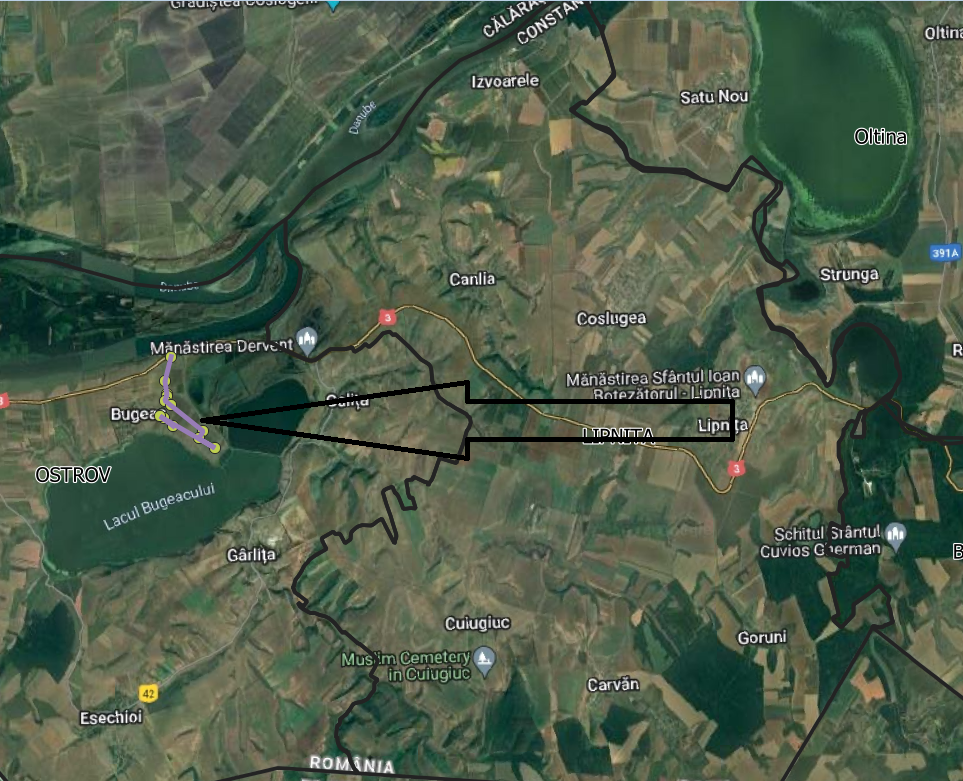 Figura nr. 1. - Plan de incadrare in zonaIII.2 Justificarea necesitații proiectului Amplasamentul proiectului este pozitonat  în partea de sud-est a ţării una din zonele cele mai afectate de efectele schimbărilor climatice, reflectate de modificările în regimul de temperatură şi precipitaţii, în principal, începând din anul 1961 (conform rapoartelor internaţionale relevante şi analizelor şirurilor de date climatologice pentru perioada 1901-2010 efectuate de Administraţia Naţională de Meteorologie). Riscurile principale cu care se confruntă România pe termen scurt şi mediu constau într-o creştere semnificativă în temperatura anuală medie, o scădere a precipitaţiilor şi o ocurenţă generală de evenimente climatice extreme. Sectorul agricol ar fi afectat cel mai mult de inundaţii, secete sau alte evenimente climatice adverse. 1 Seceta pedologică extremă şi severă din zonele de sud şi est ale României, coroborată cu consumul ridicat de apă în perioada iulie-august conduc la o rezervă de apă din sol situată de multe ori sub punctul de ofilire pe întinse suprafeţe agricole. În aceste zone seceta agricolă complexă este un fenomen climatic de hazard care induce cele mai grave consecinţe care sau înregistrat vreodată în agricultură.In zona amplasamentului nu exista sistem centralizat de alimentare cu apa sau canalizare. Sistemul de irigatii existent, prin canale deschise, este dezafectat. Sestemul se afla in administrarea comunei Ostrov si nu a mai fost pus in functiune din motive financiare.Terenul se afla in circuit agricol si este cultivat. Nu este racordat la un sistem centralizat pentru irigatii, functionabil.Sistemul de irigatii existent, prin canale deschise, este dezafectat. Sistemul se afla in administrarea comunei Ostrov si nu a mai fost pus in fuctiune, din considerente financiare.Beneficiarul propune spre realizare investitia “Infiintare sistem de irigatii pentru exploatatie agricola, din fluviul Dunarea” se va realiza ce vor deservi  terenul in suprafata de caa 110 ha -impartit in loturi. Sistemul de irigat va fi folosit in anumite perioade de dezvoltare a culturilor, functie de umiditatea solului. Avand in vedere ca in zona respectiva nu exista sisteme centralizate in functiune pentru irigarea a culturilor agicole, iar utilizarea apei de suprafata din lacul Bugeac este interzisa, solutia utilizarii apei din fluviul Dunarea, aflat in vecinatatea obiectivului, este o optine eficienta d.p.d.v. al costurilor si beneficiilor.
III.3 Valoarea investitiei: 250 000 lei. III.4 Perioada estimată pentru implementarea proiectului va fi 18 luni (12 luni de la semnarea contractului de execuție al lucrărilor).Data începerii investiției este funcție de obținerea actelor de reglementare necesare. III.5 Planșe reprezentând limitele amplasamentului proiectului, inclusiv orice 
suprafață de teren solicitată pentru a fi folosită temporar (planuri de situație si 
amplasamente) Se atașează la prezenta documentație Planul de încadrare si Planul de situație, planuri in care s-au evidențiat suprafețele de teren ce vor fi folosite pentru 
amplasarea obiectivelor aparținând proiectului. 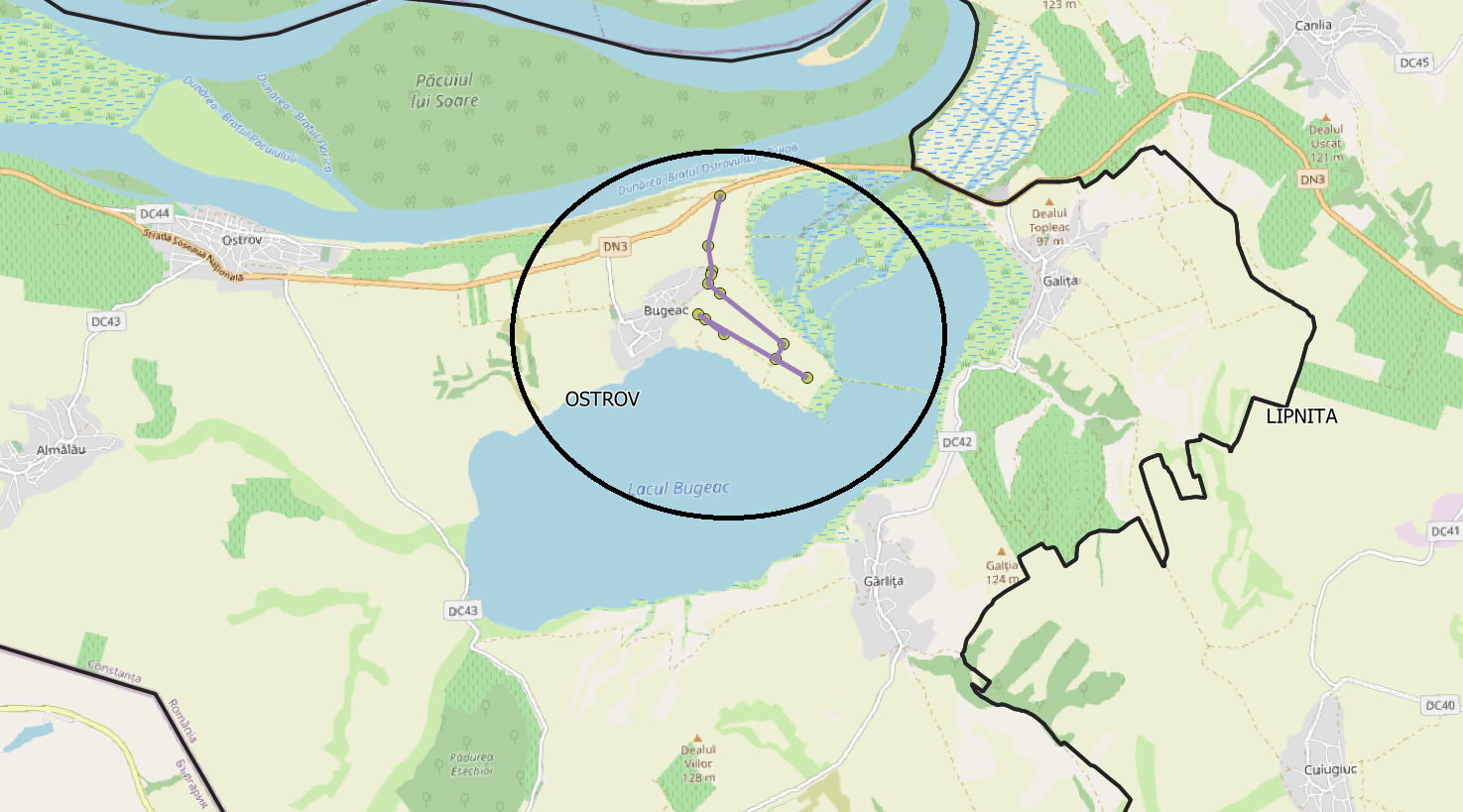 Figura nr. 2. – Plan de situatie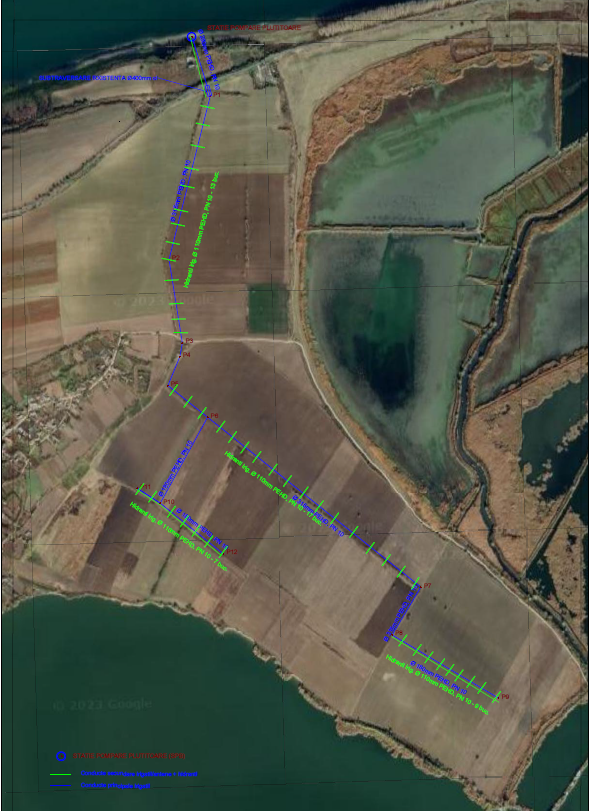 Figura nr. 3. – Plan de situatieIII.6 Descriere a caracteristicilor fizice ale întregului proiect, formele fizice ale In zona amplasamentului nu exista sistem centralizat de alimentare cu apa sau canalizare. Terenul se afla in circuit agricol si este cultivat. Nu este racordat la un sistem centralizat pentru irigatii, functionabil.Sistemul de irigatii existent, prin canale deschise, este dezafectat. Sistemul se afla in administrarea comunei Ostrov si nu a mai fost pus in fuctiune, din considerente financiare.Beneficiarul propune spre realizare investitia “Infiintare sistem de irigatii pentru exploatatie agricola, din fluviul Dunarea” se va realiza ce vor deservi  terenul in suprafata de caa 110 ha. Proiectul presupune realizarii unui  sitemul de irigatie cu SP  plutitoare amplasate pe malul Dunarii Bratul Ostrov, respectiv amenajarea unui system de irigatii cu conducte magistrale din PEHD ingropate, subtraversare(existenta). Reteaua de transport şi distributie a apei pentru irigat se va trasa dupa linia pantei terenului, cu asigurarea cotei de dominatie.Prin urmare, schema generala de transport si distributie a sistemului de irigatii proiectat este urmatoarea:Instalatia de capatare:Statie plutitoare-SPB (ponton) pozitionata pe coordonatele:X (N) – 293141.000;Y (E) – 695497.000;Statia este reprezentata de un ponton plutitor, cu flotoare metalice si dimensiunile de L = 6m, l=3m.Pontonul se va stabiliza cu elemente de ancorare mobile pe verticala, ancorate de mal.MOTOPOMPA (grup pompare cu presostate si tablu comanda) cu urmatoarele caracteristici: P=20-30 kW, Qmax = 100 m3/h (se amplaseaza pe ponton).Instalatia de aductiune:Conducta aspiratie ingropata, PEHD Ø 280mm, PN 10, L=220ml; conducta traverseaza zona de lunca si apoi subtraverseaza taluzul drumului D.N.3 Constanta-Ostrov prin conducta existenta de protectie OL Ø 350mm L=30ml existenta (sectiune SP – P1).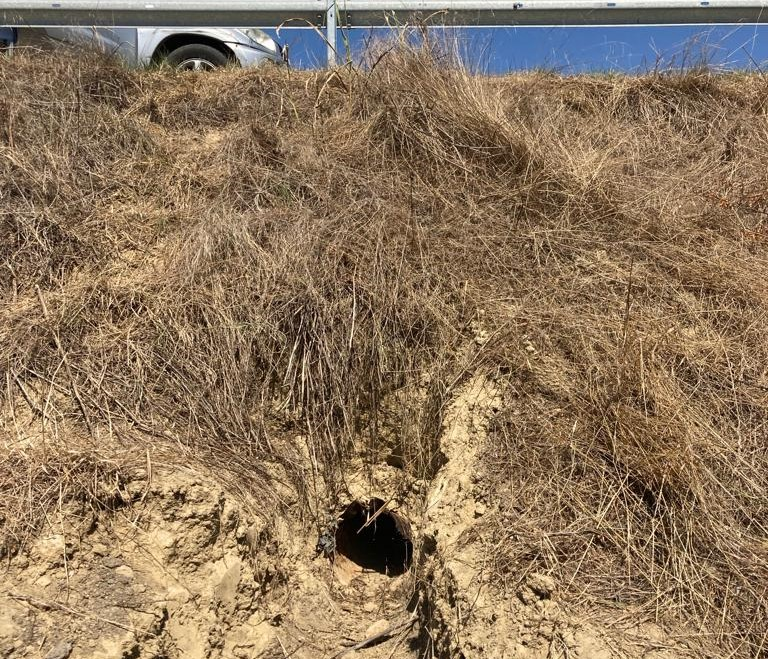 Figura nr. 3. – Zona unde va fi montata conducta de aspiratieConducta principala aductiune/transport PEHD PN 10 Ø 315mm, de la taluz pana pe terenurile ce vor fi irigate (sectiunea P1-P8), L =2410ml conducte de irigare prin picurareConducte secundare de transport PEHD PN 10 Ø 180mm (sectiunile P8 – P9 si P6-P11-P12), L= 1170 ml si conducte de irigare prin picurareTraseul acestor conducte este stabilit pe planul de situatie cu retelele de irigatii proiectate, anexat la documentatie.Hidranti Ø 110mm PN 10, montati pe conductele principale si secundare de irigatii, din cca 60 in 60m. Cei 46 de hidranti se considera noduri de retea si fac distributia catre conductele de irigat prin picurare (conducte de ordin 3-antene sau conducte distributie). Antenele sunt distribuite pe toate suprafetele/parcelele ce trebuie irigate si au diametre cuprinse intre 40-80mm, cu o distributie rectangulara, si pozate pe teren.Necesarul de apa:          Pentru irigatii:Pentru 1 ha, la un ciclu complet de irigat de 15 zile	Qn med.zi = 400 mc/1 udare : 15 zile = 26,66 m3/ha/zi; Pentru 60 ha:Qn med.zi = 26,66 m3/ha.zi x 110 ha = 2933 m3/zi = 122,2 mc/h;Qn max.zi = Qn med.zi x Kzi = 2933 x 1,3 = 3813 m3/zi = 158,8 m3/hQ orar max = 1/24 x Qn max zi x Kor = 1/24 x 158,8 x 2,5 = 16,5 mc/h;Total:Qn med.zi = 0,06 + 2933 = 2933,06 m3/ziQn max.zi = 0,08 + 3813 = 3813,06 m3/zi	Volum mediu anual (max 90 zile irigatii) = 263976 m3Consideram Cerinta de apa la sursa = Necesarul de apa (nu se adauga pierderi pe retea irigatii, aceasta fiind considerata noua)Lucrarile hidrotehnice pentru imbunatatiri funciare vor respecta reglementarile tehnice cu privire la conditiile stabilite prin Legea nr. 10/1995, printre care:STAS 4163/1988  Retele de alimentare cu apa. SR 4163-1/1995  Prescriptii fundamentale de proiectare. STAS 6819-1997 Alimentari cu apa – Aductiuni. Studii, proiectare si date constructive SR 8591/1997 Retele edilitare subterane. Conditii de amplasare. STAS 9540-86 Lucrări de îmbunătăţiri funciare. Lucrări de irigaţii. Prescripţii de proiectare.NSPM 71 Norme specifice de protectie a muncii pentru imbunatatiri funciare si irigatii.Beneficiarul a obtinut pentru prezentul proiect Avizul de Gospodarie a Apelor, pe care il anexam in xerocopie. III.6.3. Materiile prime, energia si combustibilii utilizați, cu modul de asigurare al acestoraÎn perioda de execuţie, materiile prime vor fi doar cele specifice execuţiei lucrărilor de realizarea a retelei de irigatie .În perioda de operare, se vor consuma materii prime pentru întreţinerea retelei de irigatie, precum şi pentru eventuale lucrări de reabilitare. Apa captata din Dunurare -Bratul Ostrov - va fi masurata cu apometru. Pentru alimentarea cu energie electrica se va realiza bransament la reteaua publica de alimentare cu energie electrica.Materii auxiliare utilizate: combustibil pentru transport, 	Informatii despre substantele sau preparatele chimice utilizate şi materiile prime- nu este cazul.Nu se utilizeaza substante sau preparate chimice nici in faza de realizarea sistemului de irigatie si nici in faza de operareIII.6.4. Racordarea la rețelele utilitare existente în zona Energia electrica necesara desfasurarii activitatilor de constructie, functionarii organizarii de santier, dar şi operarii anumitor componente ale proiectului, va fi furnizata din sistemul  energetic national, prin bransarea la reteaua locala de energie electrica.III.6.5. Descrierea lucrărilor de refacere a amplasamentului in zona afectata de execuția Se va reface terenul arabil afectat in urma lucrarilor de construire a platformei, de asamblare si montare a instalatiilor de irigare.Mentenanta intregului sistem va fi asigurata de catre un lucrator agricol si de catre producatorul sau distribuitorul fiecarui tip de instalatii.Avand in vederea amploarea proiectului nu este necesara nuei organizari de santier. III.6.6. Cai noi de acces sau schimbări ale celor existente Prin proiect nu sunt prevazute amenajarea unor noi drumuri de acces.III.6.7. Resursele naturale folosite in construcție si funcționareÎn Tabelul de mai jos sunt prezentate resursele ce vor fi folosite pentru proiect, în perioada de execuţie şi în perioada de operare. Resurse naturale folosite în construcţie şi funcţionareNU SUNT NECESARE SUPRAFEȚE INCLUSE ÎN FONDUL FORESTIER. Nu sunt necesare lucrari de defrișare a vegetației incluse în fondul forestier. Nu sunt necesare realizarea de drumuri de exploatare în fond forestier. III.6.8. Metode folosite in constructie / demolareNu sunt necesare lucrari de demolare. Pe amplasamentul proiectul nu se regasesc constructii care sa necesiyte demolarea penytru amplasarea retelei de irigatii.III.6.9. Planul de execuție, cuprinzând faza de construcțieProiecutl se va realiza in doua etape.In prima etapa se va efectua si bransarea la energie electrica.In urmatoare faza vor fi montati pivotii si vor fi asamblate rampele pentru irigarea terenului arabil.Mentionam ca, lucrarile aferente se vor efectua in afara perioadelor de reproducere/ciuibarire/crestere pui(martie-mai).III.6.11. Relația cu alte proiecte existente sau planificateNu este cazul. Investitia in sistemele de irigatii este prima din portofoliul beneficiarului.Acesta se ocupa cu precadere de cultivarea terenurilor agricole (cultura mare).III.6.12. Detalii privind alternativele care au fost luate in considerarePentru asigurarea necesarului de apa al sistemului de irigatii, intr-o prima faza, s-a propus exploatarea apelor subterane, de mica adancime din zona obiectivului. Astfel, s-a propus construirea a 1-2 foraje pentru exploatarea primului strat acvifer, care sa asigure alimentarea cu apa al sistemului de irigatii (necesar debit mediu 67 m3/h).Pentru investitia initiala s-a emis Referatul de expertiza hidrogeologica nr.1290/2022 si Avizul de Gospodarire a Apelor nr.40/2023, care reglementau conditiile folosinta ale apelor subterane pentru irigatii (anexate la prezenta documentatie).Dupa o analiza cost-beneficiu, a beneficiarul a decis sa schimbe solutia tehnica pentru sistemul de irigatii, optand pentru o sursa de apa de suprafata, respectiv fluviul Dunarea, aflat in apropierea amplasamentului/obiectivului.III.6.13. Alte activitati care pot aparea ca urmare a proiectului (de exemplu, extragerea de agregate, asigurarea unor noi surse de apa, surse sau linii de transport al energiei, cresterea numarului de locuinte, eliminarea apelor uzate si a deseurilor).Nu este cazul . Prin implementarea prezentului proiect nu se vor creea alte activitati  de tipul : extragerea de agregate, asigurarea unor noi surse de apa, surse sau linii de transport al energiei, cresterea numarului de locuinte, eliminarea apelor uzate si a deseurilorCapitolul IV. DESCRIEREA LUCRARILOR DE DEMOLARE NECESARE- planul de execuţie a lucrărilor de demolare, de refacere şi folosire ulterioară a terenului -nu este cazul	Pentru realizarea proiectului nu sunt necesare lucrări de demolare, fiind executate doar lucrări pentru realizarea unui sistem de irigatii prin picurare (antene), utilizand ca sursa de apa fluviul Dunarea.Pe teren nu exista construcții, nu se pune problema unor demolări.Investitia in acest sistem de irigatii este singura posibilitate a beneficiarului de a cultiva terenul arabil pe care il detine in proprietate/arenda. Nu sunt propuse lucrari de demolare.- descrierea lucrărilor de refacere a amplasamentului;- nu este cazul;- căi noi de acces sau schimbări ale celor existente, după caz; - nu este cazul;- metode folosite în demolare; - nu este cazul;- detalii privind alternativele care au fost luate în considerare; - nu este cazul;- alte activităţi care pot apărea ca urmare a demolării (de exemplu, eliminarea deşeurilor). - nu este cazul.Capitolul V. DESCRIEREAAMPLASĂRII PROIECTULUI V.1. Distanta fata de granițe pentru proiectele care cad sub incidenta Convenției privind evaluarea impactului asupra mediului in context trans frontieră, adoptata la Espoo la 25 februarie 1991, ratificata prin Legea nr. 22/2001 cu completările ulterioareAmplasarea proiectului de investiții nu poate avea un impact semnificativ asupra factorilor de mediu din zonă şi cu atât mai puţin în context transfrontalier. Proiectul este amplasat la o distanță de aproximativ 8km de granița România-Bulgaria.V.2. Localizarea amplasamentului in raport cu patrimoniul cultural potrivit Listei monumentelor istorice, actualizata, aprobata prin Ordinul ministrului culturii si cultelor nr. 2.314/2004, cu modificarile ulterioare, si Repertoriului arheologic national prevazut de Ordonanta Guvernului nr. 43/2000 privind protectia patrimoniului arheologic si declararea unor situri arheologice ca zone de interes national, republicata, cu modificarile si completarile ulterioare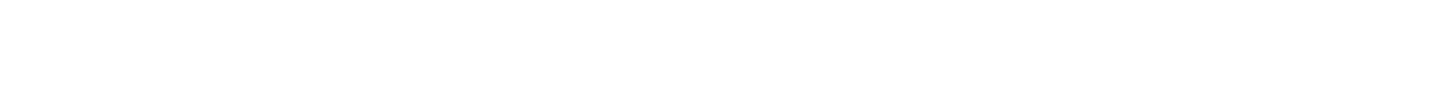 În raport cu patrimoniul cultural potrivit Listei monumentelor istorice, actualizată, aprobată prin Ordinul ministrului culturii și cultelor nr. 2.314/2004, cu modificările ulterioare, și Repertoriului arheologic național prevăzut de Ordonanța Guvernului nr. 43/2000 privind protecția patrimoniului arheologic și declararea unor situri arheologice ca zone de interes național, republicată, cu modificările și completările ulterioare, se constată că nu este cazul de suprapuneri.Proiectul presupune realizarii unui  sitemul de irigatie cu SP  plutitoare amplasate pe malul Dunarii Bratul Ostrov, respectiv amenajarea unui system de irigatii cu conducte magistrale din PEHD ingropate, subtraversare(existenta). Reteaua de irigatii fiind amaplasata pe teren arabil.Conform Listei Naționale a Monumentelor Istorice actualizata in anul 2015, publicata de Ministerul Culturii in Monitorul Oficial al Romaniei Partea I, nr. 113 bis/15.II.2016, pe teritoriul administrativ al comunei Istria nu se află obiective cu valoare de patrimoniu.V.3. Harti, fotografii ale amplasamentului care pot oferi informatii privind caracteristicile fizice ale mediului, atat naturale, cat si artificialFolosințele actuale si planificate ale terenului atât pe amplasament, cât și pe zone adiacente acestuia;Amplasamentul pe care se va realiza investitia este situat in judetul Constanta, com. Ostrov, loc. Bugeac.Localitatea Bugeac este asezata in sud-vestul judetului, avand urmatoarele vecinatati:Nord - Fluviul Dunarea;Sud – lac Bugeac;Est – loc. Galita;Vest – loc. Ostrov.Lucrarile din prezentul studiu sunt amplasate in extravilanul localitatii Bugeac, pe malul Nordic al lacului Bugeac, cu acces din DJ3 (conform plan amplasament anexat).Conform certificatului de urbanism nr. 13/11.09.2023:Categoria de folosinta existenta/mentinuta a terenului este: teren arabil-proprietate privata-teren afala in areda de la beneficiar.Terenul in ansamblu se prezinta orizontal, propice pentru desfasurarea lucrarilor agricole de cultura mare (grau, porumb, floarea soarelui). Fiecare lot este cultivat prin rotatiecu diferite tipuri de plante.In vecinatatea amplasamentului studiat sunt terenuri arabile;coordonatele geografice ale amplasamentului proiectului, care vor fi prezente sub forma de vector in format digital cu referinta geografica, in sistem de proiectie nationala Stereo 70.In planul de situatie anexat sunt notate coordonatele in proiectie nationala Stereo 70, atat pentru conturul ansamblului studiat, cat si SP- plutitor.relatiile cu zone învecinate, accesuri existente si/sau căi de acces posibileTerenul studiat este situat în comuna Bugeac, satul Bugeac, judeţul Constanţa.Zonele invecinate sunt reprezentate  de terenuri agricole.Lucrarile din prezentul studiu sunt amplasate in extravilanul localitatii Bugeac, pe malul Nordic al lacului Bugeac, cu acces din DJ3 (conform plan amplasament anexat).Datele seismice si climaticeZona studiata, apartine sectorului cu clima continentala si se caracterizeaza printr-un potential caloric ridicat, prin amplitudini mari ale temperaturii aerului, prin cantitati reduse de precipitatii, adeseori in regim torential, îndeosebi vara, precum si frecvente perioade de seceta, cantitatea medie anuala de precipitatii fiind de 500 - 600 l/mp. Cantitatile medii din luna februarie insumeaza valori care depasesc 30.2 mm, iar cantitatile medii din iunie depasesc 78.9 mm. Precipitatiile sub forma de zapada cad incepand cu prima decada a lunii noiembrie iar stratul de zapada se mentine dureaza in medie 40 - 60 de zile. Valoarea temperaturii medii anuale este mai mare de 10.4°C. Temperatura medie a lunii ianuarie prezinta valori care scad sub -3.2°C, iar temperatura medie a lunii iulie prezinta valori de cca 22.4°C. Vanturile predominante sunt cele de vest si de est. Crivatul bate din est mai ales in miezul iernii, iar Austrul, vantul dinspre sud si sud-est, cu o frecventa mai redusa, este foarte uscat, fierbinte si prevestitor de seceta. Conform STAS 1709/1-90 „Adancimea de inghet in complexul rutier", harta privind repartizarea tipurilor climaterice dupa indicele de umezeala Thornthwaite, zona studiata se incadreaza la tipul climatic III, caracterizat printr-un indice de umiditate Im= -20 ÷ 0. Adancimea maxima de inghet in zona investigata, conform STAS 6054-84 „Teren de fundare.Adancimi maxime de inghet. Zonarea teritoriului", este de investigata, conform STAS 6054-84 „Teren de fundare. Adancimi maxime de inghet. Zonarea teritoriului", este de 80 –  90 cm.    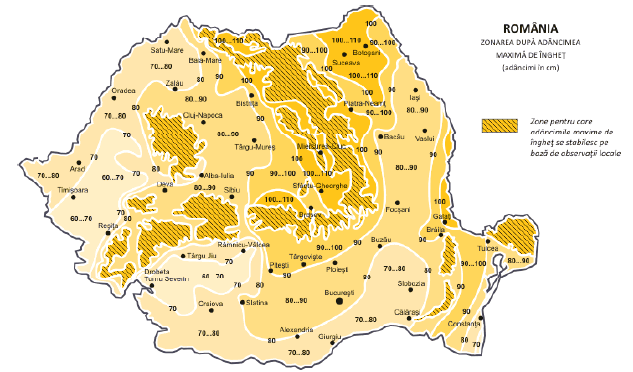 Date seismiceConform hartii de macrozonare seismica a teritoriului Romaniei, anexa la SR 11100/1-93 „Zonarea seismica a teritoriului Romaniei", perimetrul cercetat se incadreaza  in macrozona de intensitate 71, cu perioada de revenire de 50 de ani.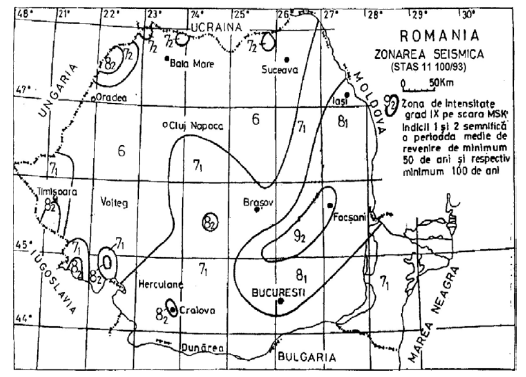 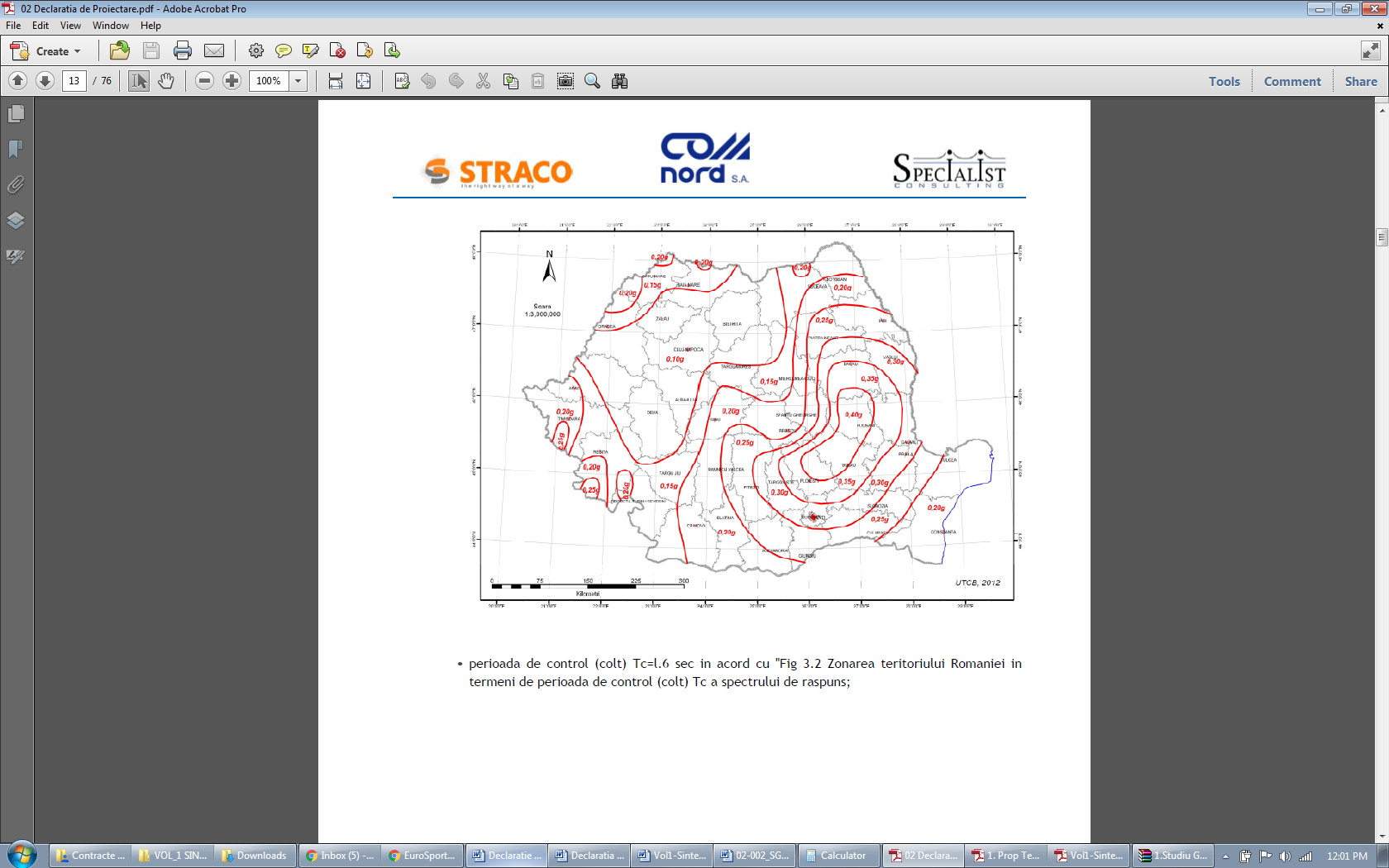 Conform normativului P100-1/2013 „Cod de proiectare seismica - Partea I", valoarea de varf a acceleratiei terenului pentru proiectare, pentru cutremure avand intervalul mediu de recurenta IMR = 225 ani si 20% probabilitate de depasire in 50 ani, este: ag = 0.20g, iar perioada de control (colt) a spectrului de raspuns Tc= 0.7 sec. • arealele sensibile;Conform Deciziei Etapei de evaluare Initiala nr.534/26.10.2023, emisa de APM Constanta, proiectul sub incidenta art.28 din OUG 57/2007 cu modificarie si completarila ulterioare aplasamentul proiectuylui se interesecteaza cu siturile Natura 2000 ROSPA0039 Dunare Ostroave si ROSAC0022 Canaralele de la Harsova.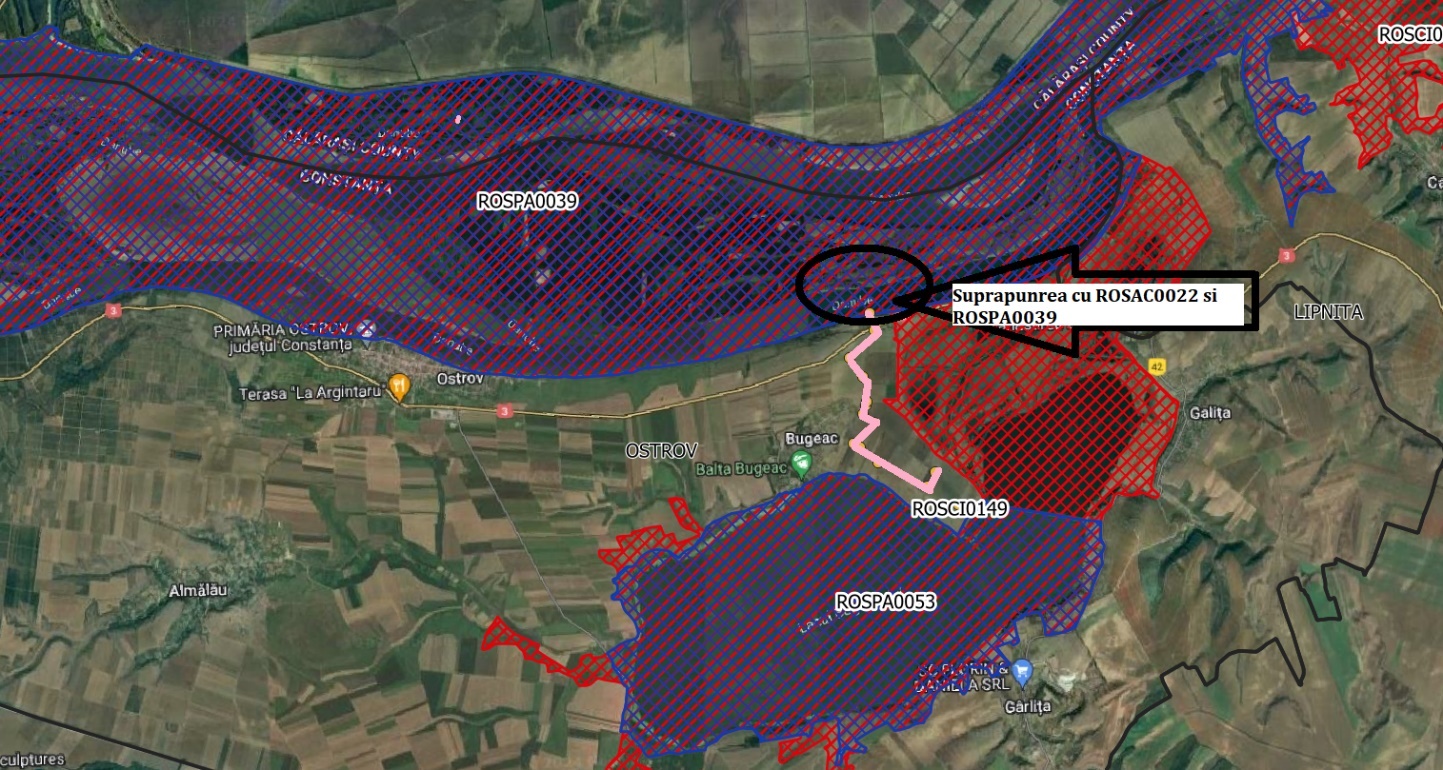 Analiza vulnerabilitătilor cauzate de factori de risc, antropici si naturali, inclusiv de schimbări climatice ce pot afecta investitia;Proiectul este adaptat normelor tehnologice si masurilor recomandate de Uniunea Europeana si legislatia nationala.De asemenea au fost analizate si estimate riscurile de natura financiara, de administrare si management generate de proiect. Se considera ca acestea sunt reduse ca pondere. Beneficiarul obiectivului prezinta o capacitate de management si de implementare a proiectului corespunzatoare cu cerintele actuale.Schimbari climaticeConventia-cadru a Natiunilor Unite asupra schimbarilor climatice - UNFCCC stabileste cadrul general de actiune privind combaterea schimbarilor climatice, definite in sensul acestei Conventii prin stabilizarea concentratiilor de gaze cu efect de sera in atmosfera la un nivel care sa previna influenta negativa a activitatilor umane asupra sistemului climatic.Din punct de vedere al schimbarilor climatice, strategia guvernamentala abordeaza atat diminuarea emisiilor, cat si adaptarea investitiilor la efectele schimbarilor climatice.Atenuarea schimbarilor climatice:Din punct de vedere al emisiilor directe de gaze cu efect de sera si modul in care se raporteaza proiectul (contributia directa privind schimbarile climatice), mentionam faptul ca principalele emisii provin in principal din lucrale de realizarea a retelei de irigatii. Emisiile de poluanti vor depinde de utilaje folosite pentru realizarea retelei.In ceea ce priveste utilizarea terenurilor, mentionam faptul ca nu are loc schimbarea destinatiei terenurilor, folosinta actuala a terenului fiind arabil; nu se schimba destinatia unor terenuri naturale sau pe care exista vegetatie cu rol de absorbant pentru dioxidul de carbon din atmosfera iar realizarea proiectului este in beneficiul culturilor.Contribuţia proiectului la atenuarea schimbarilor climatice se poate concretiza prin verificarea utilajelor din punct de vedere tehnic in vederea asigurarii performantelor tehnice si a unui consum optim de combustibil, respectiv folosirea de utilaje si echipamente de generatie recenta, prevazute cu sisteme performante de minimizare si retinere a poluantilor evacuati in atmosfera.Proiectul nu va determina cresterea sau reducerea semnificativa a deplasarilor personale, si nu va determina cresterea a transportului de marfa.Proiectul nu implica activitati  de exploatare a terenurilor , de schimbare a destinatiei terenurilor sau silvicultura (de ex. despaduriri) care ar putea duce la cresterea emisiilor. Proiectul nu presupune  activitati de impaduriri. Proiectul nu va influenta  cerere de energie.  Adaptarea proiectului la schimbãrile climaticeDin analiza prognozelor din Planul de management actualizat al spaţiului hidrografic corelat cu volumele de apă solicitate şi autorizate de A.N.A.R. prin Proiectul de Aviz de Gospodărirea apelor nr., rezultă că proiectul propus nu exercita o presiune asupra corpurilor de apă din spaţiul hidrografic Dunare, resursa de apă naturală şi în regim amenajat la nivelul Fluviului Dunărea fiind de 801 mil.mc. În prezent, pentru a prognoza disponibilitatea resurselor de apă pe bazine hidrografice este necesar să se ia în considerare efectul schimbărilor climatice asupra resurselor de apă. Estimarea impactului schimbărilor şi variabilităţilor climatice asupra regimului hidrologic dintr-un bazin hidrografic se bazează pe simulările de lungă durată realizate cu ajutorul unui model hidrologic, utilizând ca date de intrare seriile de precipitaţii şi temperaturi rezultate din simulările de evoluţie climatică realizate cu ajutorul unui model meteorologic regional. Pentru estimarea impactului schimbărilor climatice asupra regimului scurgerii pe râurile din România, în ceea ce priveşte debitele medii anuale, s-au prelucrat şi s-au completat, acolo unde a fost cazul, rezultatele obţinute în cadrul studiilor complexe elaborate la nivel naţional şi internaţional în cadrul Institutului Naţional de Hidrologie şi Gospodărire a Apelor. Într-o primă etapă calculele s-au efectuat pentru 10 râuri din cele 11 bazine/spaţii hidrografice din România, şi anume: Craşna, Iza, Someş, Mureş, Jiu, Olt, Vedea, Argeş, Ialomiţa, şi Siret, urmând ca în viitor să se definitiveze calculele şi pentru celelate râuri. Ca urmare a acestor tendinţe de variaţie ale parametrilor meteorologici, în urma analizei simulărilor evoluţiei debitelor, se observă următoarele modificări ale regimului debitelor medii multianuale, pentru râurile studiate: Iza: scădere de cca. -1,9 %; Someş: creştere de cca.6,2 % ; Craşna: scădere de cca.-9,4 % ; Mureş: scădere de cca.-9,9 %; Jiu: scădere de cca. -11,0 %; Olt: scădere de cca. -9,5 %; Vedea: scădere de cca.-24,6 %; Argeş: scădere de cca. -8,6 % ; Ialomiţa: scădere de cca. -5,8 % ; Siret: scădere de cca. -9,6 %. Datele şi informatiile prezentate mai sus sunt extrase din studiul “Identificarea principalelor zone potenţial deficitare din punct de vedere al resursei de apă, la nivel naţional, în regim actual şi în perspectiva schimbărilor climatice”, elaborat de Institutul Naţional de Hidrologie şi Gospodărire a Apelor, la solicitarea AN ”Apele Române”. Din analiza comparativă, pentru perioada viitoare (2021-2050) faţă de perioada de referinţă (11157-2000), ca urmare a tendinţelor de variaţie a parametrilor meteorologici, în urma analizei simulărilor evoluţiei debitelor, a rezultat că bazinele hidrografice cu cele mai mari deficite ale debitelor medii multianuale sunt: Vedea, Jiu, Siret, Olt şi Argeş.Efectele primare directe asupra hidrologiei apei nu sunt semnificative întu-cât prin proiectul propus sunt realizate lucrări de realizare a unui sistem de irigatii. Nu vor fi afectați parametrii de calitate ai corpurilor de apă din spațiul hidrografic al fluviului Dunarea. Proiectul nu prezintă riscul deteriorării corpurilor de apă din spațiul hidrografic al fluviului Dunarea nivel de element de calitate. Proiectul propus nu conduce la deteriorarea stării corpurilor de apă din spațiul hidrografic Dunare. Impactul proiectului propus asupra factorului de mediu apă va fi nesemnificativ în condițiile respectării concluziilor și măsurilor impuse de A.N.A.R. prin Autorizația de gospodărirea apelor. Corpurile de apă din spațiul hidrographic al Dunarii nu vor fi afectate semnificativ și vor fi respectate obiectivele stabilite prin PLANUL DE MANAGEMENT ACTUALIZAT AL SPAȚIULUI HIDROGRAFIC DUNARE.Adaptarea proiectului la schimbãrile climaticePoriectul nu va influenta vulnerabilitatea climatica a persoanelor sau a activelor din vecinatatea sa.Capitolul VI. DESCRIEREA TUTUROR EFECTELOR SEMNIFICATIVE POSIBILE ASUPRA MEDIULUI ALE PROIECTULUI, IN LIMITA INFORMATIILOR DISPONIBILE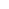 VI. A. Surse de poluanți si instalații pentru reținerea, evacuarea si dispersia poluanților in mediu:VI.A.a. Protectia calitatii apelor→ sursele de poluanţi pentru ape, locul de evacuare sau emisarul;Faza de construcţiea) Protecţia calităţii apelor:    	- sursele de poluanţi pentru ape, locul de evacuare sau emisarul: Pentru apele subterane in perioada executarii lucrarilor:Singura sursă de poluare a apelor freatice ar putea-o constitui scurgerile accidentale de carburanţi de la utilajele vehiculele folosite.Pentru a se evita aceste situaţii se vor folosi doar utilaje performante şi fiabile, toate operaţiile de întreţinere a utilajelor şi a parcului auto urmând a se realiza doar în locaţii special destinate acestiu scop.Apa necesară consumului personalului muncitor pe parcursul perioadei de realizare a lucrărilor de realizarea a retelei de irigatii.Statie plutitoare-SPB (ponton) este reprezentata de un ponton plutitor, cu flotoare metalice. Pontonul se va stabiliza cu elemente de ancorare mobile pe verticala, ancorate de mal. Astfel ca nu sunt lucaria care sa creeze o poluare a facturului de mediu apa.Se apreciaza ca in conditii normale de gestionare a activitatilor, nici in perioada executarii lucrarilor de constructie si nici in perioada functionarii obiectivului, nu se manifesta un impact negativ asupra corpurilor de apa subterana sau de suprafata.Se recomanda sa existe disponibil material absorbant pentru interventie rapida in caz de poluari accidentale la fronturile de lucru, pe perioada de executare a lucrarilor.Utilajele nu vor stationa in proximitatea malului Dunarii.In fazele de executie si exploatare nu sunt surse de ape uzate, prin urmare nu sunt prevazute instalatii de epurare sau preepurare.Se apreciaza ca in conditii normale de gestionare a activitatilor, nici in perioada executarii lucrarilor de constructie si nici in perioada functionarii obiectivului, nu se manifesta un impact negativ asupra corpurilor de apa subterana sau de suprafata.→ staţiile şi instalaţiile de epurare sau de preepurare a apelor uzate prevăzute.Nu este cazulVI.A.b. Protectia aerului→ sursele de poluanţi pentru aer, poluanţi, inclusiv surse de mirosuriSursele de poluare atmosferică estimate la realizarea investiţiei: Sursele de poluare atmosferică:- Sursele mobile materializate de mijloace de transport, echipate cu motoare cu ardere internă ce funcţionează pe motorină și benzină;Prognozarea poluării aerului:Poluarea aerului atmosferic se estimează că ar putea intervenii în special în faza de construcţie a investiţiei prin mijloacele de transport şi utilajele de construcţii care utilizează motoare cu ardere internă.Poluarea dată de sursele mobile se simte cu atât mai puţin şi prin faptul că desfăşurarea activităţii de construcţii - montaj se face la o distanţă de aproximativ de 200 m de ultima locuință, iar zona este bine ventilată de curenţii de aer.In perioada de implementare a proiectului, natura temporara a lucrarilor diferentiaza sursele de emisie de alte tipuri de surse, atat in ceea ce priveste estimarea, cat si in ceea ce priveste controlul  emisiilor. In aceasta perioada, principalele surse de poluare a aerului sunt reprezentate de:operatiile de transport, manipulare, depozitare a materialelor, ceea ce poate determina in principal o crestere a concentratiilor de pulberi, in suspensie sau sedimentabile, dupa caz, in zona afectata de lucrari; sursele se inscriu in categoria surselor nedirijate;manevrarea pamantului, si a celorlalte materiale;sapaturi (excavari), umpluturi pentru ingroparea conductelor magistrale PEHD;procese de combustie determinate de functionarea unor echipamente si utilaje, avand asociate in principal emisii de poluanti precum NOx, Sox, CO, pulberi.Nivelul atins de praful răspândit în timpul realizării nu va depăsi concentratia maximă admisă si  per total acesta va fi nesemnificativ. In timpul lucrarilor de constructii se va produce praf in cantitati mici si pe perioade scurte de timp. Mijloacele auto vor respecta normele RAR. Valorile limita ale indicatorilor de calitate (CO, indice de opacitate), vor fi specificati in anexa la Certificatul de inmatriculare Auto la efectuarea Inspectiei tehnice periodice. Valorile emisiilor de poluanti corespund ,,Conditiilor tehnice privind protectia atmosferei".Nu sunt prevazute instalatii pentru retinerea si dispersia poluantilor in atmosfera.In fazele de executie si exploatare a prezentului obiectiv de investitii nu vor fi afectate localitatile din vecinatatea amplasamentului studiat.In perioada de functionare  nu vor exista emisii in aer.	→ instalaţiile pentru reţinerea şi dispersia poluanţilor în atmosferă.Nu este cazul.VI.A.c. Protectia impotriva zgomotului si vibratiilorc.1 Protectia impotriva zgomotului si vibratiilor c1.1. sursele de zgomot si vibratiiIn etapa de constructie, sursele de zgomot si vibratii vor avea caracter temporar si se vor manifesta local. Acestea sunt reprezentate de:activitati de functionare a utilajelorexcavarea si lucrarile de montare retea irigatiitransportul si manipularea materialelor de constructiec.1.2. amenajari si dotari pentru protectia impotriva zgomotuluiPentru reducerea poluarii sonore se pot adopta unele masuri generale de prevenire sau de reducere a zgomotului generat de utilaje. Astfelfolosirea de utilaje moderne, bine intretinute, care sa nu produca zgomote peste cele normale asociate prin cartea tehnica a utilajului;aprovizionarea necesarului de materiale sa se realizeze astfel incat sa se minimizeze numarul de transporturi si, implicit, zgomotul generat de acestea;la tranzitarea prin zonele locuite se va lucra in intervalul 7.00-20.00; in vecinatatea zonelor locuite, nivelul maxim permis la poluare fonica este de 55dB(A) pe timpul zilei (7.00-22.00) si 45dB(A) pe timpul noptii;Nu este accesibila in faza de realizare a obiectivului optiunea de reducere a zgomotului prin carcasarea sursei de zgomot, tinand cont ca este vorba in principal de utilaje si autovehicule.	C.2. Protectia impotriva radiatiilorNu este cazul, nu se vor utiliza materiale radioactive.	C.3 Protectia solului si subsolului1. sursele de poluanti pentru sol, subsol, ape freatice si de adancimeImpactul asupra subsolului este dat de vulnerabilitatea la poluare, definita ca posibilitatea de patrundere a poluantilor de la suprafata in subteran, datorita particularitatilor fizice si mecanice ale depozitelor ce formeaza acoperisul stratelor freatice, ca urmare a conditiilor naturale specifice fiecarei zone. Acest tip de vulnerabilitate este definita ca vulnerabilitate naturala sau intrinseca.In perioada executarii obiectivului, principalele potentiale surse de poluare a subsolului (in general surse care pot influenta in aceeasi masura si calitatea solului si, prin transfer, calitatea subsolului) pot fi considerate:depozitarea necorespunzatoare a materialelor de constructii si a deseurilor;scurgeri accidentale de produse petroliere, combustibili de la utilaje si autovehicule;In cazul producerii acestor evenimente (estimate ca fiind insa de anvergura redusa), impactul inregistrat va fi negativ, direct, cu posibilitate de migrare a poluantilor catre alti factori de mediu.O alta forma de afectare a solului este reprezentata de compactare si eroziune. Compactarea modifica proprietatile solului, cum ar fi porozitatea si permeabilitatea. Circulatia gazelor si a apei prin sol este impiedicata prin intreruperea porilor, determinand existenta unei cantitati reduse de apa si oxigen. Exacavarea solului favorizeaza pierderea solului prin desprinderea particulelor de sol sub actiunea picaturilor de ploaie (eroziune pluviala) sau a vantului (eroziune eoliana).In perioada functionarii obiectivului principalele surse de poluare ale subsolului pot fi indirecte prin:Nu este cazul – prin natura activitatii nu se vor genera poluanti ai solului2. lucrari si dotari pentru protectia solului si subsoluluiIn perioada executarii obiectivelor proiectului:depozitarea deseurilor generate se va face numai in recipienti speciali sau alte mijloace de depozitare conforme cu prevederile legislative, pana la predarea lor in vederea valorificarii sau eliminarii;interzicerea efectuarii de interventii la mijloacele de transport si echipamente la locul lucrarii pentru a evita aparitia de scapari accidentale de produs petrolier;achizitionarea de material absorbant si interventia prompta in cazul scurgerilor de produse petroliere, pentru a evita migrarea lor pe portiunile de sol;se interzice afectarea unor suprafete de sol ce nu fac obiectul proiectului; se recomanda minimizarea suprafetelor tasate la acelea strict necesare pentru desfasurarea optima a activitatii;utilajele si mijloacele de transport vor folosi doar caile de acces stabilite conform proiectului;suprafetele ocupate temporar vor fi readuse la starea initiala;de asemenea, se va avea in vedere ca toate cantitatile de pietris/nisip ramase neutilizate sau pietris rezultat in urma dezafectarii terenului ocupat temporar (de exemplu, organizare de santier) sa fie indepartate, astfel incat sa nu ramana astfel de materiale pe teren.VI.A.f. Protectia ecosistemelor terestre si acvatice→ identificarea arealelor sensibile ce pot fi afectate de proiect;Proiectul se suprapune partial peste limita siturilor ROSPA0039 Dunare Ostroave si ROSAC0022 Canaralele Dunarii.- NU SUNT PREVAZUTE SUPRAFETE INCLUSE ÎN FONDUL FORESTIER. Nu sunt necesare lucrări de defrișare a vegetației incluse în fondul forestier. Nu sunt necesare lucrari de subtraversare (conducta este existenta).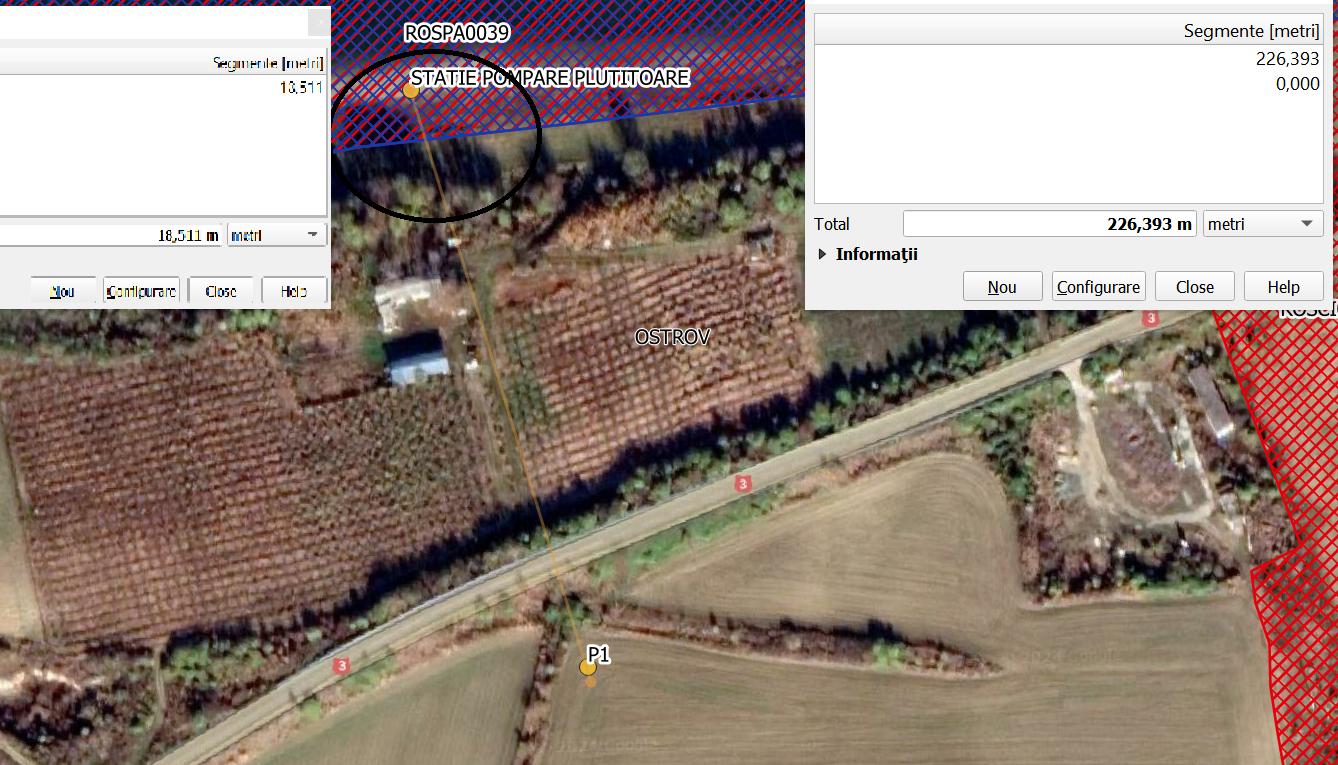 Suprapunerea cu cele doua situri comunitare ROSPA0039 si ROSAC0022Statie plutitoare-SPB; MOTOPOMPA si  Conducta aspiratie ingropata, L=220ml; (sectiune SP – P1) In cazul lucrarilor de realizare a proiectului, impactul asupra speciilor de fauna si avifauna din zona proiectului este dat de zgomotul produs de utilaje, de lucrarile de de montare SP si MOTOPOMPA, ce se va stabiliza cu elemente de ancorare mobile pe verticala, ancorate de mal si pozitionarea conductei de aspiratie. Efectul va fi  direct, temporar si nesemnificativ intrucat:lucrarile nu se vor desfasura pe suprafete cu habitate naturale sau agricole importante pentru cuibarirea, hranirea sau reproducerea speciilor prin urmare nu se produce pierdere din habitatele favorabile speciilor;nu se realizeaza fragmentare de habitare de interes comunitar;nu vor fi afectate suprafete de stuf sau zone umede unde exista concentrari de specii de interes comunitar→ lucrările, dotările şi măsurile pentru protecţia biodiversităţii, monumentelor naturii şi ariilor protejate.Analiza impactului potenţial şi măsurile de reducere sunt detaliate în subcap. XIII. Pentru proiectele care intră sub incidența prevederilor art. 28 din Ordonanţa de urgenţă a Guvernului nr.57/2007 privind regimul ariilor naturale protejate, conservarea habitatelor naturale, a florei şi faunei sălbatice, aprobată cu modificări și completări prin Legea nr. 49/2011, cu modificările şi completările ulterioare.Conditii recomandate atat pe perioada desfasuraraii lucrarilor proiectului cat si in perianada de functionarea  pentru protectia ecosistemelor terestre si acvatice:depozitarea corespunzatoare a deseurilor de constructie si a altor deseuri de pe amplasamentul lucrarilor propuse;transportul rapid al deseurilor dupa generare, prin societati autorizate, astfel incat sa nu existe riscul imprastierii acestora;scurtarea pe cat posibil a timpului de executie a lucrarilor;depozitarea si utilizarea adecvata a materialelor;nu se vor realiza depozitari temporare de materiale pe alte suprafete decat cele prevazute prin proiect;se va instrui personalul cu privire la statutul de arie protejata a zonei in care se afla locatia proiectului si a obiectivelor de conservare a acesteia, precum si prevederile Art. 33 al OUG 57/2007 cu modificarile si completarile ulterioare.Masurile de protectie a factorilor de mediu apa, aer, sol, precum si cele de diminuare a zgomotului si gestionarea corespunzatoare a deseurilor, sunt masuri cu efecte pozitive implicit si asupra ecosistemelor terestre si acvatice din vecinatate, a speciilor ce au stat la baza declararii ariei protejate.Se vor respecta cu strictete conditiile prevazute in Avizul ANANP in calitate de administrator al ariilor protejate Dunere-Ostroave si Canaralele DunariiVI.A.g Protectia asezarilor umane si a altor obiective de interes public→ identificarea obiectivelor de interes public, distanţa faţă de aşezările umane, respective faţă de monumente istorice şi de arhitectură, alte zone asupra cărora există instituit un regim de restricţie, zone de interes tradiţional etc.;Distanta de la Statia de pompare SPA , pana la primele asezari umane aflate in localitatea Bugeac , este de peste 1000 m.In vecinatatea arealului studiat nu se afla monumente istorice sau de arhitectura care sa impuna restrictii speciale.In vederea protejarii asezarilor umane se va evita lucrul intens in perioadele cu vant puternic pentru a reduce antrenarea particulelor de praf in aer.Masuri propuse pentru perioada de implementare a proiectului:pregătirea personalului privind situaţiile de avarii posibile care pot apărea în timpul execuţiei lucrărilor;respectarea normelor de apărare împotriva incendiilor, respectarea procedurilor de revizii şi reparaţii cât şi asigurarea asistenţei tehnice corespunzătoare la executarea acestora;verificarea periodică şi menţinerea într-o stare tehnică corespunzătoare a tuturor utilajelor şi mijloacelor de transport auto utilizate;respectarea normelor privind manipularea materialelor utilizate, atât în timpul transportului cât şi în timpul punerii în operă;respectarea normelor de protecţia mediului la desfăşurarea activităţii specifice de investitii;utilizarea unor echipamente performante care sa genereze nivele minime de zgomot si astfel disconfort minim locuitorilor;semnalizarea zonelor de lucru corespunzator;realizarea in termenul prevazut a lucrarilor astfal incat sa nu se extinda perioada de timp in care populatia resimte disconfortul generat de lucrarile de constructie;implementarea masurilor propuse pentru factor de mediu aer, care se pot considera ca avand o componenta cu efect si asupra sanatatii umane (calitatea aerului in zonele invecinate);optimizarea traseelor utilajelor de constructie astfel incat sa se reduca la minim trecerile utilajelor prin localitati;deşeurilor (HG nr. 856/2002 privind evidenţa gestiunii deşeurilor, cu completările ulterioare) sau predate firmelor specializate în colectarea deşeurilor.VI.A. h.  prevenirea şi gestionarea deşeurilor generate pe amplasament în timpul realizării proiectului/în timpul exploatării, inclusiv eliminarea:Lista deseurilor, cantitati de deseuri generateDin activitatea de execuție a proiectului vor rezulta următoarele tipuri deşeuri, conform OUG 92/2021 privind evidenţa gestiunii deşeurilor şi pentru aprobarea listei cuprinzând deşeurile, inclusiv deşeurile periculoase și Legii nr. 211/2011 privind regimul deșeurilor, modificată și completată:Deseurile generate in perioada de constructie sunt dependente de sistemele constructive utilizate si de modul de gestionare a lucrarilor. Pentru toate deseurile generate se va realiza sortarea la locul de producere si depozitarea temporara Antreprenorul are obligaţia, conform H.G. 856/2002, să ţină evidenţa lunară a producerii, stocării provizorii, tratării şi transportului, reciclării şi depozitării definitive a deşeurilor. Pentru perioada de dezafectare a proiectului, deseurile generate vor fi similare cu cele din perioada de constructive si vor fi predate operatorilor economici autorizati.Deseurile rezultate in urma desfasurarii activitatilor de constructie-montaj, (codificate conform Decizia 2014/955/UE de modificare a Deciziei 2000/532/CE de stabilire a unei liste de deseuri in temeiul Directivei 2008/98/CE a Parlamentului European si a Consiliului) sunt urmatoarele:Program de prevenire si reducere a cantitatilor de deseuri generateIn perioada de implementare a proiectului, pentru toate deseurile generate se va realiza sortarea la locul de producere si stocarea temporara in incinta. Pentru deseurile reciclabile se vor asigura facilitati de depozitare sub forma de containere metalice sau de plastic pentru colectarea selectiva si valorificarea ulterioara prin unitati autorizate.Printre masurile cu caracter general ce trebuie adoptate in vederea asigurarii unui management corect al deserilor produse in perioada executarii lucrarilor de constructie, se numara urmatoarele:evacuarea ritmica a deseurilor din zona de generare in vederea evitarii formarii de stocuri si cresterii riscului amestecarii diferitelor tipuri de deseuri;alegerea variantelor de reutilizare si  reciclare a deseurilor rezultate, ca prima optiune de gestionare si nu eliminarea acestora la un depozit de deseuri;se vor respecta prevederile si procedurile H.G. 1061/2008 privind transportul deseurilor periculoase si nepericuloase pe teritoriul Romaniei;se interzice abandonarea deseurilor si/sau depozitarea in locuri neautorizate;se va institui evidenta gestiunii deseurilor in conformitate cu OUG nr.92/2021 privind regimul deseurilor, cu modificarile si completarile ulterioare, evidentiindu-se atat cantitatile de deseuri rezultate, cat si modul de gestionare a acestora.3. Planul de gestionare a deseurilorPentru a evita aparitia unor situatii ce nu respecta prevederile legislative si/sau producerea unor poluari datorita gestionarii neadecvate a deseurilor, in perioada derularii lucrarilor de amenajare trebuie respectate cateva reguli de baza, care trebuie aduse la cunostinta tuturor celor ce desfasoara activitati pe amplasament, inclusiv contractori si subcontractori care au responsabilitati in ceea ce priveste gestionarea deseurilor generate: deseurile produse se vor colecta separat, pe categorii, astfel incat sa poata fi preluate si transportate de pe amplasament in vederea eliminarii sau valorificari; se vor asigura facilitati de depozitare intermediara in cadrul organizarii de santier, pe tipuri de deseuri, creandu-se conditii pentru colectarea selectiva;este interzisa cu desavarsire incinerarea deseurilor pe amplasament;este interzisa depozitarea temporara a deseurilor, imediat dupa producere direct pe sol sau in alte locuri decat cele special amenajate pentru depozitarea acestora; toti lucratorii vor fi instruiti in acest sens;se va urmari transferul cat mai rapid al deseurilor din zona de generare catre zonele de depozitare, evitandu-se stocarea acestora un timp mai indelungat in zona de producere si aparitia astfel a unor depozite neorganizate si necontrolate de deseuri sau imprastierea lor pe teren sub influenta vantului.VI.A. Gospodarirea substantelor si preparatelor chimice periculoaseOperatiunile de alimentare cu combustibil, reparare si intretinere a mijloacelor de transport si a utilajelor necesare atat in perioada de executare a lucrarilor cat si in cazul unor interventii in perioada de functionare se vor face numai la societati specializate si autorizate.În procesul de execuţie a lucrărilor nu sunt produse, folosite sau comercializate substanţe toxice şi periculoase.VI.B. Utilizarea resurselor naturale, in special a solului, a terenurilor, a apei si a biodiversitatii.In perioada de exploatere a investitiiei, apa va fi pompata din Fluviul Dunarea  pentrru care exista aviz GA. Combustibili auto necesar functionarii mijloacelor de transport si utilajelor vor fi aprovizionati din statii de distributie.Capitolul VII. DESCRIEREA ASPECTELOR DE MEDIU SUSCEPTIBILE A FI AFECTATE ÎN MOD SEMNIFICATIV DE PROIECTImpactul asupra factorului de mediu apaIn perioada de implementare a proiectului, poluarea factorului de mediu apa subterana poate surveni doar umare a poluarii accidentale provenite in principal de la utilajele si autovehiculele utilizate in lucrarile de constructie prin infiltrare.Impactul asupra factorului de mediu aerIn cadrul lucrarilor de constructie prevazute la nivelul prezentului proiect, mijloacele de transport si utilajele folosite vor genera poluanti caracteristici arderii combustibililor in motoare. Regimul emisiilor acestor poluanti este dependent de nivelul activitatii zilnice. Prin arderea carburantilor (motorina) in motoarele Diesel se degaja in atmosfera gaze de esapament, in a caror componenta sunt: oxizi de azot (NO2), oxizi de carbon (CO); oxizi de sulf (SOx); compusi organici volatili, pulberi. Cantitatile de noxe eliberate in atmosfera depind de: puterea, regimul si timpul de functionare al motoarelor, caracteristicile carburantului folosit, conditiile climatice, etc.Lucrarile de manipulare a solului sunt insotite de emisii de pulberi in spectru dimensional larg. Emisia de pulberi este puternic dependenta de continutul de umiditate al materialului sau solului, deoarece umiditatea tinde sa promoveze particulele care se aglomereaza, impiedicand particulele sa devina aeropurtate.Astfel, este dificil de asociat valori ale concentratiilor de emisie surselor deschise, necontrolate.În perioada de exploatareNu este cazul.Schimbari climaticeConventia-cadru a Natiunilor Unite asupra schimbarilor climatice - UNFCCC stabileste cadrul general de actiune privind combaterea schimbarilor climatice, definite in sensul acestei Conventii prin stabilizarea concentratiilor de gaze cu efect de sera in atmosfera la un nivel care sa previna influenta negativa a activitatilor umane asupra sistemului climatic.Din punct de vedere al schimbarilor climatice, strategia guvernamentala abordeaza atat diminuarea emisiilor, cat si adaptarea investitiilor la efectele schimbarilor climatice.Atenuarea schimbarilor climatice:Din punct de vedere al emisiilor directe de gaze cu efect de sera si modul in care se raporteaza proiectul (contributia directa privind schimbarile climatice), mentionam faptul ca principalele emisii provin in principal din traficul care se va desfasura dupa realizarea proiectului. Emisiile de poluanti vor depinde de viteza de inlocuire a autoturismelor pe benzina si motorina cu cele hibride si electrice in urmatorii ani. Se estimeaza faptul ca pana in anul 2050, 60% din parcul auto la nivelul tarii va avea o forma de propulsie electrica.In ceea ce priveste utilizarea terenurilor, mentionam faptul ca nu are loc schimbarea destinatiei terenurilor, folosinta actuala a terenului fiind cai de comunicatii rutere – DR si constructii aferente acestora; nu se schimba destinatia unor terenuri naturale sau pe care exista vegetatie cu rol de absorbant pentru dioxidul de carbon din atmosfera.Proiectul nu va determina cresterea sau reducerea semnificativa a deplasarilor personale, si nu va determina cresterea sau reducerea semnificativa a transportului de marfa.Proiectul nu implica activitati  de exploatare a terenurilor , de schimbare a destinatiei terenurilor sau silvicultura (de ex. despaduriri) care ar putea duce la cresterea emisiilor.Proiectul nu presupune  activitati de impaduriri. Proiectul nu va influenta  cerere de energie .  Poriectul nu va influenta vulnerabilitatea climatica a persoanelor sau a activelor din vecinatatea sa.Impactul asupra factorului de mediu sol/subsolPe parcursul desfasurarii lucrarilor  prevazute in proiect, posibilul impact asupra factorului de mediu sol este reprezentat de depozitari necontrolate a materialelor de constructie si a deseurilor rezultate, scurgeri accidentale de carburant/uleiuri de la utilajele implicate in constructie si mijloacele de transport. In cel din urma caz se va interveni prompt cu material absorbant.In perioada de functionare, impactul asupra solului si subsolului se poate manifesta sub forma unor scurgeri accidentale de hidrocarburi in sol de la utilajele implicate in lucrarile de reparatie si intretinere a drumului si prin depunerea peste zonele adiacente drumului a compusilor specifici traficului rutier.Impactul asupra factorului de mediu biodiversitateIn analiza impactului asupra factorului de mediu biodiversitate s-a tinut cont de obiectivele de conservare furnizate de ANANP prin  Decizia   nr. 541/26.10.2021 pentru modificarea Anexei 1 la Decizia nr. 192/26.06.2020 pentru modificarea Anexei 1 si Anexei 2 la Decizia nr. 112/08.05.2020 privind aprobarea Normelor metodologice privind implementarea obiectivelor de conservare din Anexa la Ordinul Ministrului Mediului și Pădurilor nr. 1252/2016 privind aprobarea Planului de management pentru ariile naturale protejate: ROSCI0022 Canaralele Dunării, ROSCI0053 Dealul Allah Bair, ROSPA0002 Allah Bair - Capidava, ROSPA0017 Canaralele de la Hârșova, ROSPA0039 Dunăre - Ostroave, Reciful neojurasic de la Topalu - 2352, Reciful fosilifer Seimenii Mari - 2355, Dealul Allah Bair - 2367, Ostrovul Șoimul - IV.19, Celea Mare - Valea lui Ene - IV.24, Pădurea Cetate - IV.25, Pădurea Bratca - IV.26, Canaralele din Portul Hârșova - 2.369, Locul fosilifer Cernavodă - 2.534, Punctul fosilifer Movila Banului; Decizia nr. 419/16.09.2020 pentru completarea Deciziei nr. 112/08.05.2020 privind aprobarea Normelor metodologice privind implementarea obiectivelor de conservare din Anexa la Ordinul Ministrului Mediului și Pădurilor nr. 1252/2016 privind aprobarea Planului de management pentru ariile naturale protejate: ROSCI0022 Canaralele Dunării, ROSCI0053 Dealul Allah Bair, ROSPA0002 Allah Bair-Capidava, ROSPA0017 Canaralele de la Hârșova, ROSPA0039 Dunăre-Ostroave, Reciful neojurasic de la Topalu - 2352, Reciful fosilifer Seimenii Mari - 2355, Dealul Allah Bair - 2367, Ostrovul Șoimul - IV.19, Celea Mare-Valea lui Ene - IV.24, Pădurea Cetate - IV.25, Pădurea Bratca - IV.26, Canaralele din Portul Hârșova - 2.369, Locul fosilifer Cernavodă - 2.534, Punctul fosilifer Movila Banului, cu modificările și completările ulterioare;Amplasamentul se intersecteaza cu siturile Natura ROSPA0039 Dunare-Ostroave si ROSAC0022 Canaralele Dunarii.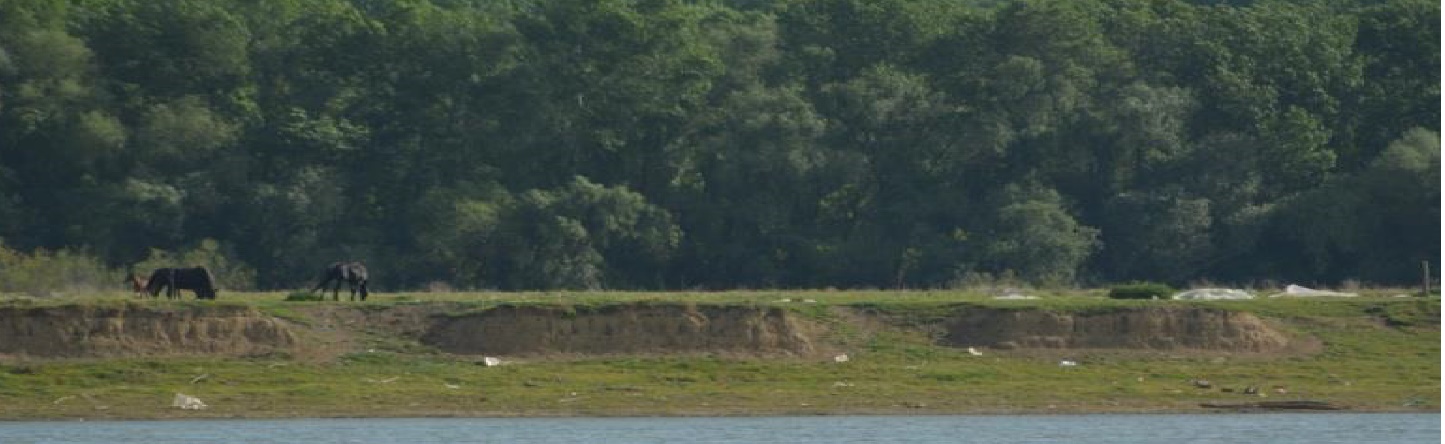 Impactul se poate manifesta in cele trei faze de dezvoltare ale unei investitii, respectiv perioada de implementare, perioada de functionare, perioada de dezafectare.In cazul lucrarilor care vor avea loc pe perioada de realizare a proiectului, impactul asupra speciilor de fauna si avifauna din zona proiectului este dat de zgomotul produs de utilaje, de lucrarile pentru realizarea sapaturilor, manipularea materialelor de echipele de muncitori si de prezenta acestora avand ca efect indepartarea temporara a speciilor din proximitatea locului de desfasurare a lucrarilor.Efectul este direct, temporar si nesemnificativ intrucat:lucrarile nu pe suprafete cu habitate naturale sau agricole importante pentru cuibarirea, hranirea sau reproducerea speciilor prin urmare nu se produce pierdere din habitatele favorabile speciilor;nu se realizeaza fragmentare de habitate de interes comunitar;nu se afecteaza suprafete de stuf Nu se va inregistra impact semnificativ asupra habitatelor si speciilor din ariile protejate, dat fiind faptul ca proiectul prevede lucrari in zona malului, zona lipsita de habitate de interes comunitar. In plus, segmentul de retea care  se suprapune cu aria protejata (aprox 20 m din sectiune SP – P1) se situeaza la limita ariei, fiind tangential cu malul Dunarii  astfel incat efectele lucrarilor nu vor produce deranj in zone cu biodiversitate ridicata.Concluzia este susţinută de următoarele: Suprafaţa ocupată de proiect este mică raportată la suprafaţa sitului; Pe amplasament şi în vecinătate s-au identificat prezenţa anumitor specii de păsări incluse în fişele siturilor. Speciile de pasari incluse în fişa sitului au o prezenţă parţială în zona proiectului. Specificul proiectului nu presupune afectarea stării de conservare a speciilor de pasari. Nu sunt afectate densitatea speciilor, distribuţia acestora sau numărul de indivizi. Proiectul nu este de natură să cauzeze mortalităţi în rândul speciilor.  In conditii normale de executie si/sau operare nu vor apare surse semnificative de poluare pentru mediul acvatic si/sau terestru. Impactul asupra habitatelor si speciilor generat de realizarea lucrarilor de irigatii vor fi nesemnificative.	Pe perioada de exploatare a obiectivului, - nu se va manifesta vreun impact semnificativ.Impactul asupra peisajului 	In timpul realizarii lucrarilor proiectului, peisajul va fi afectat de prezenta utilajelor si a echipelor de muncitori. Se va inregistra un impact vizual negativ direct, pe termen scurt, doar pe perioada de implementare a proiectului. In perioada de exploatare nu va exista un efect negativ asupra peisajului actual	Din punct de vedere al marimii impactului se considera ca se modifica in mod pozitiv valoarea estetica actuala a peisajului existent si modul in care receptorii percep zona.	Impactul asupra mediului social si economic, sanatate umana 	În perioada de execuţie a lucrărilor pot fi emisii locale de zgomot și noxe de la utilajele de execuție lucrări şi mijloacele de transport folosite şi emisii de pulberi/praf de la lucrările de săpături.Având în vedere faptul că, proiectul este amplasat în afara localităţilor din zona, pe terenuri agrigole, la o distanţă de zona locuită, precum şi faptul că, profilul activităţii este identic cu cel existent, respectiv irigarea culturilor agricole, se estimează că, obiectivul analizat va avea un nivel nesemnificativ al impactului asupra locuitorilor din zonă, pe termen scurt, respectiv pe perioada de execuţie a lucrărilor.  Impactul estimat va fi un impact local, care se va manifesta numai pe amplasamentul pe care se desfășoară lucrările de execuție şi pe traseul mijloacelor de transport materiale de construcție.În perioada de exploatare Lucrările de irigaţii nu au impact negativ asupra locuitorilor din zonele locuite, aflate la mare distanță. Un impact pozitiv / favorabil al investiţiei asupra locuitorilor din zonă ar putea fi, mai ales în perioada de execuţie, posibilitatea creerii unor noi locuri de muncă, iar pe termen lung:  creşterea profitabilităţii producţiei agricole; creşterea veniturilor bugetelor locale din activităţile agricole            Extinderea impactului (zona geografica, numarul populatiei/ habitatelor/ speciilor afectate) 	Extinderea spatiala a impactului urmareste lungimea traseului. 	Functie de conditiile climatice, pulberile si noxele pot fi antrenate la sute de metri de sursa. De asemenea zgomotul si vibratiile se pot propaga la distante variabile functie de factorii meteorologici si atmosferici, de pozitia receptorului fata de sursa. Lucrarile se vor desfasura in exteriorul localitatilor prin urmare impactul se va resimti preponderent la nivelul locuintelor situate la in localitate. Magnitudinea si complexitatea impactului Conform celor prezentate, magnitudinea impactului este limitata si complexitatea acestuia este redusa.      Probabilitatea impactului Minima. Durata, frecventa si reversibilitatea impactului Impactul se va manifesta doar in perioada de executie a lucrarilor. Pe perioada functionarii, intensitatea impactului se va reduce. In urma dezafectarii obiectivului, amplasamentul va fi readus la conditiile anterioare implementarii obiectivului.Conditiile de realizare ale proiectului in vederea evitare, reducere sau ameliorare a impactului semnificativ asupra mediuluiPe perioada implementarii proiectului se vor aplica urmatoarele conditii  tehnice si operationale generale pentru a evita sau reduce impactul asupra mediului:depozitarea temporara a deseurilor rezultate in urma lucrarilor in locuri special amenajate;aprovizionarea necesarului de materiale sa se realizeze astfel incat sa se minimizeze numarul de transporturi si, implicit, zgomotul generat de acestea;executarea lucrarilor prevazute de proiect numai pe suprafata de teren special destinata acestui lucru, fara a se afecta alte suprafete de teren;la tranzitarea zonelor locuite se va lucra in intervalul 7.00-20.00; in vecinatatea zonelor locuite, nivelul maxim permis la poluare fonica este de 55dB(A) pe timpul zilei (7.00-22.00) si 45dB(A) pe timpul noptii;respectarea nivelului fonic maxim admis in afara amplasamentului, de 65 dB;folosirea utilajelor si echipamentelor moderne, cu emisii reduse.Umectarea permanenta a zonelor de lucruNatura transfrontaliera a impactului - Nu este cazul.VIII. Prevederi pentru monitorizarea mediuluiPe perioada de implementare a proiectuluiGestionarea corespunzatoare a deseurilor rezultate din activitate.Respectarea conditiilor prevazute in Avizul emis de ANANP, in calitate de administrator al siturilor ROSPA00039 si ROSAC0022.Monitorizarea se va realiza conform impunerilor din actul de reglementare emis de Agentia pentru Protectia Mediului ConstantaIX. Legatura cu alte acte normative si/sau planuri/programe/strategiiNu este cazul.X. Lucrari necesare organizarii de santierdeoarece lucrrile acestui proiect sunt de mica anvergura , pentru realizarea  lucarilor aferente acestui proiect, nu va fi amenajata o alta „organizare de santier”.XI. Lucrari de refacere a amplasamentului la finalizarea investitiei, in caz de accidente si/sau la incetarea activitatii, in masura in care aceste informatii sunt disponibileLa finalizarea, lucrarilor aferente recomandam urmatoarele:Pământul excavat va fi depozitat în imediata vecinătate a șanțului și va fi reutilizat imediat după instalarea cablului, pentru umplerea șanțului.curatarea zonei aferente investitiei, prin evacuarea din amplasament a deseurilor menajere, precum si a deseurilor specifice si transportul acestora la cel mai apropriat  depozit de deseuri autorizate;evacuarea din amplasamente a tuturor utilajelor utilizate la executia investitiei.lucrari de aducere a amplasamentului la starea initiala.La finalizarea investitiei se vor realiza activitati de curatare si ecologizare a amplasamentului, precum:indepartarea tuturor utilajelor si echipamentelor folosite, precum si a materialelor neutilizate;colectarea selectiva a deseurilor si evacuarea de pe amplasament a acestora, in scopul valorificarii sau eliminarii;VII.2. Impactul cumulativNu au fost identificate pe site-ul APM Constanta alte PP cu care ar putea un impact cumulat. Doar Lucrarile agricole ce se desfasoara pentru culturile agricole viitoare ar putea genera un impact cumulat.  - Evaluarea efectelor cumulative asupra factorului de mediu apa
 Potențialele efecte cumulative asupra factorului de mediu apa in perioada de implementare a proiectului sunt cele datorate: - activității desfășurate in zona, suprapuse peste activitățile de implementare a proiectului in cazul apariției unei poluări masive accidentale, ceea ce este foarte puțin probabilă, dat fiind natura proiectului.Proiectul nu presupune utilizarea apei . si respectandu-se conditiile de realizarea ale acestui proiect nu va exista impact asupra factorului de mediu apa. din Dunare va fi utilizata doar in perioade de seceta , la functionarea obiectivului.Nu va exista un impact cumulat asupra factorului de mediu apa pe perioada de implementare a proiectului.In perioada de de exploatare, impactul va fi nesemnificativ- Evaluarea efectelor cumulative asupra factorului de mediu aerPe perioada de implementare a proiectului se poate manifesta un potențial efect negative ca urmare a activităților specifice de construcție-montaj,  activități agricole din zona. Impactul potential manifestat asupra factorului de mediu aer va fi unul indirect,Limitat in timp, reversibil de o
intensitate redusa local.In perioada de exploatare efectul cumulativ se poate manifesta prin suprapunere activității obiectivului cu activitatea din zona, ceea ce nu duce la un impact cumulativ semnificativ. - Evaluarea efectelor cumulative asupra factorului de mediu sol, subsol
 Impactul cumulat asupra factorului de mediu sol-subsol se poate manifesta prin suprapunerea unor activități ce se vor desfășura in zona amplasamentului proiectului si in vecinătatea acestuia, respectiv:- intervențiile asupra solului necesare implementării proiectului;
- lucrările agricole din zona .In perioada de implementare a proiectului este recomandabil sa se execute lucrările etapizat in scopul de a evita derularea concomitenta a unor lucrări diferite, astfel încât sa poată fi prevenite efectele negative cumulative si impactul combinat generat de mai multe surse de poluare a soluluisi subsolului.Aplicând o etapizare a lucrărilor, ținând cont de dimensiunile proiectului se estimează un potențial impact nesemnificativ asupra factorului de mediu sol/subsol pe o perioada limitata de timp, local, reversibil. In perioada de exploatare nu va exista un impact cumulat. - Evaluarea efectelor cumulative asupra biodiversitatii, florei si fauneEste puțin probabila apariția unui impact cumulativ cu lucrarile agricole ce se vor desfasura pe terenurile invecinate proiectului, datorita dimensiunilor proiectului.Impactul cumulativ asupra biodiversității se rezuma in fapt la nivelul impactului prognozat pentru prezentul proiect, având in vedere amploarea spațiala si temporala a acestuia.Evaluarea efectelor cumulative asupra mediului social si economic
 In perioada de implementare a proiectului potentialul impact asupra factorului de mediu social si economic se va manifesta prin aparitia de noi activitati in zona, oportunitati de angajare pentru locuitorii din imediata vecinatate . Impactul cumulat va fi unul pozitiv, nesemnificativ, limitat ca spatiu si timpIn perioada de exploatare Un impact pozitiv / favorabil al investiţiei asupra locuitorilor din zonă ar putea fi, mai ales în perioada de execuţie, posibilitatea creerii unor noi locuri de muncă, iar pe termen lung:  creşterea profitabilităţii producţiei agricole; creşterea veniturilor bugetelor locale din activităţile agricoleCapitolul XII. ANEXE - PIESE DESENATE Plan Incadrare in zona Plan de Situatie Capitolul XIII. PENTRU PROIECTELE CARE INTRA SUB INCIDENTA PREVEDERILOR ART. 28 DIN ORDONANTA DE URGENTA A GUVERNULUI NR. 57/2007 PRIVIND REGIMUL ARIILOR NATURALE PROTEJATE, CONSERVAREA HABITATELOR NATURALE, A FLOREI SI FAUNEI SALBATICE, APROBATA CU MODIFICARI SI COMPLETARI PRIN LEGEA NR. 49/2011, CU MODIFICARILE SI COMPLETARILE ULTERIOARE, MEMORIUL VA FI COMPLETAT CU URMATOARELEA. descrierea succinta a proiectului si distanta fata de aria naturala protejata de interes comunitar, precum si coordonatele geografice (Stereo 70) ale amplasamentului poiectului.Tabelul nr. 1 Descrierea PP si distanta fata de ANPICProiectul NU se regăseşte într-un plan/ program/ strategie care a fost supus(ă) unei proceduri de evaluare de mediu. B. Numele si codul ariei naturale protejate de interes comunitarROSCI0022 Canaralele DunariiAria de importanta comunitara ROSCI022 Canaralele Dunarii are o suprafat totala de  25. 943 ha si se desfasoara in proportie de  51% in judetul Constanta, 27 % in judetul Calarasi si 22% in judetul Ialomita. Situl este localizat prin următoarele coordonate geografice: latitudine N 44º 24' 36'', longitudine E 28º 4' 41'' şi este situat în regiunea biogeografică stepica, la o altitudine medie de 14 m, altitudine minimă fiind de 0 m, respectiv cea maximă de 133 m.   Aria naturală protejată Canaralele Dunării a fost declarată arie protejată prin Decizia Consiliului Popular Constanţa 425/1970; la nivel naţional, aria este menţionată în Legea 5/2000; Rezervaţia Naturală Pădurea Celea Mare - Valea lui Ene a fost declarată arie protejată prin H.G. 2151/2004; Locul fosilifer Cernavodă ca monument al naturii a fost declarat arie protejată prin Decizia Consiliului Popular Constanţa 425/1970; la nivel naţional, aria este menţionată în Legea 5/2000; Reciful Neojurasic Topalu, ca monument al naturii a fost declarat arie protejată prin Decizia Consiliului Popular Constanţa 31/1980; la nivel naţional, aria este menţionată în Legea 5/2000; Punctul fosilifer Movila Banului ca monument al naturii a fost declarat arie protejată prin Decizia Consiliului Popular Constanţa 425/1970; la nivel naţional, aria este menţionată în Legea 5/2000.Aspecte privind proprietatea asupra ariei/zonei proiectului şi modul principal de utilizare a terenurilor din cadrul acesteiaAria naturală protejată (monument al naturii categoria III IUCN), Canaralele de la Hârşova este proprietate de stat (domeniul public şi privat al Primăriei Oraşului Hârşova). Rezervaţia Pădurea Celea Mare-Valea lui Ene este proprietate publică de stat (fond forestier în administrarea RNP, D. S. Constanţa, O.S. Hârşova). Ariile protejate Locul Fosilifer Cernavodă, Reciful Neojurasic Topalu şi Punctul Fosilifer Movila Banului (monumente ale naturii-categoria III IUCN) aparţin domeniului public.Importanţa ariei/zonei proiectului pentru biodiversitate şi/sau pentru conservarea speciilor/tipurilor de habitate avute în vedere la nivel european, naţional şi regionalSitul prezintă o mare diversitate de habitate protejate, de la cele higrofile până la cele xerofile, incluzînd pajişti, tufărişuri, păduri,etc. Între aceste habitate cel mai reprezentativ, atât ca suprafaţă ocupată în sit (30%) cât şi la nivel naţional (11%) este habitatul Păduri-galerii (zăvoaie) de Salix alba şi Populus alba [Salix alba and Populus alba galleries]. Acesta mai include suprafeţe importante de arborete excluse, încă de la formare, de la intervenţii silvice, ce pot fi considerate ca păduri virgine (situate în special pe ostroave ), precum şi arborete cu arbori seculari (plopi în special) pe suprafeţe de ordinal zecilor de hectare (ex. Ostrovul Turcesc).Locul secund ca importanţă îl ocupă habitatul prioritar 62C0* Tufărişuri de foioase ponto- sarmatice (Ponto-Sarmatic steppes), ce reprezintă aproximativ 2,5% din suprafaţa naţională a habitatului, reprezentat pe unele suprafeţe prin stepe primare, inclusiv stepe petrofile pe calcare recifale, cu numeroase specii ameninţate incluse în lista roşie naţională (Oltean et al., 1999).Cea mai importantă dintre acestea este specia de interes comunitar Campanula romanica iar cea mai importantă zonă din sit este rezervaţia naturală Celea Mare - Valea lui Ene. Dintre asociaţiile endemice de stepă petrofilă trebuie subliniată prezenţa cenotaxonilor Sedo hillebrandtii - Polytrichetum piliferi şi Agropyro brandzae - Thymetum zygioidi, răspândite predominant în nordul sitului, între Ghindăreşti şi Hârşova. Habitatul 40C0* Tufărişuri de foioase Ponto - Sarmatice include şi două asociaţii rare la nivel naţional, de mare valoare conservativă, respective Rhamno catharticae - Jasminietum fruticantis şi Paliuretum spinae - christi, endemice pentru Dobrogea (Sanda, Arcuş, 1999).Deşi reduse ca suprafaţă, pădurile xeroterme incluse în habitatele 91I0* Vegetaţie de silvostepă eurosiberiană cu Quercus sp., 91 M0 Păduri balcano-panonice de cer şi gorun, 91AA* Vegetaţie forestieră cu stejar pufos, prezintă o importanţă deosebită, inclusiv din punct de vedere paleoecologic, reprezentând ultimele vestigii ale pădurilor de coastă ce au constituit calea de migraţie a speciilor forestiere din Peninsula Balcanică spre masivele forestiere din Dobrogea de Nord (Paşcovschi, 1967). Cea mai mare parte din aceste păduri este protejată în rezervaţiile Pădurea Bratca, Pădurea Cetate şi Celea Mare-Valea lui Ene.Tipuri de habitate prezente în sit şi evaluarea sitului în ceea ce le priveşte (15 habitate):3130 Ape stătătoare oligotrofe până la mezotrofe cu vegetaţie din Littorelletea uniflorae şi/sau Isoëto-Nanojuncetea3140 Ape puternic oligo-mezotrofe cu vegetaţie bentonică de specii de Chara3270 Râuri cu maluri nămoloase cu vegetaţie de Chenopodion rubri şi Bidention40C0 * Tufărişuri de foioase ponto-sarmatice62C0 * Stepe ponto-sarmatice6430 Comunităţi de lizieră cu ierburi înalte higrofile de la nivelul câmpiilor, până la cel montan şi alpin6510 Pajişti de altitudine joasă (Alopecurus pratensis Sanguisorba officinalis)91I0 * Vegetaţie de silvostepă eurosiberiană cu Quercus spp.91M0 Păduri balcano-panonice de cer şi gorun91AA Vegetaţie forestieră ponto-sarmatică cu stejar pufos92A0 Zăvoaie cu Salix alba şi Populus alba92D0 Galerii ripariene şi tufărişuri (Nerio-Tamaricetea şi Securinegion tinctoriae)6440 Pajişti aluviale din Cnidion dubii91F0 Păduri ripariene mixte cu Quercus robur, Ulmus laevis, Fraxinus excelsior sau Fraxinus angustifolia, din lungul marilor râuri (Ulmenion minoris)3150 Lacuri eutrofe naturale cu vegetaţie tip Magnopotamion sau HydrocharitionSpecii de mamifere enumerate în anexa II a Directivei Consiliului nr. 92/43/CEE (1 specie):Lutra lutraSpecii de amfibieni şi reptile enumerate în anexa II a Directivei Consiliului nr. 92/43/CEE (4 specii):Bombina bombina, Emys orbicularis, Testudo graeca, Triturus dobrogicusSpecii de peşti enumerate în anexa II a Directivei Consiliului nr. 92/43/CEE (15 specii):Alosa immaculate, Gobio albipinnatus, Gymnocephalus schraetzer, Misgurnus fossilis, Pelecus cultratus, Rhodeus sericeus amarus, Zingel streber, Zingel zingel, Aspius aspius, Gobio kessleri, Alosa tanaica, Gymnocephalus baloni, Cobitis taenia, Eudontomyzon mariae, Sabanejewia aurata.Specii de nevertebrate enumerate în anexa II a Directivei Consiliului nr. 92/43/CEE (1 specie):Anisus vorticulusSpecii de plante enumerate în anexa II a Directivei Consiliului nr. 92/43/CEE(2 specii):Moehringia jankae, Campanula romanicaAlte specii importante de floră şi faună (15 specii):Allium saxatile, Asparagus verticillatus, Celtis glabrata, Festuca callieri, Gagea bulbifera, Iris suaveolens, Jasminum fruticans, Koeleria lobata, Muscari neglectum, Ornithogalum amphibolum, Paliurus spina-christi, Paronychia cephalotes, Periploca graeca, Thymus zygioides.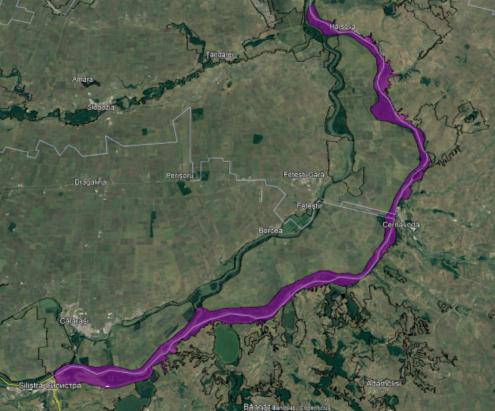 ROSPA0039 Dunăre Ostroave: Situl se întinde de-a lungul Dunării, între localitățile Ciocănești (jud. Călărași) și Cernavodă (jud. Constanța). Dinspre Muntenia accesul se poate face de pe DN31 și de pe DN3 (Călărași - trecere bac Chiciu). Dinspre Dobrogea, în partea sudică se poate ajunge de pe același DN3, urmând drumurile județene spre nord (din localitățile Lipnița, Ion Corvin); în partea nordică se poate ajunge din Cernavodă, pe drumul județean 223 (înspre sud, către localitățile Cochirleni, Rasova și Aliman).ROSPA0039 Dunăre Ostroave - Situl este format din 9 ostroave ce au substratul litologic, cu caracter eminamente aluvial, fiind de vârstă holocenă. Depozitele aluvionare pleistocene se află de regulă la adâncimi mai mari. Prezența solurilor îngropate, mai ales în sectorul situat la est de Călărași, indică caracterul de subsidență al acestei "câmpii aluviale" joase, precum și înălțarea prin acumulare a nivelului luncii, ca urmare a procesului de remuu, provocat de ridicarea nivelului de bază marin. Depozitele holocene, care reprezintă și materialul parental al solurilor, sunt constituite din nisipuri, nisipuri argiloase, argile nisipoase, mâluri (uneori și resturi de materie organică slab descompusă), dispuse în spațiu corespunzător cu formele de microrelief menționate. Astfel, în cazul grindurilor sunt aproape exclusive depozitele aluviale nisipoase, în cazul întinsurilor sunt frecvente depozitele mai fine, lutoase, iar la poale de grind, în microdepresiuni - japșe, predomină depozitele fine, lutoargiloase, argiloase respectiv mâloase, uneori și cu incluziuni de material organic, slab - moderat descompus (fibrice sau hemice). Depozitele respective, au de regulă caracter carbonatic(conținutul de CO3Ca).1) Zona de influenţă directă -zonă în care se resimt efectele generate de PP, precum zgomot, vibraţii, poluanţi atmosferici, iluminat artificial, dispersia speciilor invazive, şi altele;Pentru identificarea ANPIC potenţial afectate s-au aplicat cele 4 criterii indicate în anexa nr. 6 la ghidul metodologic, respectiv:a) intersecţie;b) învecinare (zona de influenţă);c) mobilitatea speciilor;d) conectivitate ecologică.Această identificare s-a realizat cu ajutorul analizei spaţiale (GIS), utilizând în primul rând limitele ANPIC în format shape-file disponibile pe site-ul MMAP precum și coordonatele Stereo 1970 ale proiectului.Având în vedere faptul că, principalele forme de impact care pot să apară în ANPIC aflate în interiorul zonei de influenţă a unui proiect sunt reprezentate de alterarea habitatelor (degradarea habitatelor) şi/sau perturbarea activităţii speciilor și pornind de la cele patru criterii enumerate anterior se poate concluziona că singurul ANPIC potențial afectat este ROSAC0022 Canaralele Dunarii si ROSPA003.9 Dunare Ostroave. Amplasamentul proiectului se suprapune partial cu limitele celor doua situri,  în zona de influență directa a proiectului propus.Criteriul principal pentru stabilirea zonei de influență a fost perturbarea speciilor ca urmare a zgomotului generat în perioada de construcție a retelei de irigatii, care se poate manifesta pe o rază de cca. 20 m în jurul amplasamentului, la un nivel de presiune acustică de cca. 35-40 dB, care reprezintă o limită inferioară de perturbare a mamiferelor terestre (Shannon, 2015).XIII.3. Prezenta si efectivele/suprafețele acoperite de specii si habitate de interes comunitar in zona proiectului;	In prezentul capitol sunt furnizate informatii privind efectivele/ suprafetele acoperite de specii de interes comunitar la nivelul celor doua arii protejate ROSPA0039 si ROSAC0022, conform datelor existente in Planul de management Formularul Standard si in Obiectivele de conservare din Decizia nr. 541/26.10.2021 pentru modificarea Anexei 1 la Decizia nr. 192/08.05.2020 privind aprobarea Normelor metodologice privind implementarea obiectivelor de conservare din Anexa la Ordinul Ministrului Mediului și Pădurilor nr. 1252/2016 privind aprobarea Planului de management pentru ariile naturale protejate: ROSCI0022 Canaralele Dunării, ROSCI0053 Dealul Allah Bair, ROSPA0002 Allah Bair-Capidava, ROSPA0017 Canaralele de la Hârșova, ROSPA0039 Dunăre-Ostroave, Reciful neojurasic de la Topalu - 2352, Reciful fosilifer Seimenii Mari - 2355, Dealul Allah Bair - 2367, Ostrovul Șoimul - IV.19, Celea Mare-Valea lui Ene - IV.24, Pădurea Cetate - IV.25, Pădurea Bratca - IV.26, Canaralele din Portul Hârșova - 2.369, Locul fosilifer Cernavodă - 2.534, Punctul fosilifer Movila Banului;	Decizia nr. 419/16.09.2020 pentru completarea Deciziei nr. 112/08.05.2020 privind aprobarea Normelor metodologice privind implementarea obiectivelor de conservare din Anexa la Ordinul Ministrului Mediului și Pădurilor nr. 1252/2016 privind aprobarea Planului de management pentru ariile naturale protejate: ROSCI0022 Canaralele Dunării, ROSCI0053 Dealul Allah Bair, ROSPA0002 Allah Bair-Capidava, ROSPA0017 Canaralele de la Hârșova, ROSPA0039 Dunăre-Ostroave, Reciful neojurasic de la Topalu - 2352, Reciful fosilifer Seimenii Mari - 2355, Dealul Allah Bair - 2367, Ostrovul Șoimul - IV.19, Celea Mare-Valea lui Ene - IV.24, Pădurea Cetate - IV.25, Pădurea Bratca - IV.26, Canaralele din Portul Hârșova - 2.369, Locul fosilifer Cernavodă - 2.534, Punctul fosilifer Movila Banului, cu modificările și completările ulterioare.E. Estimarea impactului potential al PP-ului asupra speciilor si habitatelor pentru care ANPIC a fost desemnataE.1 Identificarea si estimarea impactuluiImpactul proiectului generat se va manifesta doar in faza de executie a lucrarilor Suprafata ocupta temporar de executarea lucarilor in sit va fi de maxim cca 26 mp -montare  MOTOPOMPEI pe pontonul plutitor si instalati de aductiune pana la taluz(taluz ce se pozitioneaza in afara siturilor)Suprafata totala a sitului ROSAC0022 este 25.943 ha astfel ca suprafata ocupatat temporar de lucrarile proiectului si  exprimata procentual va fi de 0.000010022 % Suprafata totala a sitului ROSAC0022 este 16224 ha astfel ca suprafata ocupatat temporar de lucrarile proiectului si  exprimata procentual va fi de 0.0000160256 %Lucrarile proiectului este posibil sa  determine in zona limitrofa proiectului  perturbarea speciilor de faună si avifauna datorată în principal: zgomotului și vibrațiilor produse de autovehicule; utilajele utilizate;prezența lucrătorilor, creșterea concentrațiilor emisiilor în aer de gaze de esapament si praf;determinanad astfel impact potential direct , limitat la durata execuției,  pe termen scurt,  nerezidual – nesemnificativ; Putem spune astfel ca in aceste zone sa manifesta un impact direct asupra speciilor de interes comunitar, insa acesta este unul temporar (de scurta durata-doar pe perioada de executie ale lucrarilor), reversibil si nesemnificativ avand in vedere atat durata lucrarilor, modul de executie al acestora cat si suprafetele afectate temporar de lucrari, in raport cu suprafetele celor doua situri. Nu se manifestă niciun impact rezidual.Pentru speciile identificate în zona de studiu nu va fi necesară implementarea unor măsuri de diminuare a impactului deoarece acesta va fi nesemnificativ. Singurul moment când se va produce un deranj minor va fi pe durata fazelor de realizarea a excavațiilor, dar care nu va afecta nici ireversibil, nici semnificativ populațiile locale;Tabel 5 din Estimarea impactului potenţial al PP-ului asupra speciilor şi habitatelor pentru care ANPIC a fost desemnată  Anexa 3A din din Ordinul 1682/2023	Din analiza tabelului 4, a rezultat ca lucrarile proiectului este posibil sa  determine in zona proiectului  perturbarea speciilor de faună si avifauna datorată în principal: zgomotului și vibrațiilor produse de autovehicule; utilajele utilizate;prezența lucrătorilor, creșterea concentrațiilor emisiilor în aer de gaze de esapament si praf; Impactul proiectului generat se va manifesta doar in faza de executie a lucrarilor Efectele lucrarilor proiectului fiind Zgomot si Praf  producand Perturbare temporara a activitatii specilor care ar putea trece prin zona proiectului, mai ales pentru speciile al caror habitat de distributie al speciilor se afla in vecinatatea amplasamentului.Avand in vedere anvergura proiectului, lucrarile propuse prin proiect , localizarea acestuia in raport cu siturle Natura 2000 dar si obiectivele acstui proiect rezulta:Prin implementarea acestui proiect :Nu vor fi fragmentate habitatele de interes comunitar pentru care a fost desemnat ROSAC0022Nu vor fi fragmentate habitatele specific speciilor de interes comunitar pentru care a fost desemnat ROSAC0022Nu vor fi afectati paramerii stabiliti pentru  speciile de interes comunitar si habitatele de interes comunitar  pentru care a fost desemnat ROSAC0022, stabiliti  prin OSC in Deciza nr.541/26.10.2021 emisa de ANANP.Prin implementarea acestui proiect :Nu vor fi afectate habitatele de harnire , odihna cuibarire/reproducere si crestere a puilor aferente speciilor de pasari de interes comunitar pentru care a fost declarat situl ROSPA0039Nu vor fi afectati paramerii stabiliti pentru  speciile de interes comunitar si habitatele de interes comunitar  pentru care a fost desemnat ROSAC0022, stabiliti  prin OSC in Deciza nr.419/16.09.2020 emisa de ANANP.Un impact potential asupra speciilor de pasari care ar putea tranzita va fi direct , limitat la durata execuției,  pe termen scurt,  nerezidual – nesemnificativ. Concluzionam ca lucrarile proiectului” INFIINTARE SISTEM DE IRIGATII PENTRU EXPLOATATIE AGRICOLA, DIN FLUVIUL DUNAREA” Nu vor avea un impact negativ semnificativ asupra speciilor si habitatelor de interes comunitar pentru care au fost declarate cele doua situri si nu vor avea un mipact negativ asupra intergitatii celor doua situriDescrierea si analiza impactului cumulativ generat de PP analizat impreuna cu alte PP-uri care afecteaza parametrii obiectivelor de conservare a speciilor si habitatelor ddin ANPIC potential afectate.Tabel: Analiza impactului cumulativIdentificarea incertitudinilorTabel nr. 8: Incertitudini identificateCONCLUZIILE REFERITOARE LA DESCRIEREA SI CUANTIFICAREA IMPACTURILOR PRECUM SI MOTIVELE PENTRU CARE ESTE SAU NU NECESARA CONTINUARERA PROCEDURII CU TRECEREA LA ETAPA STUDIULUI DE EVALUARE ADECVATAPierderea directa prin reducerea suprafetei acoperite de habitat ca urmare a distrugerii sale fizicePrin implementarea proiectului nu va fi redusa suprafata habitatelor favorabile speciilor din interiorul ariei protejate si nu se vor produce fragmentari suplimentare fata de situatia actuala.Pierderea habitatului de reproducere, hranire, odihna ale speciilorPrin realizarea proiectului nu se pierd suprafete din habitatele de reproducere, hranire sau odihna ale speciilor. Alterare/ degradare prin deteriorarea calitatii habitatului, care conduce la o abundenta redusa a speciilor caracteristice sau la modificarea structurii biocenozei (componenta speciilor)/ Alterare/ degradare prin deteriorarea habitatelor de reproducere, hranire, odihna a speciilorPe termen lung nu se va produce o alterare/ degradare a calitatii habitatului in zona proiectului. Perturbare prin schimbarea conditiilor de mediu existente: stramutari ale exemplarelor speciilor, modificari comportamentale ale speciilorNu se va inregistra o perturbarea temporara a speciilor  in vedere mobilitatea crescuta si adaptabilitatea speciilor pentru care au fost declarate ariile naturale protejate, nu se vor inregistra efecte negative la nivelul acestor parametri.Fragmentare prin crearea de bariere fizice sau comportamentale in habitatele conectate din punct de vedere fizic sau functional sau prin impartirea acestora in fragmente mai mici si mai izolateNu se vor creea bariere fizice sau comportamentale in habitatele conectate din punct de vedere fizic sau functional Reducerea efectivelor populationale ca urmare a mortalitatii directe generate de PP sau ca urmare a celorlalte forme de impactNu se estimeaza ca eventualele pierderi de indivizi .Alte impacturi indirecte prin modificarea indirecta a calitatii mediuluiNu este cazul.Incertitudini identificateUrmare a anlizei efectuate nu rezulta incertitudini.Sursele de informatii si investigatii in teren derulate in cadrul procedurii, cu detalierea scopului acestora si a rezultatelor obtinute pentru descrierea conditiilor ecologice actuale ale habitatelor si speciilor din zona proiectuluiIn vederea analizarii conditiilor locale de mediu, identificarea rolului ecologic al amplasamentului si al zonelor imediat invecinate pentru speciile ce au stat la baza declararii ROSPA0039 Dunare-Ostroave si ROSAC0022 Canaralele Dunarii s-au efectuat observatii in teren de catre specialisti in domeniile ecologie-biologie in lunile  decembrie  2023 si ianuarie ,, februarie si martie 2024. Observatiile s-au realizat la nivelul amplasamentului si 20 m in jurul acestuia, pentru observarea tipurilor de habitate prezente si urmarirea speciilor ce efectueaza zboruri locale, intensitatea acestora. Relatia proiectului cu corpurile de apa (proiecte care se realizeaza pe ape sau au legatura cu apele).Urmare a Decizia Etapei de Evaluare Initiala nr. 534/26.10.2023 emisa de Agentia pentru Protectia Mediului Constanta, conform careia proiectul intra sub incidenta Art. 54 si Art. 48 al Legii nr. 107/1996 cu modificarile si completarile ulterioare, titularul s-a adresat ABADL in vederea obtinerii Avizului de Gospodarire a Apelor. Beneficiarul a obtinut Proiectul de Aviz de gospodarire a apelor transmis prin adresa nr. 3509/IP/27.02.2024BENEFICIAR,VINTILA CRISTACHE I.I.            ADMINISTRATOR,VINTILA CRISTACHEDenumirePerioada de folosirePerioada de folosireDenumirePerioada de execuţiePerioada de operarePământXApăXXCountNUMEPosition XPosition Y1P5695412.4213291902.96432P6695553.3176291790.50313P10695385.1166291485.56724P4695454.6765292005.42275P1695562.5197292930.82016P2695416.2117292350.54367P3695463.6463292054.33038P9696585.8446290793.40349STATIE POMPARE PLUTITOARE695497.9559293141.460710ORGANIZARE SANTIER695256.3026292584.036911P8696208.4647291017.528712P11695302.7390291538.937813P12695609.3862291305.444114P7696310.0669291187.6004P1-P12 - TRASEE CONDUCTE IRIGATII MAGISTRALEP1-P12 - TRASEE CONDUCTE IRIGATII MAGISTRALEP1-P12 - TRASEE CONDUCTE IRIGATII MAGISTRALEEfectele schimbãrilor climaticeInfluenta schimbãrilor climatice asupra propunerilor proiectului de cosnstruire a imobiluluiSeceta (inclusiv disponibilitatea si calitatea scazute ale apei si cererea tot mai mare de apã)In perioada functionarii,  presupune  consumul de apa, dar asa cum s-a arata mai sus.Impactul proiectului propus asupra factorului de mediu apă va fi nesemnificativ în condițiile respectării concluziilor și măsurilor impuse de A.N.A.R. prin Autorizația de gospodărirea apelor. Valuri de caldurã, inclusiv impact asupra sãnãtãţii umane Deseurile vor fi colectate, astfel incat acestea sa nu devina surse de poluare.Cantitãţi extreme de precipitaţiiDeseurile vor fi predate catre opratori de salubritate autorizati , astfel incat acestea sa nu afecteze vecinatatile ca urmare a manifestarii fenomenelor climatice.Furtuni si vânturi puternice (inclusiv afectarea infrastructurii clãdirilor, culturilor si a pãdurilor)Deseurile provenite din in perioada de constructie vor fi vor fi predate catre opratori de salubritate autorizati , astfel incat acestea sa nu afecteze vecinatatile ca urmare a manifestarii fenomenelor climatice Alunecãri de terenNu este cazul.Creşterea nivelului mãriiCreșterea nivelului global al mării este mai puțin vizibilă cu ochiul liber decât multe alte efecte ale schimbărilor climatice Chiar și într-un scenariu ideal favorabil, nivelul mării va crește cu peste jumătate de metru până la sfârșitul secolului. În cel mai pesimist scenariu, acestea vor ajunge la 1,5 metri până în 2100, conform site-ului  euroenws.roNu exista riscul afectarii terenului studiat ca urmare a cresterii nivelului marii.  Daune provocate de îngheţ- perioade provocate de îngheţNu este cazul.Denumire deseuCod deseuEliminare /Valorificare deseuCantitățiDeșeuri de ambalaje   de   hartie   si carton15.01.01Valorificate prin societati specializatecca 50 kgDeșeuri de ambalaje   din      mase plastice15.01.02Valorificate prin societati specializatecca 50 kgMateriale              plastice 17.02.03Valorificate prin societati specializatecca 10 kgAmestecuri metalice17 04 07Valorificate prin societati specializatecca 5 mcPamant si pietre17.05.04Pamântul este utilizat în principal la sistematizarea amplasamentului, la terminarea lucrarilor. cca 3 mcDeseuri municipale amestecate20 03 01Eliminare prin societati specializatecca 5 mcNr. crtTip de interventie in perioada de constructie/ operare/ dezafectare proiect Obiectivele PPSDescrierea interventiilor principale/ secundare si conexe proiectului Descrierea obiectivelor PPSLocalizarea fata de ANPIC (distanta)Perioada de constructiePerioada de constructiePerioada de constructiePerioada de constructie1Montarea instalatiei de captarePoztionarea pontonului plutitor  -Stabilizarea pontonului cu elemente de ancorare mobile , ancorate de de mal- Montarea MOTOPOMPEI pe pontonul plutitor-Asigurarea utilajelor, fortei de munca,- achizitionarea echipamentelor- asigurarea mijloacelor de transport - pozitionarea pontonului si acorarea acestuia cu elente de ancorare de mal. Ulterior se va mota motopompoa pe ponton. In interiorul ROSAC0022 si ROSPA00392Montarea instalatiei de aductiune-pozitionarea conductei de aspiratie prin ingropare de la motopompa si pana la taluz .Saprea unuor santuri de aproximativ 1 m adancime.Partial (18 m) in siturile ROSPA0039 si RASAC00222Montarea instalatiei de aductiune-pozarea conductei principala de aductiune/transport PEHD L=2410 ml prin ingropare. Saprea unuor santuri de aproximativ 1 m adancime.Se afla in exteriorul siturilor2Montarea instalatiei de aductiune-Pozarea conductelor secundare de transport PEHD L= 1170 ml si conducte de irigare prin picurareSe afla in exteriorul siturilor3Montarea celor 46 hidrantiMonatrea hidratilor se realizeaza pe conductele principale si secundare de irigatii, din cca 60 in 60mSe afla in exteriorul siturilor4Lucrari de verificareLucrari specific de verificare, receptive lucari sipunere in functiunePerioada de functionarePerioada de functionarePerioada de functionarePerioada de functionare1Desfasurarea activitatii Se va asigura necesarul de apa doar in perioadele de secetaCaptarea apei din Dunare (ROSPA0039 si ROSAC0022)2Lucrari de intretinere si mentenantaPrezenta umana si a utilajelor(daca este necesara)Partial (18 m) in siturile ROSPA0039 si RASAC0022Perioada de dezafectare - Perioada de dezafectare - Perioada de dezafectare - Perioada de dezafectare - 1Demontarea instalatiei de captare Prezenta utilajelor pentru preluarea SP, Pontonului plutitor si a motopompei si predarea catre operatori economici autorizati2Demontarea instalatiei de aductiune principale si secundarePrezenta utilajelor pentru preluarea instalatiei de aductiune principale, hidrantilor  si secundare si predarea catre operatori economici autorizati;Dezgroparea retelei de irigatiiAcoperirea santurilor(aducerea la starea initiala a terenului.Tabelul nr. 2 Informaţii privind ANPIC potenţial afectate de PPTabelul nr. 2 Informaţii privind ANPIC potenţial afectate de PPTabelul nr. 2 Informaţii privind ANPIC potenţial afectate de PPTabelul nr. 2 Informaţii privind ANPIC potenţial afectate de PPTabelul nr. 2 Informaţii privind ANPIC potenţial afectate de PPTabelul nr. 2 Informaţii privind ANPIC potenţial afectate de PPTabelul nr. 2 Informaţii privind ANPIC potenţial afectate de PPTabelul nr. 2 Informaţii privind ANPIC potenţial afectate de PPCodulul şi numele ANPICIntersectată (Da/ Nu)Obiective de conservare (Da/ Nu)Plan de management (Da/ Nu)ANPIC inclus în Zona de Influenţă a PP (Da/ Nu(justificare)ANPIC găzduieş te specii de faună care se pot deplasa în zona PP (Da/ Nu( justificare)ANPIC conectată din punct de vedere ecologic cu zona PP (Da/ Nu (justificare)Măsuri restrictive din PM/ act normativ /act administrativROSPA0039 Dunăre OstroaveDADADADa Având în vedere faptul că proiectul se suprapune partial cu  situl există posibilitatea ca efectele generate de proiect să fie resimţite în interiorul sitului, de exemplu prin zgomotul produs la executia lucrarilor.Zona proiectului nu este conectată din punct de vedere ecologic cu ANPICÎn zona proiectului nu au fost identificate coridoare ecologice.Proiectul nu se intersectează cu traseele/limitele coridoarelor ecologiceNu Amplasamentul proiectului nu întrerupe conectivitatea ecologică a habitatelor şi speciilor din sit.Proiectul nu presupune afectarea suplimentara a conectivitatii ecologice la nivelul habitatelor din aria protejata.NuROSCI0022 Canaralele DunariiDADADADa Având în vedere faptul că proiectul se suprapune partial cu  situl există posibilitatea ca efectele generate de proiect să fie resimţite în interiorul sitului, de exemplu prin zgomotul produs la executia lucrarilor.Zona proiectului nu este conectată din punct de vedere ecologic cu ANPICÎn zona proiectului nu au fost identificate coridoare ecologice.Proiectul nu se intersectează cu traseele/limitele coridoarelor ecologiceNu Amplasamentul proiectului nu întrerupe conectivitatea ecologică a habitatelor şi speciilor din sit.Proiectul nu presupune afectarea suplimentara a conectivitatii ecologice la nivelul habitatelor din aria protejata.Tabel nr. 3 Prezența și efectivele/suprafețele acoperite de specii și habitate de interes comunitar în zona proiectuluiTabel nr. 3 Prezența și efectivele/suprafețele acoperite de specii și habitate de interes comunitar în zona proiectuluiTabel nr. 3 Prezența și efectivele/suprafețele acoperite de specii și habitate de interes comunitar în zona proiectuluiTabel nr. 3 Prezența și efectivele/suprafețele acoperite de specii și habitate de interes comunitar în zona proiectuluiTabel nr. 3 Prezența și efectivele/suprafețele acoperite de specii și habitate de interes comunitar în zona proiectuluiTabel nr. 3 Prezența și efectivele/suprafețele acoperite de specii și habitate de interes comunitar în zona proiectuluiTabel nr. 3 Prezența și efectivele/suprafețele acoperite de specii și habitate de interes comunitar în zona proiectuluiTabel nr. 3 Prezența și efectivele/suprafețele acoperite de specii și habitate de interes comunitar în zona proiectuluiSit Natura 2000Componente Natura 2000Cod Natura 2000Denumire știinţificăLocația faţă de proiect - în această etapă a evaluării impactului - s-a realizat distanta fata de habitatele si speciile de interes comunitar identificate in Planul de management Directia geograficaStarea de conservareObiective de conservareObiective de conservareROSAC 0022 Canaralele Dunariihabitate3130ape statatoare oligotrofe pana la mezotrofe cu vegetatie Litttorelletea uniuniflorare si/sau Isoeto nanojunceteaConform PM nu a fost identificat in sitConform PM nu a fost identificat in sitROSAC 0022 Canaralele Dunariihabitate3140ape puternic oligo-metrofere cu vegeetatie  bentonica de specii de CharaConform PM nu a fost identificat in sitConform PM nu a fost identificat in sitROSAC 0022 Canaralele Dunariihabitate3270Râuri cu maluri nămoloase cu vegetație de Chenopodion rubri și Bidentionconform harta PM l , habitatul se pozititioneaza la o distanta  de cca 1.8 km fata amplasamentul proiectului, conform hartii PM pozitinat  pe malul stang al Dunarii . La verificarea in teren nu a fost identificat pe amplasamentul proiectului sau in vecinatate (20 m in jurul proiectului)conform hartii PM pozitinat  in N proiectuluiFavorabilamentinerea starii de conservarementinerea starii de conservareROSAC 0022 Canaralele Dunariihabitate40C0* Tufărișuri de foioase ponto-sarmaticeconform harta PM l , habitatul se pozititioneaza la o distanta  de cca 5 km fata amplasamentul proiectului . La verificarea in teren nu a fost identificat pe amplasamentul proiectului sau in vecinatate (20 m in jurul proiectului)conform hartii PM pozitinat  in N proiectuluiNefavorabila - inadecvataImbunatatireastarii de conservareImbunatatireastarii de conservareROSAC 0022 Canaralele Dunariihabitate62C0* Stepe ponto-sarmaticeconform harta PM l , habitatul se pozititioneaza la o distanta  de cca 2.5  km fata amplasamentul proiectului . La verificarea in teren nu a fost identificat pe amplasamentul proiectului sau in vecinatate (20 m in jurul proiectului)conform hartii PM pozitinat  in S proiectuluinefavorabila inadecvata imbunatatirea starii de conservareimbunatatirea starii de conservareROSAC 0022 Canaralele Dunarii6430Comunități de liziera cu ierburi înalte higrofile de la nivelul câmpiilor, până la cel montan și alpinConform PM nu a fost identificat in sitROSAC 0022 Canaralele Dunariihabitate6510Pajiști de altitudine joasă (Alopecurus pratensis, Sanguisorba officinalis)conform harta PM l , habitatul se pozititioneaza la o distanta  50  km fata amplasamentul proiectului . Habitatul este distribuit numai pe partea dreapta a Dunarii, pe malul inalt. Au fost identificate 5 locatii in care a fost intalnit: 1) la sud de localitatea Harsova; 2) in dreptul loc Ghinaresti 3) la nord de localitatea Topalu, 4) in dreptul localitatii Seimenii Mici, 5) in dreptul loc Canlia . La verificarea in teren nu a fost identificat pe amplasamentul proiectului sau in vecinatate (20 m in jurul proiectului)conform hartii PM pozitinat  in N proiectuluinefavorabila - inadecvataimbunatatirea starii de conservareimbunatatirea starii de conservareROSAC 0022 Canaralele Dunariihabitate91AA* Vegetație forestieră ponto-sarniatică cu stejar pufosconform harta PM l , habitatul se pozititioneaza la o distanta  de cca 5,6 km fata amplasamentul proiectului Habitatul a fost identificat intr-o singura locatie pe malul drept intre localitatile Oltina si Dunareni.. La verificarea in teren nu a fost identificat pe amplasamentul proiectului sau in vecinatate (20 m in jurul proiectului)conform hartii PM pozitinat  in S proiectuluinefavorabila inadecvata îmbunătățirea starii de conservareîmbunătățirea starii de conservareROSAC 0022 Canaralele Dunariihabitate91FOPăduri ripariene mixte cu Quercus robur,Ulmus laevis, Fraxinus excelsior sau Fraxinus angustifolia din lungul marilor râuri (Ulmenion minoris)conform harta PM l , habitatul se pozititioneaza la o distanta  de cca 380 m fata amplasamentul proiectului . La verificarea in teren nu a fost identificat pe amplasamentul proiectului sau in vecinatate (20 m in jurul proiectului)conform hartii PM pozitinat  in N proiectuluinefavorabilă-inadecvată (FV, UI, FV) îmbunătățirea stării de conservareîmbunătățirea stării de conservareROSAC 0022 Canaralele Dunariihabitate9110* Vegetație de silvostepă eurosiberiană cu Quercus spp.conform harta PM l , habitatul se pozititioneaza la o distanta  de cca 5 km fata amplasamentul proiectului . La verificarea in teren nu a fost identificat pe amplasamentul proiectului sau in vecinatate (20 m in jurul proiectului)conform hartii PM pozitinat  in N proiectuluiFavorabilaMentinerea starii de conservareMentinerea starii de conservareROSAC 0022 Canaralele Dunariihabitate91 MO Păduri balcano-panonice de cer și gorunconform harta PM l , habitatul se pozititioneaza la o distanta  de cca 5 km fata amplasamentul proiectului . La verificarea in teren nu a fost identificat pe amplasamentul proiectului sau in vecinatate (20 m in jurul proiectului)conform hartii PM pozitinat  in N proiectuluinefavorabiiă-inadecvată îmbunătățirea stării de conservareîmbunătățirea stării de conservareROSAC 0022 Canaralele Dunariihabitate92A0Zăvoaie cu Salix alba și Populus albaconform harta PM l , habitatul se pozititioneaza la o distanta  de cca 300 m fata amplasamentul proiectului. In cadrul sitului au fost identificate in cele peste 29 Ostroave (cele care au denumiri). La verificarea in teren nu a fost identificat pe amplasamentul proiectului sau in vecinatate (20 m in jurul proiectului)conform hartii PM pozitinat  in N proiectuluinefavorabila - inadecvataImbunatatirea starii de conservareImbunatatirea starii de conservareROSAC 0022 Canaralele Dunariihabitate92D0 Galerii ripariene și tufărișuri {Nerio-Tamaricetea și Securinegion tinctoriae)conform harta PM l , habitatul se pozititioneaza la o distanta  de cca 5 km fata amplasamentul proiectului. In cadrul sitului a fost identificat in sudul sitului. La verificarea in teren nu a fost identificat pe amplasamentul proiectului sau in vecinatate (20 m in jurul proiectului)conform hartii PM pozitinat  in N proiectuluinefavorabilâ-inadecvată (FV, UI, FV). imbunatatirea starii de conservare imbunatatirea starii de conservare ROSAC 0022 Canaralele Dunarii6440Pajiști aluviale din Cnidion dubiiConform PM nu a fost identificat in sitROSAC 0022 Canaralele Dunarii3150Lacuri eutrofe naturale cu vegetație tip Magnopotamion sau Hydrocharitionconform harta PM  , habitatul se pozititioneaza la o distanta  de cca 300 m fata amplasamentul proiectului.  Habitatul se gaseste in special pe ostroavele mari sau maluri . La verificarea in teren nu a fost identificat pe amplasamentul proiectului sau in vecinatate (20 m in jurul proiectului)conform hartii PM pozitinat  in N proiectuluiROSAC 0022 Canaralele DunariiPlante2236Campanula romanica (Clopoțelul dobrogean)Este o specie endemică din Dobrogea, care există numai în partea românească a regiunii. Este o specie saxicolă care nu manifestă preferințe pentru un anumit tip de substrat (cum ar fi calcare jurasice, șisturi verzi, gresie, granit). Se găsește în asociațiile saxicole de Pimpinello – Thymion. Este menționată din Munții Măcin până la Adamclisi, cu densități mai mari în nordul Văii Carasu.La verificarea in teren nu a fost identificat pe amplasamentul proiectului sau in vecinatate (20 m in jurul proiectului)conform hartii PM pozitinat  in N proiectuluinefavorabilă-inadecvată îmbunătățirea stării de conservareîmbunătățirea stării de conservareROSAC 0022 Canaralele DunariiPlante
2079 Moehringia jankae (merinană)Conform PM , Specia este considerată endemit european, element dobrogean. Este menționată în special în partea nordică a Dobrogei (jud.Tulcea) până la Hârșova.conform harta PM  , habitatul se pozititioneaza la o distanta  de peste 50 km fata de amplasamentul proiectului. La verificarea in teren nu a fost identificat pe amplasamentul proiectului sau in vecinatate (20 m in jurul proiectului)conform hartii PM pozitinat  in N proiectuluinefavorabila - inadecvataimbunatatirea starii de conservare imbunatatirea starii de conservare ROSAC 0022 Canaralele Dunariimelci4056Anisus vorticidusConform Planului de Management, specia nu a fost identificata in sit.Specia nu a fost intalnita pe amplasamentconform hartii PM pozitinat  in N proiectuluinefavorabilă-reaimbunatatirea starii de conservare  imbunatatirea starii de conservare  ROSAC 0022 Canaralele Dunariipesti4125Alosa immaculataSpecie migratoare anadromă, trăieşte în mare. Primăvara migrează în Dunăre, urcând până la Porţile de Fier pentru reproducere. La verificarea in teren nu a fost identificat pe amplasamentul proiectului sau in vecinatate (20 m in jurul proiectului)conform hartii PM pozitinat  in N -V proiectuluistarea de conservare a speciei a fost evaluată ca fiind nefavorabilă-rea (din punct de vedere al populației nefavorabilă-rea, din punct de vedere al habitatului favorabilă, din punct de vedere al perspectivelor nefavorabilă-inadecvată. imbunatatirea starii de conservare  imbunatatirea starii de conservare  ROSAC 0022 Canaralele Dunariihabitate4127 Alosa tanaicaA. tanaica este un peşte marin migrator anadrom se apropie de coastele româneşti pe la sfârşitul lui martie, La verificarea in teren nu a fost identificat pe amplasamentul proiectului sau in vecinatate (20 m in jurul proiectului).conform hartii PM pozitinat  in N -V proiectuluistarea de conservare a speciei a fost evaluată ca fiind nefavorabilă-rea (din punct de vedere al populației nefavorabilă-rea, din punct de vedere al habitatului favorabilă, din punct de vedere al perspectivelor nefavorabilă-inadecvată. imbunatatirea starii de conservare  imbunatatirea starii de conservare  ROSAC 0022 Canaralele Dunariihabitate1130Aspius aspiusSpecie dulcicolă nectonică. Trăiește în fluvii, lacuri și chiar în regiunile marine salmastre. La verificarea in teren nu a fost identificat pe amplasamentul proiectului sau in vecinatate (20 m in jurul proiectului)conform hartii PM pozitinat  in N -V proiectuluifavorabilă. menținerea  starii de conservare  menținerea  starii de conservare  ROSAC 0022 Canaralele Dunariihabitate6963Cobitis taenia ComplexProiectul propus se suprapune cu ariile naturale protejate ROSAC0022 Canaralele
Dunării; Statia de pompare SP Harsova este amplasata pe Dunare mal drept – dobrogean la km 247 + 650 m.conform hartii PM pozitinat  in N -V proiectuluifavorabilamentinerea starii de conservare  mentinerea starii de conservare  ROSAC 0022 Canaralele Dunariipesti2484Eudontomyzon marineSpecie reofilă montană şi submontană, ocazional până la câmpie. Ciclostom care nu se hrăneşte ca adult. La verificarea in teren nu a fost identificat pe amplasamentul proiectului sau in vecinatate (20 m in jurul proiectului)conform hartii PM pozitinat  in N -V proiectuluinefavorabila - reaimbunatatirea starii de conservare  imbunatatirea starii de conservare  ROSAC 0022 Canaralele Dunariipesti2555Gymnocephalus baloniSpecie dulcicolă reofilă, care preferă râuri şi fluvii mari cu un curs lent. Trăieşte în râurile de şes, La verificarea in teren nu a fost identificat pe amplasamentul proiectului sau in vecinatate (20 m in jurul proiectului)conform hartii PM pozitinat  in N -V proiectuluinefavorabila - inadecvataimbunatatirea starii de conservare  imbunatatirea starii de conservare  ROSAC 0022 Canaralele Dunariipesti1157Gymnocephalus schraetzerSpecie dulcicolă reofilă, bentofagă preferă râuri şi fluvii mari cu curs lent; substrat nisipos, ocazional chiar de pietriş; ajunge uneori chiar până în zona de coline a râurilor.La verificarea in teren nu a fost identificat pe amplasamentul proiectului sau in vecinatate (20 m in jurul proiectului) conform hartii PM pozitinat  in N -V proiectuluifavorabilamentinerea starii de conservare  mentinerea starii de conservare  ROSAC 0022 Canaralele Dunariipesti1145Misgurnus fossilisconform hartii PM pozitinat  in N -V proiectuluinefavorabila - inadecvataimbunatatirea starii de conservare  imbunatatirea starii de conservare  ROSAC 0022 Canaralele Dunariipesti2522Pelecus cultratusSpecie dulcicolă, ocazional salmastricolă, nectonică, preferă fluviile şi râurile de şes, cu un curs lent, precum şi în multe lacuri interioare;La verificarea in teren nu a fost identificat pe amplasamentul proiectului sau in vecinatate (20 m in jurul proiectului) conform hartii PM pozitinat  in N -V proiectuluinefavorabila - reaimbunatatirea starii de conservare  imbunatatirea starii de conservare  ROSAC 0022 Canaralele Dunariipesti5339 Rhodens atnariisDenumirea speciei în Planul de management: 1134 Rhodens sencens amarus (sinonim). Specie dulcicolă caracteristică bălţilor şi porţiunilor de râu cu curs 
lent. Boarţa trăieşte exclusiv în ape dulci. La verificarea in teren nu a fost identificat pe amplasamentul proiectului sau in vecinatate (20 m in jurul 
Dunării; conform hartii PM pozitinat  in N -V proiectuluifavorabila mentinerea starii de conservare  mentinerea starii de conservare  ROSAC 0022 Canaralele Dunariipesti6143Romanogobio kessleriiSpecie reofilă bentofagă din zona colinară şi de şes. Preferă porţiunile de râu puţin adânci, cu substrat nisipos, unde viteza apei este de 45-65, rar până la 90 cm/s. La verificarea in teren nu a fost identificat pe amplasamentul proiectului sau in vecinatate (20 m in jurul 
Dunării;conform hartii PM pozitinat  in N -V proiectuluinefavorabilă-rea îmbunătățirea starii de conservare  îmbunătățirea starii de conservare  ROSAC 0022 Canaralele Dunariipesti5329Roinanogobio vladykoviSpecie bentopelagică, reofilă, porcușorul de șes este întâlnit în Dunăre şi în cursul inferior al râurilor de şes. Evită locurilre cu apă mai rapidă sau stătatoare şi fund de nisip fin sau argilă. .La verificarea in teren nu a fost identificat pe amplasamentul proiectului sau in vecinatate (20 m in jurul proiectului) conform hartii PM pozitinat  in N -V proiectuluifavorabila mentinerea starii de conservare  mentinerea starii de conservare  ROSAC 0022 Canaralele Dunariipesti5347Sabanejewia bulgaricaSpecia bentică reofilă, preferând zonele adânci, cu fund nisipos, pietros sau argilos. La verificarea in teren nu a fost identificat pe amplasamentul proiectului sau in vecinatate (20 m in jurul proiectului) conform hartii PM pozitinat  in N -V proiectuluifavorabila mentinerea starii de conservare  mentinerea starii de conservare  ROSAC 0022 Canaralele Dunariipesti1160Zingel StreberSpecie bentică reofilă, prefrând râuri colinare şi de şes cu curs moderat rapid şi apă adâncă. Trăiește în ape curgătoare, limpezi, adânci, cu substrat curat. La verificarea in teren nu a fost identificat pe amplasamentul proiectului sau in vecinatate (20 m in jurul Dunării;conform hartii PM pozitinat  in N -V proiectuluinefavorabilă- inadecvată (din punct de vedere al populației, habitatului și perspectivelor). imbunatatirea starii de conservare  imbunatatirea starii de conservare  ROSAC 0022 Canaralele Dunariipesti1159Zingel zingel (Pietrar)Specie bentică reofilă. Preferă râuri colinare şi de şesmari, cu adâncime și curent, cu fund pietros sau nisipos. Pește de fund, activ noaptea, ziua stă între pietre, iar noaptea pleacă în căutarea hranei, formând cârduri mici. La verificarea in teren nu a fost identificat pe amplasamentul proiectului sau in vecinatate (20 m in jurul Dunării;conform hartii PM pozitinat  in N -V proiectuluinefavorabilă- inadecvată (din punct de vedere al populației, habitatului și perspectivelor). îmbunătățirea starii de conservare  îmbunătățirea starii de conservare  ROSAC 0022 Canaralele Dunariiamfibieni
1993Triturus dobrogicus (Triton cu creastă dunărean)Conform PM specie este rezidentă în cadrul sitului, putând fi întâlnită în corpuri de apă cu curgere lentă şi adâncime redusă, cu vegetaţie acvatică.La verificarea in teren nu a fost identificat pe amplasamentul proiectului sau in vecinatate (20 m in jurul proiectului) conform hartii PM pozitinat  in N -V proiectuluinefavorabilă-inadecvată îmbunătățirea stării de conservare,  îmbunătățirea stării de conservare,  ROSAC 0022 Canaralele Dunariiamfibieni1188Bombina bombina (Izvoraș cu burtă roșie)Conform PM Această specie este rezidentă în cadrul sitului, putând fi întâlnită în corpuri de apă cu curgere lentă şi adâncime redusă, cu sau fără vegetaţie acvatică. La verificarea in teren nu a fost identificat pe amplasamentul proiectului sau in vecinatate (20 m in jurul proiectului) conform hartii PM pozitinat  in N -V proiectuluifavorabila mentinerea starii de conservare  mentinerea starii de conservare  ROSAC 0022 Canaralele Dunariiamibieni1220Emys orbicularis (Țestoasă de mlaștină)Conform PM De obicei trăieşte în ape stătătoare sau lin curgătoare, cu vegetaţie bogată, inclusiv lacuri, bălţi, canale, şanţuri, iazuri, uneori chiar în ape salmastre.La verificarea in teren nu a fost identificat pe amplasamentul proiectului sau in vecinatate (20 m in jurul proiectului) conform hartii PM pozitinat  in N -V proiectuluinefavorabilă-inadecvată imbunatatirea starii de conservare  imbunatatirea starii de conservare  ROSAC 0022 Canaralele Dunariiamfibieni1219Testudo graeca (Țestoasa de uscat dobrogeană)Conform PM Este comună în păduri, stepe, pajişti, vii, în regiunile cu stâncărie şi vegetaţie. La verificarea in teren nu a fost identificat pe amplasamentul proiectului sau in vecinatate (20 m in jurul proiectului) conform hartii PM pozitinat  in N -V proiectuluinefavorabilă- inadecvată. imbunatatirea starii de conservare  imbunatatirea starii de conservare  ROSAC 0022 Canaralele Dunariimamifere1335Spermophilus citellus (Popândău)La verificarea in teren nu a fost identificat pe amplasamentul proiectului sau in vecinatate (20 m in jurul proiectului) conform hartii PM pozitinat  in N -V proiectuluimedie sau redusă (C). îmbunătățirea starii de conservare  îmbunătățirea starii de conservare  ROSAC 0022 Canaralele Dunariimamifere2609Mesocricetns newtoni (Hamster românesc)La verificarea in teren nu a fost identificat pe amplasamentul proiectului sau in vecinatate (20 m in jurul proiectului) conform hartii PM pozitinat  in N -V proiectuluimedie sau redusă (C).  îmbunătățireaîmbunătățireaROSAC 0022 Canaralele Dunariimamifere1355Lutra Intra (Vidră)Prezenţa ei este legată de apele curgătoare sau stătătoare de la şes până la munte, care au malurile împădurite sau acoperite de stuf. Trăieşte în galerii, La verificarea in teren nu a fost identificat pe amplasamentul proiectului sau in vecinatate (20 m in jurul proiectului) iar amplasamentul nu prezinta conditii specifice speciei.conform hartii PM pozitinat  in N -V proiectuluifavorabila mentinerea starii de conservare  mentinerea starii de conservare  ROSPA0039 Dunare - OstroavepasariA402Accipiter brevipes ( uliul cu picioare scurte)Conform PM Specia cuibărește în zonele împădurite și se hrănește în zonele deschise din sit. Habitatul specific speciei identificat la distanta de cca 300 m fata Amplasamentul proiectului . Specia nu a fost identificat pe amplasamentul proiectului sau in vecinatate (20 m in jurul proiectului) iar amplasamentul nu prezinta conditii specifice speciei. Nu au fost identificate cuiburi. conform hartii PM pozitinat  in N -V proiectuluinefavorabila- rea  imbunatatirea starii de conservare  imbunatatirea starii de conservareROSPA0039 Dunare - OstroavepasariA293Acrocephalus melanopongon-Privighetoarea de baltaConform PM Specie prezenta în sit în perioada de cuibarit, fiind o apariție rară. . Habitatul specific speciei identificat la distanta de cca 3.3 km fata Amplasamentul proiectului . Specia se întâlnește în mlaștini cu vegetație deasă și stufăriș..Specia nu a fost identificata pe amplasamentul proiectului sau in vecinatate (20 m in jurul proiectului) iar amplasamentul nu prezinta conditii specifice speciei. Nu au fost identificate cuiburi. conform hartii PM pozitinat  in N -V proiectuluinefavorabila- reamentinarea  starii de conservarementinarea  starii de conservareROSPA0039 Dunare - OstroavepasariA229Alcedo attis ( Pescarus albastru)Conform PM Specia poate fi observată în cadrul sitului în perioada de cuibărire . Specia este prezentă în sit în zonele acvatice, preferând  malurile abrupte 
cu vegetație pe margine. habitatul specific identificat conform hata PM la cca 20 m da aamplasamentul proiectului. Specia nu a fost identificata pe amplasamentul proiectului sau in vecinatate (20 m in jurul proiectului) iar amplasamentul nu prezinta conditii specifice speciei.Nu au fost identificate cuiburi. conform hartii PM pozitinat  in N -V proiectuluifavorabilamentinarea  starii de conservarementinarea  starii de conservareROSPA0039 Dunare - OstroavepasariA029Ardea purpurea -Sfarc rosuConform PMSpecia se întâlnește în jurul apelor dulci, stătătoare sau lin curgătoare, cu stufărişuri si vegetaţie deasă de mal. habitatul specific identificat conform hata PM in vecinatatea proiectului.. Specia nu a fost identificata pe amplasamentul proiectului sau in vecinatate (20 m in jurul proiectului) iar amplasamentul nu prezinta conditii specifice speciei. Nu au fost identificate cuiburi. conform hartii PM pozitinat  in N -V proiectuluifavorabilamentinarea  starii de conservarementinarea  starii de conservareROSPA0039 Dunare - OstroavepasariA024Ardeola ralloides - Starc galbenConform PMSpecia se întâlnește în jurul apelor dulci, stătătoare sau lin curgătoare, cu stufărişuri si vegetaţie deasă de mal. habitatul specific identificat conform hata PM se invecineaza amplasamentul proiectului. Specia nu a fost identificata pe amplasamentul proiectului sau in vecinatate (20 m in jurul proiectului) iar amplasamentul nu prezinta conditii specifice speciei. Nu au fost identificate cuiburi. conform hartii PM pozitinat  in N -V proiectuluifavorabilamentinarea  starii de conservarementinarea  starii de conservareROSPA0039 Dunare - OstroavepasariA396Branta ruficolis- Gasca cu gat rosuSpecia trăiește în zone de tundră. În zonele de iernare poposește noaptea pe bălti, iar dimineața zboară spre locurile de hranire: terenurile cultivate cu porumb (cu boabe rămase după recoltare), culturile de toamnă (grâu, rapiţă etc) sau pajiști.habitatul specific identificat conform hata PM se invecineaza cu amplasamentul proiectului. Specia nu a fost identificata pe amplasamentul proiectului sau in vecinatate (20 m in jurul proiectului) iar amplasamentul nu prezinta conditii specifice speciei. Nu au fost identificate cuiburi. conform hartii PM pozitinat  in N -V proiectuluinefavorabila-reamentinarea  starii de conservarementinarea  starii de conservareROSPA0039 Dunare - OstroavepasariA224Caprimulgus europaeus (Caprimulg)Specia este prezentă în zonele împădurite (liziere, poieni etc.) și cele stâncoase cu tufișuriha. bitatul specific identificat conform hata PM a fost identificat la o distanta de cca 4.6 km de  amplasamentul proiectului. Specia nu a fost identificata pe amplasamentul proiectului sau in vecinatate (20 m in jurul proiectului) iar amplasamentul nu prezinta conditii specifice speciei. Nu au fost identificate cuiburi. conform hartii PM pozitinat  in N -V proiectuluifavorabilamentinerea starii de conservarementinerea starii de conservareROSPA0039 Dunare - OstroavepasariA196Chlidonias hybrida ( Chirighita cu obraz alb)cerintele de habitat conform PM: Zone umede de diferite tipuri: lacuri, mlaștini, zone costiere. habitatul specific identificat conform hata PM  a fost identificat la o distanta de cca 3.2 km de  amplasamentul proiectului. Specia nu a fost identificata pe amplasamentul proiectului sau in vecinatate (20 m in jurul proiectului) iar amplasamentul nu prezinta conditii specifice speciei. Nu au fost identificate cuiburi. conform hartii PM pozitinat  in N -V proiectului favorabilamentinerea starii de conservarementinerea starii de conservareROSPA0039 Dunare - OstroavepasariA197Chlidonias niger ( Chirighita neagra)Conform PM in sit specia este observată în perioada migrației, la hrănire, în special pe cursul Dunării.habitatul specific identificat conform hata PM  a fost identificat la o distanta de cca 3.2 km de  amplasamentul proiectului. Specia nu a fost identificata pe amplasamentul proiectului sau in vecinatate (20 m in jurul proiectului) iar amplasamentul nu prezinta conditii specifice speciei. Nu au fost identificate cuiburi. conform hartii PM pozitinat  in N -V proiectuluifavorabilamentinerea starii de conservarementinerea starii de conservareROSPA0039 Dunare - OstroavepasariA031Ciconia ciconia (barza alba)Conform PM Specia se hrănește pe pășunile inundate, pe terenurile arabile și pe 
malurile Dunării. Specia poate fi observată cuibărind în localitățile din 
cadrul sitului pe stâlpii liniilor de joasă tensiune sau pe acoperişurile 
caselor.habitatul specific identificat conform hata PM se invecineaza amplasamentul proiectului. Specia a fost observtata survoland zona amplasamentului proiectului . Nu au fost identificate cuiburi. conform hartii PM pozitinat  in N -V proiectuluifavorabilamentinerea starii de conservarementinerea starii de conservareROSPA0039 Dunare - OstroavepasariA030Ciconia nigra (Barza neagra)Conform PM Specia se hrănește pe pășunile inundate, pe terenurile arabile și pe 
malurile Dunării. habitatul specific-reproducere- identificat conform hata PM la o distanta de cca 300 m de amplasamentul proiectului. Specia nu a fost identificata pe amplasamentul proiectului sau in vecinatate (20 m in jurul proiectului) iar amplasamentul nu prezinta conditii specifice speciei. Nu au fost identificate cuiburi. conform hartii PM pozitinat  in N -V proiectuluinefavorabila-reaimbunatatirea starii de conservareimbunatatirea starii de conservareROSPA0039 Dunare - OstroavepasariA081Circus aeruginosus ( Erete de stuf)Specia se hrănește în zonele umede, dar si pe terenurile agricole din sit. habitatul specific-de reproducere- identificat conform hata PM la o distanta de cca 2.4 km de amplasamentul proiectului. Specia a fost identificata survoland  amplasamentul proiectului  Nu au fost identificate cuiburi. conform hartii PM pozitinat  in N -V proiectuluifavorabilamentinerea starii de conservarementinerea starii de conservareROSPA0039 Dunare - OstroavepasariA231Coracias garrulus (Dumbraveanca)Specia Cuibăreşte în scorburile copacilor din sit sau în cavităţile din malurile de pământ. habitatul specific-de reproducere- identificat conform hata PM la o distanta de cca 280 m de amplasamentul proiectului. Specia nu a fost identificata pe amplasamentul proiectului sau in vecinatate (20 m in jurul proiectului) iar amplasamentul nu prezinta conditii specifice speciei. Nu au fost identificate cuiburi. conform hartii PM pozitinat  in N -V proiectuluifavorabilamentinerea starii de conservarementinerea starii de conservareROSPA0039 Dunare - OstroavepasariA236Dryocopus martius ( Ciocanitoarea neagra)Specia Cuibăreşte în scorburile copacilor din sit sau în cavităţile din malurile de pământ. habitatul specific-de reproducere- identificat conform hata PM la o distanta de cca 350 m de amplasamentul proiectului. Specia a fost identificata survoland in zona amplasamentul . Nu au fost identificate cuiburi. conform hartii PM pozitinat  in N -V proiectuluinefavorabila-reaimbunatatirea starii de conservareimbunatatirea starii de conservareROSPA0039 Dunare - OstroavepasariA026Egretta garzetta- Egreta micaConform PM cerinte de habitat Zone mlăștinoase, delte, bălți cu pâlcuri de copaci.habitatul specific-de reproducere- identificat conform hata PM in vecinatatea amplasamentul proiectului. Specia a fost identificata survoland in zona amplasamentul. Nu au fost identificate cuiburi. conform hartii PM pozitinat  in N -V proiectuluifavorabilamentinerea starii de conservarementinerea starii de conservareROSPA0039 Dunare - OstroavepasariA379Emberiza hortulana (Presura de grădina)Conform PM cerinte de habitat Este întâlnită în zone deschise, stepe, pajiști ori zone cultivate, unde 
sunt prezente grupuri de arbuști ori corpuri de pădure de foioase. 
.habitatul specific-de reproducere- identificat conform hata PM la o distanta de cca 2.5 km de amplasamentul proiectului. Specia nu a fost identificata pe amplasamentul proiectului sau in vecinatate (20 m in jurul proiectului) iar amplasamentul nu prezinta conditii specifice speciei. Nu au fost identificate cuiburi. conform hartii PM pozitinat  in N -V proiectuluinefavorabila-reaimbunatatirea starii de conservareimbunatatirea starii de conservareROSPA0039 Dunare - OstroavepasariA511Falco cherrug - Soimul dunareanConform PM Specia este întâlnită în zonele deschise, de câmpie și stepă, cu pâlcuri de 
pădure. Cuibărește în copaci înalți, dar populația din sit cuibărește și pe 
stânci. Vânează în locuri deschise pe pajiști, zone umede, terenuri 
agricole.habitatul specific-de odihnă și hrănire, pasaj - identificat conform hata PM in vecinatatea amplasamentul proiectului. Specia a fost identificata survoland in zona amplasamentul . Nu au fost identificate cuiburi. conform hartii PM pozitinat  in N -V proiectuluinefavorabila-reaimbunatatirea starii de conservareimbunatatirea starii de conservareROSPA0039 Dunare - OstroavepasariA097Falco vespertinus ( Vanturel de seara)Conform PM cerintele de habitat- Liziere, păduri de luncă, perdele forestiere, plantații, arbori înalți din lungul drumurilor, pâlcuri de copaci în silvostepă, întodeauna localizați în apropierea terenurilor agricole deschise, unde proliferează insectele.Habitatul specific de reproducere -  identificat la distanta de cca 2.6  km fata Amplasamentul proiectului . Specia nu a fost identificata pe amplasamentul proiectului sau in vecinatate (20 m in jurul proiectului) iar amplasamentul nu prezinta conditii specifice speciei. Nu au fost identificate cuiburi. conform hartii PM pozitinat  in N -V proiectuluinefavorabila-reaimbunatatirea starii de conservareimbunatatirea starii de conservareROSPA0039 Dunare - OstroavepasariA075Haliaeetus albicilla (Codalb)Conform PM Specie dependentă de bazinele acvatice. Poate fi observată lângă malul mărilor, cursul râurilor sau lacuri interioare cu apă dulce. habitatul specific identificat conform hata PM se invecineaza amplasamentul proiectului. nu a fost identificata pe amplasamentul proiectului sau in vecinatate (20 m in jurul proiectului) iar amplasamentul nu prezinta conditii specifice speciei. Nu au fost identificate cuiburi. conform hartii PM pozitinat  in N -V proiectuluinefavorabila-reaimbunatatirea starii de conservareimbunatatirea starii de conservareROSPA0039 Dunare - OstroavepasariA131Hipomantopus hipomantopusConform PM Specia se găsește în zona apelor puţin adânci, cu fund mâlos, cu plaje cu vegetație joasă sau pâlcuri de vegetație mai înaltă.   habitatul specific conform hatii distributia a speciei- identificat conform hata PM se invecineaza amplasamentul proiectului. nu a fost identificata pe amplasamentul proiectului sau in vecinatate (20 m in jurul proiectului) iar amplasamentul nu prezinta conditii specifice speciei. Nu au fost identificate cuiburi. conform hartii PM pozitinat  in N -V proiectuluinefavorabila-inadecvataimbunatatirea starii de conservareimbunatatirea starii de conservareROSPA0039 Dunare - OstroavepasariA022Ixobrychus minutus-Starc pitic Conform PM Specia se găsește în zonele umede cu întinderi dense de stufăriş. 
Cuibăreşte în stufăriş sau ocazional în tufărişuri dense de pe marginea 
râurilor sau lacurilor.   habitatul specific conform hatii distributia a speciei- identificat conform hata PM se invecineaza amplasamentul proiectului. nu a fost identificata pe amplasamentul proiectului sau in vecinatate (20 m in jurul proiectului) iar amplasamentul nu prezinta conditii specifice speciei. Nu au fost identificate cuiburi. conform hartii PM pozitinat  in N -V proiectuluinefavorabila-inadecvataimbunatatirea starii de conservareimbunatatirea starii de conservareROSPA0039 Dunare - OstroavepasariA338Lanius collurio (Sfrancioc rosiatic)Conform PM Specia este prezentă în majoritatea habitatelor deschise cu tufărișuri şi arbori izolați (pășuni, terenuri arabile). habitatul specific conform hatii distributia a speciei- identificat conform hata PM la o distanta de cca 2.5 km de amplasamentul proiectului. Specia nu a fost identificata pe amplasamentul proiectului sau in vecinatate (20 m in jurul proiectului) iar amplasamentul nu prezinta conditii specifice speciei. Nu au fost identificate cuiburi. conform hartii PM pozitinat  in N -V proiectuluinefavorabila-inadecvataimbunatatirea starii de conservareimbunatatirea starii de conservareROSPA0039 Dunare - OstroavepasariA339Lanius minor ( Sfrancioc cu frunte neagra)Conform PM Specia este prezentă în majoritatea habitatelor deschise cu tufărișuri şi arbori izolați (pășuni, terenuri arabile). habitatul specific conform hatii distributia a speciei- identificat conform hata PM la o distanta de cca 2.5 km de amplasamentul proiectului. Specia nu a fost identificata pe amplasamentul proiectului sau in vecinatate (20 m in jurul proiectului) iar amplasamentul nu prezinta conditii specifice speciei. Nu au fost identificate cuiburi. conform hartii PM pozitinat  in N -V proiectuluinefavorabila-inadecvataimbunatatirea starii de conservareimbunatatirea starii de conservareROSPA0039 Dunare - OstroavepasariA177Larus minutus ( Pescarus mic)Conform PM specia folosește în pasaj habitatele acvatice din sit.   habitatul specific conform hatii distributia a speciei- identificat conform hata PM la o distanta de cca 3.3 km de amplasamentul proiectului. Specia nu a fost identificata pe amplasamentul proiectului sau in vecinatate (20 m in jurul proiectului) iar amplasamentul nu prezinta conditii specifice speciei. Nu au fost identificate cuiburi. conform hartii PM pozitinat  in N -V proiectuluifavorabilamentinerea starii de conservarementinerea starii de conservareROSPA0039 Dunare - OstroavepasariA073Milvus migrans (Gaie neagra)Conform PM cerintele de habitat sunt zone umede, râuri, lacuri înconjurate de păduri. habitatul specific conform hatii distributia a speciei - identificat conform hata PM la o distanta de cca 220m de amplasamentul proiectului. Specia nu a fost identificata pe amplasamentul proiectului sau in vecinatate (20 m in jurul proiectului) iar amplasamentul nu prezinta conditii specifice speciei. Nu au fost identificate cuiburi. conform hartii PM pozitinat  in N -V proiectuluinefavorabila-reaimbunatatirea starii de conservareimbunatatirea starii de conservareROSPA0039 Dunare - OstroavepasariA023Nycticorax nyctycorax-Starc de noapteConform PM cerintele de habitat sunt mlaștini și bălți cu apă dulce sau sărată. . habitatul specific conform hatii distributia a speciei - identificat conform hata PM in vecinatatea amplasamentul proiectului. Specia nu a fost identificata pe amplasamentul proiectului sau in vecinatate (20 m in jurul proiectului) iar amplasamentul nu prezinta conditii specifice speciei. Nu au fost identificate cuiburi. conform hartii PM pozitinat  in N -V proiectuluifavorabilamentinerea starii de conservarementinerea starii de conservareROSPA0039 Dunare - OstroavepasariA094Pandion hașientus-Uligan pescarConform PM cerintele de habitat sunt Specie localizată exclusiv lângă bazinele acvatice: lacuri, râuri, mări, oceane.  . habitatul specific conform hatii distributia a speciei - identificat conform hata PM in vecinatatea amplasamentul proiectului. Specia nu a fost identificata pe amplasamentul proiectului sau in vecinatate (20 m in jurul proiectului) iar amplasamentul nu prezinta conditii specifice speciei. Nu au fost identificate cuiburi. conform hartii PM pozitinat  in N -V proiectuluifavorabilamentinerea starii de conservarementinerea starii de conservareROSPA0039 Dunare - OstroavepasariA020Pelecanus crispus - (Pelican cret)Conform PM cerintele de habitat sunt Zone umede cu apă dulce, dar și lagune, estuare, delte, regiuni cu apă salmastră.habitatul specific conform hatii distributia a speciei- identificat conform hata PM in vecinatatea amplasamentul proiectului. Specia a fost observtata survoland zona amplasamentului proiectului . Nu au fost identificate cuiburi. conform hartii PM pozitinat  in N -V proiectuluifavorabilamentinerea starii de conservarementinerea starii de conservareROSPA0039 Dunare - OstroavepasariA019Pelecanus onocrotalus (Pelican comun)Conform PM cerintele de habitat sunt Specie localizată exclusiv lângă bazinele acvatice: lacuri, râuri, mări, oceane.  . habitatul specific conform hatii distributia a speciei - identificat conform hata PM in vecinatatea amplasamentul proiectului. Specia nu a fost identificata pe amplasamentul proiectului sau in vecinatate (20 m in jurul proiectului) iar amplasamentul nu prezinta conditii specifice speciei. Nu au fost identificate cuiburi. conform hartii PM pozitinat  in N -V proiectuluifavorabilamentinerea starii de conservarementinerea starii de conservareROSPA0039 Dunare - OstroavepasariA393Phalacrocorax pygmaeus (Cormoran mic)Conform PM cerintele de habitat sunt Lacuri și râuri cu stufărișuri întinse. habitatul specific conform hatii distributia a speciei - identificat conform hata PM in vecinatatea amplasamentul proiectului. Specia nu a fost identificata pe amplasamentul proiectului sau in vecinatate (20 m in jurul proiectului) iar amplasamentul nu prezinta conditii specifice speciei. Nu au fost identificate cuiburi. conform hartii PM pozitinat  in N -V proiectuluifavorabilamentinerea starii de conservarementinerea starii de conservareROSPA0039 Dunare - OstroavepasariA234Picus canus ( Ghionoaie sura)Conform PM cerintele de habitat- referă pădurile mai umede, rarefiate, precum şi zăvoaiele, pâlcurile din păşuni, parcuri etc.  habitatul specific conform hatii distributia a speciei - identificat conform hata PM la distanta de cca 290 m fata amplasamentul proiectului . Specia nu a fost identificata pe amplasamentul proiectului sau in vecinatate (20 m in jurul proiectului) iar amplasamentul nu prezinta conditii specifice speciei. Nu au fost identificate cuiburi. conform hartii PM pozitinat  in N -V proiectuluinefavorabila-reaimbunatatirea starii de conservareimbunatatirea starii de conservareROSPA0039 Dunare - OstroavepasariA034Platalea leucordia-LopatarConform PM cerintele de habitat sunt bazine acvatice întinse, cu apă puțin adâncă, substrat de mâl ori nisip. Lacuri cu apă dulce, salmastră sau sărată învecinate cu 
stufărișuri ori arbori izolați. Delte, estuare, lagune.  habitatul specific conform hatii distributia a speciei - identificat conform hata PM in vecinatatea amplasamentul proiectului. Specia nu a fost identificata pe amplasamentul proiectului sau in vecinatate (20 m in jurul proiectului) iar amplasamentul nu prezinta conditii specifice speciei. Nu au fost identificate cuiburi. conform hartii PM pozitinat  in N -V proiectuluifavorabilamentinerea starii de conservarementinerea starii de conservareROSPA0039 Dunare - OstroavepasariA032Plegadis falcinellus- TiganusConform PM cerintele de habitat Specia se găsește pe lacurile și bălțile întinse, puțin adânci, cu stufărişuri şi pâlcuri de copaci. Cuibul este amplasat în sălcii sau stuf.   habitatul specific conform hatii distributia a speciei - identificat conform hata PM in vecinatatea amplasamentul proiectului. Specia nu a fost identificata pe amplasamentul proiectului sau in vecinatate (20 m in jurul proiectului) iar amplasamentul nu prezinta conditii specifice speciei. Nu au fost identificate cuiburi. conform hartii PM pozitinat  in N -V proiectuluifavorabilamentinerea starii de conservarementinerea starii de conservareROSPA0039 Dunare - OstroavepasariA120Porzana parva-Cristet CenusiuConform PM cerintele de habitat specia se găsește în stufărişurile de pe marginile Dunării.   habitatul specific conform hatii distributia a speciei - identificat conform hata PM la o distanta de cca 3.2 km de amplasamentul proiectului. Specia nu a fost identificata pe amplasamentul proiectului sau in vecinatate (20 m in jurul proiectului) iar amplasamentul nu prezinta conditii specifice speciei. Nu au fost identificate cuiburi. conform hartii PM pozitinat  in N -V proiectuluinefavorabila-reaimbunatatirea starii de conservareimbunatatirea starii de conservareROSPA0039 Dunare - OstroavepasariA132Recurviostra avosetta-CiocintorsConform PM cerintele de habitat specia se găsește în stufărişurile de pe marginile Dunării.   habitatul specific conform hatii distributia a speciei - identificat conform hata PM la o distanta de cca 6 km de amplasamentul proiectului. Specia nu a fost identificata pe amplasamentul proiectului sau in vecinatate (20 m in jurul proiectului) iar amplasamentul nu prezinta conditii specifice speciei. Nu au fost identificate cuiburi. conform hartii PM pozitinat  in N -V proiectuluinefavorabila-inadecvataimbunatatirea starii de conservareimbunatatirea starii de conservareROSPA0039 Dunare - OstroavepasariA195Sterna albifrons-Chira micaConform PM cerintele de habitat Specia  Preferă zone de coastă, 
plaje nisipoase fără vegetație ori cu vegetație săracă, bazine cu apă 
mică.  habitatul specific conform hatii distributia a speciei - identificat conform hata PM la o distanta de cca 300 m de amplasamentul proiectului. Specia nu a fost identificata pe amplasamentul proiectului sau in vecinatate (20 m in jurul proiectului) iar amplasamentul nu prezinta conditii specifice speciei. Nu au fost identificate cuiburi. conform hartii PM pozitinat  in N -V proiectuluifavorabilamentinerea starii de conservarementinerea starii de conservareROSPA0039 Dunare - OstroavepasariA193Sterna hirundo-Chira de baltaConform PM cerintele de habitat Specia se găsește pe lacurile și bălțile întinse, puțin adânci, cu stufărişuri şi pâlcuri de copaci. Cuibul este amplasat în sălcii sau stuf.   habitatul specific conform hatii distributia a speciei - identificat conform hata PM in vecinatatea amplasamentul proiectului. Specia nu a fost identificata pe amplasamentul proiectului sau in vecinatate (20 m in jurul proiectului) iar amplasamentul nu prezinta conditii specifice speciei. Nu au fost identificate cuiburi. conform hartii PM pozitinat  in N -V proiectuluifavorabilamentinerea starii de conservarementinerea starii de conservareROSPA0039 Dunare - OstroavepasariA307Sylvia nisoria (Silvire porumbaca)Conform PM cerintele de habitat Specia este prezentă în regiunile deschise cu tufărișuri şi copaci izolați sau în luminișuri.  habitatul specific conform hatii distributia a speciei - identificat conform hata PM se afla la o distanta cca 2.5 km de amplasamentul proiectului. Specia nu a fost identificata pe amplasamentul proiectului sau in vecinatate (20 m in jurul proiectului) iar amplasamentul nu prezinta conditii specifice speciei. Nu au fost identificate cuiburi. conform hartii PM pozitinat  in N -V proiectuluinefavorabila-reaimbunatatirea starii de conservareimbunatatirea starii de conservareROSPA0039 Dunare - OstroavepasariA166Tringa glareolaConform PM cerintele de habitat Specia se găsește în pasaj pe malurile mlăştinoase ale Dunării.   habitatul specific conform hatii distributia a speciei - identificat conform hata PM in vecinatatea amplasamentul proiectului. Specia nu a fost identificata pe amplasamentul proiectului sau in vecinatate (20 m in jurul proiectului) iar amplasamentul nu prezinta conditii specifice speciei. Nu au fost identificate cuiburi. conform hartii PM pozitinat  in N -V proiectuluinefavorabila-reaimbunatatirea starii de conservareimbunatatirea starii de conservareROSPA0039 Dunare - OstroavepasariA230Merops apiaster- prigorieCONFORM OSC- cerinte de habitat - Folosește habitate cu peisaje însorite, calde, deschise, precum pășuni și terenuri arabile cu copaci izolați, văi protejate, câmpii, maluri de râu cu tufăriș, versanți însoriți și fânețe. Pentru cuibărit necesită pereți și maluri abrupte, uscate, de argilă, nisip, piatră de nisip moale, laterit sau pământ. Specia nu a fost identificata pe amplasamentul proiectului sau in vecinatate (20 m in jurul proiectului) iar amplasamentul nu prezinta conditii specifice speciei. Nu au fost identificate cuiburi. conform hartii PM pozitinat  in N -V proiectuluinecunoscutamentinerea sau imbunatatirea starii de conservarementinerea sau imbunatatirea starii de conservareROSPA0039 Dunare - OstroavepasariA249Riparia Riparia-lastuna de malCONFORM OSC- cerinte de habitat - Poate  găsit în mai multe tipuri de habitat, 
inclusiv în apropierea fermelor, pe pășuni și mlaștini, de obicei în apropierea râurilor și a lacurilor.Specia nu a fost identificata pe amplasamentul proiectului sau in vecinatate (20 m in jurul proiectului) iar amplasamentul nu prezinta conditii specifice speciei. Nu au fost identificate cuiburi. conform hartii PM pozitinat  in N -V proiectuluinecunoscutamentinerea sau imbunatatirea starii de conservarementinerea sau imbunatatirea starii de conservareROSPA0039 Dunare - OstroavepasariA053Anas platyrhynchosCONFORM OSC- cerinte de habitat - poate  întâlnită în majoritatea 
zonelor acvatice care corespund cu tipul de habitat preferat, cu precădere cele de joasă și medie altitudine.Specia a fost identificata survoland zona amplasamentul proiectului . Nu au fost identificate cuiburi. conform hartii PM pozitinat  in N -V proiectuluinecunoscutamentinerea si/sau imbunatatirea starii de conservarementinerea si/sau imbunatatirea starii de conservareROSPA0039 Dunare - OstroavepasariA059Anthya ferinaSpecia nu a fost identificata pe amplasamentul proiectului sau in vecinatate (20 m in jurul proiectului) iar amplasamentul nu prezinta conditii specifice speciei. Nu au fost identificate cuiburi. conform hartii PM pozitinat  in N -V proiectuluinecunoscutamentinerea si/sau imbunatatirea starii de conservarementinerea si/sau imbunatatirea starii de conservareROSPA0039 Dunare - OstroavepasariA179Larus ridibundusSpecia  a fost identificata survoland zona  amplasamentul proiectului Nu au fost identificate cuiburi. conform hartii PM pozitinat  in N -V proiectuluinecunoscutamentinerea si/sau imbunatatirea starii de conservarementinerea si/sau imbunatatirea starii de conservareROSPA0039 Dunare - OstroavepasariA017Phalacrocorax carboSpecia nu a fost identificata pe amplasamentul proiectului sau in vecinatate (20 m in jurul proiectului) iar amplasamentul nu prezinta conditii specifice speciei. Nu au fost identificate cuiburi. conform hartii PM pozitinat  in N -V proiectuluinecunoscutamentinerea si/sau imbunatatirea starii de conservarementinerea si/sau imbunatatirea starii de conservareROSPA0039 Dunare - OstroavepasariA005Podiceps cristatusSpecia nu a fost identificata pe amplasamentul proiectului sau in vecinatate (20 m in jurul proiectului) iar amplasamentul nu prezinta conditii specifice speciei. Nu au fost identificate cuiburi. conform hartii PM pozitinat  in N -V proiectuluinecunoscutamentinerea si/sau imbunatatirea starii de conservarementinerea si/sau imbunatatirea starii de conservareROSPA0039 Dunare - OstroavepasariA028Ardea cinereaSpecia nu a fost identificata pe amplasamentul proiectului sau in vecinatate (20 m in jurul proiectului) iar amplasamentul nu prezinta conditii specifice speciei. Nu au fost identificate cuiburi. conform hartii PM pozitinat  in N -V proiectuluinecunoscutamentinerea sau imbunatatirea starii  de conservarementinerea sau imbunatatirea starii  de conservareROSPA0039 Dunare - OstroavepasariA099Falco SubbuteoSpecia nu a fost identificata pe amplasamentul proiectului sau in vecinatate (20 m in jurul proiectului) iar amplasamentul nu prezinta conditii specifice speciei. Nu au fost identificate cuiburi. conform hartii PM pozitinat  in N -V proiectuluinecunoscutamentinerea sau imbunatatirea starii  de conservarementinerea sau imbunatatirea starii  de conservareROSPA0039 Dunare - OstroavepasariA096Falco tinnunculusSpecia nu a fost identificata pe amplasamentul proiectului sau in vecinatate (20 m in jurul proiectului) iar amplasamentul nu prezinta conditii specifice speciei. Nu au fost identificate cuiburi. conform hartii PM pozitinat  in N -V proiectuluinecunoscutamentinerea sau imbunatatirea starii  de conservarementinerea sau imbunatatirea starii  de conservareTabel nr. 4  Identificarea relaţiilor cauză - efecte - impacturi Tabel nr. 4  Identificarea relaţiilor cauză - efecte - impacturi Tabel nr. 4  Identificarea relaţiilor cauză - efecte - impacturi Tabel nr. 4  Identificarea relaţiilor cauză - efecte - impacturi Tabel nr. 4  Identificarea relaţiilor cauză - efecte - impacturi Nr. crtTipuri de interventii propuse de proiect in etapele de constructie/ operare/ dezafectareTipuri de interventii propuse de proiect in etapele de constructie/ operare/ dezafectareEfecteValori prag avute in vedere pentru identificarea impactuluiImpacturiCuantificare impacturiANPIC
potenţial afectatePerioada de constructiePerioada de constructiePerioada de constructiePerioada de constructiePerioada de constructieMontarea instalatiei de captareMontarea instalatiei de aductiuneMontarea celor 46 hidrantiLucrari de verificareMontarea instalatiei de captareMontarea instalatiei de aductiuneMontarea celor 46 hidrantiLucrari de verificare-zgomot,> 50 dB(A)Perturbare temporara a activitatii specilor care ar putea trece prin zona proiectului, mai ales pentru speciile al caror habitat de distributie al speciilor se afla in vecinatatea amplasamentului. 0.000010022 % ROSAC0022Montarea instalatiei de captareMontarea instalatiei de aductiuneMontarea celor 46 hidrantiLucrari de verificareMontarea instalatiei de captareMontarea instalatiei de aductiuneMontarea celor 46 hidrantiLucrari de verificare- praf*50 ug/m3 - valoarea limită zilnică pentru protecția sănătăţii umane pentru PM 10*25 ug/m3 - valoarea-tintă anuală pentru PM2.5Perturbare temporara a activitatii specilor care ar putea trece prin zona proiectului, mai ales pentru speciile al caror habitat de distributie al speciilor se afla in vecinatatea amplasamentului. 0.0000160256 %ROSPA0039Perioada de functionarePerioada de functionarePerioada de functionarePerioada de functionarePerioada de functionare1Desfasurarea activitatii Desfasurarea activitatii Zgomot temporar > 50 dB(A)Perturbare temporara a activitatii specilor care ar putea trece prin zona proiectului, mai ales pentru speciile al caror habitat de distributie al speciilor se afla in vecinatatea amplasamentului.0.000010022 % ROSAC00222Lucrari de intretinere si mentenantaLucrari de intretinere si mentenantaPrezenta umana si a utilajelor(daca este necesara) zgomot > 50 dB(A)Perturbare temporara a activitatii specilor care ar putea trece prin zona proiectului, mai ales pentru speciile al caror habitat de distributie al speciilor se afla in vecinatatea amplasamentului.0.0000160256 %ROSPA0039Perioada de dezafectare - Perioada de dezafectare - Perioada de dezafectare - Perioada de dezafectare - Perioada de dezafectare - 1Demontarea instalatiei de captare Demontarea instalatiei de captare zgomot> 50 dB(A)Perturbare temporara a activitatii specilor care ar putea trece prin zona proiectului, mai ales pentru speciile al caror habitat de distributie al speciilor se afla in vecinatatea amplasamentului. 0.000010022 % ROSAC00222Demontarea instalatiei de aductiune principale si secundareDemontarea instalatiei de aductiune principale si secundarepraf*50 ug/m3 - valoarea limită zilnică pentru protecția sănătăţii umane pentru PM 10*25 ug/m3 - valoarea-tintă anuală pentru PM2.50.0000160256 %ROSPA0039Sit Natura 2000cod Natura 2000Denumire ANPICParametru afectatŢintă parametruStarea de conservareForma de impactForma de impactSemnificaţia impactuluiSemnificaţia impactuluiROSCI0022 Canaralele Dunării3130Ape statatoare oligotrofe
pana la mezotrofe cu vegetatie
din Littorelletea uniflorae
si/sau Isoeto-Nanojuncetea**eronat identificat, trebuie clarificat in teremen de 3 aninu este cazul - habitat neidentificat in sitnu este cazul - habitat neidentificat in sitnu este cazul - habitat neidentificat in sitnu este cazul - habitat neidentificat in sitROSCI0022 Canaralele Dunării3140Ape puternic oligo-mezotrofe cu vegetaţie bentonică de specii de Chara**eronat identificat, trebuie clarificat in teremen de 3 aninu este cazul - habitat neidentificat in sitnu este cazul - habitat neidentificat in sitnu este cazul - habitat neidentificat in sitnu este cazul - habitat neidentificat in sitROSCI0022 Canaralele Dunării3150Lacuri eutrofe naturale cu vegetaţie tip Magnopotamion sau HydrocharitionSuprafata habitatuluiCel putin 266Starea de conservare a acestui habitat este favorabila.nesemnificativnesemnificativIMPACT NESEMNIFICATIV ,  întrucât acest habitat nu se regăsește în zona de implementare a proiectului  și nici în vecinatateIMPACT NESEMNIFICATIV ,  întrucât acest habitat nu se regăsește în zona de implementare a proiectului  și nici în vecinatateROSCI0022 Canaralele Dunării3150Lacuri eutrofe naturale cu vegetaţie tip Magnopotamion sau HydrocharitionAbundenţa speciilor invasive/colonialisteCel mult 5%Starea de conservare a acestui habitat este favorabila.nesemnificativnesemnificativIMPACT NESEMNIFICATIV ,  întrucât acest habitat nu se regăsește în zona de implementare a proiectului  și nici în vecinatateIMPACT NESEMNIFICATIV ,  întrucât acest habitat nu se regăsește în zona de implementare a proiectului  și nici în vecinatateROSCI0022 Canaralele Dunării3150Lacuri eutrofe naturale cu vegetaţie tip Magnopotamion sau HydrocharitionAbundenţa /dominanţa speciilor caracteristiceCel puţin 35% Starea de conservare a acestui habitat este favorabila.nesemnificativnesemnificativIMPACT NESEMNIFICATIV ,  întrucât acest habitat nu se regăsește în zona de implementare a proiectului  și nici în vecinatateIMPACT NESEMNIFICATIV ,  întrucât acest habitat nu se regăsește în zona de implementare a proiectului  și nici în vecinatateROSCI0022 Canaralele Dunării3150Lacuri eutrofe naturale cu vegetaţie tip Magnopotamion sau HydrocharitionFluctuaţii ale adâncimii apeiFără fluctuaţii altele decât cele naturaleStarea de conservare a acestui habitat este favorabila.nesemnificativnesemnificativIMPACT NESEMNIFICATIV ,  întrucât acest habitat nu se regăsește în zona de implementare a proiectului  și nici în vecinatateIMPACT NESEMNIFICATIV ,  întrucât acest habitat nu se regăsește în zona de implementare a proiectului  și nici în vecinatateROSCI0022 Canaralele Dunării3270Râuri cu maluri nămoloase cu vegetaţie de Chenopodion rubri şi BidentionSuprafata habitatuluiCel putin 153Starea de conservare a acestui habitat este favorabila.nesemnificativnesemnificativIMPACT NESEMNIFICATIV ,  întrucât acest habitat nu se regăsește în zona de implementare a proiectului  și nici în vecinatateIMPACT NESEMNIFICATIV ,  întrucât acest habitat nu se regăsește în zona de implementare a proiectului  și nici în vecinatateROSCI0022 Canaralele Dunării3270Râuri cu maluri nămoloase cu vegetaţie de Chenopodion rubri şi BidentionAbundenţa speciilor invasive/colonialisteCel mult 20%Starea de conservare a acestui habitat este favorabila.nesemnificativnesemnificativIMPACT NESEMNIFICATIV ,  întrucât acest habitat nu se regăsește în zona de implementare a proiectului  și nici în vecinatateIMPACT NESEMNIFICATIV ,  întrucât acest habitat nu se regăsește în zona de implementare a proiectului  și nici în vecinatateROSCI0022 Canaralele Dunării3270Râuri cu maluri nămoloase cu vegetaţie de Chenopodion rubri şi BidentionAbundenţa /dominanţa speciilor caracteristiceCel puţin 35% Starea de conservare a acestui habitat este favorabila.nesemnificativnesemnificativIMPACT NESEMNIFICATIV ,  întrucât acest habitat nu se regăsește în zona de implementare a proiectului  și nici în vecinatateIMPACT NESEMNIFICATIV ,  întrucât acest habitat nu se regăsește în zona de implementare a proiectului  și nici în vecinatateROSCI0022 Canaralele Dunării40C0 * Tufărişuri de foioase ponto-sarmaticeSuprafata habitatuluiCel putin 515,2Starea de conservare a acestui habitat stabilita din perspectiva structurii si functiilor specifice este nefavorabila-inadecvata, iar starea de conservare a tipului de habitat din punct de vedere al suprafeţei ocupate si al perspectivelor sale viitoare este favorabilă.nesemnificativnesemnificativIMPACT NESEMNIFICATIV ,  întrucât acest habitat nu se regăsește în zona de implementare a proiectului  și nici în vecinatateIMPACT NESEMNIFICATIV ,  întrucât acest habitat nu se regăsește în zona de implementare a proiectului  și nici în vecinatateROSCI0022 Canaralele Dunării40C0 * Tufărişuri de foioase ponto-sarmaticeAbundenţa speciilor invasive/colonialisteCel mult 5%Starea de conservare a acestui habitat stabilita din perspectiva structurii si functiilor specifice este nefavorabila-inadecvata, iar starea de conservare a tipului de habitat din punct de vedere al suprafeţei ocupate si al perspectivelor sale viitoare este favorabilă.nesemnificativnesemnificativIMPACT NESEMNIFICATIV ,  întrucât acest habitat nu se regăsește în zona de implementare a proiectului  și nici în vecinatateIMPACT NESEMNIFICATIV ,  întrucât acest habitat nu se regăsește în zona de implementare a proiectului  și nici în vecinatateROSCI0022 Canaralele Dunării40C0 * Tufărişuri de foioase ponto-sarmaticeAbundenţa /dominanţa speciilor caracteristiceCel puţin 35% Starea de conservare a acestui habitat stabilita din perspectiva structurii si functiilor specifice este nefavorabila-inadecvata, iar starea de conservare a tipului de habitat din punct de vedere al suprafeţei ocupate si al perspectivelor sale viitoare este favorabilă.nesemnificativnesemnificativIMPACT NESEMNIFICATIV ,  întrucât acest habitat nu se regăsește în zona de implementare a proiectului  și nici în vecinatateIMPACT NESEMNIFICATIV ,  întrucât acest habitat nu se regăsește în zona de implementare a proiectului  și nici în vecinatateROSCI0022 Canaralele Dunării40C0 * Tufărişuri de foioase ponto-sarmaticeÎnălţimea vegetaţieiCel mult  3 Starea de conservare a acestui habitat stabilita din perspectiva structurii si functiilor specifice este nefavorabila-inadecvata, iar starea de conservare a tipului de habitat din punct de vedere al suprafeţei ocupate si al perspectivelor sale viitoare este favorabilă.nesemnificativnesemnificativIMPACT NESEMNIFICATIV ,  întrucât acest habitat nu se regăsește în zona de implementare a proiectului  și nici în vecinatateIMPACT NESEMNIFICATIV ,  întrucât acest habitat nu se regăsește în zona de implementare a proiectului  și nici în vecinatateROSCI0022 Canaralele Dunării62C0* Stepe ponto-sarmaticeSuprafata habitatuluiVa fi definită în termen de 2 aniStarea de conservare a acestui habitat stabilita din perspectiva suprafetei ocupate şi al structurii şi functiilor specifice este nefavorabila-inadecvata, iar starea de conservare a tipului de habitat din punct de vedere al  perspectivelor sale viitoare este favorabilă.nesemnificativnesemnificativIMPACT NESEMNIFICATIV ,  întrucât acest habitat nu se regăsește în zona de implementare a proiectului  și nici în vecinatateIMPACT NESEMNIFICATIV ,  întrucât acest habitat nu se regăsește în zona de implementare a proiectului  și nici în vecinatateROSCI0022 Canaralele Dunării62C0* Stepe ponto-sarmaticeAbundenţa speciilor invasive/colonialisteCel mult 5%Starea de conservare a acestui habitat stabilita din perspectiva suprafetei ocupate şi al structurii şi functiilor specifice este nefavorabila-inadecvata, iar starea de conservare a tipului de habitat din punct de vedere al  perspectivelor sale viitoare este favorabilă.nesemnificativnesemnificativIMPACT NESEMNIFICATIV ,  întrucât acest habitat nu se regăsește în zona de implementare a proiectului  și nici în vecinatateIMPACT NESEMNIFICATIV ,  întrucât acest habitat nu se regăsește în zona de implementare a proiectului  și nici în vecinatateROSCI0022 Canaralele Dunării62C0* Stepe ponto-sarmaticeAbundenţa /dominanţa speciilor caracteristiceCel puţin 35% Starea de conservare a acestui habitat stabilita din perspectiva suprafetei ocupate şi al structurii şi functiilor specifice este nefavorabila-inadecvata, iar starea de conservare a tipului de habitat din punct de vedere al  perspectivelor sale viitoare este favorabilă.nesemnificativnesemnificativIMPACT NESEMNIFICATIV ,  întrucât acest habitat nu se regăsește în zona de implementare a proiectului  și nici în vecinatateIMPACT NESEMNIFICATIV ,  întrucât acest habitat nu se regăsește în zona de implementare a proiectului  și nici în vecinatateROSCI0022 Canaralele Dunării6430Comunităţi de lizieră cu ierburi înalte higrofile de la nivelul câmpiilor, până la cel montan si alpinAcest habitat nu a fost identificat, dar exista probabilitatea să se regaseasca în interiorul sitului Natura 2000*Acest habitat nu a fost identificat, dar există probabilitatea să existe în situl Natura 2000 Canaralele Dunării. In funcţie de rezultatele investigaţiilor care vizează clarificarea prezenţei şi stării de conservare, va fi decis în termen de 2 ani dacă este necesară mentinerea sau  îmbunătăţirea stării de conservare.nesemnificativnesemnificativnu este cazul - habitat neidentificat in sitnu este cazul - habitat neidentificat in sitROSCI0022 Canaralele Dunării6440Pajişti aluviale din Cnidion dubiiSuprafata habitatuluiCel putin 1184Starea de conservare a acestui habitat este favorabila.nesemnificativnesemnificativIMPACT NESEMNIFICATIV ,  întrucât acest habitat nu se regăsește în zona de implementare a proiectului  și nici în vecinatateIMPACT NESEMNIFICATIV ,  întrucât acest habitat nu se regăsește în zona de implementare a proiectului  și nici în vecinatateROSCI0022 Canaralele Dunării6440Pajişti aluviale din Cnidion dubiiAbundenţa speciilor invasive/colonialisteCel mult 5%Starea de conservare a acestui habitat este favorabila.nesemnificativnesemnificativIMPACT NESEMNIFICATIV ,  întrucât acest habitat nu se regăsește în zona de implementare a proiectului  și nici în vecinatateIMPACT NESEMNIFICATIV ,  întrucât acest habitat nu se regăsește în zona de implementare a proiectului  și nici în vecinatateROSCI0022 Canaralele Dunării6440Pajişti aluviale din Cnidion dubiiAbundenţa /dominanţa speciilor caracteristiceCel puţin 35% Starea de conservare a acestui habitat este favorabila.nesemnificativnesemnificativIMPACT NESEMNIFICATIV ,  întrucât acest habitat nu se regăsește în zona de implementare a proiectului  și nici în vecinatateIMPACT NESEMNIFICATIV ,  întrucât acest habitat nu se regăsește în zona de implementare a proiectului  și nici în vecinatateROSCI0022 Canaralele Dunării6440Pajişti aluviale din Cnidion dubiiSuprafata terenului nudMai putin de 5%Starea de conservare a acestui habitat este favorabila.nesemnificativnesemnificativIMPACT NESEMNIFICATIV ,  întrucât acest habitat nu se regăsește în zona de implementare a proiectului  și nici în vecinatateIMPACT NESEMNIFICATIV ,  întrucât acest habitat nu se regăsește în zona de implementare a proiectului  și nici în vecinatateROSCI0022 Canaralele Dunării6510Pajişti de altitudine joasă (Alopecuruspratensis Sanguisorba officinalis)Suprafata habitatuluiVa fi definită în termen de 2 aniStarea de conservare a acestui habitat este nefavorabila-inadecvata.nesemnificativnesemnificativIMPACT NESEMNIFICATIV ,  întrucât acest habitat nu se regăsește în zona de implementare a proiectului  și nici în vecinatateIMPACT NESEMNIFICATIV ,  întrucât acest habitat nu se regăsește în zona de implementare a proiectului  și nici în vecinatateROSCI0022 Canaralele Dunării6510Pajişti de altitudine joasă (Alopecuruspratensis Sanguisorba officinalis)Abundenţa speciilor invasive/colonialisteCel mult 5%Starea de conservare a acestui habitat este nefavorabila-inadecvata.nesemnificativnesemnificativIMPACT NESEMNIFICATIV ,  întrucât acest habitat nu se regăsește în zona de implementare a proiectului  și nici în vecinatateIMPACT NESEMNIFICATIV ,  întrucât acest habitat nu se regăsește în zona de implementare a proiectului  și nici în vecinatateROSCI0022 Canaralele Dunării6510Pajişti de altitudine joasă (Alopecuruspratensis Sanguisorba officinalis)Abundenţa /dominanţa speciilor caracteristiceCel puţin 35% Starea de conservare a acestui habitat este nefavorabila-inadecvata.nesemnificativnesemnificativIMPACT NESEMNIFICATIV ,  întrucât acest habitat nu se regăsește în zona de implementare a proiectului  și nici în vecinatateIMPACT NESEMNIFICATIV ,  întrucât acest habitat nu se regăsește în zona de implementare a proiectului  și nici în vecinatateROSCI0022 Canaralele Dunării6510Pajişti de altitudine joasă (Alopecuruspratensis Sanguisorba officinalis)Suprafata terenului nudMai putin de 5%Starea de conservare a acestui habitat este nefavorabila-inadecvata.nesemnificativnesemnificativIMPACT NESEMNIFICATIV ,  întrucât acest habitat nu se regăsește în zona de implementare a proiectului  și nici în vecinatateIMPACT NESEMNIFICATIV ,  întrucât acest habitat nu se regăsește în zona de implementare a proiectului  și nici în vecinatateROSCI0022 Canaralele Dunării91AA Vegetaţie forestieră ponto-sarmatică cu stejar pufosSuprafata habitatuluiCel putin 8,93Starea de conservare a acestui habitat este nefavorabila-inadecvata.nesemnificativnesemnificativIMPACT NESEMNIFICATIV ,  întrucât acest habitat nu se regăsește în zona de implementare a proiectului  și nici în vecinatateIMPACT NESEMNIFICATIV ,  întrucât acest habitat nu se regăsește în zona de implementare a proiectului  și nici în vecinatateROSCI0022 Canaralele Dunării91AA Vegetaţie forestieră ponto-sarmatică cu stejar pufosAbundenţa speciilor invasive/colonialisteCel mult 20%Starea de conservare a acestui habitat este nefavorabila-inadecvata.nesemnificativnesemnificativIMPACT NESEMNIFICATIV ,  întrucât acest habitat nu se regăsește în zona de implementare a proiectului  și nici în vecinatateIMPACT NESEMNIFICATIV ,  întrucât acest habitat nu se regăsește în zona de implementare a proiectului  și nici în vecinatateROSCI0022 Canaralele Dunării91AA Vegetaţie forestieră ponto-sarmatică cu stejar pufosAbundenţa /dominanţa speciilor caracteristiceCel puţin 60% Starea de conservare a acestui habitat este nefavorabila-inadecvata.nesemnificativnesemnificativIMPACT NESEMNIFICATIV ,  întrucât acest habitat nu se regăsește în zona de implementare a proiectului  și nici în vecinatateIMPACT NESEMNIFICATIV ,  întrucât acest habitat nu se regăsește în zona de implementare a proiectului  și nici în vecinatateROSCI0022 Canaralele Dunării91AA Vegetaţie forestieră ponto-sarmatică cu stejar pufosLemn mortCel puţin 20Starea de conservare a acestui habitat este nefavorabila-inadecvata.nesemnificativnesemnificativIMPACT NESEMNIFICATIV ,  întrucât acest habitat nu se regăsește în zona de implementare a proiectului  și nici în vecinatateIMPACT NESEMNIFICATIV ,  întrucât acest habitat nu se regăsește în zona de implementare a proiectului  și nici în vecinatateROSCI0022 Canaralele Dunării91I0*Vegetaţie de silvostepă eurosiberiană cu Quercus spp.Suprafata habitatuluiCel putin 522,49Starea de conservare a acestui habitat este favorabila.nesemnificativnesemnificativIMPACT NESEMNIFICATIV ,  întrucât acest habitat nu se regăsește în zona de implementare a proiectului  și nici în vecinatateIMPACT NESEMNIFICATIV ,  întrucât acest habitat nu se regăsește în zona de implementare a proiectului  și nici în vecinatateROSCI0022 Canaralele Dunării91I0*Vegetaţie de silvostepă eurosiberiană cu Quercus spp.Abundenţa speciilor invasive/colonialisteCel mult 20%Starea de conservare a acestui habitat este favorabila.nesemnificativnesemnificativIMPACT NESEMNIFICATIV ,  întrucât acest habitat nu se regăsește în zona de implementare a proiectului  și nici în vecinatateIMPACT NESEMNIFICATIV ,  întrucât acest habitat nu se regăsește în zona de implementare a proiectului  și nici în vecinatateROSCI0022 Canaralele Dunării91I0*Vegetaţie de silvostepă eurosiberiană cu Quercus spp.Abundenţa /dominanţa speciilor caracteristiceCel puţin 60% Starea de conservare a acestui habitat este favorabila.nesemnificativnesemnificativIMPACT NESEMNIFICATIV ,  întrucât acest habitat nu se regăsește în zona de implementare a proiectului  și nici în vecinatateIMPACT NESEMNIFICATIV ,  întrucât acest habitat nu se regăsește în zona de implementare a proiectului  și nici în vecinatateROSCI0022 Canaralele Dunării91I0*Vegetaţie de silvostepă eurosiberiană cu Quercus spp.Volumul de lemn mortCel puţin 20Starea de conservare a acestui habitat este favorabila.nesemnificativnesemnificativIMPACT NESEMNIFICATIV ,  întrucât acest habitat nu se regăsește în zona de implementare a proiectului  și nici în vecinatateIMPACT NESEMNIFICATIV ,  întrucât acest habitat nu se regăsește în zona de implementare a proiectului  și nici în vecinatateROSCI0022 Canaralele Dunării91F0 Paduri ripariene mixte cu
Querqus robus, Ulmus laevis,
Fraxinus excelsior sau
Fraxinus angustifolia din
lungul marilor rauri
(Ulmenion minoris)Suprafata habitatuluiCel putin 157,7Starea de conservare a acestui habitat este nefavorabila-inadecvata.nesemnificativnesemnificativIMPACT NESEMNIFICATIV ,  întrucât acest habitat nu se regăsește în zona de implementare a proiectului  și nici în vecinatateIMPACT NESEMNIFICATIV ,  întrucât acest habitat nu se regăsește în zona de implementare a proiectului  și nici în vecinatateROSCI0022 Canaralele Dunării91F0 Paduri ripariene mixte cu
Querqus robus, Ulmus laevis,
Fraxinus excelsior sau
Fraxinus angustifolia din
lungul marilor rauri
(Ulmenion minoris)Abundenţa speciilor invasive/colonialisteCel mult 20%Starea de conservare a acestui habitat este nefavorabila-inadecvata.nesemnificativnesemnificativIMPACT NESEMNIFICATIV ,  întrucât acest habitat nu se regăsește în zona de implementare a proiectului  și nici în vecinatateIMPACT NESEMNIFICATIV ,  întrucât acest habitat nu se regăsește în zona de implementare a proiectului  și nici în vecinatateROSCI0022 Canaralele Dunării91F0 Paduri ripariene mixte cu
Querqus robus, Ulmus laevis,
Fraxinus excelsior sau
Fraxinus angustifolia din
lungul marilor rauri
(Ulmenion minoris)Abundenţa /dominanţa speciilor caracteristiceCel puţin 60% Starea de conservare a acestui habitat este nefavorabila-inadecvata.nesemnificativnesemnificativIMPACT NESEMNIFICATIV ,  întrucât acest habitat nu se regăsește în zona de implementare a proiectului  și nici în vecinatateIMPACT NESEMNIFICATIV ,  întrucât acest habitat nu se regăsește în zona de implementare a proiectului  și nici în vecinatateROSCI0022 Canaralele Dunării91F0 Paduri ripariene mixte cu
Querqus robus, Ulmus laevis,
Fraxinus excelsior sau
Fraxinus angustifolia din
lungul marilor rauri
(Ulmenion minoris)Specii caracteristice stratului de erbaceeCel puţin 3Starea de conservare a acestui habitat este nefavorabila-inadecvata.nesemnificativnesemnificativIMPACT NESEMNIFICATIV ,  întrucât acest habitat nu se regăsește în zona de implementare a proiectului  și nici în vecinatateIMPACT NESEMNIFICATIV ,  întrucât acest habitat nu se regăsește în zona de implementare a proiectului  și nici în vecinatateROSCI0022 Canaralele Dunării91F0 Paduri ripariene mixte cu
Querqus robus, Ulmus laevis,
Fraxinus excelsior sau
Fraxinus angustifolia din
lungul marilor rauri
(Ulmenion minoris)Volumul de lemn mortCel puţin 20Starea de conservare a acestui habitat este nefavorabila-inadecvata.nesemnificativnesemnificativIMPACT NESEMNIFICATIV ,  întrucât acest habitat nu se regăsește în zona de implementare a proiectului  și nici în vecinatateIMPACT NESEMNIFICATIV ,  întrucât acest habitat nu se regăsește în zona de implementare a proiectului  și nici în vecinatateROSCI0022 Canaralele Dunării91M0 Păduri balcano-panonice de cer şi gorunSuprafata habitatuluiVa fi definită în termen de 2 aniStarea de conservare a acestui habitat este nefavorabila-inadecvata.nesemnificativnesemnificativIMPACT NESEMNIFICATIV ,  întrucât acest habitat nu se regăsește în zona de implementare a proiectului  și nici în vecinatateIMPACT NESEMNIFICATIV ,  întrucât acest habitat nu se regăsește în zona de implementare a proiectului  și nici în vecinatateROSCI0022 Canaralele Dunării91M0 Păduri balcano-panonice de cer şi gorunAbundenţa speciilor invasive/colonialisteCel mult 20%Starea de conservare a acestui habitat este nefavorabila-inadecvata.nesemnificativnesemnificativIMPACT NESEMNIFICATIV ,  întrucât acest habitat nu se regăsește în zona de implementare a proiectului  și nici în vecinatateIMPACT NESEMNIFICATIV ,  întrucât acest habitat nu se regăsește în zona de implementare a proiectului  și nici în vecinatateROSCI0022 Canaralele Dunării91M0 Păduri balcano-panonice de cer şi gorunAbundenţa /dominanţa speciilor caracteristiceCel puţin 60% Starea de conservare a acestui habitat este nefavorabila-inadecvata.nesemnificativnesemnificativIMPACT NESEMNIFICATIV ,  întrucât acest habitat nu se regăsește în zona de implementare a proiectului  și nici în vecinatateIMPACT NESEMNIFICATIV ,  întrucât acest habitat nu se regăsește în zona de implementare a proiectului  și nici în vecinatateROSCI0022 Canaralele Dunării91M0 Păduri balcano-panonice de cer şi gorunSpecii caracteristice stratului de erbaceeCel puţin 3Starea de conservare a acestui habitat este nefavorabila-inadecvata.nesemnificativnesemnificativIMPACT NESEMNIFICATIV ,  întrucât acest habitat nu se regăsește în zona de implementare a proiectului  și nici în vecinatateIMPACT NESEMNIFICATIV ,  întrucât acest habitat nu se regăsește în zona de implementare a proiectului  și nici în vecinatateROSCI0022 Canaralele Dunării91M0 Păduri balcano-panonice de cer şi gorunVolumul de lemn mortCel puţin 20Starea de conservare a acestui habitat este nefavorabila-inadecvata.nesemnificativnesemnificativIMPACT NESEMNIFICATIV ,  întrucât acest habitat nu se regăsește în zona de implementare a proiectului  și nici în vecinatateIMPACT NESEMNIFICATIV ,  întrucât acest habitat nu se regăsește în zona de implementare a proiectului  și nici în vecinatateROSCI0022 Canaralele Dunării92A0 Zăvoaie cu Salix alba şi Populus albaSuprafata habitatului5282.02Starea de conservare a acestui habitat este nefavorabila-inadecvata.nesemnificativnesemnificativIMPACT NESEMNIFICATIV ,  întrucât acest habitat nu se regăsește în zona de implementare a proiectului  și nici în vecinatateIMPACT NESEMNIFICATIV ,  întrucât acest habitat nu se regăsește în zona de implementare a proiectului  și nici în vecinatateROSCI0022 Canaralele Dunării92A0 Zăvoaie cu Salix alba şi Populus albaAbundenţa speciilor invasive/colonialisteCel mult 20%Starea de conservare a acestui habitat este nefavorabila-inadecvata.nesemnificativnesemnificativIMPACT NESEMNIFICATIV ,  întrucât acest habitat nu se regăsește în zona de implementare a proiectului  și nici în vecinatateIMPACT NESEMNIFICATIV ,  întrucât acest habitat nu se regăsește în zona de implementare a proiectului  și nici în vecinatateROSCI0022 Canaralele Dunării92A0 Zăvoaie cu Salix alba şi Populus albaAbundenţa /dominanţa speciilor caracteristiceCel puţin 60% Starea de conservare a acestui habitat este nefavorabila-inadecvata.nesemnificativnesemnificativIMPACT NESEMNIFICATIV ,  întrucât acest habitat nu se regăsește în zona de implementare a proiectului  și nici în vecinatateIMPACT NESEMNIFICATIV ,  întrucât acest habitat nu se regăsește în zona de implementare a proiectului  și nici în vecinatateROSCI0022 Canaralele Dunării92A0 Zăvoaie cu Salix alba şi Populus albaSpecii caracteristice stratului de erbaceeCel puţin 3Starea de conservare a acestui habitat este nefavorabila-inadecvata.nesemnificativnesemnificativIMPACT NESEMNIFICATIV ,  întrucât acest habitat nu se regăsește în zona de implementare a proiectului  și nici în vecinatateIMPACT NESEMNIFICATIV ,  întrucât acest habitat nu se regăsește în zona de implementare a proiectului  și nici în vecinatateROSCI0022 Canaralele Dunării92A0 Zăvoaie cu Salix alba şi Populus albaVolumul de lemn mortCel puţin 20Starea de conservare a acestui habitat este nefavorabila-inadecvata.nesemnificativnesemnificativIMPACT NESEMNIFICATIV ,  întrucât acest habitat nu se regăsește în zona de implementare a proiectului  și nici în vecinatateIMPACT NESEMNIFICATIV ,  întrucât acest habitat nu se regăsește în zona de implementare a proiectului  și nici în vecinatateROSCI0022 Canaralele Dunării92D0 Galerii ripariene şi tufărişuri (Nerio-Tamaricetea şi Securinegion tinctoriae)Suprafata habitatuluiCel puţin 104,8Starea de conservare a acestui habitat este nefavorabila-inadecvata.nesemnificativnesemnificativIMPACT NESEMNIFICATIV ,  întrucât acest habitat nu se regăsește în zona de implementare a proiectului  și nici în vecinatateIMPACT NESEMNIFICATIV ,  întrucât acest habitat nu se regăsește în zona de implementare a proiectului  și nici în vecinatateROSCI0022 Canaralele Dunării92D0 Galerii ripariene şi tufărişuri (Nerio-Tamaricetea şi Securinegion tinctoriae)Abundenţa speciilor invasive/colonialisteCel mult 20%Starea de conservare a acestui habitat este nefavorabila-inadecvata.nesemnificativnesemnificativIMPACT NESEMNIFICATIV ,  întrucât acest habitat nu se regăsește în zona de implementare a proiectului  și nici în vecinatateIMPACT NESEMNIFICATIV ,  întrucât acest habitat nu se regăsește în zona de implementare a proiectului  și nici în vecinatateROSCI0022 Canaralele Dunării92D0 Galerii ripariene şi tufărişuri (Nerio-Tamaricetea şi Securinegion tinctoriae)Abundenţa /dominanţa speciilor caracteristiceCel puţin 60% Starea de conservare a acestui habitat este nefavorabila-inadecvata.nesemnificativnesemnificativIMPACT NESEMNIFICATIV ,  întrucât acest habitat nu se regăsește în zona de implementare a proiectului  și nici în vecinatateIMPACT NESEMNIFICATIV ,  întrucât acest habitat nu se regăsește în zona de implementare a proiectului  și nici în vecinatateROSCI0022 Canaralele Dunării92D0 Galerii ripariene şi tufărişuri (Nerio-Tamaricetea şi Securinegion tinctoriae)Suprafata terenului nudMai putin de 5%Starea de conservare a acestui habitat este nefavorabila-inadecvata.nesemnificativnesemnificativIMPACT NESEMNIFICATIV ,  întrucât acest habitat nu se regăsește în zona de implementare a proiectului  și nici în vecinatateIMPACT NESEMNIFICATIV ,  întrucât acest habitat nu se regăsește în zona de implementare a proiectului  și nici în vecinatateROSCI0022 Canaralele Dunării1355Lutra lutra (Vidra)Mărimea populaţieiCel puţin 45Starea de conservare a acestei specii este favorabila.nesemnificativnesemnificativHabitatul specific acestei specii nu este prezent pe ampsametul proiectului sau in vecinatatea acestuia. Lucrarile se vor realiza pe o perioada scurta de timp. Specia nu a fost observata pe amplasamentul sau in vecinatate acestuia. Nu au fost observate zone de reproducere si crestere pui. Habitatul specific acestei specii nu este prezent pe ampsametul proiectului sau in vecinatatea acestuia. Lucrarile se vor realiza pe o perioada scurta de timp. Specia nu a fost observata pe amplasamentul sau in vecinatate acestuia. Nu au fost observate zone de reproducere si crestere pui. ROSCI0022 Canaralele Dunării1355Lutra lutra (Vidra)Suprafata habitatuluiCel puţin 15500Starea de conservare a acestei specii este favorabila.nesemnificativnesemnificativHabitatul specific acestei specii nu este prezent pe ampsametul proiectului sau in vecinatatea acestuia. Lucrarile se vor realiza pe o perioada scurta de timp. Specia nu a fost observata pe amplasamentul sau in vecinatate acestuia. Nu au fost observate zone de reproducere si crestere pui. Habitatul specific acestei specii nu este prezent pe ampsametul proiectului sau in vecinatatea acestuia. Lucrarile se vor realiza pe o perioada scurta de timp. Specia nu a fost observata pe amplasamentul sau in vecinatate acestuia. Nu au fost observate zone de reproducere si crestere pui. ROSCI0022 Canaralele Dunării1355Lutra lutra (Vidra)Lungimea vegetaţiei ripariene naturale de cel puţin 100 m lăţime pe maluriTrebuie definit în termen de 2 aniStarea de conservare a acestei specii este favorabila.nesemnificativnesemnificativHabitatul specific acestei specii nu este prezent pe ampsametul proiectului sau in vecinatatea acestuia. Lucrarile se vor realiza pe o perioada scurta de timp. Specia nu a fost observata pe amplasamentul sau in vecinatate acestuia. Nu au fost observate zone de reproducere si crestere pui. Habitatul specific acestei specii nu este prezent pe ampsametul proiectului sau in vecinatatea acestuia. Lucrarile se vor realiza pe o perioada scurta de timp. Specia nu a fost observata pe amplasamentul sau in vecinatate acestuia. Nu au fost observate zone de reproducere si crestere pui. ROSCI0022 Canaralele Dunării1355Lutra lutra (Vidra)Calitatea apei pe baza indicatorilor fizico-chimici (regimul de oxigen, nutrienţi, salinitate, metale, micro-poluanţi organici şi inorganici)Cel puţin clasa de calitate 2 pentru toţi indicatoriiStarea de conservare a acestei specii este favorabila.nesemnificativnesemnificativHabitatul specific acestei specii nu este prezent pe ampsametul proiectului sau in vecinatatea acestuia. Lucrarile se vor realiza pe o perioada scurta de timp. Specia nu a fost observata pe amplasamentul sau in vecinatate acestuia. Nu au fost observate zone de reproducere si crestere pui. Habitatul specific acestei specii nu este prezent pe ampsametul proiectului sau in vecinatatea acestuia. Lucrarile se vor realiza pe o perioada scurta de timp. Specia nu a fost observata pe amplasamentul sau in vecinatate acestuia. Nu au fost observate zone de reproducere si crestere pui. ROSCI0022 Canaralele Dunării1355Lutra lutra (Vidra)Calitatea apei pe baza indicatorilor ecologici (macronevertebrate, fitobentos, fitoplancton, Indexul European de Peşti)Cel puţin clasa de calitate 2 pentru toţi indicatoriiStarea de conservare a acestei specii este favorabila.nesemnificativnesemnificativHabitatul specific acestei specii nu este prezent pe ampsametul proiectului sau in vecinatatea acestuia. Lucrarile se vor realiza pe o perioada scurta de timp. Specia nu a fost observata pe amplasamentul sau in vecinatate acestuia. Nu au fost observate zone de reproducere si crestere pui. Habitatul specific acestei specii nu este prezent pe ampsametul proiectului sau in vecinatatea acestuia. Lucrarile se vor realiza pe o perioada scurta de timp. Specia nu a fost observata pe amplasamentul sau in vecinatate acestuia. Nu au fost observate zone de reproducere si crestere pui. ROSCI0022 Canaralele Dunării1335Spermophilus citellus (Popândău)marimea populatieiTrebuie definit în termen de 2 animedie - redusanesemnificativnesemnificativHabitatul specific acestei specii nu este prezent pe ampsametul proiectului sau in vecinatatea acestuia. Lucrarile se vor realiza pe o perioada scurta de timp. Specia nu a fost observata pe amplasamentul sau in vecinatate acestuia. Nu au fost observate zone de reproducere si crestere pui.Habitatul specific acestei specii nu este prezent pe ampsametul proiectului sau in vecinatatea acestuia. Lucrarile se vor realiza pe o perioada scurta de timp. Specia nu a fost observata pe amplasamentul sau in vecinatate acestuia. Nu au fost observate zone de reproducere si crestere pui.ROSCI0022 Canaralele Dunării1335Spermophilus citellus (Popândău)densitatea specieiTrebuie definit în termen de 2 animedie - redusanesemnificativnesemnificativHabitatul specific acestei specii nu este prezent pe ampsametul proiectului sau in vecinatatea acestuia. Lucrarile se vor realiza pe o perioada scurta de timp. Specia nu a fost observata pe amplasamentul sau in vecinatate acestuia. Nu au fost observate zone de reproducere si crestere pui.Habitatul specific acestei specii nu este prezent pe ampsametul proiectului sau in vecinatatea acestuia. Lucrarile se vor realiza pe o perioada scurta de timp. Specia nu a fost observata pe amplasamentul sau in vecinatate acestuia. Nu au fost observate zone de reproducere si crestere pui.ROSCI0022 Canaralele Dunării1335Spermophilus citellus (Popândău)suprafata habitatulului specieicel putin 678medie - redusanesemnificativnesemnificativHabitatul specific acestei specii nu este prezent pe ampsametul proiectului sau in vecinatatea acestuia. Lucrarile se vor realiza pe o perioada scurta de timp. Specia nu a fost observata pe amplasamentul sau in vecinatate acestuia. Nu au fost observate zone de reproducere si crestere pui.Habitatul specific acestei specii nu este prezent pe ampsametul proiectului sau in vecinatatea acestuia. Lucrarile se vor realiza pe o perioada scurta de timp. Specia nu a fost observata pe amplasamentul sau in vecinatate acestuia. Nu au fost observate zone de reproducere si crestere pui.ROSCI0022 Canaralele Dunării1335Spermophilus citellus (Popândău)distributia specieiTrebuie definit în termen de 2 animedie - redusanesemnificativnesemnificativHabitatul specific acestei specii nu este prezent pe ampsametul proiectului sau in vecinatatea acestuia. Lucrarile se vor realiza pe o perioada scurta de timp. Specia nu a fost observata pe amplasamentul sau in vecinatate acestuia. Nu au fost observate zone de reproducere si crestere pui.Habitatul specific acestei specii nu este prezent pe ampsametul proiectului sau in vecinatatea acestuia. Lucrarile se vor realiza pe o perioada scurta de timp. Specia nu a fost observata pe amplasamentul sau in vecinatate acestuia. Nu au fost observate zone de reproducere si crestere pui.ROSCI0022 Canaralele Dunării1335Spermophilus citellus (Popândău)gradul de acoperire cu arbustimai putin de 25 %medie - redusaHabitatul specific acestei specii nu este prezent pe ampsametul proiectului sau in vecinatatea acestuia. Lucrarile se vor realiza pe o perioada scurta de timp. Specia nu a fost observata pe amplasamentul sau in vecinatate acestuia. Nu au fost observate zone de reproducere si crestere pui.Habitatul specific acestei specii nu este prezent pe ampsametul proiectului sau in vecinatatea acestuia. Lucrarile se vor realiza pe o perioada scurta de timp. Specia nu a fost observata pe amplasamentul sau in vecinatate acestuia. Nu au fost observate zone de reproducere si crestere pui.ROSCI0022 Canaralele Dunării1335Spermophilus citellus (Popândău)Inaltimea vegetatiei erbacee in habitatele specieimai putin de 20 cmmedie - redusanesemnificativnesemnificativHabitatul specific acestei specii nu este prezent pe ampsametul proiectului sau in vecinatatea acestuia. Lucrarile se vor realiza pe o perioada scurta de timp. Specia nu a fost observata pe amplasamentul sau in vecinatate acestuia. Nu au fost observate zone de reproducere si crestere pui.Habitatul specific acestei specii nu este prezent pe ampsametul proiectului sau in vecinatatea acestuia. Lucrarile se vor realiza pe o perioada scurta de timp. Specia nu a fost observata pe amplasamentul sau in vecinatate acestuia. Nu au fost observate zone de reproducere si crestere pui.ROSCI0022 Canaralele Dunării1993Triturus dobrogicus - Triton cu creastă dunăreanMărimea populaţieiCel puţin 3000Starea de conservare a acestei specii este nefavorabila-inadecvata.nesemnificativnesemnificativHabitatul specific acestei specii nu este prezent pe ampsametul proiectului sau in vecinatatea acestuia. Lucrarile se vor realiza pe o perioada scurta de timp. Specia nu a fost observata pe amplasamentul sau in vecinatate acestuia. Nu au fost observate zone de reproducere si crestere pui.Habitatul specific acestei specii nu este prezent pe ampsametul proiectului sau in vecinatatea acestuia. Lucrarile se vor realiza pe o perioada scurta de timp. Specia nu a fost observata pe amplasamentul sau in vecinatate acestuia. Nu au fost observate zone de reproducere si crestere pui.ROSCI0022 Canaralele Dunării1993Triturus dobrogicus - Triton cu creastă dunăreanSuprafata habitatuluiTrebuie definit în termen de 2 aniStarea de conservare a acestei specii este nefavorabila-inadecvata.nesemnificativnesemnificativHabitatul specific acestei specii nu este prezent pe ampsametul proiectului sau in vecinatatea acestuia. Lucrarile se vor realiza pe o perioada scurta de timp. Specia nu a fost observata pe amplasamentul sau in vecinatate acestuia. Nu au fost observate zone de reproducere si crestere pui.Habitatul specific acestei specii nu este prezent pe ampsametul proiectului sau in vecinatatea acestuia. Lucrarile se vor realiza pe o perioada scurta de timp. Specia nu a fost observata pe amplasamentul sau in vecinatate acestuia. Nu au fost observate zone de reproducere si crestere pui.ROSCI0022 Canaralele Dunării1993Triturus dobrogicus - Triton cu creastă dunăreanGradul de eutrofizare măsurată prin transparenţa SecchiCel putin 50Starea de conservare a acestei specii este nefavorabila-inadecvata.nesemnificativnesemnificativHabitatul specific acestei specii nu este prezent pe ampsametul proiectului sau in vecinatatea acestuia. Lucrarile se vor realiza pe o perioada scurta de timp. Specia nu a fost observata pe amplasamentul sau in vecinatate acestuia. Nu au fost observate zone de reproducere si crestere pui.Habitatul specific acestei specii nu este prezent pe ampsametul proiectului sau in vecinatatea acestuia. Lucrarile se vor realiza pe o perioada scurta de timp. Specia nu a fost observata pe amplasamentul sau in vecinatate acestuia. Nu au fost observate zone de reproducere si crestere pui.ROSCI0022 Canaralele Dunării1993Triturus dobrogicus - Triton cu creastă dunăreanPrezenţa vegetaţiei acvaticeCel putin 25Starea de conservare a acestei specii este nefavorabila-inadecvata.nesemnificativnesemnificativHabitatul specific acestei specii nu este prezent pe ampsametul proiectului sau in vecinatatea acestuia. Lucrarile se vor realiza pe o perioada scurta de timp. Specia nu a fost observata pe amplasamentul sau in vecinatate acestuia. Nu au fost observate zone de reproducere si crestere pui.Habitatul specific acestei specii nu este prezent pe ampsametul proiectului sau in vecinatatea acestuia. Lucrarile se vor realiza pe o perioada scurta de timp. Specia nu a fost observata pe amplasamentul sau in vecinatate acestuia. Nu au fost observate zone de reproducere si crestere pui.ROSCI0022 Canaralele Dunării1993Triturus dobrogicus - Triton cu creastă dunăreanStarea de conservare a acestei specii este nefavorabila-inadecvata.nesemnificativnesemnificativHabitatul specific acestei specii nu este prezent pe ampsametul proiectului sau in vecinatatea acestuia. Lucrarile se vor realiza pe o perioada scurta de timp. Specia nu a fost observata pe amplasamentul sau in vecinatate acestuia. Nu au fost observate zone de reproducere si crestere pui.Habitatul specific acestei specii nu este prezent pe ampsametul proiectului sau in vecinatatea acestuia. Lucrarile se vor realiza pe o perioada scurta de timp. Specia nu a fost observata pe amplasamentul sau in vecinatate acestuia. Nu au fost observate zone de reproducere si crestere pui.ROSCI0022 Canaralele Dunării1188Bombina bombina - Buhaiul de baltă (izvoraşul) cu burtă roşieMărimea populaţieiCel puţin 30000Starea de conservare a acestei specii este favorabila.nesemnificativnesemnificativHabitatul specific acestei specii nu este prezent pe ampsametul proiectului sau in vecinatatea acestuia. Lucrarile se vor realiza pe o perioada scurta de timp. Specia nu a fost observata pe amplasamentul sau in vecinatate acestuia. Nu au fost observate zone de reproducere si crestere pui.Habitatul specific acestei specii nu este prezent pe ampsametul proiectului sau in vecinatatea acestuia. Lucrarile se vor realiza pe o perioada scurta de timp. Specia nu a fost observata pe amplasamentul sau in vecinatate acestuia. Nu au fost observate zone de reproducere si crestere pui.ROSCI0022 Canaralele Dunării1188Bombina bombina - Buhaiul de baltă (izvoraşul) cu burtă roşieSuprafata habitatuluiCel puţin 3242Starea de conservare a acestei specii este favorabila.nesemnificativnesemnificativHabitatul specific acestei specii nu este prezent pe ampsametul proiectului sau in vecinatatea acestuia. Lucrarile se vor realiza pe o perioada scurta de timp. Specia nu a fost observata pe amplasamentul sau in vecinatate acestuia. Nu au fost observate zone de reproducere si crestere pui.Habitatul specific acestei specii nu este prezent pe ampsametul proiectului sau in vecinatatea acestuia. Lucrarile se vor realiza pe o perioada scurta de timp. Specia nu a fost observata pe amplasamentul sau in vecinatate acestuia. Nu au fost observate zone de reproducere si crestere pui.ROSCI0022 Canaralele Dunării1188Bombina bombina - Buhaiul de baltă (izvoraşul) cu burtă roşieDensitatea corpurilor de apă temporare adecvate reproducerii specieiCel puţin 4Starea de conservare a acestei specii este favorabila.nesemnificativnesemnificativHabitatul specific acestei specii nu este prezent pe ampsametul proiectului sau in vecinatatea acestuia. Lucrarile se vor realiza pe o perioada scurta de timp. Specia nu a fost observata pe amplasamentul sau in vecinatate acestuia. Nu au fost observate zone de reproducere si crestere pui.Habitatul specific acestei specii nu este prezent pe ampsametul proiectului sau in vecinatatea acestuia. Lucrarile se vor realiza pe o perioada scurta de timp. Specia nu a fost observata pe amplasamentul sau in vecinatate acestuia. Nu au fost observate zone de reproducere si crestere pui.ROSCI0022 Canaralele Dunării1188Bombina bombina - Buhaiul de baltă (izvoraşul) cu burtă roşieStarea de conservare a acestei specii este favorabila.nesemnificativnesemnificativHabitatul specific acestei specii nu este prezent pe ampsametul proiectului sau in vecinatatea acestuia. Lucrarile se vor realiza pe o perioada scurta de timp. Specia nu a fost observata pe amplasamentul sau in vecinatate acestuia. Nu au fost observate zone de reproducere si crestere pui.Habitatul specific acestei specii nu este prezent pe ampsametul proiectului sau in vecinatatea acestuia. Lucrarile se vor realiza pe o perioada scurta de timp. Specia nu a fost observata pe amplasamentul sau in vecinatate acestuia. Nu au fost observate zone de reproducere si crestere pui.ROSCI0022 Canaralele Dunării1188Bombina bombina - Buhaiul de baltă (izvoraşul) cu burtă roşieStarea de conservare a acestei specii este favorabila.nesemnificativnesemnificativHabitatul specific acestei specii nu este prezent pe ampsametul proiectului sau in vecinatatea acestuia. Lucrarile se vor realiza pe o perioada scurta de timp. Specia nu a fost observata pe amplasamentul sau in vecinatate acestuia. Nu au fost observate zone de reproducere si crestere pui.Habitatul specific acestei specii nu este prezent pe ampsametul proiectului sau in vecinatatea acestuia. Lucrarile se vor realiza pe o perioada scurta de timp. Specia nu a fost observata pe amplasamentul sau in vecinatate acestuia. Nu au fost observate zone de reproducere si crestere pui.ROSCI0022 Canaralele Dunării1220Emys orbicularis -Broasca ţestoasă de apăMărimea populaţieiCel puţin 300Starea de conservare a acestei specii este nefavorabila-inadecvata.nesemnificativnesemnificativHabitatul specific acestei specii nu este prezent pe ampsametul proiectului sau in vecinatatea acestuia. Lucrarile se vor realiza pe o perioada scurta de timp. Specia nu a fost observata pe amplasamentul sau in vecinatate acestuia. Nu au fost observate zone de reproducere si crestere pui.Habitatul specific acestei specii nu este prezent pe ampsametul proiectului sau in vecinatatea acestuia. Lucrarile se vor realiza pe o perioada scurta de timp. Specia nu a fost observata pe amplasamentul sau in vecinatate acestuia. Nu au fost observate zone de reproducere si crestere pui.ROSCI0022 Canaralele Dunării1220Emys orbicularis -Broasca ţestoasă de apăSuprafata habitatuluiCel puţin 9728Starea de conservare a acestei specii este nefavorabila-inadecvata.nesemnificativnesemnificativHabitatul specific acestei specii nu este prezent pe ampsametul proiectului sau in vecinatatea acestuia. Lucrarile se vor realiza pe o perioada scurta de timp. Specia nu a fost observata pe amplasamentul sau in vecinatate acestuia. Nu au fost observate zone de reproducere si crestere pui.Habitatul specific acestei specii nu este prezent pe ampsametul proiectului sau in vecinatatea acestuia. Lucrarile se vor realiza pe o perioada scurta de timp. Specia nu a fost observata pe amplasamentul sau in vecinatate acestuia. Nu au fost observate zone de reproducere si crestere pui.ROSCI0022 Canaralele Dunării1220Emys orbicularis -Broasca ţestoasă de apăZone cu adâncime mică sub 50 cm (pentru hrănire şi dezvoltarea tineretului)Peste 25%Starea de conservare a acestei specii este nefavorabila-inadecvata.nesemnificativnesemnificativHabitatul specific acestei specii nu este prezent pe ampsametul proiectului sau in vecinatatea acestuia. Lucrarile se vor realiza pe o perioada scurta de timp. Specia nu a fost observata pe amplasamentul sau in vecinatate acestuia. Nu au fost observate zone de reproducere si crestere pui.Habitatul specific acestei specii nu este prezent pe ampsametul proiectului sau in vecinatatea acestuia. Lucrarile se vor realiza pe o perioada scurta de timp. Specia nu a fost observata pe amplasamentul sau in vecinatate acestuia. Nu au fost observate zone de reproducere si crestere pui.ROSCI0022 Canaralele Dunării1220Emys orbicularis -Broasca ţestoasă de apăLungimea vegetaţiei naturale erbacee şi arbustive pe maluriVa fi definită în termen de 2 aniStarea de conservare a acestei specii este nefavorabila-inadecvata.nesemnificativnesemnificativHabitatul specific acestei specii nu este prezent pe ampsametul proiectului sau in vecinatatea acestuia. Lucrarile se vor realiza pe o perioada scurta de timp. Specia nu a fost observata pe amplasamentul sau in vecinatate acestuia. Nu au fost observate zone de reproducere si crestere pui.Habitatul specific acestei specii nu este prezent pe ampsametul proiectului sau in vecinatatea acestuia. Lucrarile se vor realiza pe o perioada scurta de timp. Specia nu a fost observata pe amplasamentul sau in vecinatate acestuia. Nu au fost observate zone de reproducere si crestere pui.ROSCI0022 Canaralele Dunării1220Emys orbicularis -Broasca ţestoasă de apăStarea de conservare a acestei specii este nefavorabila-inadecvata.nesemnificativnesemnificativHabitatul specific acestei specii nu este prezent pe ampsametul proiectului sau in vecinatatea acestuia. Lucrarile se vor realiza pe o perioada scurta de timp. Specia nu a fost observata pe amplasamentul sau in vecinatate acestuia. Nu au fost observate zone de reproducere si crestere pui.Habitatul specific acestei specii nu este prezent pe ampsametul proiectului sau in vecinatatea acestuia. Lucrarile se vor realiza pe o perioada scurta de timp. Specia nu a fost observata pe amplasamentul sau in vecinatate acestuia. Nu au fost observate zone de reproducere si crestere pui.ROSCI0022 Canaralele Dunării1219Testudo graeca - Ţestoasa de uscat dobrogeanăMărimea populaţieiCel puţin 650Starea de conservare a acestei specii este nefavorabila-inadecvata.nesemnificativnesemnificativHabitatul specific acestei specii nu este prezent pe ampsametul proiectului sau in vecinatatea acestuia. Lucrarile se vor realiza pe o perioada scurta de timp. Specia nu a fost observata pe amplasamentul sau in vecinatate acestuia. Nu au fost observate zone de reproducere si crestere pui.Habitatul specific acestei specii nu este prezent pe ampsametul proiectului sau in vecinatatea acestuia. Lucrarile se vor realiza pe o perioada scurta de timp. Specia nu a fost observata pe amplasamentul sau in vecinatate acestuia. Nu au fost observate zone de reproducere si crestere pui.ROSCI0022 Canaralele Dunării1219Testudo graeca - Ţestoasa de uscat dobrogeanăSuprafata habitatuluiCel puţin 9000Starea de conservare a acestei specii este nefavorabila-inadecvata.nesemnificativnesemnificativHabitatul specific acestei specii nu este prezent pe ampsametul proiectului sau in vecinatatea acestuia. Lucrarile se vor realiza pe o perioada scurta de timp. Specia nu a fost observata pe amplasamentul sau in vecinatate acestuia. Nu au fost observate zone de reproducere si crestere pui.Habitatul specific acestei specii nu este prezent pe ampsametul proiectului sau in vecinatatea acestuia. Lucrarile se vor realiza pe o perioada scurta de timp. Specia nu a fost observata pe amplasamentul sau in vecinatate acestuia. Nu au fost observate zone de reproducere si crestere pui.ROSCI0022 Canaralele Dunării1219Testudo graeca - Ţestoasa de uscat dobrogeanăStarea de conservare a acestei specii este nefavorabila-inadecvata.nesemnificativnesemnificativHabitatul specific acestei specii nu este prezent pe ampsametul proiectului sau in vecinatatea acestuia. Lucrarile se vor realiza pe o perioada scurta de timp. Specia nu a fost observata pe amplasamentul sau in vecinatate acestuia. Nu au fost observate zone de reproducere si crestere pui.Habitatul specific acestei specii nu este prezent pe ampsametul proiectului sau in vecinatatea acestuia. Lucrarile se vor realiza pe o perioada scurta de timp. Specia nu a fost observata pe amplasamentul sau in vecinatate acestuia. Nu au fost observate zone de reproducere si crestere pui.ROSCI0022 Canaralele Dunării1219Testudo graeca - Ţestoasa de uscat dobrogeanăStarea de conservare a acestei specii este nefavorabila-inadecvata.nesemnificativnesemnificativHabitatul specific acestei specii nu este prezent pe ampsametul proiectului sau in vecinatatea acestuia. Lucrarile se vor realiza pe o perioada scurta de timp. Specia nu a fost observata pe amplasamentul sau in vecinatate acestuia. Nu au fost observate zone de reproducere si crestere pui.Habitatul specific acestei specii nu este prezent pe ampsametul proiectului sau in vecinatatea acestuia. Lucrarile se vor realiza pe o perioada scurta de timp. Specia nu a fost observata pe amplasamentul sau in vecinatate acestuia. Nu au fost observate zone de reproducere si crestere pui.ROSCI0022 Canaralele Dunării1219Testudo graeca - Ţestoasa de uscat dobrogeanăStarea de conservare a acestei specii este nefavorabila-inadecvata.nesemnificativnesemnificativHabitatul specific acestei specii nu este prezent pe ampsametul proiectului sau in vecinatatea acestuia. Lucrarile se vor realiza pe o perioada scurta de timp. Specia nu a fost observata pe amplasamentul sau in vecinatate acestuia. Nu au fost observate zone de reproducere si crestere pui.Habitatul specific acestei specii nu este prezent pe ampsametul proiectului sau in vecinatatea acestuia. Lucrarile se vor realiza pe o perioada scurta de timp. Specia nu a fost observata pe amplasamentul sau in vecinatate acestuia. Nu au fost observate zone de reproducere si crestere pui.ROSCI0022 Canaralele Dunării4125Alosa immaculata - scrumbie de DunăreMărimea populaţieiCel puţin clasa de mărime 9 (100.000-500.000) Cel puţin 300.000Starea de conservare a acestei specii este nefavorabila-rea (din punct de vedere al populatiei U2, al suprafetei habitatului FV, al perspectivelor U1).nesemnificativnesemnificativHabitatul specific acestei specii nu este prezent pe ampsametul proiectului sau in vecinatatea acestuia. Lucrarile se vor realiza pe o perioada scurta de timp. Specia nu a fost observata pe amplasamentul sau in vecinatate acestuia. Nu au fost observate zone de reproducere si crestere pui.Habitatul specific acestei specii nu este prezent pe ampsametul proiectului sau in vecinatatea acestuia. Lucrarile se vor realiza pe o perioada scurta de timp. Specia nu a fost observata pe amplasamentul sau in vecinatate acestuia. Nu au fost observate zone de reproducere si crestere pui.ROSCI0022 Canaralele Dunării4125Alosa immaculata - scrumbie de DunăreSuprafata habitatuluiCel putin 8042Starea de conservare a acestei specii este nefavorabila-rea (din punct de vedere al populatiei U2, al suprafetei habitatului FV, al perspectivelor U1).nesemnificativnesemnificativHabitatul specific acestei specii nu este prezent pe ampsametul proiectului sau in vecinatatea acestuia. Lucrarile se vor realiza pe o perioada scurta de timp. Specia nu a fost observata pe amplasamentul sau in vecinatate acestuia. Nu au fost observate zone de reproducere si crestere pui.Habitatul specific acestei specii nu este prezent pe ampsametul proiectului sau in vecinatatea acestuia. Lucrarile se vor realiza pe o perioada scurta de timp. Specia nu a fost observata pe amplasamentul sau in vecinatate acestuia. Nu au fost observate zone de reproducere si crestere pui.ROSCI0022 Canaralele Dunării4125Alosa immaculata - scrumbie de DunăreStarea de conservare a acestei specii este nefavorabila-rea (din punct de vedere al populatiei U2, al suprafetei habitatului FV, al perspectivelor U1).nesemnificativnesemnificativHabitatul specific acestei specii nu este prezent pe ampsametul proiectului sau in vecinatatea acestuia. Lucrarile se vor realiza pe o perioada scurta de timp. Specia nu a fost observata pe amplasamentul sau in vecinatate acestuia. Nu au fost observate zone de reproducere si crestere pui.Habitatul specific acestei specii nu este prezent pe ampsametul proiectului sau in vecinatatea acestuia. Lucrarile se vor realiza pe o perioada scurta de timp. Specia nu a fost observata pe amplasamentul sau in vecinatate acestuia. Nu au fost observate zone de reproducere si crestere pui.ROSCI0022 Canaralele Dunării4125Alosa immaculata - scrumbie de DunăreCalitatea apei pe baza indicatorilor fizico-chimici (regimul de oxigen, nutrienţi, salinitate, metale, micro-poluanţi organici şi inorganici)Cel puţin clasa de calitate 2 pentru toţi indicatoriiStarea de conservare a acestei specii este nefavorabila-rea (din punct de vedere al populatiei U2, al suprafetei habitatului FV, al perspectivelor U1).nesemnificativnesemnificativHabitatul specific acestei specii nu este prezent pe ampsametul proiectului sau in vecinatatea acestuia. Lucrarile se vor realiza pe o perioada scurta de timp. Specia nu a fost observata pe amplasamentul sau in vecinatate acestuia. Nu au fost observate zone de reproducere si crestere pui.Habitatul specific acestei specii nu este prezent pe ampsametul proiectului sau in vecinatatea acestuia. Lucrarile se vor realiza pe o perioada scurta de timp. Specia nu a fost observata pe amplasamentul sau in vecinatate acestuia. Nu au fost observate zone de reproducere si crestere pui.ROSCI0022 Canaralele Dunării4125Alosa immaculata - scrumbie de DunăreCalitatea apei pe baza indicatorilor ecologici (macronevertebrate, fitobentos, fitoplancton, Indexul European de Peşti)Cel puţin clasa de calitate 2 pentru toţi indicatoriiStarea de conservare a acestei specii este nefavorabila-rea (din punct de vedere al populatiei U2, al suprafetei habitatului FV, al perspectivelor U1).nesemnificativnesemnificativHabitatul specific acestei specii nu este prezent pe ampsametul proiectului sau in vecinatatea acestuia. Lucrarile se vor realiza pe o perioada scurta de timp. Specia nu a fost observata pe amplasamentul sau in vecinatate acestuia. Nu au fost observate zone de reproducere si crestere pui.Habitatul specific acestei specii nu este prezent pe ampsametul proiectului sau in vecinatatea acestuia. Lucrarile se vor realiza pe o perioada scurta de timp. Specia nu a fost observata pe amplasamentul sau in vecinatate acestuia. Nu au fost observate zone de reproducere si crestere pui.ROSCI0022 Canaralele Dunării6144Romanogobio albipinnatus - Porcuşor de şesMărimea populaţieiCel puţin 150.000Starea de conservare a acestei specii este favorabila.nesemnificativnesemnificativHabitatul specific acestei specii nu este prezent pe ampsametul proiectului sau in vecinatatea acestuia. Lucrarile se vor realiza pe o perioada scurta de timp. Specia nu a fost observata pe amplasamentul sau in vecinatate acestuia. Nu au fost observate zone de reproducere si crestere pui.Habitatul specific acestei specii nu este prezent pe ampsametul proiectului sau in vecinatatea acestuia. Lucrarile se vor realiza pe o perioada scurta de timp. Specia nu a fost observata pe amplasamentul sau in vecinatate acestuia. Nu au fost observate zone de reproducere si crestere pui.ROSCI0022 Canaralele Dunării6144Romanogobio albipinnatus - Porcuşor de şesSuprafata habitatuluiCel putin 241Starea de conservare a acestei specii este favorabila.nesemnificativnesemnificativHabitatul specific acestei specii nu este prezent pe ampsametul proiectului sau in vecinatatea acestuia. Lucrarile se vor realiza pe o perioada scurta de timp. Specia nu a fost observata pe amplasamentul sau in vecinatate acestuia. Nu au fost observate zone de reproducere si crestere pui.Habitatul specific acestei specii nu este prezent pe ampsametul proiectului sau in vecinatatea acestuia. Lucrarile se vor realiza pe o perioada scurta de timp. Specia nu a fost observata pe amplasamentul sau in vecinatate acestuia. Nu au fost observate zone de reproducere si crestere pui.ROSCI0022 Canaralele Dunării6144Romanogobio albipinnatus - Porcuşor de şesStructura populaţieiCel puţin 3Starea de conservare a acestei specii este favorabila.nesemnificativnesemnificativHabitatul specific acestei specii nu este prezent pe ampsametul proiectului sau in vecinatatea acestuia. Lucrarile se vor realiza pe o perioada scurta de timp. Specia nu a fost observata pe amplasamentul sau in vecinatate acestuia. Nu au fost observate zone de reproducere si crestere pui.Habitatul specific acestei specii nu este prezent pe ampsametul proiectului sau in vecinatatea acestuia. Lucrarile se vor realiza pe o perioada scurta de timp. Specia nu a fost observata pe amplasamentul sau in vecinatate acestuia. Nu au fost observate zone de reproducere si crestere pui.ROSCI0022 Canaralele Dunării6144Romanogobio albipinnatus - Porcuşor de şesPrezenţa nisipului fin şi al argilei pe fundul apeiPrezenţăStarea de conservare a acestei specii este favorabila.nesemnificativnesemnificativHabitatul specific acestei specii nu este prezent pe ampsametul proiectului sau in vecinatatea acestuia. Lucrarile se vor realiza pe o perioada scurta de timp. Specia nu a fost observata pe amplasamentul sau in vecinatate acestuia. Nu au fost observate zone de reproducere si crestere pui.Habitatul specific acestei specii nu este prezent pe ampsametul proiectului sau in vecinatatea acestuia. Lucrarile se vor realiza pe o perioada scurta de timp. Specia nu a fost observata pe amplasamentul sau in vecinatate acestuia. Nu au fost observate zone de reproducere si crestere pui.ROSCI0022 Canaralele Dunării6144Romanogobio albipinnatus - Porcuşor de şesCalitatea apei pe baza indicatorilor fizico-chimici (regimul de oxigen, nutrienţi, salinitate, metale, micro-poluanţi organici şi inorganici)Cel puţin clasa de calitate 2 pentru toţi indicatoriiStarea de conservare a acestei specii este favorabila.nesemnificativnesemnificativHabitatul specific acestei specii nu este prezent pe ampsametul proiectului sau in vecinatatea acestuia. Lucrarile se vor realiza pe o perioada scurta de timp. Specia nu a fost observata pe amplasamentul sau in vecinatate acestuia. Nu au fost observate zone de reproducere si crestere pui.Habitatul specific acestei specii nu este prezent pe ampsametul proiectului sau in vecinatatea acestuia. Lucrarile se vor realiza pe o perioada scurta de timp. Specia nu a fost observata pe amplasamentul sau in vecinatate acestuia. Nu au fost observate zone de reproducere si crestere pui.ROSCI0022 Canaralele Dunării6144Romanogobio albipinnatus - Porcuşor de şesCalitatea apei pe baza indicatorilor ecologici (macronevertebrate, fitobentos, fitoplancton, Indexul European de Peşti)Cel puţin clasa de calitate 2 pentru toţi indicatoriiStarea de conservare a acestei specii este favorabila.nesemnificativnesemnificativHabitatul specific acestei specii nu este prezent pe ampsametul proiectului sau in vecinatatea acestuia. Lucrarile se vor realiza pe o perioada scurta de timp. Specia nu a fost observata pe amplasamentul sau in vecinatate acestuia. Nu au fost observate zone de reproducere si crestere pui.Habitatul specific acestei specii nu este prezent pe ampsametul proiectului sau in vecinatatea acestuia. Lucrarile se vor realiza pe o perioada scurta de timp. Specia nu a fost observata pe amplasamentul sau in vecinatate acestuia. Nu au fost observate zone de reproducere si crestere pui.ROSCI0022 Canaralele Dunării6144Romanogobio albipinnatus - Porcuşor de şesStarea de conservare a acestei specii este favorabila.nesemnificativnesemnificativROSCI0022 Canaralele Dunării1157Gymnocephalus schraetser- RăspărMărimea populaţieiCel puţin clasa 9/Cel puţin 300.000Starea de conservare a acestei specii este favorabila.nesemnificativnesemnificativHabitatul specific acestei specii nu este prezent pe ampsametul proiectului sau in vecinatatea acestuia. Lucrarile se vor realiza pe o perioada scurta de timp. Specia nu a fost observata pe amplasamentul sau in vecinatate acestuia. Nu au fost observate zone de reproducere si crestere pui.ROSCI0022 Canaralele Dunării1157Gymnocephalus schraetser- RăspărSuprafata habitatuluiCel putin 241Starea de conservare a acestei specii este favorabila.nesemnificativnesemnificativHabitatul specific acestei specii nu este prezent pe ampsametul proiectului sau in vecinatatea acestuia. Lucrarile se vor realiza pe o perioada scurta de timp. Specia nu a fost observata pe amplasamentul sau in vecinatate acestuia. Nu au fost observate zone de reproducere si crestere pui.ROSCI0022 Canaralele Dunării1157Gymnocephalus schraetser- RăspărStarea de conservare a acestei specii este favorabila.nesemnificativnesemnificativHabitatul specific acestei specii nu este prezent pe ampsametul proiectului sau in vecinatatea acestuia. Lucrarile se vor realiza pe o perioada scurta de timp. Specia nu a fost observata pe amplasamentul sau in vecinatate acestuia. Nu au fost observate zone de reproducere si crestere pui.ROSCI0022 Canaralele Dunării1157Gymnocephalus schraetser- RăspărStarea de conservare a acestei specii este favorabila.nesemnificativnesemnificativHabitatul specific acestei specii nu este prezent pe ampsametul proiectului sau in vecinatatea acestuia. Lucrarile se vor realiza pe o perioada scurta de timp. Specia nu a fost observata pe amplasamentul sau in vecinatate acestuia. Nu au fost observate zone de reproducere si crestere pui.ROSCI0022 Canaralele Dunării1157Gymnocephalus schraetser- RăspărCalitatea apei pe baza indicatorilor fizico-chimici (regimul de oxigen, nutrienţi, salinitate, metale, micro-poluanţi organici şi inorganici)Cel puţin clasa de calitate 2 pentru toţi indicatoriiStarea de conservare a acestei specii este favorabila.nesemnificativnesemnificativHabitatul specific acestei specii nu este prezent pe ampsametul proiectului sau in vecinatatea acestuia. Lucrarile se vor realiza pe o perioada scurta de timp. Specia nu a fost observata pe amplasamentul sau in vecinatate acestuia. Nu au fost observate zone de reproducere si crestere pui.ROSCI0022 Canaralele Dunării1157Gymnocephalus schraetser- RăspărCalitatea apei pe baza indicatorilor ecologici (macronevertebrate, fitobentos, fitoplancton, Indexul European de Peşti)Cel puţin clasa de calitate 2 pentru toţi indicatoriiStarea de conservare a acestei specii este favorabila.nesemnificativnesemnificativHabitatul specific acestei specii nu este prezent pe ampsametul proiectului sau in vecinatatea acestuia. Lucrarile se vor realiza pe o perioada scurta de timp. Specia nu a fost observata pe amplasamentul sau in vecinatate acestuia. Nu au fost observate zone de reproducere si crestere pui.ROSCI0022 Canaralele Dunării1157Gymnocephalus schraetser- RăspărStarea de conservare a acestei specii este favorabila.nesemnificativnesemnificativHabitatul specific acestei specii nu este prezent pe ampsametul proiectului sau in vecinatatea acestuia. Lucrarile se vor realiza pe o perioada scurta de timp. Specia nu a fost observata pe amplasamentul sau in vecinatate acestuia. Nu au fost observate zone de reproducere si crestere pui.ROSCI0022 Canaralele Dunării1145Misgurnus fossilis-ŢiparMărimea populaţieiCel puţin clasa 7/Cel puţin 30.000Starea de conservare a acestei specii este nefavorabila-rea (din punct de vedere al populatiei U1, al suprafetei habitatului FV, al perspectivelor U1).nesemnificativnesemnificativHabitatul specific acestei specii nu este prezent pe ampsametul proiectului sau in vecinatatea acestuia. Lucrarile se vor realiza pe o perioada scurta de timp. Specia nu a fost observata pe amplasamentul sau in vecinatate acestuia. Nu au fost observate zone de reproducere si crestere pui.ROSCI0022 Canaralele Dunării1145Misgurnus fossilis-ŢiparSuprafata habitatuluiCel putin 8041Starea de conservare a acestei specii este nefavorabila-rea (din punct de vedere al populatiei U1, al suprafetei habitatului FV, al perspectivelor U1).nesemnificativnesemnificativHabitatul specific acestei specii nu este prezent pe ampsametul proiectului sau in vecinatatea acestuia. Lucrarile se vor realiza pe o perioada scurta de timp. Specia nu a fost observata pe amplasamentul sau in vecinatate acestuia. Nu au fost observate zone de reproducere si crestere pui.ROSCI0022 Canaralele Dunării1145Misgurnus fossilis-ŢiparStructura populaţieiCel puţin 2Starea de conservare a acestei specii este nefavorabila-rea (din punct de vedere al populatiei U1, al suprafetei habitatului FV, al perspectivelor U1).nesemnificativnesemnificativHabitatul specific acestei specii nu este prezent pe ampsametul proiectului sau in vecinatatea acestuia. Lucrarile se vor realiza pe o perioada scurta de timp. Specia nu a fost observata pe amplasamentul sau in vecinatate acestuia. Nu au fost observate zone de reproducere si crestere pui.ROSCI0022 Canaralele Dunării1145Misgurnus fossilis-ŢiparVegetaţie lemnoasă pe maluriMinim 50%Starea de conservare a acestei specii este nefavorabila-rea (din punct de vedere al populatiei U1, al suprafetei habitatului FV, al perspectivelor U1).nesemnificativnesemnificativHabitatul specific acestei specii nu este prezent pe ampsametul proiectului sau in vecinatatea acestuia. Lucrarile se vor realiza pe o perioada scurta de timp. Specia nu a fost observata pe amplasamentul sau in vecinatate acestuia. Nu au fost observate zone de reproducere si crestere pui.ROSCI0022 Canaralele Dunării1145Misgurnus fossilis-ŢiparCalitatea apei pe baza indicatorilor fizico-chimici (regimul de oxigen, nutrienţi, salinitate, metale, micro-poluanţi organici şi inorganici)Cel puţin clasa de calitate 2 pentru toţi indicatoriiStarea de conservare a acestei specii este nefavorabila-rea (din punct de vedere al populatiei U1, al suprafetei habitatului FV, al perspectivelor U1).nesemnificativnesemnificativHabitatul specific acestei specii nu este prezent pe ampsametul proiectului sau in vecinatatea acestuia. Lucrarile se vor realiza pe o perioada scurta de timp. Specia nu a fost observata pe amplasamentul sau in vecinatate acestuia. Nu au fost observate zone de reproducere si crestere pui.ROSCI0022 Canaralele Dunării1145Misgurnus fossilis-ŢiparCalitatea apei pe baza indicatorilor ecologici (macronevertebrate, fitobentos, fitoplancton, Indexul European de Peşti)Cel puţin clasa de calitate 2 pentru toţi indicatoriiStarea de conservare a acestei specii este nefavorabila-rea (din punct de vedere al populatiei U1, al suprafetei habitatului FV, al perspectivelor U1).nesemnificativnesemnificativHabitatul specific acestei specii nu este prezent pe ampsametul proiectului sau in vecinatatea acestuia. Lucrarile se vor realiza pe o perioada scurta de timp. Specia nu a fost observata pe amplasamentul sau in vecinatate acestuia. Nu au fost observate zone de reproducere si crestere pui.ROSCI0022 Canaralele Dunării1145Misgurnus fossilis-ŢiparStarea de conservare a acestei specii este nefavorabila-rea (din punct de vedere al populatiei U1, al suprafetei habitatului FV, al perspectivelor U1).nesemnificativnesemnificativHabitatul specific acestei specii nu este prezent pe ampsametul proiectului sau in vecinatatea acestuia. Lucrarile se vor realiza pe o perioada scurta de timp. Specia nu a fost observata pe amplasamentul sau in vecinatate acestuia. Nu au fost observate zone de reproducere si crestere pui.ROSCI0022 Canaralele Dunării2522Pelecus cultratus - SabiţăMărimea populaţieiCel puţin clasa 9(1000000-500000/Cel puţin 300.000Starea de conservare a acestei specii este nefavorabila-rea (din punct de vedere al populatiei U2, al suprafetei habitatului FV, al perspectivelor U1).nesemnificativnesemnificativHabitatul specific acestei specii nu este prezent pe ampsametul proiectului sau in vecinatatea acestuia. Lucrarile se vor realiza pe o perioada scurta de timp. Specia nu a fost observata pe amplasamentul sau in vecinatate acestuia. Nu au fost observate zone de reproducere si crestere pui.ROSCI0022 Canaralele Dunării2522Pelecus cultratus - SabiţăSuprafata habitatuluiCel putin 8042Starea de conservare a acestei specii este nefavorabila-rea (din punct de vedere al populatiei U2, al suprafetei habitatului FV, al perspectivelor U1).nesemnificativnesemnificativHabitatul specific acestei specii nu este prezent pe ampsametul proiectului sau in vecinatatea acestuia. Lucrarile se vor realiza pe o perioada scurta de timp. Specia nu a fost observata pe amplasamentul sau in vecinatate acestuia. Nu au fost observate zone de reproducere si crestere pui.ROSCI0022 Canaralele Dunării2522Pelecus cultratus - SabiţăVegetaţie lemnoasă pe maluriMinim 50%Starea de conservare a acestei specii este nefavorabila-rea (din punct de vedere al populatiei U2, al suprafetei habitatului FV, al perspectivelor U1).nesemnificativnesemnificativHabitatul specific acestei specii nu este prezent pe ampsametul proiectului sau in vecinatatea acestuia. Lucrarile se vor realiza pe o perioada scurta de timp. Specia nu a fost observata pe amplasamentul sau in vecinatate acestuia. Nu au fost observate zone de reproducere si crestere pui.ROSCI0022 Canaralele Dunării2522Pelecus cultratus - SabiţăCalitatea apei pe baza indicatorilor fizico-chimici (regimul de oxigen, nutrienţi, salinitate, metale, micro-poluanţi organici şi inorganici)Cel puţin clasa de calitate 2 pentru toţi indicatoriiStarea de conservare a acestei specii este nefavorabila-rea (din punct de vedere al populatiei U2, al suprafetei habitatului FV, al perspectivelor U1).nesemnificativnesemnificativHabitatul specific acestei specii nu este prezent pe ampsametul proiectului sau in vecinatatea acestuia. Lucrarile se vor realiza pe o perioada scurta de timp. Specia nu a fost observata pe amplasamentul sau in vecinatate acestuia. Nu au fost observate zone de reproducere si crestere pui.ROSCI0022 Canaralele Dunării2522Pelecus cultratus - SabiţăCalitatea apei pe baza indicatorilor ecologici (macronevertebrate, fitobentos, fitoplancton, Indexul European de Peşti)Cel puţin clasa de calitate 2 pentru toţi indicatoriiStarea de conservare a acestei specii este nefavorabila-rea (din punct de vedere al populatiei U2, al suprafetei habitatului FV, al perspectivelor U1).nesemnificativnesemnificativHabitatul specific acestei specii nu este prezent pe ampsametul proiectului sau in vecinatatea acestuia. Lucrarile se vor realiza pe o perioada scurta de timp. Specia nu a fost observata pe amplasamentul sau in vecinatate acestuia. Nu au fost observate zone de reproducere si crestere pui.ROSCI0022 Canaralele Dunării1134Rhodeus sericeus amarus-BoarţăMărimea populaţieiCel puţin clasa 7/Cel puţin 75.000Starea de conservare a acestei specii este favorabila.nesemnificativnesemnificativHabitatul specific acestei specii nu este prezent pe ampsametul proiectului sau in vecinatatea acestuia. Lucrarile se vor realiza pe o perioada scurta de timp. Specia nu a fost observata pe amplasamentul sau in vecinatate acestuia. Nu au fost observate zone de reproducere si crestere pui.ROSCI0022 Canaralele Dunării1134Rhodeus sericeus amarus-BoarţăSuprafata habitatuluiCel putin 804Starea de conservare a acestei specii este favorabila.nesemnificativnesemnificativHabitatul specific acestei specii nu este prezent pe ampsametul proiectului sau in vecinatatea acestuia. Lucrarile se vor realiza pe o perioada scurta de timp. Specia nu a fost observata pe amplasamentul sau in vecinatate acestuia. Nu au fost observate zone de reproducere si crestere pui.ROSCI0022 Canaralele Dunării1134Rhodeus sericeus amarus-BoarţăStructura populaţieiCel puţin 2Starea de conservare a acestei specii este favorabila.nesemnificativnesemnificativHabitatul specific acestei specii nu este prezent pe ampsametul proiectului sau in vecinatatea acestuia. Lucrarile se vor realiza pe o perioada scurta de timp. Specia nu a fost observata pe amplasamentul sau in vecinatate acestuia. Nu au fost observate zone de reproducere si crestere pui.ROSCI0022 Canaralele Dunării1134Rhodeus sericeus amarus-BoarţăPrezenţa scoicilor de baltăPrezenţăStarea de conservare a acestei specii este favorabila.nesemnificativnesemnificativHabitatul specific acestei specii nu este prezent pe ampsametul proiectului sau in vecinatatea acestuia. Lucrarile se vor realiza pe o perioada scurta de timp. Specia nu a fost observata pe amplasamentul sau in vecinatate acestuia. Nu au fost observate zone de reproducere si crestere pui.ROSCI0022 Canaralele Dunării1134Rhodeus sericeus amarus-BoarţăCalitatea apei pe baza indicatorilor fizico-chimici (regimul de oxigen, nutrienţi, salinitate, metale, micro-poluanţi organici şi inorganici)Cel puţin clasa de calitate 2 pentru toţi indicatoriiStarea de conservare a acestei specii este favorabila.nesemnificativnesemnificativHabitatul specific acestei specii nu este prezent pe ampsametul proiectului sau in vecinatatea acestuia. Lucrarile se vor realiza pe o perioada scurta de timp. Specia nu a fost observata pe amplasamentul sau in vecinatate acestuia. Nu au fost observate zone de reproducere si crestere pui.ROSCI0022 Canaralele Dunării1134Rhodeus sericeus amarus-BoarţăCalitatea apei pe baza indicatorilor ecologici (macronevertebrate, fitobentos, fitoplancton, Indexul European de Peşti)Cel puţin clasa de calitate 2 pentru toţi indicatoriiStarea de conservare a acestei specii este favorabila.nesemnificativnesemnificativHabitatul specific acestei specii nu este prezent pe ampsametul proiectului sau in vecinatatea acestuia. Lucrarile se vor realiza pe o perioada scurta de timp. Specia nu a fost observata pe amplasamentul sau in vecinatate acestuia. Nu au fost observate zone de reproducere si crestere pui.ROSCI0022 Canaralele Dunării1134Rhodeus sericeus amarus-BoarţăStarea de conservare a acestei specii este favorabila.nesemnificativnesemnificativHabitatul specific acestei specii nu este prezent pe ampsametul proiectului sau in vecinatatea acestuia. Lucrarile se vor realiza pe o perioada scurta de timp. Specia nu a fost observata pe amplasamentul sau in vecinatate acestuia. Nu au fost observate zone de reproducere si crestere pui.ROSCI0022 Canaralele Dunării1160Zingel streber -FusarMărimea populaţieiCel puţin clasa 7(10000-50000)/Cel puţin 30.000Starea de conservare a acestei specii este nefavorabila-inadecvata (din punct de vedere al populatiei U1, al suprafetei habitatului U1 al perspectivelor U1).nesemnificativnesemnificativHabitatul specific acestei specii nu este prezent pe ampsametul proiectului sau in vecinatatea acestuia. Lucrarile se vor realiza pe o perioada scurta de timp. Specia nu a fost observata pe amplasamentul sau in vecinatate acestuia. Nu au fost observate zone de reproducere si crestere pui.ROSCI0022 Canaralele Dunării1160Zingel streber -FusarSuprafata habitatuluiCel putin 5310Starea de conservare a acestei specii este nefavorabila-inadecvata (din punct de vedere al populatiei U1, al suprafetei habitatului U1 al perspectivelor U1).nesemnificativnesemnificativHabitatul specific acestei specii nu este prezent pe ampsametul proiectului sau in vecinatatea acestuia. Lucrarile se vor realiza pe o perioada scurta de timp. Specia nu a fost observata pe amplasamentul sau in vecinatate acestuia. Nu au fost observate zone de reproducere si crestere pui.ROSCI0022 Canaralele Dunării1160Zingel streber -FusarCalitatea apei pe baza indicatorilor fizico-chimici (regimul de oxigen, nutrienţi, salinitate, metale, micro-poluanţi organici şi inorganici)Cel puţin clasa de calitate 2 pentru toţi indicatoriiStarea de conservare a acestei specii este nefavorabila-inadecvata (din punct de vedere al populatiei U1, al suprafetei habitatului U1 al perspectivelor U1).nesemnificativnesemnificativHabitatul specific acestei specii nu este prezent pe ampsametul proiectului sau in vecinatatea acestuia. Lucrarile se vor realiza pe o perioada scurta de timp. Specia nu a fost observata pe amplasamentul sau in vecinatate acestuia. Nu au fost observate zone de reproducere si crestere pui.ROSCI0022 Canaralele Dunării1160Zingel streber -FusarCalitatea apei pe baza indicatorilor ecologici (macronevertebrate, fitobentos, fitoplancton, Indexul European de Peşti)Cel puţin clasa de calitate 2 pentru toţi indicatoriiStarea de conservare a acestei specii este nefavorabila-inadecvata (din punct de vedere al populatiei U1, al suprafetei habitatului U1 al perspectivelor U1).nesemnificativnesemnificativHabitatul specific acestei specii nu este prezent pe ampsametul proiectului sau in vecinatatea acestuia. Lucrarile se vor realiza pe o perioada scurta de timp. Specia nu a fost observata pe amplasamentul sau in vecinatate acestuia. Nu au fost observate zone de reproducere si crestere pui.ROSCI0022 Canaralele Dunării1160Zingel streber -FusarStarea de conservare a acestei specii este nefavorabila-inadecvata (din punct de vedere al populatiei U1, al suprafetei habitatului U1 al perspectivelor U1).nesemnificativnesemnificativHabitatul specific acestei specii nu este prezent pe ampsametul proiectului sau in vecinatatea acestuia. Lucrarile se vor realiza pe o perioada scurta de timp. Specia nu a fost observata pe amplasamentul sau in vecinatate acestuia. Nu au fost observate zone de reproducere si crestere pui.ROSCI0022 Canaralele Dunării1159Zingel zingel - PietrarMărimea populaţieiCel puţin clasa 7(10000-50000)/Cel puţin 30.000Starea de conservare a acestei specii este nefavorabila-inadecvata (din punct de vedere al populatiei U1, al suprafetei habitatului U1 al perspectivelor U1).nesemnificativnesemnificativHabitatul specific acestei specii nu este prezent pe ampsametul proiectului sau in vecinatatea acestuia. Lucrarile se vor realiza pe o perioada scurta de timp. Specia nu a fost observata pe amplasamentul sau in vecinatate acestuia. Nu au fost observate zone de reproducere si crestere pui.ROSCI0022 Canaralele Dunării1159Zingel zingel - PietrarSuprafata habitatuluiCel putin 5310Starea de conservare a acestei specii este nefavorabila-inadecvata (din punct de vedere al populatiei U1, al suprafetei habitatului U1 al perspectivelor U1).nesemnificativnesemnificativHabitatul specific acestei specii nu este prezent pe ampsametul proiectului sau in vecinatatea acestuia. Lucrarile se vor realiza pe o perioada scurta de timp. Specia nu a fost observata pe amplasamentul sau in vecinatate acestuia. Nu au fost observate zone de reproducere si crestere pui.ROSCI0022 Canaralele Dunării1159Zingel zingel - PietrarCalitatea apei pe baza indicatorilor fizico-chimici (regimul de oxigen, nutrienţi, salinitate, metale, micro-poluanţi organici şi inorganici)Cel puţin clasa de calitate 2 pentru toţi indicatoriiStarea de conservare a acestei specii este nefavorabila-inadecvata (din punct de vedere al populatiei U1, al suprafetei habitatului U1 al perspectivelor U1).nesemnificativnesemnificativHabitatul specific acestei specii nu este prezent pe ampsametul proiectului sau in vecinatatea acestuia. Lucrarile se vor realiza pe o perioada scurta de timp. Specia nu a fost observata pe amplasamentul sau in vecinatate acestuia. Nu au fost observate zone de reproducere si crestere pui.ROSCI0022 Canaralele Dunării1159Zingel zingel - PietrarCalitatea apei pe baza indicatorilor ecologici (macronevertebrate, fitobentos, fitoplancton, Indexul European de Peşti)Cel puţin clasa de calitate 2 pentru toţi indicatoriiStarea de conservare a acestei specii este nefavorabila-inadecvata (din punct de vedere al populatiei U1, al suprafetei habitatului U1 al perspectivelor U1).nesemnificativnesemnificativHabitatul specific acestei specii nu este prezent pe ampsametul proiectului sau in vecinatatea acestuia. Lucrarile se vor realiza pe o perioada scurta de timp. Specia nu a fost observata pe amplasamentul sau in vecinatate acestuia. Nu au fost observate zone de reproducere si crestere pui.ROSCI0022 Canaralele Dunării1159Zingel zingel - PietrarStarea de conservare a acestei specii este nefavorabila-inadecvata (din punct de vedere al populatiei U1, al suprafetei habitatului U1 al perspectivelor U1).nesemnificativnesemnificativHabitatul specific acestei specii nu este prezent pe ampsametul proiectului sau in vecinatatea acestuia. Lucrarile se vor realiza pe o perioada scurta de timp. Specia nu a fost observata pe amplasamentul sau in vecinatate acestuia. Nu au fost observate zone de reproducere si crestere pui.ROSCI0022 Canaralele Dunării1130Aspius aspius- AvatMărimea populaţieiCel puţin clasa 12/Cel puţin 7500000Starea de conservare a acestei specii este favorabila.nesemnificativnesemnificativHabitatul specific acestei specii nu este prezent pe ampsametul proiectului sau in vecinatatea acestuia. Lucrarile se vor realiza pe o perioada scurta de timp. Specia nu a fost observata pe amplasamentul sau in vecinatate acestuia. Nu au fost observate zone de reproducere si crestere pui.ROSCI0022 Canaralele Dunării1130Aspius aspius- AvatSuprafata habitatuluiCel putin 8042Starea de conservare a acestei specii este favorabila.nesemnificativnesemnificativHabitatul specific acestei specii nu este prezent pe ampsametul proiectului sau in vecinatatea acestuia. Lucrarile se vor realiza pe o perioada scurta de timp. Specia nu a fost observata pe amplasamentul sau in vecinatate acestuia. Nu au fost observate zone de reproducere si crestere pui.ROSCI0022 Canaralele Dunării1130Aspius aspius- AvatStructura populaţieiCel puţin 5Starea de conservare a acestei specii este favorabila.nesemnificativnesemnificativHabitatul specific acestei specii nu este prezent pe ampsametul proiectului sau in vecinatatea acestuia. Lucrarile se vor realiza pe o perioada scurta de timp. Specia nu a fost observata pe amplasamentul sau in vecinatate acestuia. Nu au fost observate zone de reproducere si crestere pui.ROSCI0022 Canaralele Dunării1130Aspius aspius- AvatSpecii invazivePrezenţăStarea de conservare a acestei specii este favorabila.nesemnificativnesemnificativHabitatul specific acestei specii nu este prezent pe ampsametul proiectului sau in vecinatatea acestuia. Lucrarile se vor realiza pe o perioada scurta de timp. Specia nu a fost observata pe amplasamentul sau in vecinatate acestuia. Nu au fost observate zone de reproducere si crestere pui.ROSCI0022 Canaralele Dunării1130Aspius aspius- AvatCalitatea apei pe baza indicatorilor fizico-chimici (regimul de oxigen, nutrienţi, salinitate, metale, micro-poluanţi organici şi inorganici)Cel puţin clasa de calitate 2 pentru toţi indicatoriiStarea de conservare a acestei specii este favorabila.nesemnificativnesemnificativHabitatul specific acestei specii nu este prezent pe ampsametul proiectului sau in vecinatatea acestuia. Lucrarile se vor realiza pe o perioada scurta de timp. Specia nu a fost observata pe amplasamentul sau in vecinatate acestuia. Nu au fost observate zone de reproducere si crestere pui.ROSCI0022 Canaralele Dunării1130Aspius aspius- AvatCalitatea apei pe baza indicatorilor ecologici (macronevertebrate, fitobentos, fitoplancton, Indexul European de Peşti)Cel puţin clasa de calitate 2 pentru toţi indicatoriiStarea de conservare a acestei specii este favorabila.nesemnificativnesemnificativHabitatul specific acestei specii nu este prezent pe ampsametul proiectului sau in vecinatatea acestuia. Lucrarile se vor realiza pe o perioada scurta de timp. Specia nu a fost observata pe amplasamentul sau in vecinatate acestuia. Nu au fost observate zone de reproducere si crestere pui.ROSCI0022 Canaralele Dunării1130Aspius aspius- AvatStarea de conservare a acestei specii este favorabila.nesemnificativnesemnificativHabitatul specific acestei specii nu este prezent pe ampsametul proiectului sau in vecinatatea acestuia. Lucrarile se vor realiza pe o perioada scurta de timp. Specia nu a fost observata pe amplasamentul sau in vecinatate acestuia. Nu au fost observate zone de reproducere si crestere pui.ROSCI0022 Canaralele Dunării6143Romanogobio kessleri - porcuşor de nisipMărimea populaţieiCel puţin clasa 9/Cel puţin 150000Starea de conservare a acestei specii este nefavorabila-inadecvata (din punct de vedere al populatiei U2, al suprafetei habitatului U1 al perspectivelor U1).nesemnificativnesemnificativHabitatul specific acestei specii nu este prezent pe ampsametul proiectului sau in vecinatatea acestuia. Lucrarile se vor realiza pe o perioada scurta de timp. Specia nu a fost observata pe amplasamentul sau in vecinatate acestuia. Nu au fost observate zone de reproducere si crestere pui.ROSCI0022 Canaralele Dunării6143Romanogobio kessleri - porcuşor de nisipSuprafata habitatuluiCel putin 160Starea de conservare a acestei specii este nefavorabila-inadecvata (din punct de vedere al populatiei U2, al suprafetei habitatului U1 al perspectivelor U1).nesemnificativnesemnificativHabitatul specific acestei specii nu este prezent pe ampsametul proiectului sau in vecinatatea acestuia. Lucrarile se vor realiza pe o perioada scurta de timp. Specia nu a fost observata pe amplasamentul sau in vecinatate acestuia. Nu au fost observate zone de reproducere si crestere pui.ROSCI0022 Canaralele Dunării6143Romanogobio kessleri - porcuşor de nisipStructura populaţieiCel puţin 3Starea de conservare a acestei specii este nefavorabila-inadecvata (din punct de vedere al populatiei U2, al suprafetei habitatului U1 al perspectivelor U1).nesemnificativnesemnificativHabitatul specific acestei specii nu este prezent pe ampsametul proiectului sau in vecinatatea acestuia. Lucrarile se vor realiza pe o perioada scurta de timp. Specia nu a fost observata pe amplasamentul sau in vecinatate acestuia. Nu au fost observate zone de reproducere si crestere pui.ROSCI0022 Canaralele Dunării6143Romanogobio kessleri - porcuşor de nisipCalitatea apei pe baza indicatorilor fizico-chimici (regimul de oxigen, nutrienţi, salinitate, metale, micro-poluanţi organici şi inorganici)Cel puţin clasa de calitate 2 pentru toţi indicatoriiStarea de conservare a acestei specii este nefavorabila-inadecvata (din punct de vedere al populatiei U2, al suprafetei habitatului U1 al perspectivelor U1).nesemnificativnesemnificativHabitatul specific acestei specii nu este prezent pe ampsametul proiectului sau in vecinatatea acestuia. Lucrarile se vor realiza pe o perioada scurta de timp. Specia nu a fost observata pe amplasamentul sau in vecinatate acestuia. Nu au fost observate zone de reproducere si crestere pui.ROSCI0022 Canaralele Dunării6143Romanogobio kessleri - porcuşor de nisipCalitatea apei pe baza indicatorilor ecologici (macronevertebrate, fitobentos, fitoplancton, Indexul European de Peşti)Cel puţin clasa de calitate 2 pentru toţi indicatoriiStarea de conservare a acestei specii este nefavorabila-inadecvata (din punct de vedere al populatiei U2, al suprafetei habitatului U1 al perspectivelor U1).nesemnificativnesemnificativHabitatul specific acestei specii nu este prezent pe ampsametul proiectului sau in vecinatatea acestuia. Lucrarile se vor realiza pe o perioada scurta de timp. Specia nu a fost observata pe amplasamentul sau in vecinatate acestuia. Nu au fost observate zone de reproducere si crestere pui.ROSCI0022 Canaralele Dunării4127Alosa tanaica - rizeafcă de DunăreMărimea populaţieiCel puţin clasa 9/Cel puţin 225000Starea de conservare a acestei specii este nefavorabila-rea (din punct de vedere al populatiei U2, al suprafetei habitatului FV,al perspectivelor U1).nesemnificativnesemnificativHabitatul specific acestei specii nu este prezent pe ampsametul proiectului sau in vecinatatea acestuia. Lucrarile se vor realiza pe o perioada scurta de timp. Specia nu a fost observata pe amplasamentul sau in vecinatate acestuia. Nu au fost observate zone de reproducere si crestere pui.ROSCI0022 Canaralele Dunării4127Alosa tanaica - rizeafcă de DunăreSuprafata habitatuluiCel putin 8042Starea de conservare a acestei specii este nefavorabila-rea (din punct de vedere al populatiei U2, al suprafetei habitatului FV,al perspectivelor U1).nesemnificativnesemnificativHabitatul specific acestei specii nu este prezent pe ampsametul proiectului sau in vecinatatea acestuia. Lucrarile se vor realiza pe o perioada scurta de timp. Specia nu a fost observata pe amplasamentul sau in vecinatate acestuia. Nu au fost observate zone de reproducere si crestere pui.ROSCI0022 Canaralele Dunării4127Alosa tanaica - rizeafcă de DunăreCalitatea apei pe baza indicatorilor fizico-chimici (regimul de oxigen, nutrienţi, salinitate, metale, micro-poluanţi organici şi inorganici)Cel puţin clasa de calitate 2 pentru toţi indicatoriiStarea de conservare a acestei specii este nefavorabila-rea (din punct de vedere al populatiei U2, al suprafetei habitatului FV,al perspectivelor U1).nesemnificativnesemnificativHabitatul specific acestei specii nu este prezent pe ampsametul proiectului sau in vecinatatea acestuia. Lucrarile se vor realiza pe o perioada scurta de timp. Specia nu a fost observata pe amplasamentul sau in vecinatate acestuia. Nu au fost observate zone de reproducere si crestere pui.ROSCI0022 Canaralele Dunării4127Alosa tanaica - rizeafcă de DunăreCalitatea apei pe baza indicatorilor ecologici (macronevertebrate, fitobentos, fitoplancton, Indexul European de Peşti)Cel puţin clasa de calitate 2 pentru toţi indicatoriiStarea de conservare a acestei specii este nefavorabila-rea (din punct de vedere al populatiei U2, al suprafetei habitatului FV,al perspectivelor U1).nesemnificativnesemnificativHabitatul specific acestei specii nu este prezent pe ampsametul proiectului sau in vecinatatea acestuia. Lucrarile se vor realiza pe o perioada scurta de timp. Specia nu a fost observata pe amplasamentul sau in vecinatate acestuia. Nu au fost observate zone de reproducere si crestere pui.ROSCI0022 Canaralele Dunării4127Alosa tanaica - rizeafcă de DunăreStarea de conservare a acestei specii este nefavorabila-rea (din punct de vedere al populatiei U2, al suprafetei habitatului FV,al perspectivelor U1).nesemnificativnesemnificativHabitatul specific acestei specii nu este prezent pe ampsametul proiectului sau in vecinatatea acestuia. Lucrarile se vor realiza pe o perioada scurta de timp. Specia nu a fost observata pe amplasamentul sau in vecinatate acestuia. Nu au fost observate zone de reproducere si crestere pui.ROSCI0022 Canaralele Dunării4127Alosa tanaica - rizeafcă de DunăreStarea de conservare a acestei specii este nefavorabila-rea (din punct de vedere al populatiei U2, al suprafetei habitatului FV,al perspectivelor U1).nesemnificativnesemnificativHabitatul specific acestei specii nu este prezent pe ampsametul proiectului sau in vecinatatea acestuia. Lucrarile se vor realiza pe o perioada scurta de timp. Specia nu a fost observata pe amplasamentul sau in vecinatate acestuia. Nu au fost observate zone de reproducere si crestere pui.ROSCI0022 Canaralele Dunării4127Alosa tanaica - rizeafcă de DunăreStarea de conservare a acestei specii este nefavorabila-rea (din punct de vedere al populatiei U2, al suprafetei habitatului FV,al perspectivelor U1).nesemnificativnesemnificativHabitatul specific acestei specii nu este prezent pe ampsametul proiectului sau in vecinatatea acestuia. Lucrarile se vor realiza pe o perioada scurta de timp. Specia nu a fost observata pe amplasamentul sau in vecinatate acestuia. Nu au fost observate zone de reproducere si crestere pui.ROSCI0022 Canaralele Dunării2555Gymnocephalus baloni - ghiborţ de râuMărimea populaţieiCel puţin clasa 9/Cel puţin 300000Starea de conservare a acestei specii este favorabila.nesemnificativnesemnificativHabitatul specific acestei specii nu este prezent pe ampsametul proiectului sau in vecinatatea acestuia. Lucrarile se vor realiza pe o perioada scurta de timp. Specia nu a fost observata pe amplasamentul sau in vecinatate acestuia. Nu au fost observate zone de reproducere si crestere pui.ROSCI0022 Canaralele Dunării2555Gymnocephalus baloni - ghiborţ de râuSuprafata habitatuluiCel putin 8042Starea de conservare a acestei specii este favorabila.nesemnificativnesemnificativHabitatul specific acestei specii nu este prezent pe ampsametul proiectului sau in vecinatatea acestuia. Lucrarile se vor realiza pe o perioada scurta de timp. Specia nu a fost observata pe amplasamentul sau in vecinatate acestuia. Nu au fost observate zone de reproducere si crestere pui.ROSCI0022 Canaralele Dunării2555Gymnocephalus baloni - ghiborţ de râuStructura populaţieiCel puţin 3Starea de conservare a acestei specii este favorabila.nesemnificativnesemnificativHabitatul specific acestei specii nu este prezent pe ampsametul proiectului sau in vecinatatea acestuia. Lucrarile se vor realiza pe o perioada scurta de timp. Specia nu a fost observata pe amplasamentul sau in vecinatate acestuia. Nu au fost observate zone de reproducere si crestere pui.ROSCI0022 Canaralele Dunării2555Gymnocephalus baloni - ghiborţ de râuCalitatea apei pe baza indicatorilor ecologici (macronevertebrate, fitobentos, fitoplancton, Indexul European de Peşti)Cel puţin clasa de calitate 2 pentru toţi indicatoriiStarea de conservare a acestei specii este favorabila.nesemnificativnesemnificativHabitatul specific acestei specii nu este prezent pe ampsametul proiectului sau in vecinatatea acestuia. Lucrarile se vor realiza pe o perioada scurta de timp. Specia nu a fost observata pe amplasamentul sau in vecinatate acestuia. Nu au fost observate zone de reproducere si crestere pui.ROSCI0022 Canaralele Dunării2555Gymnocephalus baloni - ghiborţ de râuStarea de conservare a acestei specii este favorabila.nesemnificativnesemnificativHabitatul specific acestei specii nu este prezent pe ampsametul proiectului sau in vecinatatea acestuia. Lucrarile se vor realiza pe o perioada scurta de timp. Specia nu a fost observata pe amplasamentul sau in vecinatate acestuia. Nu au fost observate zone de reproducere si crestere pui.ROSCI0022 Canaralele Dunării1149Cobitis taenia - zvârlugăMărimea populaţieiCel puţin clasa 9/Cel puţin 300000Starea de conservare a acestei specii este favorabila.nesemnificativnesemnificativHabitatul specific acestei specii nu este prezent pe ampsametul proiectului sau in vecinatatea acestuia. Lucrarile se vor realiza pe o perioada scurta de timp. Specia nu a fost observata pe amplasamentul sau in vecinatate acestuia. Nu au fost observate zone de reproducere si crestere pui.ROSCI0022 Canaralele Dunării1149Cobitis taenia - zvârlugăSuprafata habitatuluiCel putin 160Starea de conservare a acestei specii este favorabila.nesemnificativnesemnificativHabitatul specific acestei specii nu este prezent pe ampsametul proiectului sau in vecinatatea acestuia. Lucrarile se vor realiza pe o perioada scurta de timp. Specia nu a fost observata pe amplasamentul sau in vecinatate acestuia. Nu au fost observate zone de reproducere si crestere pui.ROSCI0022 Canaralele Dunării1149Cobitis taenia - zvârlugăStructura populaţieiCel puţin 3Starea de conservare a acestei specii este favorabila.nesemnificativnesemnificativHabitatul specific acestei specii nu este prezent pe ampsametul proiectului sau in vecinatatea acestuia. Lucrarile se vor realiza pe o perioada scurta de timp. Specia nu a fost observata pe amplasamentul sau in vecinatate acestuia. Nu au fost observate zone de reproducere si crestere pui.ROSCI0022 Canaralele Dunării1149Cobitis taenia - zvârlugăCalitatea apei pe baza indicatorilor fizico-chimici (regimul de oxigen, nutrienţi, salinitate, metale, micro-poluanţi organici şi inorganici)Cel puţin clasa de calitate 2 pentru toţi indicatoriiStarea de conservare a acestei specii este favorabila.nesemnificativnesemnificativHabitatul specific acestei specii nu este prezent pe ampsametul proiectului sau in vecinatatea acestuia. Lucrarile se vor realiza pe o perioada scurta de timp. Specia nu a fost observata pe amplasamentul sau in vecinatate acestuia. Nu au fost observate zone de reproducere si crestere pui.ROSCI0022 Canaralele Dunării1149Cobitis taenia - zvârlugăCalitatea apei pe baza indicatorilor ecologici (macronevertebrate, fitobentos, fitoplancton, Indexul European de Peşti)Cel puţin clasa de calitate 2 pentru toţi indicatoriiStarea de conservare a acestei specii este favorabila.nesemnificativnesemnificativHabitatul specific acestei specii nu este prezent pe ampsametul proiectului sau in vecinatatea acestuia. Lucrarile se vor realiza pe o perioada scurta de timp. Specia nu a fost observata pe amplasamentul sau in vecinatate acestuia. Nu au fost observate zone de reproducere si crestere pui.ROSCI0022 Canaralele Dunării2484Eudontomyzon mariae - cicarMărimea populaţieiCel puţin clasa 8/Cel puţin 75000Starea de conservare a acestei specii este nefavorabila-rea (din punct de vedere al populatiei U2, al suprafetei habitatului FV al perspectivelor U2).nesemnificativnesemnificativHabitatul specific acestei specii nu este prezent pe ampsametul proiectului sau in vecinatatea acestuia. Lucrarile se vor realiza pe o perioada scurta de timp. Specia nu a fost observata pe amplasamentul sau in vecinatate acestuia. Nu au fost observate zone de reproducere si crestere pui.ROSCI0022 Canaralele Dunării2484Eudontomyzon mariae - cicarSuprafata habitatuluiCel putin 160Starea de conservare a acestei specii este nefavorabila-rea (din punct de vedere al populatiei U2, al suprafetei habitatului FV al perspectivelor U2).nesemnificativnesemnificativHabitatul specific acestei specii nu este prezent pe ampsametul proiectului sau in vecinatatea acestuia. Lucrarile se vor realiza pe o perioada scurta de timp. Specia nu a fost observata pe amplasamentul sau in vecinatate acestuia. Nu au fost observate zone de reproducere si crestere pui.ROSCI0022 Canaralele Dunării2484Eudontomyzon mariae - cicarStarea de conservare a acestei specii este nefavorabila-rea (din punct de vedere al populatiei U2, al suprafetei habitatului FV al perspectivelor U2).nesemnificativnesemnificativHabitatul specific acestei specii nu este prezent pe ampsametul proiectului sau in vecinatatea acestuia. Lucrarile se vor realiza pe o perioada scurta de timp. Specia nu a fost observata pe amplasamentul sau in vecinatate acestuia. Nu au fost observate zone de reproducere si crestere pui.ROSCI0022 Canaralele Dunării2484Eudontomyzon mariae - cicarCalitatea apei pe baza indicatorilor fizico-chimici (regimul de oxigen, nutrienţi, salinitate, metale, micro-poluanţi organici şi inorganici)Cel puţin clasa de calitate 2 pentru toţi indicatoriiStarea de conservare a acestei specii este nefavorabila-rea (din punct de vedere al populatiei U2, al suprafetei habitatului FV al perspectivelor U2).nesemnificativnesemnificativHabitatul specific acestei specii nu este prezent pe ampsametul proiectului sau in vecinatatea acestuia. Lucrarile se vor realiza pe o perioada scurta de timp. Specia nu a fost observata pe amplasamentul sau in vecinatate acestuia. Nu au fost observate zone de reproducere si crestere pui.ROSCI0022 Canaralele Dunării2484Eudontomyzon mariae - cicarCalitatea apei pe baza indicatorilor ecologici (macronevertebrate, fitobentos, fitoplancton, Indexul European de Peşti)Cel puţin clasa de calitate 2 pentru toţi indicatoriiStarea de conservare a acestei specii este nefavorabila-rea (din punct de vedere al populatiei U2, al suprafetei habitatului FV al perspectivelor U2).nesemnificativnesemnificativHabitatul specific acestei specii nu este prezent pe ampsametul proiectului sau in vecinatatea acestuia. Lucrarile se vor realiza pe o perioada scurta de timp. Specia nu a fost observata pe amplasamentul sau in vecinatate acestuia. Nu au fost observate zone de reproducere si crestere pui.ROSCI0022 Canaralele Dunării1146Sabanejewia aurata- dunăriţaMărimea populaţieiCel puţin clasa 9/Cel puţin 300000Starea de conservare a acestei specii este nefavorabila-rea (din punct de vedere al populatiei U2, al suprafetei habitatului FV al perspectivelor U1).nesemnificativnesemnificativHabitatul specific acestei specii nu este prezent pe ampsametul proiectului sau in vecinatatea acestuia. Lucrarile se vor realiza pe o perioada scurta de timp. Specia nu a fost observata pe amplasamentul sau in vecinatate acestuia. Nu au fost observate zone de reproducere si crestere pui.ROSCI0022 Canaralele Dunării1146Sabanejewia aurata- dunăriţaSuprafata habitatuluiCel putin 241Starea de conservare a acestei specii este nefavorabila-rea (din punct de vedere al populatiei U2, al suprafetei habitatului FV al perspectivelor U1).nesemnificativnesemnificativHabitatul specific acestei specii nu este prezent pe ampsametul proiectului sau in vecinatatea acestuia. Lucrarile se vor realiza pe o perioada scurta de timp. Specia nu a fost observata pe amplasamentul sau in vecinatate acestuia. Nu au fost observate zone de reproducere si crestere pui.ROSCI0022 Canaralele Dunării1146Sabanejewia aurata- dunăriţaStructura populaţieiCel puţin 3Starea de conservare a acestei specii este nefavorabila-rea (din punct de vedere al populatiei U2, al suprafetei habitatului FV al perspectivelor U1).nesemnificativnesemnificativHabitatul specific acestei specii nu este prezent pe ampsametul proiectului sau in vecinatatea acestuia. Lucrarile se vor realiza pe o perioada scurta de timp. Specia nu a fost observata pe amplasamentul sau in vecinatate acestuia. Nu au fost observate zone de reproducere si crestere pui.ROSCI0022 Canaralele Dunării1146Sabanejewia aurata- dunăriţaCalitatea apei pe baza indicatorilor fizico-chimici (regimul de oxigen, nutrienţi, salinitate, metale, micro-poluanţi organici şi inorganici)Cel puţin clasa de calitate 2 pentru toţi indicatoriiStarea de conservare a acestei specii este nefavorabila-rea (din punct de vedere al populatiei U2, al suprafetei habitatului FV al perspectivelor U1).nesemnificativnesemnificativHabitatul specific acestei specii nu este prezent pe ampsametul proiectului sau in vecinatatea acestuia. Lucrarile se vor realiza pe o perioada scurta de timp. Specia nu a fost observata pe amplasamentul sau in vecinatate acestuia. Nu au fost observate zone de reproducere si crestere pui.ROSCI0022 Canaralele Dunării1146Sabanejewia aurata- dunăriţaCalitatea apei pe baza indicatorilor ecologici (macronevertebrate, fitobentos, fitoplancton, Indexul European de Peşti)Cel puţin clasa de calitate 2 pentru toţi indicatoriiStarea de conservare a acestei specii este nefavorabila-rea (din punct de vedere al populatiei U2, al suprafetei habitatului FV al perspectivelor U1).nesemnificativnesemnificativHabitatul specific acestei specii nu este prezent pe ampsametul proiectului sau in vecinatatea acestuia. Lucrarile se vor realiza pe o perioada scurta de timp. Specia nu a fost observata pe amplasamentul sau in vecinatate acestuia. Nu au fost observate zone de reproducere si crestere pui.ROSCI0022 Canaralele Dunării4056Anisus vorticulus- Melcul cu cârligMărimea populaţieiNecunoscutaStarea de conservare a acestei specii este nefavorabila-rea, determinata de perspectivele in viitor.nesemnificativnesemnificativHabitatul specific acestei specii nu este prezent pe ampsametul proiectului sau in vecinatatea acestuia. Lucrarile se vor realiza pe o perioada scurta de timp. Specia nu a fost observata pe amplasamentul sau in vecinatate acestuia. Nu au fost observate zone de reproducere si crestere pui.ROSCI0022 Canaralele Dunării4056Anisus vorticulus- Melcul cu cârligSuprafata habitatuluiCel putin 17,5Starea de conservare a acestei specii este nefavorabila-rea, determinata de perspectivele in viitor.nesemnificativnesemnificativHabitatul specific acestei specii nu este prezent pe ampsametul proiectului sau in vecinatatea acestuia. Lucrarile se vor realiza pe o perioada scurta de timp. Specia nu a fost observata pe amplasamentul sau in vecinatate acestuia. Nu au fost observate zone de reproducere si crestere pui.ROSCI0022 Canaralele Dunării4056Anisus vorticulus- Melcul cu cârligStructura populaţieiCel puţin 3Starea de conservare a acestei specii este nefavorabila-rea, determinata de perspectivele in viitor.nesemnificativnesemnificativHabitatul specific acestei specii nu este prezent pe ampsametul proiectului sau in vecinatatea acestuia. Lucrarile se vor realiza pe o perioada scurta de timp. Specia nu a fost observata pe amplasamentul sau in vecinatate acestuia. Nu au fost observate zone de reproducere si crestere pui.ROSCI0022 Canaralele Dunării4056Anisus vorticulus- Melcul cu cârligCalitatea apei pe baza indicatorilor fizico-chimici (regimul de oxigen, nutrienţi, salinitate, metale, micro-poluanţi organici şi inorganici)Cel puţin clasa de calitate 2 pentru toţi indicatoriiStarea de conservare a acestei specii este nefavorabila-rea, determinata de perspectivele in viitor.nesemnificativnesemnificativHabitatul specific acestei specii nu este prezent pe ampsametul proiectului sau in vecinatatea acestuia. Lucrarile se vor realiza pe o perioada scurta de timp. Specia nu a fost observata pe amplasamentul sau in vecinatate acestuia. Nu au fost observate zone de reproducere si crestere pui.ROSCI0022 Canaralele Dunării4056Anisus vorticulus- Melcul cu cârligCalitatea apei pe baza indicatorilor ecologici (macronevertebrate, fitobentos, fitoplancton, Indexul European de Peşti)Cel puţin clasa de calitate 2 pentru toţi indicatoriiStarea de conservare a acestei specii este nefavorabila-rea, determinata de perspectivele in viitor.nesemnificativnesemnificativHabitatul specific acestei specii nu este prezent pe ampsametul proiectului sau in vecinatatea acestuia. Lucrarile se vor realiza pe o perioada scurta de timp. Specia nu a fost observata pe amplasamentul sau in vecinatate acestuia. Nu au fost observate zone de reproducere si crestere pui.ROSCI0022 Canaralele Dunării2079Moehringia jankaeMărimea populaţieiCel putin 40Starea de conservare a acestei specii este nefavorabila-inadecvata (din punct de vedere al populatiei FV, al suprafetei habitatului necunoscuta al perspectivelor U1).nesemnificativnesemnificativHabitatul specific acestei specii nu este prezent pe ampsametul proiectului sau in vecinatatea acestuia. Lucrarile se vor realiza pe o perioada scurta de timp. Specia nu a fost observata pe amplasamentul sau in vecinatate acestuia. Nu au fost observate zone de reproducere si crestere pui.ROSCI0022 Canaralele Dunării2079Moehringia jankaeSuprafata habitatuluiCel putin 5Starea de conservare a acestei specii este nefavorabila-inadecvata (din punct de vedere al populatiei FV, al suprafetei habitatului necunoscuta al perspectivelor U1).nesemnificativnesemnificativHabitatul specific acestei specii nu este prezent pe ampsametul proiectului sau in vecinatatea acestuia. Lucrarile se vor realiza pe o perioada scurta de timp. Specia nu a fost observata pe amplasamentul sau in vecinatate acestuia. Nu au fost observate zone de reproducere si crestere pui.ROSCI0022 Canaralele Dunării2079Moehringia jankaeStarea de conservare a acestei specii este nefavorabila-inadecvata (din punct de vedere al populatiei FV, al suprafetei habitatului necunoscuta al perspectivelor U1).nesemnificativnesemnificativHabitatul specific acestei specii nu este prezent pe ampsametul proiectului sau in vecinatatea acestuia. Lucrarile se vor realiza pe o perioada scurta de timp. Specia nu a fost observata pe amplasamentul sau in vecinatate acestuia. Nu au fost observate zone de reproducere si crestere pui.ROSCI0022 Canaralele Dunării2079Moehringia jankaeStarea de conservare a acestei specii este nefavorabila-inadecvata (din punct de vedere al populatiei FV, al suprafetei habitatului necunoscuta al perspectivelor U1).nesemnificativnesemnificativHabitatul specific acestei specii nu este prezent pe ampsametul proiectului sau in vecinatatea acestuia. Lucrarile se vor realiza pe o perioada scurta de timp. Specia nu a fost observata pe amplasamentul sau in vecinatate acestuia. Nu au fost observate zone de reproducere si crestere pui.ROSCI0022 Canaralele Dunării2079Moehringia jankaeStarea de conservare a acestei specii este nefavorabila-inadecvata (din punct de vedere al populatiei FV, al suprafetei habitatului necunoscuta al perspectivelor U1).nesemnificativnesemnificativHabitatul specific acestei specii nu este prezent pe ampsametul proiectului sau in vecinatatea acestuia. Lucrarile se vor realiza pe o perioada scurta de timp. Specia nu a fost observata pe amplasamentul sau in vecinatate acestuia. Nu au fost observate zone de reproducere si crestere pui.ROSCI0022 Canaralele Dunării2236Campanula romanicaMărimea populaţieiCel putin 40Starea de conservare a acestei specii este nefavorabila-inadecvata (din punct de vedere al populatiei FV, al suprafetei habitatului necunoscuta al perspectivelor U1).nesemnificativnesemnificativHabitatul specific acestei specii nu este prezent pe ampsametul proiectului sau in vecinatatea acestuia. Lucrarile se vor realiza pe o perioada scurta de timp. Specia nu a fost observata pe amplasamentul sau in vecinatate acestuia. Nu au fost observate zone de reproducere si crestere pui.ROSCI0022 Canaralele Dunării2236Campanula romanicaSuprafata habitatuluiCel putin 8Starea de conservare a acestei specii este nefavorabila-inadecvata (din punct de vedere al populatiei FV, al suprafetei habitatului necunoscuta al perspectivelor U1).nesemnificativnesemnificativHabitatul specific acestei specii nu este prezent pe ampsametul proiectului sau in vecinatatea acestuia. Lucrarile se vor realiza pe o perioada scurta de timp. Specia nu a fost observata pe amplasamentul sau in vecinatate acestuia. Nu au fost observate zone de reproducere si crestere pui.ROSCI0022 Canaralele Dunării2236Campanula romanicaStarea de conservare a acestei specii este nefavorabila-inadecvata (din punct de vedere al populatiei FV, al suprafetei habitatului necunoscuta al perspectivelor U1).nesemnificativnesemnificativHabitatul specific acestei specii nu este prezent pe ampsametul proiectului sau in vecinatatea acestuia. Lucrarile se vor realiza pe o perioada scurta de timp. Specia nu a fost observata pe amplasamentul sau in vecinatate acestuia. Nu au fost observate zone de reproducere si crestere pui.ROSCI0022 Canaralele Dunării2236Campanula romanicaStarea de conservare a acestei specii este nefavorabila-inadecvata (din punct de vedere al populatiei FV, al suprafetei habitatului necunoscuta al perspectivelor U1).nesemnificativnesemnificativHabitatul specific acestei specii nu este prezent pe ampsametul proiectului sau in vecinatatea acestuia. Lucrarile se vor realiza pe o perioada scurta de timp. Specia nu a fost observata pe amplasamentul sau in vecinatate acestuia. Nu au fost observate zone de reproducere si crestere pui.ROSCI0022 Canaralele Dunării2236Campanula romanicaStarea de conservare a acestei specii este nefavorabila-inadecvata (din punct de vedere al populatiei FV, al suprafetei habitatului necunoscuta al perspectivelor U1).nesemnificativnesemnificativHabitatul specific acestei specii nu este prezent pe ampsametul proiectului sau in vecinatatea acestuia. Lucrarile se vor realiza pe o perioada scurta de timp. Specia nu a fost observata pe amplasamentul sau in vecinatate acestuia. Nu au fost observate zone de reproducere si crestere pui.A402Accipiter brevipes ( uliul cu picioare scurte)marimea populatiei cuibaritoarecel putin 2- trebuie clarificat in 3 aninesemnificativNu se va manifesta un impact direct sau indirect asupra speciei ca urmare a implementarii propunerilor proiectului. Conform ecologiei speciei, habitatul de cuibarit este reprezentat de paduri de foioase, ceea ce nu este cazul terenului analizat . Specia nu a fost identificata pe terenul studiat in deplasarile efectuate in teren. Conform ecologiei speciei,amplasamentul nu este ofertant.Nu se va manifesta un impact direct sau indirect asupra speciei ca urmare a implementarii propunerilor proiectului. Conform ecologiei speciei, habitatul de cuibarit este reprezentat de paduri de foioase, ceea ce nu este cazul terenului analizat . Specia nu a fost identificata pe terenul studiat in deplasarile efectuate in teren. Conform ecologiei speciei,amplasamentul nu este ofertant.A402Accipiter brevipes ( uliul cu picioare scurte)suprafata habitatului de cuibaritcel putin 8993nesemnificativNu se va manifesta un impact direct sau indirect asupra speciei ca urmare a implementarii propunerilor proiectului. Conform ecologiei speciei, habitatul de cuibarit este reprezentat de paduri de foioase, ceea ce nu este cazul terenului analizat . Specia nu a fost identificata pe terenul studiat in deplasarile efectuate in teren. Conform ecologiei speciei,amplasamentul nu este ofertant.Nu se va manifesta un impact direct sau indirect asupra speciei ca urmare a implementarii propunerilor proiectului. Conform ecologiei speciei, habitatul de cuibarit este reprezentat de paduri de foioase, ceea ce nu este cazul terenului analizat . Specia nu a fost identificata pe terenul studiat in deplasarile efectuate in teren. Conform ecologiei speciei,amplasamentul nu este ofertant.A402suprafata habitatului de cuibaritprezenta arborilor maturi/batranicel putin 4nesemnificativNu se va manifesta un impact direct sau indirect asupra speciei ca urmare a implementarii propunerilor proiectului. Conform ecologiei speciei, habitatul de cuibarit este reprezentat de paduri de foioase, ceea ce nu este cazul terenului analizat . Specia nu a fost identificata pe terenul studiat in deplasarile efectuate in teren. Conform ecologiei speciei,amplasamentul nu este ofertant.Nu se va manifesta un impact direct sau indirect asupra speciei ca urmare a implementarii propunerilor proiectului. Conform ecologiei speciei, habitatul de cuibarit este reprezentat de paduri de foioase, ceea ce nu este cazul terenului analizat . Specia nu a fost identificata pe terenul studiat in deplasarile efectuate in teren. Conform ecologiei speciei,amplasamentul nu este ofertant.A402suprafata habitatului de cuibarittendinte populatiei pentru fiecare specieitendita pe termen lung a populatiei : stabilă sau în creșterenesemnificativNu se va manifesta un impact direct sau indirect asupra speciei ca urmare a implementarii propunerilor proiectului. Conform ecologiei speciei, habitatul de cuibarit este reprezentat de paduri de foioase, ceea ce nu este cazul terenului analizat . Specia nu a fost identificata pe terenul studiat in deplasarile efectuate in teren. Conform ecologiei speciei,amplasamentul nu este ofertant.Nu se va manifesta un impact direct sau indirect asupra speciei ca urmare a implementarii propunerilor proiectului. Conform ecologiei speciei, habitatul de cuibarit este reprezentat de paduri de foioase, ceea ce nu este cazul terenului analizat . Specia nu a fost identificata pe terenul studiat in deplasarile efectuate in teren. Conform ecologiei speciei,amplasamentul nu este ofertant.A402suprafata habitatului de cuibarittipar de distributiefara scadere semnificativa a tiparului spatial temporal sau a intensitatii utilizarii habitatelor altele decat cele rezultate din variatii naturalenesemnificativNu se va manifesta un impact direct sau indirect asupra speciei ca urmare a implementarii propunerilor proiectului. Conform ecologiei speciei, habitatul de cuibarit este reprezentat de paduri de foioase, ceea ce nu este cazul terenului analizat . Specia nu a fost identificata pe terenul studiat in deplasarile efectuate in teren. Conform ecologiei speciei,amplasamentul nu este ofertant.Nu se va manifesta un impact direct sau indirect asupra speciei ca urmare a implementarii propunerilor proiectului. Conform ecologiei speciei, habitatul de cuibarit este reprezentat de paduri de foioase, ceea ce nu este cazul terenului analizat . Specia nu a fost identificata pe terenul studiat in deplasarile efectuate in teren. Conform ecologiei speciei,amplasamentul nu este ofertant.A293Acrocephalus melanopongon-Privighetoarea de baltamarimea populatiei cuibaritoarecel  putin 4nesemnificativNu se va manifesta un impact direct sau indirect asupra speciei ca urmare a implementarii propunerilor proiectului. . Conform ecologiei speciei, aceasta cuibareste i in mlastini cu vegetatie deasa si stufasiri. nu este cazul terenului PP. Specia nu a fost identificata pe terenul studiat in deplasarile efectuate. Nu se va manifesta un impact direct sau indirect asupra speciei ca urmare a implementarii propunerilor proiectului. . Conform ecologiei speciei, aceasta cuibareste i in mlastini cu vegetatie deasa si stufasiri. nu este cazul terenului PP. Specia nu a fost identificata pe terenul studiat in deplasarile efectuate. A293Acrocephalus melanopongon-Privighetoarea de baltasuprafata habitatului de cuibaritcel putin 1338nesemnificativNu se va manifesta un impact direct sau indirect asupra speciei ca urmare a implementarii propunerilor proiectului. . Conform ecologiei speciei, aceasta cuibareste i in mlastini cu vegetatie deasa si stufasiri. nu este cazul terenului PP. Specia nu a fost identificata pe terenul studiat in deplasarile efectuate. Nu se va manifesta un impact direct sau indirect asupra speciei ca urmare a implementarii propunerilor proiectului. . Conform ecologiei speciei, aceasta cuibareste i in mlastini cu vegetatie deasa si stufasiri. nu este cazul terenului PP. Specia nu a fost identificata pe terenul studiat in deplasarile efectuate. A293Acrocephalus melanopongon-Privighetoarea de baltatendinte populatiei pentru fiecare specieitendita pe termen lung a populatiei : stabilă sau în creșterenesemnificativNu se va manifesta un impact direct sau indirect asupra speciei ca urmare a implementarii propunerilor proiectului. . Conform ecologiei speciei, aceasta cuibareste i in mlastini cu vegetatie deasa si stufasiri. nu este cazul terenului PP. Specia nu a fost identificata pe terenul studiat in deplasarile efectuate. Nu se va manifesta un impact direct sau indirect asupra speciei ca urmare a implementarii propunerilor proiectului. . Conform ecologiei speciei, aceasta cuibareste i in mlastini cu vegetatie deasa si stufasiri. nu este cazul terenului PP. Specia nu a fost identificata pe terenul studiat in deplasarile efectuate. A293suprafata habitatului de cuibarittipar de distributiefara scadere semnificativa a tiparului spatial temporal sau a intensitatii utilizarii habitatelor altele decat cele rezultate din variatii naturalenesemnificativNu se va manifesta un impact direct sau indirect asupra speciei ca urmare a implementarii propunerilor proiectului. . Conform ecologiei speciei, aceasta cuibareste i in mlastini cu vegetatie deasa si stufasiri. nu este cazul terenului PP. Specia nu a fost identificata pe terenul studiat in deplasarile efectuate. Nu se va manifesta un impact direct sau indirect asupra speciei ca urmare a implementarii propunerilor proiectului. . Conform ecologiei speciei, aceasta cuibareste i in mlastini cu vegetatie deasa si stufasiri. nu este cazul terenului PP. Specia nu a fost identificata pe terenul studiat in deplasarile efectuate. A293suprafata habitatului de cuibaritcalitatea apei pe baza indicatorilor fizico-chimicicel putin clasa de calitate 2 pentru toti indicatoriinesemnificativNu se va manifesta un impact direct sau indirect asupra speciei ca urmare a implementarii propunerilor proiectului. . Conform ecologiei speciei, aceasta cuibareste i in mlastini cu vegetatie deasa si stufasiri. nu este cazul terenului PP. Specia nu a fost identificata pe terenul studiat in deplasarile efectuate. Nu se va manifesta un impact direct sau indirect asupra speciei ca urmare a implementarii propunerilor proiectului. . Conform ecologiei speciei, aceasta cuibareste i in mlastini cu vegetatie deasa si stufasiri. nu este cazul terenului PP. Specia nu a fost identificata pe terenul studiat in deplasarile efectuate. A293suprafata habitatului de cuibaritcalitatea apei pe baza indicatorilor ecologicicel putin clasa de calitate 2 pentru toti indicatoriinesemnificativNu se va manifesta un impact direct sau indirect asupra speciei ca urmare a implementarii propunerilor proiectului. . Conform ecologiei speciei, aceasta cuibareste i in mlastini cu vegetatie deasa si stufasiri. nu este cazul terenului PP. Specia nu a fost identificata pe terenul studiat in deplasarile efectuate. Nu se va manifesta un impact direct sau indirect asupra speciei ca urmare a implementarii propunerilor proiectului. . Conform ecologiei speciei, aceasta cuibareste i in mlastini cu vegetatie deasa si stufasiri. nu este cazul terenului PP. Specia nu a fost identificata pe terenul studiat in deplasarile efectuate. A229Alcedo attis ( Pescarus albastru)marimea populatiei cuibaritoarecel putin 50nesemnificativNu se va manifesta un impact direct sau indirect asupra speciei ca urmare a implementarii propunerilor proiectului. . Conform ecologiei speciei, aceasta cuibareste in malurile nisipoase , abrupte din apropierea apelor unde isi sapa galerii, ceea ce nu este cazul terenului PP. Specia nu a fost identificata pe terenul studiat in deplasarile efectuate. Nu se va manifesta un impact direct sau indirect asupra speciei ca urmare a implementarii propunerilor proiectului. . Conform ecologiei speciei, aceasta cuibareste in malurile nisipoase , abrupte din apropierea apelor unde isi sapa galerii, ceea ce nu este cazul terenului PP. Specia nu a fost identificata pe terenul studiat in deplasarile efectuate. A229Alcedo attis ( Pescarus albastru)suprafata habitatului de cuibarit5173nesemnificativNu se va manifesta un impact direct sau indirect asupra speciei ca urmare a implementarii propunerilor proiectului. . Conform ecologiei speciei, aceasta cuibareste in malurile nisipoase , abrupte din apropierea apelor unde isi sapa galerii, ceea ce nu este cazul terenului PP. Specia nu a fost identificata pe terenul studiat in deplasarile efectuate. Nu se va manifesta un impact direct sau indirect asupra speciei ca urmare a implementarii propunerilor proiectului. . Conform ecologiei speciei, aceasta cuibareste in malurile nisipoase , abrupte din apropierea apelor unde isi sapa galerii, ceea ce nu este cazul terenului PP. Specia nu a fost identificata pe terenul studiat in deplasarile efectuate. A229Alcedo attis ( Pescarus albastru)tendinte populatiei pentru fiecare specieitendita pe termen lung a populatiei : stabilă sau în creșterenesemnificativNu se va manifesta un impact direct sau indirect asupra speciei ca urmare a implementarii propunerilor proiectului. . Conform ecologiei speciei, aceasta cuibareste in malurile nisipoase , abrupte din apropierea apelor unde isi sapa galerii, ceea ce nu este cazul terenului PP. Specia nu a fost identificata pe terenul studiat in deplasarile efectuate. Nu se va manifesta un impact direct sau indirect asupra speciei ca urmare a implementarii propunerilor proiectului. . Conform ecologiei speciei, aceasta cuibareste in malurile nisipoase , abrupte din apropierea apelor unde isi sapa galerii, ceea ce nu este cazul terenului PP. Specia nu a fost identificata pe terenul studiat in deplasarile efectuate. A229suprafata habitatului de cuibarittipar de distributiefara scadere semnificativa a tiparului spatial temporal sau a intensitatii utilizarii habitatelor altele decat cele rezultate din variatii naturalenesemnificativNu se va manifesta un impact direct sau indirect asupra speciei ca urmare a implementarii propunerilor proiectului. . Conform ecologiei speciei, aceasta cuibareste in malurile nisipoase , abrupte din apropierea apelor unde isi sapa galerii, ceea ce nu este cazul terenului PP. Specia nu a fost identificata pe terenul studiat in deplasarile efectuate. Nu se va manifesta un impact direct sau indirect asupra speciei ca urmare a implementarii propunerilor proiectului. . Conform ecologiei speciei, aceasta cuibareste in malurile nisipoase , abrupte din apropierea apelor unde isi sapa galerii, ceea ce nu este cazul terenului PP. Specia nu a fost identificata pe terenul studiat in deplasarile efectuate. A229suprafata habitatului de cuibaritcalitatea apei pe baza indicatorilor fizico-chimicicel putin clasa de calitate 2 pentru toti indicatoriinesemnificativNu se va manifesta un impact direct sau indirect asupra speciei ca urmare a implementarii propunerilor proiectului. . Conform ecologiei speciei, aceasta cuibareste in malurile nisipoase , abrupte din apropierea apelor unde isi sapa galerii, ceea ce nu este cazul terenului PP. Specia nu a fost identificata pe terenul studiat in deplasarile efectuate. Nu se va manifesta un impact direct sau indirect asupra speciei ca urmare a implementarii propunerilor proiectului. . Conform ecologiei speciei, aceasta cuibareste in malurile nisipoase , abrupte din apropierea apelor unde isi sapa galerii, ceea ce nu este cazul terenului PP. Specia nu a fost identificata pe terenul studiat in deplasarile efectuate. A229suprafata habitatului de cuibaritcalitatea apei pe baza indicatorilor ecologicicel putin clasa de calitate 2 pentru toti indicatoriinesemnificativNu se va manifesta un impact direct sau indirect asupra speciei ca urmare a implementarii propunerilor proiectului. . Conform ecologiei speciei, aceasta cuibareste in malurile nisipoase , abrupte din apropierea apelor unde isi sapa galerii, ceea ce nu este cazul terenului PP. Specia nu a fost identificata pe terenul studiat in deplasarile efectuate. Nu se va manifesta un impact direct sau indirect asupra speciei ca urmare a implementarii propunerilor proiectului. . Conform ecologiei speciei, aceasta cuibareste in malurile nisipoase , abrupte din apropierea apelor unde isi sapa galerii, ceea ce nu este cazul terenului PP. Specia nu a fost identificata pe terenul studiat in deplasarile efectuate. A029Ardea purpurea -Sfarc rosumarimea populatiei cuibaritoarecel putin 105nesemnificativNu se va manifesta un impact direct sau indirect asupra speciei ca urmare a implementarii propunerilor proiectului. . Conform ecologiei speciei, aceasta cuibareste in malurile nisipoase , abrupte din apropierea apelor unde isi sapa galerii, ceea ce nu este cazul terenului PP. Specia nu a fost identificata pe terenul studiat in deplasarile efectuate. Nu se va manifesta un impact direct sau indirect asupra speciei ca urmare a implementarii propunerilor proiectului. . Conform ecologiei speciei, aceasta cuibareste in malurile nisipoase , abrupte din apropierea apelor unde isi sapa galerii, ceea ce nu este cazul terenului PP. Specia nu a fost identificata pe terenul studiat in deplasarile efectuate. A029Ardea purpurea -Sfarc rosusuprafata habitatului de cuibaritcel putin 2122nesemnificativNu se va manifesta un impact direct sau indirect asupra speciei ca urmare a implementarii propunerilor proiectului. . Conform ecologiei speciei, aceasta cuibareste in malurile nisipoase , abrupte din apropierea apelor unde isi sapa galerii, ceea ce nu este cazul terenului PP. Specia nu a fost identificata pe terenul studiat in deplasarile efectuate. Nu se va manifesta un impact direct sau indirect asupra speciei ca urmare a implementarii propunerilor proiectului. . Conform ecologiei speciei, aceasta cuibareste in malurile nisipoase , abrupte din apropierea apelor unde isi sapa galerii, ceea ce nu este cazul terenului PP. Specia nu a fost identificata pe terenul studiat in deplasarile efectuate. A029Ardea purpurea -Sfarc rosutendinte populatiei pentru fiecare specieitendita pe termen lung a populatiei : stabilă sau în creșterenesemnificativNu se va manifesta un impact direct sau indirect asupra speciei ca urmare a implementarii propunerilor proiectului. . Conform ecologiei speciei, aceasta cuibareste in malurile nisipoase , abrupte din apropierea apelor unde isi sapa galerii, ceea ce nu este cazul terenului PP. Specia nu a fost identificata pe terenul studiat in deplasarile efectuate. Nu se va manifesta un impact direct sau indirect asupra speciei ca urmare a implementarii propunerilor proiectului. . Conform ecologiei speciei, aceasta cuibareste in malurile nisipoase , abrupte din apropierea apelor unde isi sapa galerii, ceea ce nu este cazul terenului PP. Specia nu a fost identificata pe terenul studiat in deplasarile efectuate. A029suprafata habitatului de cuibarittipar de distributiefara scadere semnificativa a tiparului spatial temporal sau a intensitatii utilizarii habitatelor altele decat cele rezultate din variatii naturalenesemnificativNu se va manifesta un impact direct sau indirect asupra speciei ca urmare a implementarii propunerilor proiectului. . Conform ecologiei speciei, aceasta cuibareste in malurile nisipoase , abrupte din apropierea apelor unde isi sapa galerii, ceea ce nu este cazul terenului PP. Specia nu a fost identificata pe terenul studiat in deplasarile efectuate. Nu se va manifesta un impact direct sau indirect asupra speciei ca urmare a implementarii propunerilor proiectului. . Conform ecologiei speciei, aceasta cuibareste in malurile nisipoase , abrupte din apropierea apelor unde isi sapa galerii, ceea ce nu este cazul terenului PP. Specia nu a fost identificata pe terenul studiat in deplasarile efectuate. A029suprafata habitatului de cuibaritcalitatea apei pe baza indicatorilor fizico-chimicicel putin clasa de calitate 2 pentru toti indicatoriinesemnificativNu se va manifesta un impact direct sau indirect asupra speciei ca urmare a implementarii propunerilor proiectului. . Conform ecologiei speciei, aceasta cuibareste in malurile nisipoase , abrupte din apropierea apelor unde isi sapa galerii, ceea ce nu este cazul terenului PP. Specia nu a fost identificata pe terenul studiat in deplasarile efectuate. Nu se va manifesta un impact direct sau indirect asupra speciei ca urmare a implementarii propunerilor proiectului. . Conform ecologiei speciei, aceasta cuibareste in malurile nisipoase , abrupte din apropierea apelor unde isi sapa galerii, ceea ce nu este cazul terenului PP. Specia nu a fost identificata pe terenul studiat in deplasarile efectuate. A029suprafata habitatului de cuibaritcalitatea apei pe baza indicatorilor ecologicicel putin clasa de calitate 2 pentru toti indicatoriinesemnificativNu se va manifesta un impact direct sau indirect asupra speciei ca urmare a implementarii propunerilor proiectului. . Conform ecologiei speciei, aceasta cuibareste in malurile nisipoase , abrupte din apropierea apelor unde isi sapa galerii, ceea ce nu este cazul terenului PP. Specia nu a fost identificata pe terenul studiat in deplasarile efectuate. Nu se va manifesta un impact direct sau indirect asupra speciei ca urmare a implementarii propunerilor proiectului. . Conform ecologiei speciei, aceasta cuibareste in malurile nisipoase , abrupte din apropierea apelor unde isi sapa galerii, ceea ce nu este cazul terenului PP. Specia nu a fost identificata pe terenul studiat in deplasarile efectuate. A024Ardeola ralloides - Starc galbenmarimea populatiei cuibaritoarecel putin 90nesemnificativNu se va manifesta un impact direct sau indirect asupra speciei ca urmare a implementarii propunerilor proiectului. . Conform ecologiei speciei, aceasta cuibareste in malurile nisipoase , abrupte din apropierea apelor unde isi sapa galerii, ceea ce nu este cazul terenului PP. Specia nu a fost identificata pe terenul studiat in deplasarile efectuate. Nu se va manifesta un impact direct sau indirect asupra speciei ca urmare a implementarii propunerilor proiectului. . Conform ecologiei speciei, aceasta cuibareste in malurile nisipoase , abrupte din apropierea apelor unde isi sapa galerii, ceea ce nu este cazul terenului PP. Specia nu a fost identificata pe terenul studiat in deplasarile efectuate. A024Ardeola ralloides - Starc galbensuprafata habitatului de cuibaritcel putin 2122nesemnificativNu se va manifesta un impact direct sau indirect asupra speciei ca urmare a implementarii propunerilor proiectului. . Conform ecologiei speciei, aceasta cuibareste in malurile nisipoase , abrupte din apropierea apelor unde isi sapa galerii, ceea ce nu este cazul terenului PP. Specia nu a fost identificata pe terenul studiat in deplasarile efectuate. Nu se va manifesta un impact direct sau indirect asupra speciei ca urmare a implementarii propunerilor proiectului. . Conform ecologiei speciei, aceasta cuibareste in malurile nisipoase , abrupte din apropierea apelor unde isi sapa galerii, ceea ce nu este cazul terenului PP. Specia nu a fost identificata pe terenul studiat in deplasarile efectuate. A024Ardeola ralloides - Starc galbentendinte populatiei pentru fiecare specieitendita pe termen lung a populatiei : stabilă sau în creșterenesemnificativNu se va manifesta un impact direct sau indirect asupra speciei ca urmare a implementarii propunerilor proiectului. . Conform ecologiei speciei, aceasta cuibareste in malurile nisipoase , abrupte din apropierea apelor unde isi sapa galerii, ceea ce nu este cazul terenului PP. Specia nu a fost identificata pe terenul studiat in deplasarile efectuate. Nu se va manifesta un impact direct sau indirect asupra speciei ca urmare a implementarii propunerilor proiectului. . Conform ecologiei speciei, aceasta cuibareste in malurile nisipoase , abrupte din apropierea apelor unde isi sapa galerii, ceea ce nu este cazul terenului PP. Specia nu a fost identificata pe terenul studiat in deplasarile efectuate. A024suprafata habitatului de cuibarittipar de distributiefara scadere semnificativa a tiparului spatial temporal sau a intensitatii utilizarii habitatelor altele decat cele rezultate din variatii naturalenesemnificativNu se va manifesta un impact direct sau indirect asupra speciei ca urmare a implementarii propunerilor proiectului. . Conform ecologiei speciei, aceasta cuibareste in malurile nisipoase , abrupte din apropierea apelor unde isi sapa galerii, ceea ce nu este cazul terenului PP. Specia nu a fost identificata pe terenul studiat in deplasarile efectuate. Nu se va manifesta un impact direct sau indirect asupra speciei ca urmare a implementarii propunerilor proiectului. . Conform ecologiei speciei, aceasta cuibareste in malurile nisipoase , abrupte din apropierea apelor unde isi sapa galerii, ceea ce nu este cazul terenului PP. Specia nu a fost identificata pe terenul studiat in deplasarile efectuate. A024suprafata habitatului de cuibaritcalitatea apei pe baza indicatorilor fizico-chimicicel putin clasa de calitate 2 pentru toti indicatoriinesemnificativNu se va manifesta un impact direct sau indirect asupra speciei ca urmare a implementarii propunerilor proiectului. . Conform ecologiei speciei, aceasta cuibareste in malurile nisipoase , abrupte din apropierea apelor unde isi sapa galerii, ceea ce nu este cazul terenului PP. Specia nu a fost identificata pe terenul studiat in deplasarile efectuate. Nu se va manifesta un impact direct sau indirect asupra speciei ca urmare a implementarii propunerilor proiectului. . Conform ecologiei speciei, aceasta cuibareste in malurile nisipoase , abrupte din apropierea apelor unde isi sapa galerii, ceea ce nu este cazul terenului PP. Specia nu a fost identificata pe terenul studiat in deplasarile efectuate. A024suprafata habitatului de cuibaritcalitatea apei pe baza indicatorilor ecologicicel putin clasa de calitate 2 pentru toti indicatoriinesemnificativNu se va manifesta un impact direct sau indirect asupra speciei ca urmare a implementarii propunerilor proiectului. . Conform ecologiei speciei, aceasta cuibareste in malurile nisipoase , abrupte din apropierea apelor unde isi sapa galerii, ceea ce nu este cazul terenului PP. Specia nu a fost identificata pe terenul studiat in deplasarile efectuate. Nu se va manifesta un impact direct sau indirect asupra speciei ca urmare a implementarii propunerilor proiectului. . Conform ecologiei speciei, aceasta cuibareste in malurile nisipoase , abrupte din apropierea apelor unde isi sapa galerii, ceea ce nu este cazul terenului PP. Specia nu a fost identificata pe terenul studiat in deplasarile efectuate. A396Branta ruficolis- Gasca cu gat rosumarimea populatiei care ierneazacel putin 120nesemnificativNu se va manifesta un impact direct sau indirect asupra speciei ca urmare a implementarii propunerilor proiectului. . Conform ecologiei speciei, aceasta cuibareste in malurile nisipoase , abrupte din apropierea apelor unde isi sapa galerii, ceea ce nu este cazul terenului PP. Specia nu a fost identificata pe terenul studiat in deplasarile efectuate. Nu se va manifesta un impact direct sau indirect asupra speciei ca urmare a implementarii propunerilor proiectului. . Conform ecologiei speciei, aceasta cuibareste in malurile nisipoase , abrupte din apropierea apelor unde isi sapa galerii, ceea ce nu este cazul terenului PP. Specia nu a fost identificata pe terenul studiat in deplasarile efectuate. A396Branta ruficolis- Gasca cu gat rosusuprafata habitatului de cuibaritcel putin 5935nesemnificativNu se va manifesta un impact direct sau indirect asupra speciei ca urmare a implementarii propunerilor proiectului. . Conform ecologiei speciei, aceasta cuibareste in malurile nisipoase , abrupte din apropierea apelor unde isi sapa galerii, ceea ce nu este cazul terenului PP. Specia nu a fost identificata pe terenul studiat in deplasarile efectuate. Nu se va manifesta un impact direct sau indirect asupra speciei ca urmare a implementarii propunerilor proiectului. . Conform ecologiei speciei, aceasta cuibareste in malurile nisipoase , abrupte din apropierea apelor unde isi sapa galerii, ceea ce nu este cazul terenului PP. Specia nu a fost identificata pe terenul studiat in deplasarile efectuate. A396Branta ruficolis- Gasca cu gat rosutendinte populatiei pentru fiecare specieitendita pe termen lung a populatiei : stabilă sau în creșterenesemnificativNu se va manifesta un impact direct sau indirect asupra speciei ca urmare a implementarii propunerilor proiectului. . Conform ecologiei speciei, aceasta cuibareste in malurile nisipoase , abrupte din apropierea apelor unde isi sapa galerii, ceea ce nu este cazul terenului PP. Specia nu a fost identificata pe terenul studiat in deplasarile efectuate. Nu se va manifesta un impact direct sau indirect asupra speciei ca urmare a implementarii propunerilor proiectului. . Conform ecologiei speciei, aceasta cuibareste in malurile nisipoase , abrupte din apropierea apelor unde isi sapa galerii, ceea ce nu este cazul terenului PP. Specia nu a fost identificata pe terenul studiat in deplasarile efectuate. A396Branta ruficolis- Gasca cu gat rosunivelul apeistabil fara fluctuatiinesemnificativNu se va manifesta un impact direct sau indirect asupra speciei ca urmare a implementarii propunerilor proiectului. . Conform ecologiei speciei, aceasta cuibareste in malurile nisipoase , abrupte din apropierea apelor unde isi sapa galerii, ceea ce nu este cazul terenului PP. Specia nu a fost identificata pe terenul studiat in deplasarile efectuate. Nu se va manifesta un impact direct sau indirect asupra speciei ca urmare a implementarii propunerilor proiectului. . Conform ecologiei speciei, aceasta cuibareste in malurile nisipoase , abrupte din apropierea apelor unde isi sapa galerii, ceea ce nu este cazul terenului PP. Specia nu a fost identificata pe terenul studiat in deplasarile efectuate. A396suprafata habitatului de cuibarittipar de distributiefara scadere semnificativa a tiparului spatial temporal sau a intensitatii utilizarii habitatelor altele decat cele rezultate din variatii naturalenesemnificativNu se va manifesta un impact direct sau indirect asupra speciei ca urmare a implementarii propunerilor proiectului. . Conform ecologiei speciei, aceasta cuibareste in malurile nisipoase , abrupte din apropierea apelor unde isi sapa galerii, ceea ce nu este cazul terenului PP. Specia nu a fost identificata pe terenul studiat in deplasarile efectuate. Nu se va manifesta un impact direct sau indirect asupra speciei ca urmare a implementarii propunerilor proiectului. . Conform ecologiei speciei, aceasta cuibareste in malurile nisipoase , abrupte din apropierea apelor unde isi sapa galerii, ceea ce nu este cazul terenului PP. Specia nu a fost identificata pe terenul studiat in deplasarile efectuate. A396suprafata habitatului de cuibaritcalitatea apei pe baza indicatorilor fizico-chimicicel putin clasa de calitate 2 pentru toti indicatoriinesemnificativNu se va manifesta un impact direct sau indirect asupra speciei ca urmare a implementarii propunerilor proiectului. . Conform ecologiei speciei, aceasta cuibareste in malurile nisipoase , abrupte din apropierea apelor unde isi sapa galerii, ceea ce nu este cazul terenului PP. Specia nu a fost identificata pe terenul studiat in deplasarile efectuate. Nu se va manifesta un impact direct sau indirect asupra speciei ca urmare a implementarii propunerilor proiectului. . Conform ecologiei speciei, aceasta cuibareste in malurile nisipoase , abrupte din apropierea apelor unde isi sapa galerii, ceea ce nu este cazul terenului PP. Specia nu a fost identificata pe terenul studiat in deplasarile efectuate. A396suprafata habitatului de cuibaritcalitatea apei pe baza indicatorilor ecologicicel putin clasa de calitate 2 pentru toti indicatoriinesemnificativNu se va manifesta un impact direct sau indirect asupra speciei ca urmare a implementarii propunerilor proiectului. . Conform ecologiei speciei, aceasta cuibareste in malurile nisipoase , abrupte din apropierea apelor unde isi sapa galerii, ceea ce nu este cazul terenului PP. Specia nu a fost identificata pe terenul studiat in deplasarile efectuate. Nu se va manifesta un impact direct sau indirect asupra speciei ca urmare a implementarii propunerilor proiectului. . Conform ecologiei speciei, aceasta cuibareste in malurile nisipoase , abrupte din apropierea apelor unde isi sapa galerii, ceea ce nu este cazul terenului PP. Specia nu a fost identificata pe terenul studiat in deplasarile efectuate. A224Caprimulgus europaeus (Caprimulg)marimea populatiei cuibaritoarecel putin 20 nesemnificativNu se va manifesta un impact direct sau indirect asupra speciei ca urmare a implementarii propunerilor PP. Conform ecologiei speciei, aceasta prefera padurile cu poieni si raristi, ceea ce nu este cazul terenului aferent parcului eolian. Specia nu a fost identificata pe terenul studiat in deplasarile efectuate.  Conform Planului de management al sitului, populatie nerezidenta cuibaritoare, care utilizeaza aria naturala protejata pentru reproducere.Nu se va manifesta un impact direct sau indirect asupra speciei ca urmare a implementarii propunerilor PP. Conform ecologiei speciei, aceasta prefera padurile cu poieni si raristi, ceea ce nu este cazul terenului aferent parcului eolian. Specia nu a fost identificata pe terenul studiat in deplasarile efectuate.  Conform Planului de management al sitului, populatie nerezidenta cuibaritoare, care utilizeaza aria naturala protejata pentru reproducere.A224Caprimulgus europaeus (Caprimulg)suprafata habitatuluicel putin 703nesemnificativNu se va manifesta un impact direct sau indirect asupra speciei ca urmare a implementarii propunerilor PP. Conform ecologiei speciei, aceasta prefera padurile cu poieni si raristi, ceea ce nu este cazul terenului aferent parcului eolian. Specia nu a fost identificata pe terenul studiat in deplasarile efectuate.  Conform Planului de management al sitului, populatie nerezidenta cuibaritoare, care utilizeaza aria naturala protejata pentru reproducere.Nu se va manifesta un impact direct sau indirect asupra speciei ca urmare a implementarii propunerilor PP. Conform ecologiei speciei, aceasta prefera padurile cu poieni si raristi, ceea ce nu este cazul terenului aferent parcului eolian. Specia nu a fost identificata pe terenul studiat in deplasarile efectuate.  Conform Planului de management al sitului, populatie nerezidenta cuibaritoare, care utilizeaza aria naturala protejata pentru reproducere.A224Caprimulgus europaeus (Caprimulg)tendinte populatiei pentru fiecare specieitendita pe termen lung a populatiei : stabilă sau în creșterenesemnificativNu se va manifesta un impact direct sau indirect asupra speciei ca urmare a implementarii propunerilor PP. Conform ecologiei speciei, aceasta prefera padurile cu poieni si raristi, ceea ce nu este cazul terenului aferent parcului eolian. Specia nu a fost identificata pe terenul studiat in deplasarile efectuate.  Conform Planului de management al sitului, populatie nerezidenta cuibaritoare, care utilizeaza aria naturala protejata pentru reproducere.Nu se va manifesta un impact direct sau indirect asupra speciei ca urmare a implementarii propunerilor PP. Conform ecologiei speciei, aceasta prefera padurile cu poieni si raristi, ceea ce nu este cazul terenului aferent parcului eolian. Specia nu a fost identificata pe terenul studiat in deplasarile efectuate.  Conform Planului de management al sitului, populatie nerezidenta cuibaritoare, care utilizeaza aria naturala protejata pentru reproducere.A224suprafata habitatuluitipar de distributiefara scadere semnificativa a tiparului spatial temporal sau a intensitatii utilizarii habitatelor altele decat cele rezultate din variatii naturalenesemnificativNu se va manifesta un impact direct sau indirect asupra speciei ca urmare a implementarii propunerilor PP. Conform ecologiei speciei, aceasta prefera padurile cu poieni si raristi, ceea ce nu este cazul terenului aferent parcului eolian. Specia nu a fost identificata pe terenul studiat in deplasarile efectuate.  Conform Planului de management al sitului, populatie nerezidenta cuibaritoare, care utilizeaza aria naturala protejata pentru reproducere.Nu se va manifesta un impact direct sau indirect asupra speciei ca urmare a implementarii propunerilor PP. Conform ecologiei speciei, aceasta prefera padurile cu poieni si raristi, ceea ce nu este cazul terenului aferent parcului eolian. Specia nu a fost identificata pe terenul studiat in deplasarile efectuate.  Conform Planului de management al sitului, populatie nerezidenta cuibaritoare, care utilizeaza aria naturala protejata pentru reproducere.A224suprafata habitatuluiprezenta arborilor maturi/batranicel putin 4nesemnificativNu se va manifesta un impact direct sau indirect asupra speciei ca urmare a implementarii propunerilor PP. Conform ecologiei speciei, aceasta prefera padurile cu poieni si raristi, ceea ce nu este cazul terenului aferent parcului eolian. Specia nu a fost identificata pe terenul studiat in deplasarile efectuate.  Conform Planului de management al sitului, populatie nerezidenta cuibaritoare, care utilizeaza aria naturala protejata pentru reproducere.Nu se va manifesta un impact direct sau indirect asupra speciei ca urmare a implementarii propunerilor PP. Conform ecologiei speciei, aceasta prefera padurile cu poieni si raristi, ceea ce nu este cazul terenului aferent parcului eolian. Specia nu a fost identificata pe terenul studiat in deplasarile efectuate.  Conform Planului de management al sitului, populatie nerezidenta cuibaritoare, care utilizeaza aria naturala protejata pentru reproducere.A196Chlidonias hybrida ( Chirighita cu obraz alb)marimea populatiei cuibaritoarecel putin 60nesemnificativNu se va manifesta un impact direct sau indirect asupra speciei ca urmare a implementarii propunerilor proiectului. Nu se va manifesta un impact direct sau indirect asupra speciei ca urmare a implementarii propunerilor proiectului. A196Chlidonias hybrida ( Chirighita cu obraz alb)marimea populatiei de pasajcel putin 500nesemnificativNu se va manifesta un impact direct sau indirect asupra speciei ca urmare a implementarii propunerilor proiectului. Nu se va manifesta un impact direct sau indirect asupra speciei ca urmare a implementarii propunerilor proiectului. A196Chlidonias hybrida ( Chirighita cu obraz alb)suprafata habitatului de hranirecel putin 1347nesemnificativNu se va manifesta un impact direct sau indirect asupra speciei ca urmare a implementarii propunerilor proiectului. Nu se va manifesta un impact direct sau indirect asupra speciei ca urmare a implementarii propunerilor proiectului. A196Chlidonias hybrida ( Chirighita cu obraz alb)tendinte populatiei pentru fiecare specieitendita pe termen lung a populatiei : stabilă sau în creșterenesemnificativNu se va manifesta un impact direct sau indirect asupra speciei ca urmare a implementarii propunerilor proiectului. Nu se va manifesta un impact direct sau indirect asupra speciei ca urmare a implementarii propunerilor proiectului. A196suprafata habitatului de hraniretipar de distributiefara scadere semnificativa a tiparului spatial temporal sau a intensitatii utilizarii habitatelor altele decat cele rezultate din variatii naturalenesemnificativNu se va manifesta un impact direct sau indirect asupra speciei ca urmare a implementarii propunerilor proiectului. Nu se va manifesta un impact direct sau indirect asupra speciei ca urmare a implementarii propunerilor proiectului. A196suprafata habitatului de hranireCalitatea apei pe baza indicatorillor fizico-chimcicel putin clasa de calitate 2 pentru toti indicatoriinesemnificativNu se va manifesta un impact direct sau indirect asupra speciei ca urmare a implementarii propunerilor proiectului. Nu se va manifesta un impact direct sau indirect asupra speciei ca urmare a implementarii propunerilor proiectului. A196suprafata habitatului de hranirecalitatea apei pe baza indicatorillor cel putin clasa de calitate 2 pentru toti indicatoriinesemnificativNu se va manifesta un impact direct sau indirect asupra speciei ca urmare a implementarii propunerilor proiectului. Nu se va manifesta un impact direct sau indirect asupra speciei ca urmare a implementarii propunerilor proiectului. A197Chlidonias niger ( Chirighita neagra)marimea populatiei de pasajcel putin 400nesemnificativNu se va manifesta un impact direct sau indirect asupra speciei ca urmare a implementarii propunerilor proiectului. Specia prefera zonele umede de diferite tipuri: lacuri, malstini, zone costiere, ceea ce nu este cazul terenuluiaferent parcului eolian. Populatia aflata in pasaj utilizeaza  aria naturala protejata pentru odihna si/sau hranire care se afla lo distanța de aproximativ 4 km  de proiectul propusNu se va manifesta un impact direct sau indirect asupra speciei ca urmare a implementarii propunerilor proiectului. Specia prefera zonele umede de diferite tipuri: lacuri, malstini, zone costiere, ceea ce nu este cazul terenuluiaferent parcului eolian. Populatia aflata in pasaj utilizeaza  aria naturala protejata pentru odihna si/sau hranire care se afla lo distanța de aproximativ 4 km  de proiectul propusA197Chlidonias niger ( Chirighita neagra)suprafata habitatului de hranire si odihnacel putin 1347nesemnificativNu se va manifesta un impact direct sau indirect asupra speciei ca urmare a implementarii propunerilor proiectului. Specia prefera zonele umede de diferite tipuri: lacuri, malstini, zone costiere, ceea ce nu este cazul terenuluiaferent parcului eolian. Populatia aflata in pasaj utilizeaza  aria naturala protejata pentru odihna si/sau hranire care se afla lo distanța de aproximativ 4 km  de proiectul propusNu se va manifesta un impact direct sau indirect asupra speciei ca urmare a implementarii propunerilor proiectului. Specia prefera zonele umede de diferite tipuri: lacuri, malstini, zone costiere, ceea ce nu este cazul terenuluiaferent parcului eolian. Populatia aflata in pasaj utilizeaza  aria naturala protejata pentru odihna si/sau hranire care se afla lo distanța de aproximativ 4 km  de proiectul propusA197Chlidonias niger ( Chirighita neagra)tendinte populatiei pentru fiecare specieitendita pe termen lung a populatiei : stabilă sau în creșterenesemnificativNu se va manifesta un impact direct sau indirect asupra speciei ca urmare a implementarii propunerilor proiectului. Specia prefera zonele umede de diferite tipuri: lacuri, malstini, zone costiere, ceea ce nu este cazul terenuluiaferent parcului eolian. Populatia aflata in pasaj utilizeaza  aria naturala protejata pentru odihna si/sau hranire care se afla lo distanța de aproximativ 4 km  de proiectul propusNu se va manifesta un impact direct sau indirect asupra speciei ca urmare a implementarii propunerilor proiectului. Specia prefera zonele umede de diferite tipuri: lacuri, malstini, zone costiere, ceea ce nu este cazul terenuluiaferent parcului eolian. Populatia aflata in pasaj utilizeaza  aria naturala protejata pentru odihna si/sau hranire care se afla lo distanța de aproximativ 4 km  de proiectul propusA197Chlidonias niger ( Chirighita neagra)tipar de distributiefara scadere semnificativa a tiparului spatial temporal sau a intensitatii utilizarii habitatelor altele decat cele rezultate din variatii naturalenesemnificativNu se va manifesta un impact direct sau indirect asupra speciei ca urmare a implementarii propunerilor proiectului. Specia prefera zonele umede de diferite tipuri: lacuri, malstini, zone costiere, ceea ce nu este cazul terenuluiaferent parcului eolian. Populatia aflata in pasaj utilizeaza  aria naturala protejata pentru odihna si/sau hranire care se afla lo distanța de aproximativ 4 km  de proiectul propusNu se va manifesta un impact direct sau indirect asupra speciei ca urmare a implementarii propunerilor proiectului. Specia prefera zonele umede de diferite tipuri: lacuri, malstini, zone costiere, ceea ce nu este cazul terenuluiaferent parcului eolian. Populatia aflata in pasaj utilizeaza  aria naturala protejata pentru odihna si/sau hranire care se afla lo distanța de aproximativ 4 km  de proiectul propusA197suprafata habitatului de hranire si odihnaCalitatea apei pe baza indicatorillor fizico-chimcicel puțin clasa de calitatea 2  pentru toți indicatoriinesemnificativNu se va manifesta un impact direct sau indirect asupra speciei ca urmare a implementarii propunerilor proiectului. Specia prefera zonele umede de diferite tipuri: lacuri, malstini, zone costiere, ceea ce nu este cazul terenuluiaferent parcului eolian. Populatia aflata in pasaj utilizeaza  aria naturala protejata pentru odihna si/sau hranire care se afla lo distanța de aproximativ 4 km  de proiectul propusNu se va manifesta un impact direct sau indirect asupra speciei ca urmare a implementarii propunerilor proiectului. Specia prefera zonele umede de diferite tipuri: lacuri, malstini, zone costiere, ceea ce nu este cazul terenuluiaferent parcului eolian. Populatia aflata in pasaj utilizeaza  aria naturala protejata pentru odihna si/sau hranire care se afla lo distanța de aproximativ 4 km  de proiectul propusA197suprafata habitatului de hranire si odihnacalitatea apei pe baza indicatorillor ecologicicel puțin clasa de calitatea 2  pentru toți indicatoriinesemnificativNu se va manifesta un impact direct sau indirect asupra speciei ca urmare a implementarii propunerilor proiectului. Specia prefera zonele umede de diferite tipuri: lacuri, malstini, zone costiere, ceea ce nu este cazul terenuluiaferent parcului eolian. Populatia aflata in pasaj utilizeaza  aria naturala protejata pentru odihna si/sau hranire care se afla lo distanța de aproximativ 4 km  de proiectul propusNu se va manifesta un impact direct sau indirect asupra speciei ca urmare a implementarii propunerilor proiectului. Specia prefera zonele umede de diferite tipuri: lacuri, malstini, zone costiere, ceea ce nu este cazul terenuluiaferent parcului eolian. Populatia aflata in pasaj utilizeaza  aria naturala protejata pentru odihna si/sau hranire care se afla lo distanța de aproximativ 4 km  de proiectul propusA031Ciconia ciconia (barza alba)marimea populatiei cuibaritoarecel putin 67nesemnificativConform datelor din Planul de management al ROSPA0039 . populatia aflata in pasaj poate utiliza aria naturala protejata pentru odihna si/sau hranire. Consideram ca in urma implementarii propunerilor PP specia nu va fi afectată având în vedere distanța fata de sitConform datelor din Planul de management al ROSPA0039 . populatia aflata in pasaj poate utiliza aria naturala protejata pentru odihna si/sau hranire. Consideram ca in urma implementarii propunerilor PP specia nu va fi afectată având în vedere distanța fata de sitA031Ciconia ciconia (barza alba)marimea populatiei de pasajcel putin 1800nesemnificativConform datelor din Planul de management al ROSPA0039 . populatia aflata in pasaj poate utiliza aria naturala protejata pentru odihna si/sau hranire. Consideram ca in urma implementarii propunerilor PP specia nu va fi afectată având în vedere distanța fata de sitConform datelor din Planul de management al ROSPA0039 . populatia aflata in pasaj poate utiliza aria naturala protejata pentru odihna si/sau hranire. Consideram ca in urma implementarii propunerilor PP specia nu va fi afectată având în vedere distanța fata de sitA031Ciconia ciconia (barza alba)tendinte populatiei pentru fiecare specieitendita pe termen lung a populatiei : stabilă sau în creșterenesemnificativConform datelor din Planul de management al ROSPA0039 . populatia aflata in pasaj poate utiliza aria naturala protejata pentru odihna si/sau hranire. Consideram ca in urma implementarii propunerilor PP specia nu va fi afectată având în vedere distanța fata de sitConform datelor din Planul de management al ROSPA0039 . populatia aflata in pasaj poate utiliza aria naturala protejata pentru odihna si/sau hranire. Consideram ca in urma implementarii propunerilor PP specia nu va fi afectată având în vedere distanța fata de sitA031suprafata habitatului tipar de distributiefara scadere semnificativa a tiparului spatial temporal sau a intensitatii utilizarii habitatelor altele decat cele rezultate din variatii naturalenesemnificativConform datelor din Planul de management al ROSPA0039 . populatia aflata in pasaj poate utiliza aria naturala protejata pentru odihna si/sau hranire. Consideram ca in urma implementarii propunerilor PP specia nu va fi afectată având în vedere distanța fata de sitConform datelor din Planul de management al ROSPA0039 . populatia aflata in pasaj poate utiliza aria naturala protejata pentru odihna si/sau hranire. Consideram ca in urma implementarii propunerilor PP specia nu va fi afectată având în vedere distanța fata de sitA031suprafata habitatului suprafata habitatului cel putin1347nesemnificativConform datelor din Planul de management al ROSPA0039 . populatia aflata in pasaj poate utiliza aria naturala protejata pentru odihna si/sau hranire. Consideram ca in urma implementarii propunerilor PP specia nu va fi afectată având în vedere distanța fata de sitConform datelor din Planul de management al ROSPA0039 . populatia aflata in pasaj poate utiliza aria naturala protejata pentru odihna si/sau hranire. Consideram ca in urma implementarii propunerilor PP specia nu va fi afectată având în vedere distanța fata de sitA030Ciconia nigra (Barza neagra)marimea populatiei cuibaritoarecel putin 4nesemnificativNu se va manifesta un impact direct sau indirect asupra speciei ca urmare a implementarii propunerilor PP. Nu  se va reduce suprafata habitatului de odihna si hranire ca urmare a implementarii propunerilor proiectului. Specia nu a fost idetificata la deplasarile efectuate.Nu se va manifesta un impact direct sau indirect asupra speciei ca urmare a implementarii propunerilor PP. Nu  se va reduce suprafata habitatului de odihna si hranire ca urmare a implementarii propunerilor proiectului. Specia nu a fost idetificata la deplasarile efectuate.A030Ciconia nigra (Barza neagra)tendinte populatiei pentru fiecare specieitendita pe termen lung a populatiei : stabilă sau în creșterenesemnificativNu se va manifesta un impact direct sau indirect asupra speciei ca urmare a implementarii propunerilor PP. Nu  se va reduce suprafata habitatului de odihna si hranire ca urmare a implementarii propunerilor proiectului. Specia nu a fost idetificata la deplasarile efectuate.Nu se va manifesta un impact direct sau indirect asupra speciei ca urmare a implementarii propunerilor PP. Nu  se va reduce suprafata habitatului de odihna si hranire ca urmare a implementarii propunerilor proiectului. Specia nu a fost idetificata la deplasarile efectuate.A030Ciconia nigra (Barza neagra)tipar de distributiefara scadere semnificativa a tiparului spatial temporal sau a intensitatii utilizarii habitatelor altele decat cele rezultate din variatii naturalenesemnificativNu se va manifesta un impact direct sau indirect asupra speciei ca urmare a implementarii propunerilor PP. Nu  se va reduce suprafata habitatului de odihna si hranire ca urmare a implementarii propunerilor proiectului. Specia nu a fost idetificata la deplasarile efectuate.Nu se va manifesta un impact direct sau indirect asupra speciei ca urmare a implementarii propunerilor PP. Nu  se va reduce suprafata habitatului de odihna si hranire ca urmare a implementarii propunerilor proiectului. Specia nu a fost idetificata la deplasarile efectuate.A030suprafata hanitatului de hranire si odihnasuprafata hanitatului de hranire si odihnacel putin 10656nesemnificativNu se va manifesta un impact direct sau indirect asupra speciei ca urmare a implementarii propunerilor PP. Nu  se va reduce suprafata habitatului de odihna si hranire ca urmare a implementarii propunerilor proiectului. Specia nu a fost idetificata la deplasarile efectuate.Nu se va manifesta un impact direct sau indirect asupra speciei ca urmare a implementarii propunerilor PP. Nu  se va reduce suprafata habitatului de odihna si hranire ca urmare a implementarii propunerilor proiectului. Specia nu a fost idetificata la deplasarile efectuate.A030suprafata hanitatului de hranire si odihnaprezenta arborilor maturi/batranicel putin 4nesemnificativNu se va manifesta un impact direct sau indirect asupra speciei ca urmare a implementarii propunerilor PP. Nu  se va reduce suprafata habitatului de odihna si hranire ca urmare a implementarii propunerilor proiectului. Specia nu a fost idetificata la deplasarile efectuate.Nu se va manifesta un impact direct sau indirect asupra speciei ca urmare a implementarii propunerilor PP. Nu  se va reduce suprafata habitatului de odihna si hranire ca urmare a implementarii propunerilor proiectului. Specia nu a fost idetificata la deplasarile efectuate.A081Circus aeruginosus ( Erete de stuf)marimea populatiei cuibaritoarecel putin 17nesemnificativNu se va manifesta un impact direct sau indirect asupra speciei ca urmare a implemenarii propunerilorPP.Nu vor fi afectate suprafata habitatului de hranire si odihna. Conform datelor din Planul de management al sitului ROSPA0039 , populatia aflata in pasaj utilizeaza aria naturala protejata pentru odihna si /sau hranire. Specia a fost identificata survoland in zona amplasamentului.Nu se va manifesta un impact direct sau indirect asupra speciei ca urmare a implemenarii propunerilorPP.Nu vor fi afectate suprafata habitatului de hranire si odihna. Conform datelor din Planul de management al sitului ROSPA0039 , populatia aflata in pasaj utilizeaza aria naturala protejata pentru odihna si /sau hranire. Specia a fost identificata survoland in zona amplasamentului.A081Circus aeruginosus ( Erete de stuf)tendinte populatiei pentru fiecare specieitendita pe termen lung a populatiei : stabilă sau în creșterenesemnificativNu se va manifesta un impact direct sau indirect asupra speciei ca urmare a implemenarii propunerilorPP.Nu vor fi afectate suprafata habitatului de hranire si odihna. Conform datelor din Planul de management al sitului ROSPA0039 , populatia aflata in pasaj utilizeaza aria naturala protejata pentru odihna si /sau hranire. Specia a fost identificata survoland in zona amplasamentului.Nu se va manifesta un impact direct sau indirect asupra speciei ca urmare a implemenarii propunerilorPP.Nu vor fi afectate suprafata habitatului de hranire si odihna. Conform datelor din Planul de management al sitului ROSPA0039 , populatia aflata in pasaj utilizeaza aria naturala protejata pentru odihna si /sau hranire. Specia a fost identificata survoland in zona amplasamentului.A081suprafața tratata cu biocide tipar de distributiefara scadere semnificativa a tiparului spatial temporal sau a intensitatii utilizarii habitatelor altele decat cele rezultate din variatii naturalenesemnificativNu se va manifesta un impact direct sau indirect asupra speciei ca urmare a implemenarii propunerilorPP.Nu vor fi afectate suprafata habitatului de hranire si odihna. Conform datelor din Planul de management al sitului ROSPA0039 , populatia aflata in pasaj utilizeaza aria naturala protejata pentru odihna si /sau hranire. Specia a fost identificata survoland in zona amplasamentului.Nu se va manifesta un impact direct sau indirect asupra speciei ca urmare a implemenarii propunerilorPP.Nu vor fi afectate suprafata habitatului de hranire si odihna. Conform datelor din Planul de management al sitului ROSPA0039 , populatia aflata in pasaj utilizeaza aria naturala protejata pentru odihna si /sau hranire. Specia a fost identificata survoland in zona amplasamentului.A081suprafața tratata cu biocide suprafața tratata cu biocide celputin 1811nesemnificativNu se va manifesta un impact direct sau indirect asupra speciei ca urmare a implemenarii propunerilorPP.Nu vor fi afectate suprafata habitatului de hranire si odihna. Conform datelor din Planul de management al sitului ROSPA0039 , populatia aflata in pasaj utilizeaza aria naturala protejata pentru odihna si /sau hranire. Specia a fost identificata survoland in zona amplasamentului.Nu se va manifesta un impact direct sau indirect asupra speciei ca urmare a implemenarii propunerilorPP.Nu vor fi afectate suprafata habitatului de hranire si odihna. Conform datelor din Planul de management al sitului ROSPA0039 , populatia aflata in pasaj utilizeaza aria naturala protejata pentru odihna si /sau hranire. Specia a fost identificata survoland in zona amplasamentului.A231Coracias garrulus (Dumbraveanca)marimea populatiei cuibaritoarecel putin 75nesemnificativNu se va manifesta un impact direct sau indirect asupra speciei ca urmare a implementarii propunerilor PP. Specia prefera habitate semideschise , mozaicate, cu arbori singuratici sau grupuri de arbori, ceea ce nu este cazul terenului PP. Conform datelor prin Planul de management al ROSPA0039 . populatie nerezidenta cuibaritoare care utilieaza aria naturala protejata pentru reproducere. In deplasarile efectuate in teren specia nu a fost identificata pe terenul studiat.Nu se va manifesta un impact direct sau indirect asupra speciei ca urmare a implementarii propunerilor PP. Specia prefera habitate semideschise , mozaicate, cu arbori singuratici sau grupuri de arbori, ceea ce nu este cazul terenului PP. Conform datelor prin Planul de management al ROSPA0039 . populatie nerezidenta cuibaritoare care utilieaza aria naturala protejata pentru reproducere. In deplasarile efectuate in teren specia nu a fost identificata pe terenul studiat.A231Coracias garrulus (Dumbraveanca)suprafata habitatului de hranirecel putin 9006nesemnificativNu se va manifesta un impact direct sau indirect asupra speciei ca urmare a implementarii propunerilor PP. Specia prefera habitate semideschise , mozaicate, cu arbori singuratici sau grupuri de arbori, ceea ce nu este cazul terenului PP. Conform datelor prin Planul de management al ROSPA0039 . populatie nerezidenta cuibaritoare care utilieaza aria naturala protejata pentru reproducere. In deplasarile efectuate in teren specia nu a fost identificata pe terenul studiat.Nu se va manifesta un impact direct sau indirect asupra speciei ca urmare a implementarii propunerilor PP. Specia prefera habitate semideschise , mozaicate, cu arbori singuratici sau grupuri de arbori, ceea ce nu este cazul terenului PP. Conform datelor prin Planul de management al ROSPA0039 . populatie nerezidenta cuibaritoare care utilieaza aria naturala protejata pentru reproducere. In deplasarile efectuate in teren specia nu a fost identificata pe terenul studiat.A231Coracias garrulus (Dumbraveanca)tendinte populatiei pentru fiecare specieitendita pe termen lung a populatiei : stabilă sau în creșterenesemnificativNu se va manifesta un impact direct sau indirect asupra speciei ca urmare a implementarii propunerilor PP. Specia prefera habitate semideschise , mozaicate, cu arbori singuratici sau grupuri de arbori, ceea ce nu este cazul terenului PP. Conform datelor prin Planul de management al ROSPA0039 . populatie nerezidenta cuibaritoare care utilieaza aria naturala protejata pentru reproducere. In deplasarile efectuate in teren specia nu a fost identificata pe terenul studiat.Nu se va manifesta un impact direct sau indirect asupra speciei ca urmare a implementarii propunerilor PP. Specia prefera habitate semideschise , mozaicate, cu arbori singuratici sau grupuri de arbori, ceea ce nu este cazul terenului PP. Conform datelor prin Planul de management al ROSPA0039 . populatie nerezidenta cuibaritoare care utilieaza aria naturala protejata pentru reproducere. In deplasarile efectuate in teren specia nu a fost identificata pe terenul studiat.A231suprafata habitatului de hraniretipar de distributiefara scadere semnificativa a tiparului spatial temporal sau a intensitatii utilizarii habitatelor altele decat cele rezultate din variatii naturalenesemnificativNu se va manifesta un impact direct sau indirect asupra speciei ca urmare a implementarii propunerilor PP. Specia prefera habitate semideschise , mozaicate, cu arbori singuratici sau grupuri de arbori, ceea ce nu este cazul terenului PP. Conform datelor prin Planul de management al ROSPA0039 . populatie nerezidenta cuibaritoare care utilieaza aria naturala protejata pentru reproducere. In deplasarile efectuate in teren specia nu a fost identificata pe terenul studiat.Nu se va manifesta un impact direct sau indirect asupra speciei ca urmare a implementarii propunerilor PP. Specia prefera habitate semideschise , mozaicate, cu arbori singuratici sau grupuri de arbori, ceea ce nu este cazul terenului PP. Conform datelor prin Planul de management al ROSPA0039 . populatie nerezidenta cuibaritoare care utilieaza aria naturala protejata pentru reproducere. In deplasarile efectuate in teren specia nu a fost identificata pe terenul studiat.A231suprafata habitatului de hranirenr/densitatea arborilor batrani seculari pe pasunitrebuie definit in 3 aninesemnificativNu se va manifesta un impact direct sau indirect asupra speciei ca urmare a implementarii propunerilor PP. Specia prefera habitate semideschise , mozaicate, cu arbori singuratici sau grupuri de arbori, ceea ce nu este cazul terenului PP. Conform datelor prin Planul de management al ROSPA0039 . populatie nerezidenta cuibaritoare care utilieaza aria naturala protejata pentru reproducere. In deplasarile efectuate in teren specia nu a fost identificata pe terenul studiat.Nu se va manifesta un impact direct sau indirect asupra speciei ca urmare a implementarii propunerilor PP. Specia prefera habitate semideschise , mozaicate, cu arbori singuratici sau grupuri de arbori, ceea ce nu este cazul terenului PP. Conform datelor prin Planul de management al ROSPA0039 . populatie nerezidenta cuibaritoare care utilieaza aria naturala protejata pentru reproducere. In deplasarile efectuate in teren specia nu a fost identificata pe terenul studiat.A236Dryocopus martius ( Ciocanitoarea neagra)marimea populatiei cuibaritoarecel putin 10nesemnificativNu se va manifesta un impact direct sau indirect asupra speciei ca urmare a implementarii propunerilor PP. Specia prefera habitate  cu arbori , ceea ce nu este cazul terenuluaferent parcului eolian. Conform datelor prin Planul de management al ROSPA0039 . populatie nerezidenta cuibaritoare care utilieaza aria naturala protejata pentru reproducere. Specia  a fost identificata survoland in zona proiectului Nu au fost identificte cuburi pe amplasament.Nu se va manifesta un impact direct sau indirect asupra speciei ca urmare a implementarii propunerilor PP. Specia prefera habitate  cu arbori , ceea ce nu este cazul terenuluaferent parcului eolian. Conform datelor prin Planul de management al ROSPA0039 . populatie nerezidenta cuibaritoare care utilieaza aria naturala protejata pentru reproducere. Specia  a fost identificata survoland in zona proiectului Nu au fost identificte cuburi pe amplasament.A236Dryocopus martius ( Ciocanitoarea neagra)suprafata habitatului 8993nesemnificativNu se va manifesta un impact direct sau indirect asupra speciei ca urmare a implementarii propunerilor PP. Specia prefera habitate  cu arbori , ceea ce nu este cazul terenuluaferent parcului eolian. Conform datelor prin Planul de management al ROSPA0039 . populatie nerezidenta cuibaritoare care utilieaza aria naturala protejata pentru reproducere. Specia  a fost identificata survoland in zona proiectului Nu au fost identificte cuburi pe amplasament.Nu se va manifesta un impact direct sau indirect asupra speciei ca urmare a implementarii propunerilor PP. Specia prefera habitate  cu arbori , ceea ce nu este cazul terenuluaferent parcului eolian. Conform datelor prin Planul de management al ROSPA0039 . populatie nerezidenta cuibaritoare care utilieaza aria naturala protejata pentru reproducere. Specia  a fost identificata survoland in zona proiectului Nu au fost identificte cuburi pe amplasament.A236Dryocopus martius ( Ciocanitoarea neagra)tendinte populatiei pentru fiecare specieitendita pe termen lung a populatiei : stabilă sau în creșterenesemnificativNu se va manifesta un impact direct sau indirect asupra speciei ca urmare a implementarii propunerilor PP. Specia prefera habitate  cu arbori , ceea ce nu este cazul terenuluaferent parcului eolian. Conform datelor prin Planul de management al ROSPA0039 . populatie nerezidenta cuibaritoare care utilieaza aria naturala protejata pentru reproducere. Specia  a fost identificata survoland in zona proiectului Nu au fost identificte cuburi pe amplasament.Nu se va manifesta un impact direct sau indirect asupra speciei ca urmare a implementarii propunerilor PP. Specia prefera habitate  cu arbori , ceea ce nu este cazul terenuluaferent parcului eolian. Conform datelor prin Planul de management al ROSPA0039 . populatie nerezidenta cuibaritoare care utilieaza aria naturala protejata pentru reproducere. Specia  a fost identificata survoland in zona proiectului Nu au fost identificte cuburi pe amplasament.A236suprafata habitatului tipar de distributiefara scadere semnificativa a tiparului spatial temporal sau a intensitatii utilizarii habitatelor altele decat cele rezultate din variatii naturalenesemnificativNu se va manifesta un impact direct sau indirect asupra speciei ca urmare a implementarii propunerilor PP. Specia prefera habitate  cu arbori , ceea ce nu este cazul terenuluaferent parcului eolian. Conform datelor prin Planul de management al ROSPA0039 . populatie nerezidenta cuibaritoare care utilieaza aria naturala protejata pentru reproducere. Specia  a fost identificata survoland in zona proiectului Nu au fost identificte cuburi pe amplasament.Nu se va manifesta un impact direct sau indirect asupra speciei ca urmare a implementarii propunerilor PP. Specia prefera habitate  cu arbori , ceea ce nu este cazul terenuluaferent parcului eolian. Conform datelor prin Planul de management al ROSPA0039 . populatie nerezidenta cuibaritoare care utilieaza aria naturala protejata pentru reproducere. Specia  a fost identificata survoland in zona proiectului Nu au fost identificte cuburi pe amplasament.A236suprafata habitatului lemn mort pe picior si la solcel putin 10nesemnificativNu se va manifesta un impact direct sau indirect asupra speciei ca urmare a implementarii propunerilor PP. Specia prefera habitate  cu arbori , ceea ce nu este cazul terenuluaferent parcului eolian. Conform datelor prin Planul de management al ROSPA0039 . populatie nerezidenta cuibaritoare care utilieaza aria naturala protejata pentru reproducere. Specia  a fost identificata survoland in zona proiectului Nu au fost identificte cuburi pe amplasament.Nu se va manifesta un impact direct sau indirect asupra speciei ca urmare a implementarii propunerilor PP. Specia prefera habitate  cu arbori , ceea ce nu este cazul terenuluaferent parcului eolian. Conform datelor prin Planul de management al ROSPA0039 . populatie nerezidenta cuibaritoare care utilieaza aria naturala protejata pentru reproducere. Specia  a fost identificata survoland in zona proiectului Nu au fost identificte cuburi pe amplasament.A026Egretta garzetta- Egreta micamarimea populatiei cuibaritoarecel putin 320nesemnificativNu se va manifesta un impact direct sau indirect asupra speciei ca urmare a implementarii propunerilor PP. Specia se hraneste pe pajisti naturale , stepe, ceea ce nu este cazul terenului aferent proiectului/ Conform datelor din planul de management al ROSPA0039 . populatie nerezidenta cuibaritoare , care utilizeaza aria naturala protejata pentru reproducere. SSpecia  a fost identificata survoland in zona proiectului Nu au fost identificte cuburi pe amplasament.Nu se va manifesta un impact direct sau indirect asupra speciei ca urmare a implementarii propunerilor PP. Specia se hraneste pe pajisti naturale , stepe, ceea ce nu este cazul terenului aferent proiectului/ Conform datelor din planul de management al ROSPA0039 . populatie nerezidenta cuibaritoare , care utilizeaza aria naturala protejata pentru reproducere. SSpecia  a fost identificata survoland in zona proiectului Nu au fost identificte cuburi pe amplasament.A026Egretta garzetta- Egreta micatendinte populatiei pentru fiecare specieitendita pe termen lung a populatiei : stabilă sau în creșterenesemnificativNu se va manifesta un impact direct sau indirect asupra speciei ca urmare a implementarii propunerilor PP. Specia se hraneste pe pajisti naturale , stepe, ceea ce nu este cazul terenului aferent proiectului/ Conform datelor din planul de management al ROSPA0039 . populatie nerezidenta cuibaritoare , care utilizeaza aria naturala protejata pentru reproducere. SSpecia  a fost identificata survoland in zona proiectului Nu au fost identificte cuburi pe amplasament.Nu se va manifesta un impact direct sau indirect asupra speciei ca urmare a implementarii propunerilor PP. Specia se hraneste pe pajisti naturale , stepe, ceea ce nu este cazul terenului aferent proiectului/ Conform datelor din planul de management al ROSPA0039 . populatie nerezidenta cuibaritoare , care utilizeaza aria naturala protejata pentru reproducere. SSpecia  a fost identificata survoland in zona proiectului Nu au fost identificte cuburi pe amplasament.A026Egretta garzetta- Egreta micatipar de distributiefara scadere semnificativa a tiparului spatial temporal sau a intensitatii utilizarii habitatelor altele decat cele rezultate din variatii naturalenesemnificativNu se va manifesta un impact direct sau indirect asupra speciei ca urmare a implementarii propunerilor PP. Specia se hraneste pe pajisti naturale , stepe, ceea ce nu este cazul terenului aferent proiectului/ Conform datelor din planul de management al ROSPA0039 . populatie nerezidenta cuibaritoare , care utilizeaza aria naturala protejata pentru reproducere. SSpecia  a fost identificata survoland in zona proiectului Nu au fost identificte cuburi pe amplasament.Nu se va manifesta un impact direct sau indirect asupra speciei ca urmare a implementarii propunerilor PP. Specia se hraneste pe pajisti naturale , stepe, ceea ce nu este cazul terenului aferent proiectului/ Conform datelor din planul de management al ROSPA0039 . populatie nerezidenta cuibaritoare , care utilizeaza aria naturala protejata pentru reproducere. SSpecia  a fost identificata survoland in zona proiectului Nu au fost identificte cuburi pe amplasament.A026suprafata habitatuluisuprafata habitatuluicel putin 1718nesemnificativNu se va manifesta un impact direct sau indirect asupra speciei ca urmare a implementarii propunerilor PP. Specia se hraneste pe pajisti naturale , stepe, ceea ce nu este cazul terenului aferent proiectului/ Conform datelor din planul de management al ROSPA0039 . populatie nerezidenta cuibaritoare , care utilizeaza aria naturala protejata pentru reproducere. SSpecia  a fost identificata survoland in zona proiectului Nu au fost identificte cuburi pe amplasament.Nu se va manifesta un impact direct sau indirect asupra speciei ca urmare a implementarii propunerilor PP. Specia se hraneste pe pajisti naturale , stepe, ceea ce nu este cazul terenului aferent proiectului/ Conform datelor din planul de management al ROSPA0039 . populatie nerezidenta cuibaritoare , care utilizeaza aria naturala protejata pentru reproducere. SSpecia  a fost identificata survoland in zona proiectului Nu au fost identificte cuburi pe amplasament.A026suprafata habitatuluicalitatea apei pe baza indicatorilor fizico-chimicicel putin clasa de calitate 2 pentru toti indicatoriinesemnificativNu se va manifesta un impact direct sau indirect asupra speciei ca urmare a implementarii propunerilor PP. Specia se hraneste pe pajisti naturale , stepe, ceea ce nu este cazul terenului aferent proiectului/ Conform datelor din planul de management al ROSPA0039 . populatie nerezidenta cuibaritoare , care utilizeaza aria naturala protejata pentru reproducere. SSpecia  a fost identificata survoland in zona proiectului Nu au fost identificte cuburi pe amplasament.Nu se va manifesta un impact direct sau indirect asupra speciei ca urmare a implementarii propunerilor PP. Specia se hraneste pe pajisti naturale , stepe, ceea ce nu este cazul terenului aferent proiectului/ Conform datelor din planul de management al ROSPA0039 . populatie nerezidenta cuibaritoare , care utilizeaza aria naturala protejata pentru reproducere. SSpecia  a fost identificata survoland in zona proiectului Nu au fost identificte cuburi pe amplasament.A026suprafata habitatuluicalitatea apei pe baza indicatorilor ecologicicel putin clasa de calitate 2 pentru toti indicatoriinesemnificativNu se va manifesta un impact direct sau indirect asupra speciei ca urmare a implementarii propunerilor PP. Specia se hraneste pe pajisti naturale , stepe, ceea ce nu este cazul terenului aferent proiectului/ Conform datelor din planul de management al ROSPA0039 . populatie nerezidenta cuibaritoare , care utilizeaza aria naturala protejata pentru reproducere. SSpecia  a fost identificata survoland in zona proiectului Nu au fost identificte cuburi pe amplasament.Nu se va manifesta un impact direct sau indirect asupra speciei ca urmare a implementarii propunerilor PP. Specia se hraneste pe pajisti naturale , stepe, ceea ce nu este cazul terenului aferent proiectului/ Conform datelor din planul de management al ROSPA0039 . populatie nerezidenta cuibaritoare , care utilizeaza aria naturala protejata pentru reproducere. SSpecia  a fost identificata survoland in zona proiectului Nu au fost identificte cuburi pe amplasament.A379Emberiza hortulana (Presura de grădina)marimea populatiei cuibaritoarecel putin60nesemnificativNu se va manifesta un impact direct sau indirect asupra speciei ca urmare a implementarii propunerilor PP. Specia se hraneste pe pajisti naturale , stepe, ceea ce nu este cazul terenului aferent proiectului/ Conform datelor din planul de management al ROSPA0039 . populatie nerezidenta cuibaritoare , care utilizeaza aria naturala protejata pentru reproducere. Specia nu a fost identificata in deplasarile efectuate in teren. Confirm datelor din protocoalele de monitorizare si evaluarea starii de conservare, importanta prezentei arbustilor, chiar si intre parcelele agricole  este vitala. Propunerile PP nu afecteaza suprafata hanitatelor de hranire si/sau reproducere a speciei.Nu se va manifesta un impact direct sau indirect asupra speciei ca urmare a implementarii propunerilor PP. Specia se hraneste pe pajisti naturale , stepe, ceea ce nu este cazul terenului aferent proiectului/ Conform datelor din planul de management al ROSPA0039 . populatie nerezidenta cuibaritoare , care utilizeaza aria naturala protejata pentru reproducere. Specia nu a fost identificata in deplasarile efectuate in teren. Confirm datelor din protocoalele de monitorizare si evaluarea starii de conservare, importanta prezentei arbustilor, chiar si intre parcelele agricole  este vitala. Propunerile PP nu afecteaza suprafata hanitatelor de hranire si/sau reproducere a speciei.A379Emberiza hortulana (Presura de grădina)suprafata habitatuluicel putin 116nesemnificativNu se va manifesta un impact direct sau indirect asupra speciei ca urmare a implementarii propunerilor PP. Specia se hraneste pe pajisti naturale , stepe, ceea ce nu este cazul terenului aferent proiectului/ Conform datelor din planul de management al ROSPA0039 . populatie nerezidenta cuibaritoare , care utilizeaza aria naturala protejata pentru reproducere. Specia nu a fost identificata in deplasarile efectuate in teren. Confirm datelor din protocoalele de monitorizare si evaluarea starii de conservare, importanta prezentei arbustilor, chiar si intre parcelele agricole  este vitala. Propunerile PP nu afecteaza suprafata hanitatelor de hranire si/sau reproducere a speciei.Nu se va manifesta un impact direct sau indirect asupra speciei ca urmare a implementarii propunerilor PP. Specia se hraneste pe pajisti naturale , stepe, ceea ce nu este cazul terenului aferent proiectului/ Conform datelor din planul de management al ROSPA0039 . populatie nerezidenta cuibaritoare , care utilizeaza aria naturala protejata pentru reproducere. Specia nu a fost identificata in deplasarile efectuate in teren. Confirm datelor din protocoalele de monitorizare si evaluarea starii de conservare, importanta prezentei arbustilor, chiar si intre parcelele agricole  este vitala. Propunerile PP nu afecteaza suprafata hanitatelor de hranire si/sau reproducere a speciei.A379Emberiza hortulana (Presura de grădina)tendinte populatiei pentru fiecare specieitendita pe termen lung a populatiei : stabilă sau în creșterenesemnificativNu se va manifesta un impact direct sau indirect asupra speciei ca urmare a implementarii propunerilor PP. Specia se hraneste pe pajisti naturale , stepe, ceea ce nu este cazul terenului aferent proiectului/ Conform datelor din planul de management al ROSPA0039 . populatie nerezidenta cuibaritoare , care utilizeaza aria naturala protejata pentru reproducere. Specia nu a fost identificata in deplasarile efectuate in teren. Confirm datelor din protocoalele de monitorizare si evaluarea starii de conservare, importanta prezentei arbustilor, chiar si intre parcelele agricole  este vitala. Propunerile PP nu afecteaza suprafata hanitatelor de hranire si/sau reproducere a speciei.Nu se va manifesta un impact direct sau indirect asupra speciei ca urmare a implementarii propunerilor PP. Specia se hraneste pe pajisti naturale , stepe, ceea ce nu este cazul terenului aferent proiectului/ Conform datelor din planul de management al ROSPA0039 . populatie nerezidenta cuibaritoare , care utilizeaza aria naturala protejata pentru reproducere. Specia nu a fost identificata in deplasarile efectuate in teren. Confirm datelor din protocoalele de monitorizare si evaluarea starii de conservare, importanta prezentei arbustilor, chiar si intre parcelele agricole  este vitala. Propunerile PP nu afecteaza suprafata hanitatelor de hranire si/sau reproducere a speciei.A379suprafata habitatuluitipar de distributiefara scadere semnificativa a tiparului spatial temporal sau a intensitatii utilizarii habitatelor altele decat cele rezultate din variatii naturalenesemnificativNu se va manifesta un impact direct sau indirect asupra speciei ca urmare a implementarii propunerilor PP. Specia se hraneste pe pajisti naturale , stepe, ceea ce nu este cazul terenului aferent proiectului/ Conform datelor din planul de management al ROSPA0039 . populatie nerezidenta cuibaritoare , care utilizeaza aria naturala protejata pentru reproducere. Specia nu a fost identificata in deplasarile efectuate in teren. Confirm datelor din protocoalele de monitorizare si evaluarea starii de conservare, importanta prezentei arbustilor, chiar si intre parcelele agricole  este vitala. Propunerile PP nu afecteaza suprafata hanitatelor de hranire si/sau reproducere a speciei.Nu se va manifesta un impact direct sau indirect asupra speciei ca urmare a implementarii propunerilor PP. Specia se hraneste pe pajisti naturale , stepe, ceea ce nu este cazul terenului aferent proiectului/ Conform datelor din planul de management al ROSPA0039 . populatie nerezidenta cuibaritoare , care utilizeaza aria naturala protejata pentru reproducere. Specia nu a fost identificata in deplasarile efectuate in teren. Confirm datelor din protocoalele de monitorizare si evaluarea starii de conservare, importanta prezentei arbustilor, chiar si intre parcelele agricole  este vitala. Propunerile PP nu afecteaza suprafata hanitatelor de hranire si/sau reproducere a speciei.A379suprafata habitatuluiacoperirea cu arbusti a pajistilor cel putin 10nesemnificativNu se va manifesta un impact direct sau indirect asupra speciei ca urmare a implementarii propunerilor PP. Specia se hraneste pe pajisti naturale , stepe, ceea ce nu este cazul terenului aferent proiectului/ Conform datelor din planul de management al ROSPA0039 . populatie nerezidenta cuibaritoare , care utilizeaza aria naturala protejata pentru reproducere. Specia nu a fost identificata in deplasarile efectuate in teren. Confirm datelor din protocoalele de monitorizare si evaluarea starii de conservare, importanta prezentei arbustilor, chiar si intre parcelele agricole  este vitala. Propunerile PP nu afecteaza suprafata hanitatelor de hranire si/sau reproducere a speciei.Nu se va manifesta un impact direct sau indirect asupra speciei ca urmare a implementarii propunerilor PP. Specia se hraneste pe pajisti naturale , stepe, ceea ce nu este cazul terenului aferent proiectului/ Conform datelor din planul de management al ROSPA0039 . populatie nerezidenta cuibaritoare , care utilizeaza aria naturala protejata pentru reproducere. Specia nu a fost identificata in deplasarile efectuate in teren. Confirm datelor din protocoalele de monitorizare si evaluarea starii de conservare, importanta prezentei arbustilor, chiar si intre parcelele agricole  este vitala. Propunerile PP nu afecteaza suprafata hanitatelor de hranire si/sau reproducere a speciei.A379suprafata habitatuluiacoperirea cu arbusti a pajistilor cel putin 11nesemnificativNu se va manifesta un impact direct sau indirect asupra speciei ca urmare a implementarii propunerilor PP. Specia se hraneste pe pajisti naturale , stepe, ceea ce nu este cazul terenului aferent proiectului/ Conform datelor din planul de management al ROSPA0039 . populatie nerezidenta cuibaritoare , care utilizeaza aria naturala protejata pentru reproducere. Specia nu a fost identificata in deplasarile efectuate in teren. Confirm datelor din protocoalele de monitorizare si evaluarea starii de conservare, importanta prezentei arbustilor, chiar si intre parcelele agricole  este vitala. Propunerile PP nu afecteaza suprafata hanitatelor de hranire si/sau reproducere a speciei.Nu se va manifesta un impact direct sau indirect asupra speciei ca urmare a implementarii propunerilor PP. Specia se hraneste pe pajisti naturale , stepe, ceea ce nu este cazul terenului aferent proiectului/ Conform datelor din planul de management al ROSPA0039 . populatie nerezidenta cuibaritoare , care utilizeaza aria naturala protejata pentru reproducere. Specia nu a fost identificata in deplasarile efectuate in teren. Confirm datelor din protocoalele de monitorizare si evaluarea starii de conservare, importanta prezentei arbustilor, chiar si intre parcelele agricole  este vitala. Propunerile PP nu afecteaza suprafata hanitatelor de hranire si/sau reproducere a speciei.A511Falco cherrug - Soimul dunareanmarimea populatiei de pasajcel putin 2nesemnificativNu se va manifesta un impact direct sau indirect asupra speciei ca urmare a implementarii propunerilor PP. Specia utilizea habitate forestiere ( paduri de foioase si paduri de amestec) pentru cuibarit, ceea ce nu este cazul terenului analizat. Conform datelor din planul de management al sitului ROSPA0039 . populatie nerezidenta cuibaritoare, care utilizeaza aria naturala protejata pentru reproducere.pecia a fost observata suvoland zona si chiar pe amplasament, (presupunem in cautare de hrana). Avand in vedere ca amplasamentul analizat se afla la o distanta de cca  4km de ROSPA0039 si faptul ca pe terenurile invecinate se practica agricultura considerem ca specia nu va fi afectata in nici un mod de lucrarile  sau de functionarea parcului eolian. Nu se va manifesta un impact direct sau indirect asupra speciei ca urmare a implementarii propunerilor PP. Specia utilizea habitate forestiere ( paduri de foioase si paduri de amestec) pentru cuibarit, ceea ce nu este cazul terenului analizat. Conform datelor din planul de management al sitului ROSPA0039 . populatie nerezidenta cuibaritoare, care utilizeaza aria naturala protejata pentru reproducere.pecia a fost observata suvoland zona si chiar pe amplasament, (presupunem in cautare de hrana). Avand in vedere ca amplasamentul analizat se afla la o distanta de cca  4km de ROSPA0039 si faptul ca pe terenurile invecinate se practica agricultura considerem ca specia nu va fi afectata in nici un mod de lucrarile  sau de functionarea parcului eolian. A511Falco cherrug - Soimul dunareansuprafata habitatului cel putin 10872nesemnificativNu se va manifesta un impact direct sau indirect asupra speciei ca urmare a implementarii propunerilor PP. Specia utilizea habitate forestiere ( paduri de foioase si paduri de amestec) pentru cuibarit, ceea ce nu este cazul terenului analizat. Conform datelor din planul de management al sitului ROSPA0039 . populatie nerezidenta cuibaritoare, care utilizeaza aria naturala protejata pentru reproducere.pecia a fost observata suvoland zona si chiar pe amplasament, (presupunem in cautare de hrana). Avand in vedere ca amplasamentul analizat se afla la o distanta de cca  4km de ROSPA0039 si faptul ca pe terenurile invecinate se practica agricultura considerem ca specia nu va fi afectata in nici un mod de lucrarile  sau de functionarea parcului eolian. Nu se va manifesta un impact direct sau indirect asupra speciei ca urmare a implementarii propunerilor PP. Specia utilizea habitate forestiere ( paduri de foioase si paduri de amestec) pentru cuibarit, ceea ce nu este cazul terenului analizat. Conform datelor din planul de management al sitului ROSPA0039 . populatie nerezidenta cuibaritoare, care utilizeaza aria naturala protejata pentru reproducere.pecia a fost observata suvoland zona si chiar pe amplasament, (presupunem in cautare de hrana). Avand in vedere ca amplasamentul analizat se afla la o distanta de cca  4km de ROSPA0039 si faptul ca pe terenurile invecinate se practica agricultura considerem ca specia nu va fi afectata in nici un mod de lucrarile  sau de functionarea parcului eolian. A511suprafata habitatului tendinte populatiei pentru fiecare specieitendita pe termen lung a populatiei : stabilă sau în creșterenesemnificativNu se va manifesta un impact direct sau indirect asupra speciei ca urmare a implementarii propunerilor PP. Specia utilizea habitate forestiere ( paduri de foioase si paduri de amestec) pentru cuibarit, ceea ce nu este cazul terenului analizat. Conform datelor din planul de management al sitului ROSPA0039 . populatie nerezidenta cuibaritoare, care utilizeaza aria naturala protejata pentru reproducere.pecia a fost observata suvoland zona si chiar pe amplasament, (presupunem in cautare de hrana). Avand in vedere ca amplasamentul analizat se afla la o distanta de cca  4km de ROSPA0039 si faptul ca pe terenurile invecinate se practica agricultura considerem ca specia nu va fi afectata in nici un mod de lucrarile  sau de functionarea parcului eolian. Nu se va manifesta un impact direct sau indirect asupra speciei ca urmare a implementarii propunerilor PP. Specia utilizea habitate forestiere ( paduri de foioase si paduri de amestec) pentru cuibarit, ceea ce nu este cazul terenului analizat. Conform datelor din planul de management al sitului ROSPA0039 . populatie nerezidenta cuibaritoare, care utilizeaza aria naturala protejata pentru reproducere.pecia a fost observata suvoland zona si chiar pe amplasament, (presupunem in cautare de hrana). Avand in vedere ca amplasamentul analizat se afla la o distanta de cca  4km de ROSPA0039 si faptul ca pe terenurile invecinate se practica agricultura considerem ca specia nu va fi afectata in nici un mod de lucrarile  sau de functionarea parcului eolian. A511suprafata habitatului tipar de distributiefara scadere semnificativa a tiparului spatial temporal sau a intensitatii utilizarii habitatelor altele decat cele rezultate din variatii naturalenesemnificativNu se va manifesta un impact direct sau indirect asupra speciei ca urmare a implementarii propunerilor PP. Specia utilizea habitate forestiere ( paduri de foioase si paduri de amestec) pentru cuibarit, ceea ce nu este cazul terenului analizat. Conform datelor din planul de management al sitului ROSPA0039 . populatie nerezidenta cuibaritoare, care utilizeaza aria naturala protejata pentru reproducere.pecia a fost observata suvoland zona si chiar pe amplasament, (presupunem in cautare de hrana). Avand in vedere ca amplasamentul analizat se afla la o distanta de cca  4km de ROSPA0039 si faptul ca pe terenurile invecinate se practica agricultura considerem ca specia nu va fi afectata in nici un mod de lucrarile  sau de functionarea parcului eolian. Nu se va manifesta un impact direct sau indirect asupra speciei ca urmare a implementarii propunerilor PP. Specia utilizea habitate forestiere ( paduri de foioase si paduri de amestec) pentru cuibarit, ceea ce nu este cazul terenului analizat. Conform datelor din planul de management al sitului ROSPA0039 . populatie nerezidenta cuibaritoare, care utilizeaza aria naturala protejata pentru reproducere.pecia a fost observata suvoland zona si chiar pe amplasament, (presupunem in cautare de hrana). Avand in vedere ca amplasamentul analizat se afla la o distanta de cca  4km de ROSPA0039 si faptul ca pe terenurile invecinate se practica agricultura considerem ca specia nu va fi afectata in nici un mod de lucrarile  sau de functionarea parcului eolian. A097Falco vespertinus ( Vanturel de seara)marimea populatiei de pasajcel putin 20 nesemnificativNu se va manifesta un impact direct sau indirect asupra speciei ca urmare a implementarii propunerilor PP. Specia utilizea habitate forestiere ( paduri de foioase si paduri de amestec) pentru cuibarit, ceea ce nu este cazul terenului analizat. Conform datelor din planul de management al sitului ROSPA0039 . populatie nerezidenta cuibaritoare, care utilizeaza aria naturala protejata pentru reproducere.pecia a fost observata suvoland zona si chiar pe amplasament, (presupunem in cautare de hrana). Avand in vedere ca amplasamentul analizat se afla la o distanta de cca  4km de ROSPA0039 si faptul ca pe terenurile invecinate se practica agricultura considerem ca specia nu va fi afectata in nici un mod de lucrarile  sau de functionarea parcului eolian. Nu se va manifesta un impact direct sau indirect asupra speciei ca urmare a implementarii propunerilor PP. Specia utilizea habitate forestiere ( paduri de foioase si paduri de amestec) pentru cuibarit, ceea ce nu este cazul terenului analizat. Conform datelor din planul de management al sitului ROSPA0039 . populatie nerezidenta cuibaritoare, care utilizeaza aria naturala protejata pentru reproducere.pecia a fost observata suvoland zona si chiar pe amplasament, (presupunem in cautare de hrana). Avand in vedere ca amplasamentul analizat se afla la o distanta de cca  4km de ROSPA0039 si faptul ca pe terenurile invecinate se practica agricultura considerem ca specia nu va fi afectata in nici un mod de lucrarile  sau de functionarea parcului eolian. A097Falco vespertinus ( Vanturel de seara)suprafata habitatului cel putin 1512nesemnificativNu se va manifesta un impact direct sau indirect asupra speciei ca urmare a implementarii propunerilor PP. Specia utilizea habitate forestiere ( paduri de foioase si paduri de amestec) pentru cuibarit, ceea ce nu este cazul terenului analizat. Conform datelor din planul de management al sitului ROSPA0039 . populatie nerezidenta cuibaritoare, care utilizeaza aria naturala protejata pentru reproducere.pecia a fost observata suvoland zona si chiar pe amplasament, (presupunem in cautare de hrana). Avand in vedere ca amplasamentul analizat se afla la o distanta de cca  4km de ROSPA0039 si faptul ca pe terenurile invecinate se practica agricultura considerem ca specia nu va fi afectata in nici un mod de lucrarile  sau de functionarea parcului eolian. Nu se va manifesta un impact direct sau indirect asupra speciei ca urmare a implementarii propunerilor PP. Specia utilizea habitate forestiere ( paduri de foioase si paduri de amestec) pentru cuibarit, ceea ce nu este cazul terenului analizat. Conform datelor din planul de management al sitului ROSPA0039 . populatie nerezidenta cuibaritoare, care utilizeaza aria naturala protejata pentru reproducere.pecia a fost observata suvoland zona si chiar pe amplasament, (presupunem in cautare de hrana). Avand in vedere ca amplasamentul analizat se afla la o distanta de cca  4km de ROSPA0039 si faptul ca pe terenurile invecinate se practica agricultura considerem ca specia nu va fi afectata in nici un mod de lucrarile  sau de functionarea parcului eolian. A097suprafata habitatului tendinte populatiei pentru fiecare specieitendita pe termen lung a populatiei : stabilă sau în creșterenesemnificativNu se va manifesta un impact direct sau indirect asupra speciei ca urmare a implementarii propunerilor PP. Specia utilizea habitate forestiere ( paduri de foioase si paduri de amestec) pentru cuibarit, ceea ce nu este cazul terenului analizat. Conform datelor din planul de management al sitului ROSPA0039 . populatie nerezidenta cuibaritoare, care utilizeaza aria naturala protejata pentru reproducere.pecia a fost observata suvoland zona si chiar pe amplasament, (presupunem in cautare de hrana). Avand in vedere ca amplasamentul analizat se afla la o distanta de cca  4km de ROSPA0039 si faptul ca pe terenurile invecinate se practica agricultura considerem ca specia nu va fi afectata in nici un mod de lucrarile  sau de functionarea parcului eolian. Nu se va manifesta un impact direct sau indirect asupra speciei ca urmare a implementarii propunerilor PP. Specia utilizea habitate forestiere ( paduri de foioase si paduri de amestec) pentru cuibarit, ceea ce nu este cazul terenului analizat. Conform datelor din planul de management al sitului ROSPA0039 . populatie nerezidenta cuibaritoare, care utilizeaza aria naturala protejata pentru reproducere.pecia a fost observata suvoland zona si chiar pe amplasament, (presupunem in cautare de hrana). Avand in vedere ca amplasamentul analizat se afla la o distanta de cca  4km de ROSPA0039 si faptul ca pe terenurile invecinate se practica agricultura considerem ca specia nu va fi afectata in nici un mod de lucrarile  sau de functionarea parcului eolian. A097suprafata habitatului tipar de distributiefara scadere semnificativa a tiparului spatial temporal sau a intensitatii utilizarii habitatelor altele decat cele rezultate din variatii naturalenesemnificativNu se va manifesta un impact direct sau indirect asupra speciei ca urmare a implementarii propunerilor PP. Specia utilizea habitate forestiere ( paduri de foioase si paduri de amestec) pentru cuibarit, ceea ce nu este cazul terenului analizat. Conform datelor din planul de management al sitului ROSPA0039 . populatie nerezidenta cuibaritoare, care utilizeaza aria naturala protejata pentru reproducere.pecia a fost observata suvoland zona si chiar pe amplasament, (presupunem in cautare de hrana). Avand in vedere ca amplasamentul analizat se afla la o distanta de cca  4km de ROSPA0039 si faptul ca pe terenurile invecinate se practica agricultura considerem ca specia nu va fi afectata in nici un mod de lucrarile  sau de functionarea parcului eolian. Nu se va manifesta un impact direct sau indirect asupra speciei ca urmare a implementarii propunerilor PP. Specia utilizea habitate forestiere ( paduri de foioase si paduri de amestec) pentru cuibarit, ceea ce nu este cazul terenului analizat. Conform datelor din planul de management al sitului ROSPA0039 . populatie nerezidenta cuibaritoare, care utilizeaza aria naturala protejata pentru reproducere.pecia a fost observata suvoland zona si chiar pe amplasament, (presupunem in cautare de hrana). Avand in vedere ca amplasamentul analizat se afla la o distanta de cca  4km de ROSPA0039 si faptul ca pe terenurile invecinate se practica agricultura considerem ca specia nu va fi afectata in nici un mod de lucrarile  sau de functionarea parcului eolian. A075Haliaeetus albicilla (Codalb)marimea populatiei cuibaritoarecel putin 3nesemnificativNu se va manifesta un impact direct sau indirect asupra speciei ca urmare a implementarii propunerilor PP. Specia utilizea habitate forestiere ( paduri de foioase si paduri de amestec) pentru cuibarit, ceea ce nu este cazul terenuluiaferent parcului eolian.Conform planului de management al sitului, populatie nerezidenta cuibaritoare , care utilizeaza aria naturala protejata pentru reproducele. Specia nu a fost identificata in deplasarile efectuate in teren.Nu se va manifesta un impact direct sau indirect asupra speciei ca urmare a implementarii propunerilor PP. Specia utilizea habitate forestiere ( paduri de foioase si paduri de amestec) pentru cuibarit, ceea ce nu este cazul terenuluiaferent parcului eolian.Conform planului de management al sitului, populatie nerezidenta cuibaritoare , care utilizeaza aria naturala protejata pentru reproducele. Specia nu a fost identificata in deplasarile efectuate in teren.A075Haliaeetus albicilla (Codalb)marimea populatiei de pasajcel putin1 7nesemnificativNu se va manifesta un impact direct sau indirect asupra speciei ca urmare a implementarii propunerilor PP. Specia utilizea habitate forestiere ( paduri de foioase si paduri de amestec) pentru cuibarit, ceea ce nu este cazul terenuluiaferent parcului eolian.Conform planului de management al sitului, populatie nerezidenta cuibaritoare , care utilizeaza aria naturala protejata pentru reproducele. Specia nu a fost identificata in deplasarile efectuate in teren.Nu se va manifesta un impact direct sau indirect asupra speciei ca urmare a implementarii propunerilor PP. Specia utilizea habitate forestiere ( paduri de foioase si paduri de amestec) pentru cuibarit, ceea ce nu este cazul terenuluiaferent parcului eolian.Conform planului de management al sitului, populatie nerezidenta cuibaritoare , care utilizeaza aria naturala protejata pentru reproducele. Specia nu a fost identificata in deplasarile efectuate in teren.A075suprafata habitatuluisuprafata habitatuluicel putin 14856nesemnificativNu se va manifesta un impact direct sau indirect asupra speciei ca urmare a implementarii propunerilor PP. Specia utilizea habitate forestiere ( paduri de foioase si paduri de amestec) pentru cuibarit, ceea ce nu este cazul terenuluiaferent parcului eolian.Conform planului de management al sitului, populatie nerezidenta cuibaritoare , care utilizeaza aria naturala protejata pentru reproducele. Specia nu a fost identificata in deplasarile efectuate in teren.Nu se va manifesta un impact direct sau indirect asupra speciei ca urmare a implementarii propunerilor PP. Specia utilizea habitate forestiere ( paduri de foioase si paduri de amestec) pentru cuibarit, ceea ce nu este cazul terenuluiaferent parcului eolian.Conform planului de management al sitului, populatie nerezidenta cuibaritoare , care utilizeaza aria naturala protejata pentru reproducele. Specia nu a fost identificata in deplasarile efectuate in teren.A075suprafata habitatuluiprezenta arborilor maturi/batranicel putin 4nesemnificativNu se va manifesta un impact direct sau indirect asupra speciei ca urmare a implementarii propunerilor PP. Specia utilizea habitate forestiere ( paduri de foioase si paduri de amestec) pentru cuibarit, ceea ce nu este cazul terenuluiaferent parcului eolian.Conform planului de management al sitului, populatie nerezidenta cuibaritoare , care utilizeaza aria naturala protejata pentru reproducele. Specia nu a fost identificata in deplasarile efectuate in teren.Nu se va manifesta un impact direct sau indirect asupra speciei ca urmare a implementarii propunerilor PP. Specia utilizea habitate forestiere ( paduri de foioase si paduri de amestec) pentru cuibarit, ceea ce nu este cazul terenuluiaferent parcului eolian.Conform planului de management al sitului, populatie nerezidenta cuibaritoare , care utilizeaza aria naturala protejata pentru reproducele. Specia nu a fost identificata in deplasarile efectuate in teren.A131Hipomantopus hipomantopusmarimea populatiei cel putin 24nesemnificativNu se va manifesta un impact direct sau indirect asupra speciei ca urmare a implementarii propunerilor PP..Conform planului de management al sitului, populatie aflata in pasaj , care utilizeaza aria naturala protejata pentru odihna si/sau hranire. Specia  a fost identificata survoland zona proiectului .Nu se va manifesta un impact direct sau indirect asupra speciei ca urmare a implementarii propunerilor PP..Conform planului de management al sitului, populatie aflata in pasaj , care utilizeaza aria naturala protejata pentru odihna si/sau hranire. Specia  a fost identificata survoland zona proiectului .A131Hipomantopus hipomantopussuprafata habitatutului speciei pentru odihna/hranirecel putin 1718nesemnificativNu se va manifesta un impact direct sau indirect asupra speciei ca urmare a implementarii propunerilor PP..Conform planului de management al sitului, populatie aflata in pasaj , care utilizeaza aria naturala protejata pentru odihna si/sau hranire. Specia  a fost identificata survoland zona proiectului .Nu se va manifesta un impact direct sau indirect asupra speciei ca urmare a implementarii propunerilor PP..Conform planului de management al sitului, populatie aflata in pasaj , care utilizeaza aria naturala protejata pentru odihna si/sau hranire. Specia  a fost identificata survoland zona proiectului .A131Hipomantopus hipomantopusadancimea apei habitatului specieicel pult 25nesemnificativNu se va manifesta un impact direct sau indirect asupra speciei ca urmare a implementarii propunerilor PP..Conform planului de management al sitului, populatie aflata in pasaj , care utilizeaza aria naturala protejata pentru odihna si/sau hranire. Specia  a fost identificata survoland zona proiectului .Nu se va manifesta un impact direct sau indirect asupra speciei ca urmare a implementarii propunerilor PP..Conform planului de management al sitului, populatie aflata in pasaj , care utilizeaza aria naturala protejata pentru odihna si/sau hranire. Specia  a fost identificata survoland zona proiectului .A131suprafata habitatutului speciei pentru odihna/hranireCalitatea apei pe baza indicatorillor fizico-chimcicel puțin clasa de calitatea 2  pentru toți indicatoriinesemnificativNu se va manifesta un impact direct sau indirect asupra speciei ca urmare a implementarii propunerilor PP..Conform planului de management al sitului, populatie aflata in pasaj , care utilizeaza aria naturala protejata pentru odihna si/sau hranire. Specia  a fost identificata survoland zona proiectului .Nu se va manifesta un impact direct sau indirect asupra speciei ca urmare a implementarii propunerilor PP..Conform planului de management al sitului, populatie aflata in pasaj , care utilizeaza aria naturala protejata pentru odihna si/sau hranire. Specia  a fost identificata survoland zona proiectului .A131suprafata habitatutului speciei pentru odihna/hranirecalitatea apei pe baza indicatorillor ecologicicel puțin clasa de calitatea 2  pentru toți indicatoriinesemnificativNu se va manifesta un impact direct sau indirect asupra speciei ca urmare a implementarii propunerilor PP..Conform planului de management al sitului, populatie aflata in pasaj , care utilizeaza aria naturala protejata pentru odihna si/sau hranire. Specia  a fost identificata survoland zona proiectului .Nu se va manifesta un impact direct sau indirect asupra speciei ca urmare a implementarii propunerilor PP..Conform planului de management al sitului, populatie aflata in pasaj , care utilizeaza aria naturala protejata pentru odihna si/sau hranire. Specia  a fost identificata survoland zona proiectului .A022Ixobrychus minutus-Starc piticmarimea populatiei cuibaritoarecel putin 400nesemnificativNu se va manifesta un impact direct sau indirect asupra speciei ca urmare a implementarii propunerilor PP.  .Conform planului de management al sitului, populatie nerezidenta cuibaritoare , care utilizeaza aria naturala protejata pentru reprodicere.  Avand in vedere ca amplasamentul analizat se afla la o distanta de cca  4km de ROSPA0039 si nu  sunt prezenti arbustii, recum și faptul ca pe terenurile invecinate se practica agricultura considerem ca specia nu va fi afectata in nici un mod de lucrarile  sau de functionarea parcului eolian.Nu se va manifesta un impact direct sau indirect asupra speciei ca urmare a implementarii propunerilor PP.  .Conform planului de management al sitului, populatie nerezidenta cuibaritoare , care utilizeaza aria naturala protejata pentru reprodicere.  Avand in vedere ca amplasamentul analizat se afla la o distanta de cca  4km de ROSPA0039 si nu  sunt prezenti arbustii, recum și faptul ca pe terenurile invecinate se practica agricultura considerem ca specia nu va fi afectata in nici un mod de lucrarile  sau de functionarea parcului eolian.A022Ixobrychus minutus-Starc piticsuprafata habitatului specieicel putin 1718nesemnificativNu se va manifesta un impact direct sau indirect asupra speciei ca urmare a implementarii propunerilor PP.  .Conform planului de management al sitului, populatie nerezidenta cuibaritoare , care utilizeaza aria naturala protejata pentru reprodicere.  Avand in vedere ca amplasamentul analizat se afla la o distanta de cca  4km de ROSPA0039 si nu  sunt prezenti arbustii, recum și faptul ca pe terenurile invecinate se practica agricultura considerem ca specia nu va fi afectata in nici un mod de lucrarile  sau de functionarea parcului eolian.Nu se va manifesta un impact direct sau indirect asupra speciei ca urmare a implementarii propunerilor PP.  .Conform planului de management al sitului, populatie nerezidenta cuibaritoare , care utilizeaza aria naturala protejata pentru reprodicere.  Avand in vedere ca amplasamentul analizat se afla la o distanta de cca  4km de ROSPA0039 si nu  sunt prezenti arbustii, recum și faptul ca pe terenurile invecinate se practica agricultura considerem ca specia nu va fi afectata in nici un mod de lucrarile  sau de functionarea parcului eolian.A022Ixobrychus minutus-Starc pitictendinte populatiei pentru fiecare specieitendita pe termen lung a populatiei : stabilă sau în creșterenesemnificativNu se va manifesta un impact direct sau indirect asupra speciei ca urmare a implementarii propunerilor PP.  .Conform planului de management al sitului, populatie nerezidenta cuibaritoare , care utilizeaza aria naturala protejata pentru reprodicere.  Avand in vedere ca amplasamentul analizat se afla la o distanta de cca  4km de ROSPA0039 si nu  sunt prezenti arbustii, recum și faptul ca pe terenurile invecinate se practica agricultura considerem ca specia nu va fi afectata in nici un mod de lucrarile  sau de functionarea parcului eolian.Nu se va manifesta un impact direct sau indirect asupra speciei ca urmare a implementarii propunerilor PP.  .Conform planului de management al sitului, populatie nerezidenta cuibaritoare , care utilizeaza aria naturala protejata pentru reprodicere.  Avand in vedere ca amplasamentul analizat se afla la o distanta de cca  4km de ROSPA0039 si nu  sunt prezenti arbustii, recum și faptul ca pe terenurile invecinate se practica agricultura considerem ca specia nu va fi afectata in nici un mod de lucrarile  sau de functionarea parcului eolian.A022Ixobrychus minutus-Starc pitictipar de distributiefara scadere semnificativa a tiparului spatial temporal sau a intensitatii utilizarii habitatelor altele decat cele rezultate din variatii naturalenesemnificativNu se va manifesta un impact direct sau indirect asupra speciei ca urmare a implementarii propunerilor PP.  .Conform planului de management al sitului, populatie nerezidenta cuibaritoare , care utilizeaza aria naturala protejata pentru reprodicere.  Avand in vedere ca amplasamentul analizat se afla la o distanta de cca  4km de ROSPA0039 si nu  sunt prezenti arbustii, recum și faptul ca pe terenurile invecinate se practica agricultura considerem ca specia nu va fi afectata in nici un mod de lucrarile  sau de functionarea parcului eolian.Nu se va manifesta un impact direct sau indirect asupra speciei ca urmare a implementarii propunerilor PP.  .Conform planului de management al sitului, populatie nerezidenta cuibaritoare , care utilizeaza aria naturala protejata pentru reprodicere.  Avand in vedere ca amplasamentul analizat se afla la o distanta de cca  4km de ROSPA0039 si nu  sunt prezenti arbustii, recum și faptul ca pe terenurile invecinate se practica agricultura considerem ca specia nu va fi afectata in nici un mod de lucrarile  sau de functionarea parcului eolian.A022suprafata habitatului specieinivelul apeistabil fara fluctuatiinesemnificativNu se va manifesta un impact direct sau indirect asupra speciei ca urmare a implementarii propunerilor PP.  .Conform planului de management al sitului, populatie nerezidenta cuibaritoare , care utilizeaza aria naturala protejata pentru reprodicere.  Avand in vedere ca amplasamentul analizat se afla la o distanta de cca  4km de ROSPA0039 si nu  sunt prezenti arbustii, recum și faptul ca pe terenurile invecinate se practica agricultura considerem ca specia nu va fi afectata in nici un mod de lucrarile  sau de functionarea parcului eolian.Nu se va manifesta un impact direct sau indirect asupra speciei ca urmare a implementarii propunerilor PP.  .Conform planului de management al sitului, populatie nerezidenta cuibaritoare , care utilizeaza aria naturala protejata pentru reprodicere.  Avand in vedere ca amplasamentul analizat se afla la o distanta de cca  4km de ROSPA0039 si nu  sunt prezenti arbustii, recum și faptul ca pe terenurile invecinate se practica agricultura considerem ca specia nu va fi afectata in nici un mod de lucrarile  sau de functionarea parcului eolian.A022suprafata habitatului specieisuprafat de vegetatie lemnoasa de-a lungul malurilortrebuie definit in 3 aninesemnificativNu se va manifesta un impact direct sau indirect asupra speciei ca urmare a implementarii propunerilor PP.  .Conform planului de management al sitului, populatie nerezidenta cuibaritoare , care utilizeaza aria naturala protejata pentru reprodicere.  Avand in vedere ca amplasamentul analizat se afla la o distanta de cca  4km de ROSPA0039 si nu  sunt prezenti arbustii, recum și faptul ca pe terenurile invecinate se practica agricultura considerem ca specia nu va fi afectata in nici un mod de lucrarile  sau de functionarea parcului eolian.Nu se va manifesta un impact direct sau indirect asupra speciei ca urmare a implementarii propunerilor PP.  .Conform planului de management al sitului, populatie nerezidenta cuibaritoare , care utilizeaza aria naturala protejata pentru reprodicere.  Avand in vedere ca amplasamentul analizat se afla la o distanta de cca  4km de ROSPA0039 si nu  sunt prezenti arbustii, recum și faptul ca pe terenurile invecinate se practica agricultura considerem ca specia nu va fi afectata in nici un mod de lucrarile  sau de functionarea parcului eolian.A022suprafat de vegetatie lemnoasa de-a lungul malurilorCalitatea apei pe baza indicatorillor fizico-chimcicel puțin clasa de calitatea 2  pentru toți indicatoriinesemnificativNu se va manifesta un impact direct sau indirect asupra speciei ca urmare a implementarii propunerilor PP.  .Conform planului de management al sitului, populatie nerezidenta cuibaritoare , care utilizeaza aria naturala protejata pentru reprodicere.  Avand in vedere ca amplasamentul analizat se afla la o distanta de cca  4km de ROSPA0039 si nu  sunt prezenti arbustii, recum și faptul ca pe terenurile invecinate se practica agricultura considerem ca specia nu va fi afectata in nici un mod de lucrarile  sau de functionarea parcului eolian.Nu se va manifesta un impact direct sau indirect asupra speciei ca urmare a implementarii propunerilor PP.  .Conform planului de management al sitului, populatie nerezidenta cuibaritoare , care utilizeaza aria naturala protejata pentru reprodicere.  Avand in vedere ca amplasamentul analizat se afla la o distanta de cca  4km de ROSPA0039 si nu  sunt prezenti arbustii, recum și faptul ca pe terenurile invecinate se practica agricultura considerem ca specia nu va fi afectata in nici un mod de lucrarile  sau de functionarea parcului eolian.A022suprafat de vegetatie lemnoasa de-a lungul malurilorcalitatea apei pe baza indicatorillor ecologicicel puțin clasa de calitatea 2  pentru toți indicatoriinesemnificativNu se va manifesta un impact direct sau indirect asupra speciei ca urmare a implementarii propunerilor PP.  .Conform planului de management al sitului, populatie nerezidenta cuibaritoare , care utilizeaza aria naturala protejata pentru reprodicere.  Avand in vedere ca amplasamentul analizat se afla la o distanta de cca  4km de ROSPA0039 si nu  sunt prezenti arbustii, recum și faptul ca pe terenurile invecinate se practica agricultura considerem ca specia nu va fi afectata in nici un mod de lucrarile  sau de functionarea parcului eolian.Nu se va manifesta un impact direct sau indirect asupra speciei ca urmare a implementarii propunerilor PP.  .Conform planului de management al sitului, populatie nerezidenta cuibaritoare , care utilizeaza aria naturala protejata pentru reprodicere.  Avand in vedere ca amplasamentul analizat se afla la o distanta de cca  4km de ROSPA0039 si nu  sunt prezenti arbustii, recum și faptul ca pe terenurile invecinate se practica agricultura considerem ca specia nu va fi afectata in nici un mod de lucrarile  sau de functionarea parcului eolian.A338Lanius collurio (Sfrancioc rosiatic)marimea populatiei cuibaritoarecel putin 40 nesemnificativNu se va manifesta un impact direct sau indirect asupra speciei ca urmare a implementarii propunerilor PP.  .Conform planului de management al sitului, populatie nerezidenta cuibaritoare , care utilizeaza aria naturala protejata pentru reprodicere.  Avand in vedere ca amplasamentul analizat se afla la o distanta de cca  4km de ROSPA0039 si nu  sunt prezenti arbustii, recum și faptul ca pe terenurile invecinate se practica agricultura considerem ca specia nu va fi afectata in nici un mod de lucrarile  sau de functionarea parcului eolian.Nu se va manifesta un impact direct sau indirect asupra speciei ca urmare a implementarii propunerilor PP.  .Conform planului de management al sitului, populatie nerezidenta cuibaritoare , care utilizeaza aria naturala protejata pentru reprodicere.  Avand in vedere ca amplasamentul analizat se afla la o distanta de cca  4km de ROSPA0039 si nu  sunt prezenti arbustii, recum și faptul ca pe terenurile invecinate se practica agricultura considerem ca specia nu va fi afectata in nici un mod de lucrarile  sau de functionarea parcului eolian.A338Lanius collurio (Sfrancioc rosiatic)suprafata habitatului de cuibaritcel putin 1448nesemnificativNu se va manifesta un impact direct sau indirect asupra speciei ca urmare a implementarii propunerilor PP.  .Conform planului de management al sitului, populatie nerezidenta cuibaritoare , care utilizeaza aria naturala protejata pentru reprodicere.  Avand in vedere ca amplasamentul analizat se afla la o distanta de cca  4km de ROSPA0039 si nu  sunt prezenti arbustii, recum și faptul ca pe terenurile invecinate se practica agricultura considerem ca specia nu va fi afectata in nici un mod de lucrarile  sau de functionarea parcului eolian.Nu se va manifesta un impact direct sau indirect asupra speciei ca urmare a implementarii propunerilor PP.  .Conform planului de management al sitului, populatie nerezidenta cuibaritoare , care utilizeaza aria naturala protejata pentru reprodicere.  Avand in vedere ca amplasamentul analizat se afla la o distanta de cca  4km de ROSPA0039 si nu  sunt prezenti arbustii, recum și faptul ca pe terenurile invecinate se practica agricultura considerem ca specia nu va fi afectata in nici un mod de lucrarile  sau de functionarea parcului eolian.A338Lanius collurio (Sfrancioc rosiatic)tendinte populatiei pentru fiecare specieitendita pe termen lung a populatiei : stabilă sau în creșterenesemnificativNu se va manifesta un impact direct sau indirect asupra speciei ca urmare a implementarii propunerilor PP.  .Conform planului de management al sitului, populatie nerezidenta cuibaritoare , care utilizeaza aria naturala protejata pentru reprodicere.  Avand in vedere ca amplasamentul analizat se afla la o distanta de cca  4km de ROSPA0039 si nu  sunt prezenti arbustii, recum și faptul ca pe terenurile invecinate se practica agricultura considerem ca specia nu va fi afectata in nici un mod de lucrarile  sau de functionarea parcului eolian.Nu se va manifesta un impact direct sau indirect asupra speciei ca urmare a implementarii propunerilor PP.  .Conform planului de management al sitului, populatie nerezidenta cuibaritoare , care utilizeaza aria naturala protejata pentru reprodicere.  Avand in vedere ca amplasamentul analizat se afla la o distanta de cca  4km de ROSPA0039 si nu  sunt prezenti arbustii, recum și faptul ca pe terenurile invecinate se practica agricultura considerem ca specia nu va fi afectata in nici un mod de lucrarile  sau de functionarea parcului eolian.A338suprafata habitatului de cuibarittipar de distributiefara scadere semnificativa a tiparului spatial temporal sau a intensitatii utilizarii habitatelor altele decat cele rezultate din variatii naturalenesemnificativNu se va manifesta un impact direct sau indirect asupra speciei ca urmare a implementarii propunerilor PP.  .Conform planului de management al sitului, populatie nerezidenta cuibaritoare , care utilizeaza aria naturala protejata pentru reprodicere.  Avand in vedere ca amplasamentul analizat se afla la o distanta de cca  4km de ROSPA0039 si nu  sunt prezenti arbustii, recum și faptul ca pe terenurile invecinate se practica agricultura considerem ca specia nu va fi afectata in nici un mod de lucrarile  sau de functionarea parcului eolian.Nu se va manifesta un impact direct sau indirect asupra speciei ca urmare a implementarii propunerilor PP.  .Conform planului de management al sitului, populatie nerezidenta cuibaritoare , care utilizeaza aria naturala protejata pentru reprodicere.  Avand in vedere ca amplasamentul analizat se afla la o distanta de cca  4km de ROSPA0039 si nu  sunt prezenti arbustii, recum și faptul ca pe terenurile invecinate se practica agricultura considerem ca specia nu va fi afectata in nici un mod de lucrarile  sau de functionarea parcului eolian.A338suprafata habitatului de cuibaritAcoperirea tufelor si arborilor dispersate in forma aliniamentelor pe pajisti din aria de distributie a speciilor in sitcel putin 10% nesemnificativNu se va manifesta un impact direct sau indirect asupra speciei ca urmare a implementarii propunerilor PP.  .Conform planului de management al sitului, populatie nerezidenta cuibaritoare , care utilizeaza aria naturala protejata pentru reprodicere.  Avand in vedere ca amplasamentul analizat se afla la o distanta de cca  4km de ROSPA0039 si nu  sunt prezenti arbustii, recum și faptul ca pe terenurile invecinate se practica agricultura considerem ca specia nu va fi afectata in nici un mod de lucrarile  sau de functionarea parcului eolian.Nu se va manifesta un impact direct sau indirect asupra speciei ca urmare a implementarii propunerilor PP.  .Conform planului de management al sitului, populatie nerezidenta cuibaritoare , care utilizeaza aria naturala protejata pentru reprodicere.  Avand in vedere ca amplasamentul analizat se afla la o distanta de cca  4km de ROSPA0039 si nu  sunt prezenti arbustii, recum și faptul ca pe terenurile invecinate se practica agricultura considerem ca specia nu va fi afectata in nici un mod de lucrarile  sau de functionarea parcului eolian.A338suprafata habitatului de cuibaritAcoperirea tufelor si arborilor dispersate in forma aliniamentelor pe pajisti din aria de distributie a speciilor in sitcel putin 145 hanesemnificativNu se va manifesta un impact direct sau indirect asupra speciei ca urmare a implementarii propunerilor PP.  .Conform planului de management al sitului, populatie nerezidenta cuibaritoare , care utilizeaza aria naturala protejata pentru reprodicere.  Avand in vedere ca amplasamentul analizat se afla la o distanta de cca  4km de ROSPA0039 si nu  sunt prezenti arbustii, recum și faptul ca pe terenurile invecinate se practica agricultura considerem ca specia nu va fi afectata in nici un mod de lucrarile  sau de functionarea parcului eolian.Nu se va manifesta un impact direct sau indirect asupra speciei ca urmare a implementarii propunerilor PP.  .Conform planului de management al sitului, populatie nerezidenta cuibaritoare , care utilizeaza aria naturala protejata pentru reprodicere.  Avand in vedere ca amplasamentul analizat se afla la o distanta de cca  4km de ROSPA0039 si nu  sunt prezenti arbustii, recum și faptul ca pe terenurile invecinate se practica agricultura considerem ca specia nu va fi afectata in nici un mod de lucrarile  sau de functionarea parcului eolian.A339Lanius minor ( Sfrancioc cu frunte neagra)marimea populatiei cuibaritoarecel putin54nesemnificativNu se va manifesta un impact direct sau indirect asupra speciei ca urmare a implementarii propunerilor PP  .Conform planului de management al sitului, populatie nerezidenta cuibaritoare , care utilizeaza aria naturala protejata pentru reproducere. Specia a fost observata suvoland zona si chiar pe amplasament, (presupunem in cautare de hrana).Conform Formularului standard Natura 2000 suprafata habitatului de cuibariti este reprezentata de suprafata ocupata de pasuni, ceea ce nu este cazul terenului studiat. Arbustii prezenti intre parcelele agricole reprezinta habitate de hranire si cuibarit.  Avand in vedere ca amplasamentul analizat se afla la o distanta de cca  4km de ROSPA0039 si faptul ca pe terenurile invecinate se practica agricultura considerem ca specia nu va fi afectata in nici un mod de lucrarile  sau de functionarea parcului eolian. Nu se va manifesta un impact direct sau indirect asupra speciei ca urmare a implementarii propunerilor PP  .Conform planului de management al sitului, populatie nerezidenta cuibaritoare , care utilizeaza aria naturala protejata pentru reproducere. Specia a fost observata suvoland zona si chiar pe amplasament, (presupunem in cautare de hrana).Conform Formularului standard Natura 2000 suprafata habitatului de cuibariti este reprezentata de suprafata ocupata de pasuni, ceea ce nu este cazul terenului studiat. Arbustii prezenti intre parcelele agricole reprezinta habitate de hranire si cuibarit.  Avand in vedere ca amplasamentul analizat se afla la o distanta de cca  4km de ROSPA0039 si faptul ca pe terenurile invecinate se practica agricultura considerem ca specia nu va fi afectata in nici un mod de lucrarile  sau de functionarea parcului eolian. A339Lanius minor ( Sfrancioc cu frunte neagra)suprafata habitatului de cuibaritcel putin 1448nesemnificativNu se va manifesta un impact direct sau indirect asupra speciei ca urmare a implementarii propunerilor PP  .Conform planului de management al sitului, populatie nerezidenta cuibaritoare , care utilizeaza aria naturala protejata pentru reproducere. Specia a fost observata suvoland zona si chiar pe amplasament, (presupunem in cautare de hrana).Conform Formularului standard Natura 2000 suprafata habitatului de cuibariti este reprezentata de suprafata ocupata de pasuni, ceea ce nu este cazul terenului studiat. Arbustii prezenti intre parcelele agricole reprezinta habitate de hranire si cuibarit.  Avand in vedere ca amplasamentul analizat se afla la o distanta de cca  4km de ROSPA0039 si faptul ca pe terenurile invecinate se practica agricultura considerem ca specia nu va fi afectata in nici un mod de lucrarile  sau de functionarea parcului eolian. Nu se va manifesta un impact direct sau indirect asupra speciei ca urmare a implementarii propunerilor PP  .Conform planului de management al sitului, populatie nerezidenta cuibaritoare , care utilizeaza aria naturala protejata pentru reproducere. Specia a fost observata suvoland zona si chiar pe amplasament, (presupunem in cautare de hrana).Conform Formularului standard Natura 2000 suprafata habitatului de cuibariti este reprezentata de suprafata ocupata de pasuni, ceea ce nu este cazul terenului studiat. Arbustii prezenti intre parcelele agricole reprezinta habitate de hranire si cuibarit.  Avand in vedere ca amplasamentul analizat se afla la o distanta de cca  4km de ROSPA0039 si faptul ca pe terenurile invecinate se practica agricultura considerem ca specia nu va fi afectata in nici un mod de lucrarile  sau de functionarea parcului eolian. A339Lanius minor ( Sfrancioc cu frunte neagra)tendinte populatiei pentru fiecare specieitendita pe termen lung a populatiei : stabilă sau în creșterenesemnificativNu se va manifesta un impact direct sau indirect asupra speciei ca urmare a implementarii propunerilor PP  .Conform planului de management al sitului, populatie nerezidenta cuibaritoare , care utilizeaza aria naturala protejata pentru reproducere. Specia a fost observata suvoland zona si chiar pe amplasament, (presupunem in cautare de hrana).Conform Formularului standard Natura 2000 suprafata habitatului de cuibariti este reprezentata de suprafata ocupata de pasuni, ceea ce nu este cazul terenului studiat. Arbustii prezenti intre parcelele agricole reprezinta habitate de hranire si cuibarit.  Avand in vedere ca amplasamentul analizat se afla la o distanta de cca  4km de ROSPA0039 si faptul ca pe terenurile invecinate se practica agricultura considerem ca specia nu va fi afectata in nici un mod de lucrarile  sau de functionarea parcului eolian. Nu se va manifesta un impact direct sau indirect asupra speciei ca urmare a implementarii propunerilor PP  .Conform planului de management al sitului, populatie nerezidenta cuibaritoare , care utilizeaza aria naturala protejata pentru reproducere. Specia a fost observata suvoland zona si chiar pe amplasament, (presupunem in cautare de hrana).Conform Formularului standard Natura 2000 suprafata habitatului de cuibariti este reprezentata de suprafata ocupata de pasuni, ceea ce nu este cazul terenului studiat. Arbustii prezenti intre parcelele agricole reprezinta habitate de hranire si cuibarit.  Avand in vedere ca amplasamentul analizat se afla la o distanta de cca  4km de ROSPA0039 si faptul ca pe terenurile invecinate se practica agricultura considerem ca specia nu va fi afectata in nici un mod de lucrarile  sau de functionarea parcului eolian. A339suprafata habitatului de cuibarittipar de distributiefara scadere semnificativa a tiparului spatial temporal sau a intensitatii utilizarii habitatelor altele decat cele rezultate din variatii naturalenesemnificativNu se va manifesta un impact direct sau indirect asupra speciei ca urmare a implementarii propunerilor PP  .Conform planului de management al sitului, populatie nerezidenta cuibaritoare , care utilizeaza aria naturala protejata pentru reproducere. Specia a fost observata suvoland zona si chiar pe amplasament, (presupunem in cautare de hrana).Conform Formularului standard Natura 2000 suprafata habitatului de cuibariti este reprezentata de suprafata ocupata de pasuni, ceea ce nu este cazul terenului studiat. Arbustii prezenti intre parcelele agricole reprezinta habitate de hranire si cuibarit.  Avand in vedere ca amplasamentul analizat se afla la o distanta de cca  4km de ROSPA0039 si faptul ca pe terenurile invecinate se practica agricultura considerem ca specia nu va fi afectata in nici un mod de lucrarile  sau de functionarea parcului eolian. Nu se va manifesta un impact direct sau indirect asupra speciei ca urmare a implementarii propunerilor PP  .Conform planului de management al sitului, populatie nerezidenta cuibaritoare , care utilizeaza aria naturala protejata pentru reproducere. Specia a fost observata suvoland zona si chiar pe amplasament, (presupunem in cautare de hrana).Conform Formularului standard Natura 2000 suprafata habitatului de cuibariti este reprezentata de suprafata ocupata de pasuni, ceea ce nu este cazul terenului studiat. Arbustii prezenti intre parcelele agricole reprezinta habitate de hranire si cuibarit.  Avand in vedere ca amplasamentul analizat se afla la o distanta de cca  4km de ROSPA0039 si faptul ca pe terenurile invecinate se practica agricultura considerem ca specia nu va fi afectata in nici un mod de lucrarile  sau de functionarea parcului eolian. A339suprafata habitatului de cuibaritAcoperirea tufelor si arborilor dispersate in forma aliniamentelor pe pajisti din aria de distributie a speciilor in sitcel putin 10%nesemnificativNu se va manifesta un impact direct sau indirect asupra speciei ca urmare a implementarii propunerilor PP  .Conform planului de management al sitului, populatie nerezidenta cuibaritoare , care utilizeaza aria naturala protejata pentru reproducere. Specia a fost observata suvoland zona si chiar pe amplasament, (presupunem in cautare de hrana).Conform Formularului standard Natura 2000 suprafata habitatului de cuibariti este reprezentata de suprafata ocupata de pasuni, ceea ce nu este cazul terenului studiat. Arbustii prezenti intre parcelele agricole reprezinta habitate de hranire si cuibarit.  Avand in vedere ca amplasamentul analizat se afla la o distanta de cca  4km de ROSPA0039 si faptul ca pe terenurile invecinate se practica agricultura considerem ca specia nu va fi afectata in nici un mod de lucrarile  sau de functionarea parcului eolian. Nu se va manifesta un impact direct sau indirect asupra speciei ca urmare a implementarii propunerilor PP  .Conform planului de management al sitului, populatie nerezidenta cuibaritoare , care utilizeaza aria naturala protejata pentru reproducere. Specia a fost observata suvoland zona si chiar pe amplasament, (presupunem in cautare de hrana).Conform Formularului standard Natura 2000 suprafata habitatului de cuibariti este reprezentata de suprafata ocupata de pasuni, ceea ce nu este cazul terenului studiat. Arbustii prezenti intre parcelele agricole reprezinta habitate de hranire si cuibarit.  Avand in vedere ca amplasamentul analizat se afla la o distanta de cca  4km de ROSPA0039 si faptul ca pe terenurile invecinate se practica agricultura considerem ca specia nu va fi afectata in nici un mod de lucrarile  sau de functionarea parcului eolian. A339suprafata habitatului de cuibaritAcoperirea tufelor si arborilor dispersate in forma aliniamentelor pe pajisti din aria de distributie a speciilor in sitcel putin 145 hanesemnificativNu se va manifesta un impact direct sau indirect asupra speciei ca urmare a implementarii propunerilor PP  .Conform planului de management al sitului, populatie nerezidenta cuibaritoare , care utilizeaza aria naturala protejata pentru reproducere. Specia a fost observata suvoland zona si chiar pe amplasament, (presupunem in cautare de hrana).Conform Formularului standard Natura 2000 suprafata habitatului de cuibariti este reprezentata de suprafata ocupata de pasuni, ceea ce nu este cazul terenului studiat. Arbustii prezenti intre parcelele agricole reprezinta habitate de hranire si cuibarit.  Avand in vedere ca amplasamentul analizat se afla la o distanta de cca  4km de ROSPA0039 si faptul ca pe terenurile invecinate se practica agricultura considerem ca specia nu va fi afectata in nici un mod de lucrarile  sau de functionarea parcului eolian. Nu se va manifesta un impact direct sau indirect asupra speciei ca urmare a implementarii propunerilor PP  .Conform planului de management al sitului, populatie nerezidenta cuibaritoare , care utilizeaza aria naturala protejata pentru reproducere. Specia a fost observata suvoland zona si chiar pe amplasament, (presupunem in cautare de hrana).Conform Formularului standard Natura 2000 suprafata habitatului de cuibariti este reprezentata de suprafata ocupata de pasuni, ceea ce nu este cazul terenului studiat. Arbustii prezenti intre parcelele agricole reprezinta habitate de hranire si cuibarit.  Avand in vedere ca amplasamentul analizat se afla la o distanta de cca  4km de ROSPA0039 si faptul ca pe terenurile invecinate se practica agricultura considerem ca specia nu va fi afectata in nici un mod de lucrarile  sau de functionarea parcului eolian. A177Larus minutus ( Pescarus mic)marimea populatiei de pasajcel putin 400nesemnificativNu se va manifesta un impact direct sau indirect asupra speciei ca urmare a implementarii propunerilor PP.  Conform datelor din planul de management al sitului ROSPA0039 . populatie aflata in pasaj, care utilizeaza aria naturala protejata pentru odihna si/sau hranire. Specia nu a fost identificata in in deplasarile efectuate in teren. Suprafata habitatului de odihna si hranire este reprezentata de suprafata aferenta ecosistemlor acvatice, suprafata corespunzatoare claselor de habitat N06 Rauri -lacuri si N07 Mlastini, turbarii , ceea ce nu este cazul terenului studiat . Nu se va manifesta un impact direct sau indirect asupra speciei ca urmare a implementarii propunerilor PP.  Conform datelor din planul de management al sitului ROSPA0039 . populatie aflata in pasaj, care utilizeaza aria naturala protejata pentru odihna si/sau hranire. Specia nu a fost identificata in in deplasarile efectuate in teren. Suprafata habitatului de odihna si hranire este reprezentata de suprafata aferenta ecosistemlor acvatice, suprafata corespunzatoare claselor de habitat N06 Rauri -lacuri si N07 Mlastini, turbarii , ceea ce nu este cazul terenului studiat . A177Larus minutus ( Pescarus mic)tendinte populatiei pentru fiecare specieitendita pe termen lung a populatiei : stabilă sau în creșterenesemnificativNu se va manifesta un impact direct sau indirect asupra speciei ca urmare a implementarii propunerilor PP.  Conform datelor din planul de management al sitului ROSPA0039 . populatie aflata in pasaj, care utilizeaza aria naturala protejata pentru odihna si/sau hranire. Specia nu a fost identificata in in deplasarile efectuate in teren. Suprafata habitatului de odihna si hranire este reprezentata de suprafata aferenta ecosistemlor acvatice, suprafata corespunzatoare claselor de habitat N06 Rauri -lacuri si N07 Mlastini, turbarii , ceea ce nu este cazul terenului studiat . Nu se va manifesta un impact direct sau indirect asupra speciei ca urmare a implementarii propunerilor PP.  Conform datelor din planul de management al sitului ROSPA0039 . populatie aflata in pasaj, care utilizeaza aria naturala protejata pentru odihna si/sau hranire. Specia nu a fost identificata in in deplasarile efectuate in teren. Suprafata habitatului de odihna si hranire este reprezentata de suprafata aferenta ecosistemlor acvatice, suprafata corespunzatoare claselor de habitat N06 Rauri -lacuri si N07 Mlastini, turbarii , ceea ce nu este cazul terenului studiat . A177Larus minutus ( Pescarus mic)tipar de distributiefara scadere semnificativa a tiparului spatial temporal sau a intensitatii utilizarii habitatelor altele decat cele rezultate din variatii naturalenesemnificativNu se va manifesta un impact direct sau indirect asupra speciei ca urmare a implementarii propunerilor PP.  Conform datelor din planul de management al sitului ROSPA0039 . populatie aflata in pasaj, care utilizeaza aria naturala protejata pentru odihna si/sau hranire. Specia nu a fost identificata in in deplasarile efectuate in teren. Suprafata habitatului de odihna si hranire este reprezentata de suprafata aferenta ecosistemlor acvatice, suprafata corespunzatoare claselor de habitat N06 Rauri -lacuri si N07 Mlastini, turbarii , ceea ce nu este cazul terenului studiat . Nu se va manifesta un impact direct sau indirect asupra speciei ca urmare a implementarii propunerilor PP.  Conform datelor din planul de management al sitului ROSPA0039 . populatie aflata in pasaj, care utilizeaza aria naturala protejata pentru odihna si/sau hranire. Specia nu a fost identificata in in deplasarile efectuate in teren. Suprafata habitatului de odihna si hranire este reprezentata de suprafata aferenta ecosistemlor acvatice, suprafata corespunzatoare claselor de habitat N06 Rauri -lacuri si N07 Mlastini, turbarii , ceea ce nu este cazul terenului studiat . A177suprafata habitatuluisuprafata habitatuluicel putin 2177nesemnificativNu se va manifesta un impact direct sau indirect asupra speciei ca urmare a implementarii propunerilor PP.  Conform datelor din planul de management al sitului ROSPA0039 . populatie aflata in pasaj, care utilizeaza aria naturala protejata pentru odihna si/sau hranire. Specia nu a fost identificata in in deplasarile efectuate in teren. Suprafata habitatului de odihna si hranire este reprezentata de suprafata aferenta ecosistemlor acvatice, suprafata corespunzatoare claselor de habitat N06 Rauri -lacuri si N07 Mlastini, turbarii , ceea ce nu este cazul terenului studiat . Nu se va manifesta un impact direct sau indirect asupra speciei ca urmare a implementarii propunerilor PP.  Conform datelor din planul de management al sitului ROSPA0039 . populatie aflata in pasaj, care utilizeaza aria naturala protejata pentru odihna si/sau hranire. Specia nu a fost identificata in in deplasarile efectuate in teren. Suprafata habitatului de odihna si hranire este reprezentata de suprafata aferenta ecosistemlor acvatice, suprafata corespunzatoare claselor de habitat N06 Rauri -lacuri si N07 Mlastini, turbarii , ceea ce nu este cazul terenului studiat . A177suprafata habitatuluinivelul apeistabil fara fluctuatiinesemnificativNu se va manifesta un impact direct sau indirect asupra speciei ca urmare a implementarii propunerilor PP.  Conform datelor din planul de management al sitului ROSPA0039 . populatie aflata in pasaj, care utilizeaza aria naturala protejata pentru odihna si/sau hranire. Specia nu a fost identificata in in deplasarile efectuate in teren. Suprafata habitatului de odihna si hranire este reprezentata de suprafata aferenta ecosistemlor acvatice, suprafata corespunzatoare claselor de habitat N06 Rauri -lacuri si N07 Mlastini, turbarii , ceea ce nu este cazul terenului studiat . Nu se va manifesta un impact direct sau indirect asupra speciei ca urmare a implementarii propunerilor PP.  Conform datelor din planul de management al sitului ROSPA0039 . populatie aflata in pasaj, care utilizeaza aria naturala protejata pentru odihna si/sau hranire. Specia nu a fost identificata in in deplasarile efectuate in teren. Suprafata habitatului de odihna si hranire este reprezentata de suprafata aferenta ecosistemlor acvatice, suprafata corespunzatoare claselor de habitat N06 Rauri -lacuri si N07 Mlastini, turbarii , ceea ce nu este cazul terenului studiat . A177suprafata habitatuluiCalitatea apei pe baza indicatorillor fizico-chimcicel puțin clasa de calitatea 2  pentru toți indicatoriinesemnificativNu se va manifesta un impact direct sau indirect asupra speciei ca urmare a implementarii propunerilor PP.  Conform datelor din planul de management al sitului ROSPA0039 . populatie aflata in pasaj, care utilizeaza aria naturala protejata pentru odihna si/sau hranire. Specia nu a fost identificata in in deplasarile efectuate in teren. Suprafata habitatului de odihna si hranire este reprezentata de suprafata aferenta ecosistemlor acvatice, suprafata corespunzatoare claselor de habitat N06 Rauri -lacuri si N07 Mlastini, turbarii , ceea ce nu este cazul terenului studiat . Nu se va manifesta un impact direct sau indirect asupra speciei ca urmare a implementarii propunerilor PP.  Conform datelor din planul de management al sitului ROSPA0039 . populatie aflata in pasaj, care utilizeaza aria naturala protejata pentru odihna si/sau hranire. Specia nu a fost identificata in in deplasarile efectuate in teren. Suprafata habitatului de odihna si hranire este reprezentata de suprafata aferenta ecosistemlor acvatice, suprafata corespunzatoare claselor de habitat N06 Rauri -lacuri si N07 Mlastini, turbarii , ceea ce nu este cazul terenului studiat . A177suprafata habitatuluicalitatea apei pe baza indicatorillor ecologicicel puțin clasa de calitatea 2  pentru toți indicatoriinesemnificativNu se va manifesta un impact direct sau indirect asupra speciei ca urmare a implementarii propunerilor PP.  Conform datelor din planul de management al sitului ROSPA0039 . populatie aflata in pasaj, care utilizeaza aria naturala protejata pentru odihna si/sau hranire. Specia nu a fost identificata in in deplasarile efectuate in teren. Suprafata habitatului de odihna si hranire este reprezentata de suprafata aferenta ecosistemlor acvatice, suprafata corespunzatoare claselor de habitat N06 Rauri -lacuri si N07 Mlastini, turbarii , ceea ce nu este cazul terenului studiat . Nu se va manifesta un impact direct sau indirect asupra speciei ca urmare a implementarii propunerilor PP.  Conform datelor din planul de management al sitului ROSPA0039 . populatie aflata in pasaj, care utilizeaza aria naturala protejata pentru odihna si/sau hranire. Specia nu a fost identificata in in deplasarile efectuate in teren. Suprafata habitatului de odihna si hranire este reprezentata de suprafata aferenta ecosistemlor acvatice, suprafata corespunzatoare claselor de habitat N06 Rauri -lacuri si N07 Mlastini, turbarii , ceea ce nu este cazul terenului studiat . A073Milvus migrans (Gaie neagra)marinea populatiei cuibaritoarecel putin 3nesemnificativNu se va manifesta un impact direct sau indirect asupra speciei ca urmare a implementarii propunerilor PP. Specia utilizeaza habitate forestiere ( paduri de foioase si paduri de amestec) pentru cuibarit, iar suprafata luciului de apa corepunde claselor de habitat N06 Rauri, lacuri si N07 Mlastini , turbarii, ceea ce nu este cazul terenului analizat. Conform planului de management al sitului, populatie nerezidenta cuibaritoare , care utilizeaza aria naturala protejata pentru reproducele. Specia a fost observata suvoland zona si chiar pe amplasament, (presupunem in cautare de hrana). Avand in vedere ca amplasamentul analizat se afla la o distanta de cca  4 km de ROSPA0039 si faptul ca pe terenurile invecinate se practica agricultura considerem ca specia nu va fi afectata in nici un mod de lucrarile  sau de functionarea parcului eolianNu se va manifesta un impact direct sau indirect asupra speciei ca urmare a implementarii propunerilor PP. Specia utilizeaza habitate forestiere ( paduri de foioase si paduri de amestec) pentru cuibarit, iar suprafata luciului de apa corepunde claselor de habitat N06 Rauri, lacuri si N07 Mlastini , turbarii, ceea ce nu este cazul terenului analizat. Conform planului de management al sitului, populatie nerezidenta cuibaritoare , care utilizeaza aria naturala protejata pentru reproducele. Specia a fost observata suvoland zona si chiar pe amplasament, (presupunem in cautare de hrana). Avand in vedere ca amplasamentul analizat se afla la o distanta de cca  4 km de ROSPA0039 si faptul ca pe terenurile invecinate se practica agricultura considerem ca specia nu va fi afectata in nici un mod de lucrarile  sau de functionarea parcului eolianA073Milvus migrans (Gaie neagra)suprafata habitatului de cuibaritcel putin 11031nesemnificativNu se va manifesta un impact direct sau indirect asupra speciei ca urmare a implementarii propunerilor PP. Specia utilizeaza habitate forestiere ( paduri de foioase si paduri de amestec) pentru cuibarit, iar suprafata luciului de apa corepunde claselor de habitat N06 Rauri, lacuri si N07 Mlastini , turbarii, ceea ce nu este cazul terenului analizat. Conform planului de management al sitului, populatie nerezidenta cuibaritoare , care utilizeaza aria naturala protejata pentru reproducele. Specia a fost observata suvoland zona si chiar pe amplasament, (presupunem in cautare de hrana). Avand in vedere ca amplasamentul analizat se afla la o distanta de cca  4 km de ROSPA0039 si faptul ca pe terenurile invecinate se practica agricultura considerem ca specia nu va fi afectata in nici un mod de lucrarile  sau de functionarea parcului eolianNu se va manifesta un impact direct sau indirect asupra speciei ca urmare a implementarii propunerilor PP. Specia utilizeaza habitate forestiere ( paduri de foioase si paduri de amestec) pentru cuibarit, iar suprafata luciului de apa corepunde claselor de habitat N06 Rauri, lacuri si N07 Mlastini , turbarii, ceea ce nu este cazul terenului analizat. Conform planului de management al sitului, populatie nerezidenta cuibaritoare , care utilizeaza aria naturala protejata pentru reproducele. Specia a fost observata suvoland zona si chiar pe amplasament, (presupunem in cautare de hrana). Avand in vedere ca amplasamentul analizat se afla la o distanta de cca  4 km de ROSPA0039 si faptul ca pe terenurile invecinate se practica agricultura considerem ca specia nu va fi afectata in nici un mod de lucrarile  sau de functionarea parcului eolianA073suprafata habitatului de cuibarittendinte populatiei pentru fiecare specieitendita pe termen lung a populatiei : stabilă sau în creșterenesemnificativNu se va manifesta un impact direct sau indirect asupra speciei ca urmare a implementarii propunerilor PP. Specia utilizeaza habitate forestiere ( paduri de foioase si paduri de amestec) pentru cuibarit, iar suprafata luciului de apa corepunde claselor de habitat N06 Rauri, lacuri si N07 Mlastini , turbarii, ceea ce nu este cazul terenului analizat. Conform planului de management al sitului, populatie nerezidenta cuibaritoare , care utilizeaza aria naturala protejata pentru reproducele. Specia a fost observata suvoland zona si chiar pe amplasament, (presupunem in cautare de hrana). Avand in vedere ca amplasamentul analizat se afla la o distanta de cca  4 km de ROSPA0039 si faptul ca pe terenurile invecinate se practica agricultura considerem ca specia nu va fi afectata in nici un mod de lucrarile  sau de functionarea parcului eolianNu se va manifesta un impact direct sau indirect asupra speciei ca urmare a implementarii propunerilor PP. Specia utilizeaza habitate forestiere ( paduri de foioase si paduri de amestec) pentru cuibarit, iar suprafata luciului de apa corepunde claselor de habitat N06 Rauri, lacuri si N07 Mlastini , turbarii, ceea ce nu este cazul terenului analizat. Conform planului de management al sitului, populatie nerezidenta cuibaritoare , care utilizeaza aria naturala protejata pentru reproducele. Specia a fost observata suvoland zona si chiar pe amplasament, (presupunem in cautare de hrana). Avand in vedere ca amplasamentul analizat se afla la o distanta de cca  4 km de ROSPA0039 si faptul ca pe terenurile invecinate se practica agricultura considerem ca specia nu va fi afectata in nici un mod de lucrarile  sau de functionarea parcului eolianA073suprafata habitatului de cuibarittipar de distributiefara scadere semnificativa a tiparului spatial temporal sau a intensitatii utilizarii habitatelor altele decat cele rezultate din variatii naturalenesemnificativNu se va manifesta un impact direct sau indirect asupra speciei ca urmare a implementarii propunerilor PP. Specia utilizeaza habitate forestiere ( paduri de foioase si paduri de amestec) pentru cuibarit, iar suprafata luciului de apa corepunde claselor de habitat N06 Rauri, lacuri si N07 Mlastini , turbarii, ceea ce nu este cazul terenului analizat. Conform planului de management al sitului, populatie nerezidenta cuibaritoare , care utilizeaza aria naturala protejata pentru reproducele. Specia a fost observata suvoland zona si chiar pe amplasament, (presupunem in cautare de hrana). Avand in vedere ca amplasamentul analizat se afla la o distanta de cca  4 km de ROSPA0039 si faptul ca pe terenurile invecinate se practica agricultura considerem ca specia nu va fi afectata in nici un mod de lucrarile  sau de functionarea parcului eolianNu se va manifesta un impact direct sau indirect asupra speciei ca urmare a implementarii propunerilor PP. Specia utilizeaza habitate forestiere ( paduri de foioase si paduri de amestec) pentru cuibarit, iar suprafata luciului de apa corepunde claselor de habitat N06 Rauri, lacuri si N07 Mlastini , turbarii, ceea ce nu este cazul terenului analizat. Conform planului de management al sitului, populatie nerezidenta cuibaritoare , care utilizeaza aria naturala protejata pentru reproducele. Specia a fost observata suvoland zona si chiar pe amplasament, (presupunem in cautare de hrana). Avand in vedere ca amplasamentul analizat se afla la o distanta de cca  4 km de ROSPA0039 si faptul ca pe terenurile invecinate se practica agricultura considerem ca specia nu va fi afectata in nici un mod de lucrarile  sau de functionarea parcului eolianA073suprafata habitatului de cuibaritprezenta arborilor maturi/batranicel putin 4/hanesemnificativNu se va manifesta un impact direct sau indirect asupra speciei ca urmare a implementarii propunerilor PP. Specia utilizeaza habitate forestiere ( paduri de foioase si paduri de amestec) pentru cuibarit, iar suprafata luciului de apa corepunde claselor de habitat N06 Rauri, lacuri si N07 Mlastini , turbarii, ceea ce nu este cazul terenului analizat. Conform planului de management al sitului, populatie nerezidenta cuibaritoare , care utilizeaza aria naturala protejata pentru reproducele. Specia a fost observata suvoland zona si chiar pe amplasament, (presupunem in cautare de hrana). Avand in vedere ca amplasamentul analizat se afla la o distanta de cca  4 km de ROSPA0039 si faptul ca pe terenurile invecinate se practica agricultura considerem ca specia nu va fi afectata in nici un mod de lucrarile  sau de functionarea parcului eolianNu se va manifesta un impact direct sau indirect asupra speciei ca urmare a implementarii propunerilor PP. Specia utilizeaza habitate forestiere ( paduri de foioase si paduri de amestec) pentru cuibarit, iar suprafata luciului de apa corepunde claselor de habitat N06 Rauri, lacuri si N07 Mlastini , turbarii, ceea ce nu este cazul terenului analizat. Conform planului de management al sitului, populatie nerezidenta cuibaritoare , care utilizeaza aria naturala protejata pentru reproducele. Specia a fost observata suvoland zona si chiar pe amplasament, (presupunem in cautare de hrana). Avand in vedere ca amplasamentul analizat se afla la o distanta de cca  4 km de ROSPA0039 si faptul ca pe terenurile invecinate se practica agricultura considerem ca specia nu va fi afectata in nici un mod de lucrarile  sau de functionarea parcului eolianA023Nycticorax nyctycorax-Starc de noaptemarinea populatiei cuibaritoarecel putin 495nesemnificativNu se va manifesta un impact direct sau indirect asupra speciei ca urmare a implementarii propunerilor PP. Specia utilizeaza habitate forestiere ( paduri de foioase si paduri de amestec) pentru cuibarit, iar suprafata luciului de apa corepunde claselor de habitat N06 Rauri, lacuri si N07 Mlastini , turbarii, ceea ce nu este cazul terenului analizat. Conform planului de management al sitului, populatie nerezidenta cuibaritoare , care utilizeaza aria naturala protejata pentru reproducele. Specia a fost observata suvoland zona si chiar pe amplasament, (presupunem in cautare de hrana). Avand in vedere ca amplasamentul analizat se afla la o distanta de cca  4 km de ROSPA0039 si faptul ca pe terenurile invecinate se practica agricultura considerem ca specia nu va fi afectata in nici un mod de lucrarile  sau de functionarea parcului eolianNu se va manifesta un impact direct sau indirect asupra speciei ca urmare a implementarii propunerilor PP. Specia utilizeaza habitate forestiere ( paduri de foioase si paduri de amestec) pentru cuibarit, iar suprafata luciului de apa corepunde claselor de habitat N06 Rauri, lacuri si N07 Mlastini , turbarii, ceea ce nu este cazul terenului analizat. Conform planului de management al sitului, populatie nerezidenta cuibaritoare , care utilizeaza aria naturala protejata pentru reproducele. Specia a fost observata suvoland zona si chiar pe amplasament, (presupunem in cautare de hrana). Avand in vedere ca amplasamentul analizat se afla la o distanta de cca  4 km de ROSPA0039 si faptul ca pe terenurile invecinate se practica agricultura considerem ca specia nu va fi afectata in nici un mod de lucrarile  sau de functionarea parcului eolianA023Nycticorax nyctycorax-Starc de noaptetendinte populatiei pentru fiecare specieitendita pe termen lung a populatiei : stabilă sau în creșterenesemnificativNu se va manifesta un impact direct sau indirect asupra speciei ca urmare a implementarii propunerilor PP. Specia utilizeaza habitate forestiere ( paduri de foioase si paduri de amestec) pentru cuibarit, iar suprafata luciului de apa corepunde claselor de habitat N06 Rauri, lacuri si N07 Mlastini , turbarii, ceea ce nu este cazul terenului analizat. Conform planului de management al sitului, populatie nerezidenta cuibaritoare , care utilizeaza aria naturala protejata pentru reproducele. Specia a fost observata suvoland zona si chiar pe amplasament, (presupunem in cautare de hrana). Avand in vedere ca amplasamentul analizat se afla la o distanta de cca  4 km de ROSPA0039 si faptul ca pe terenurile invecinate se practica agricultura considerem ca specia nu va fi afectata in nici un mod de lucrarile  sau de functionarea parcului eolianNu se va manifesta un impact direct sau indirect asupra speciei ca urmare a implementarii propunerilor PP. Specia utilizeaza habitate forestiere ( paduri de foioase si paduri de amestec) pentru cuibarit, iar suprafata luciului de apa corepunde claselor de habitat N06 Rauri, lacuri si N07 Mlastini , turbarii, ceea ce nu este cazul terenului analizat. Conform planului de management al sitului, populatie nerezidenta cuibaritoare , care utilizeaza aria naturala protejata pentru reproducele. Specia a fost observata suvoland zona si chiar pe amplasament, (presupunem in cautare de hrana). Avand in vedere ca amplasamentul analizat se afla la o distanta de cca  4 km de ROSPA0039 si faptul ca pe terenurile invecinate se practica agricultura considerem ca specia nu va fi afectata in nici un mod de lucrarile  sau de functionarea parcului eolianA023suprafata habitatului de cuibarit al specieitipar de distributiefara scadere semnificativa a tiparului spatial temporal sau a intensitatii utilizarii habitatelor altele decat cele rezultate din variatii naturalenesemnificativNu se va manifesta un impact direct sau indirect asupra speciei ca urmare a implementarii propunerilor PP. Specia utilizeaza habitate forestiere ( paduri de foioase si paduri de amestec) pentru cuibarit, iar suprafata luciului de apa corepunde claselor de habitat N06 Rauri, lacuri si N07 Mlastini , turbarii, ceea ce nu este cazul terenului analizat. Conform planului de management al sitului, populatie nerezidenta cuibaritoare , care utilizeaza aria naturala protejata pentru reproducele. Specia a fost observata suvoland zona si chiar pe amplasament, (presupunem in cautare de hrana). Avand in vedere ca amplasamentul analizat se afla la o distanta de cca  4 km de ROSPA0039 si faptul ca pe terenurile invecinate se practica agricultura considerem ca specia nu va fi afectata in nici un mod de lucrarile  sau de functionarea parcului eolianNu se va manifesta un impact direct sau indirect asupra speciei ca urmare a implementarii propunerilor PP. Specia utilizeaza habitate forestiere ( paduri de foioase si paduri de amestec) pentru cuibarit, iar suprafata luciului de apa corepunde claselor de habitat N06 Rauri, lacuri si N07 Mlastini , turbarii, ceea ce nu este cazul terenului analizat. Conform planului de management al sitului, populatie nerezidenta cuibaritoare , care utilizeaza aria naturala protejata pentru reproducele. Specia a fost observata suvoland zona si chiar pe amplasament, (presupunem in cautare de hrana). Avand in vedere ca amplasamentul analizat se afla la o distanta de cca  4 km de ROSPA0039 si faptul ca pe terenurile invecinate se practica agricultura considerem ca specia nu va fi afectata in nici un mod de lucrarile  sau de functionarea parcului eolianA023suprafata habitatului de cuibarit al specieisuprafata habitatului de cuibarit al specieicel putin 1430nesemnificativNu se va manifesta un impact direct sau indirect asupra speciei ca urmare a implementarii propunerilor PP. Specia utilizeaza habitate forestiere ( paduri de foioase si paduri de amestec) pentru cuibarit, iar suprafata luciului de apa corepunde claselor de habitat N06 Rauri, lacuri si N07 Mlastini , turbarii, ceea ce nu este cazul terenului analizat. Conform planului de management al sitului, populatie nerezidenta cuibaritoare , care utilizeaza aria naturala protejata pentru reproducele. Specia a fost observata suvoland zona si chiar pe amplasament, (presupunem in cautare de hrana). Avand in vedere ca amplasamentul analizat se afla la o distanta de cca  4 km de ROSPA0039 si faptul ca pe terenurile invecinate se practica agricultura considerem ca specia nu va fi afectata in nici un mod de lucrarile  sau de functionarea parcului eolianNu se va manifesta un impact direct sau indirect asupra speciei ca urmare a implementarii propunerilor PP. Specia utilizeaza habitate forestiere ( paduri de foioase si paduri de amestec) pentru cuibarit, iar suprafata luciului de apa corepunde claselor de habitat N06 Rauri, lacuri si N07 Mlastini , turbarii, ceea ce nu este cazul terenului analizat. Conform planului de management al sitului, populatie nerezidenta cuibaritoare , care utilizeaza aria naturala protejata pentru reproducele. Specia a fost observata suvoland zona si chiar pe amplasament, (presupunem in cautare de hrana). Avand in vedere ca amplasamentul analizat se afla la o distanta de cca  4 km de ROSPA0039 si faptul ca pe terenurile invecinate se practica agricultura considerem ca specia nu va fi afectata in nici un mod de lucrarile  sau de functionarea parcului eolianA023suprafata habitatului de cuibarit al specieisuprafata de vegetatie lemnoasa de-a lungul maluritrebuie definit in 3 aninesemnificativNu se va manifesta un impact direct sau indirect asupra speciei ca urmare a implementarii propunerilor PP. Specia utilizeaza habitate forestiere ( paduri de foioase si paduri de amestec) pentru cuibarit, iar suprafata luciului de apa corepunde claselor de habitat N06 Rauri, lacuri si N07 Mlastini , turbarii, ceea ce nu este cazul terenului analizat. Conform planului de management al sitului, populatie nerezidenta cuibaritoare , care utilizeaza aria naturala protejata pentru reproducele. Specia a fost observata suvoland zona si chiar pe amplasament, (presupunem in cautare de hrana). Avand in vedere ca amplasamentul analizat se afla la o distanta de cca  4 km de ROSPA0039 si faptul ca pe terenurile invecinate se practica agricultura considerem ca specia nu va fi afectata in nici un mod de lucrarile  sau de functionarea parcului eolianNu se va manifesta un impact direct sau indirect asupra speciei ca urmare a implementarii propunerilor PP. Specia utilizeaza habitate forestiere ( paduri de foioase si paduri de amestec) pentru cuibarit, iar suprafata luciului de apa corepunde claselor de habitat N06 Rauri, lacuri si N07 Mlastini , turbarii, ceea ce nu este cazul terenului analizat. Conform planului de management al sitului, populatie nerezidenta cuibaritoare , care utilizeaza aria naturala protejata pentru reproducele. Specia a fost observata suvoland zona si chiar pe amplasament, (presupunem in cautare de hrana). Avand in vedere ca amplasamentul analizat se afla la o distanta de cca  4 km de ROSPA0039 si faptul ca pe terenurile invecinate se practica agricultura considerem ca specia nu va fi afectata in nici un mod de lucrarile  sau de functionarea parcului eolianA023suprafata de vegetatie lemnoasa de-a lungul maluriCalitatea apei pe baza indicatorillor fizico-chimcicel puțin clasa de calitatea 2  pentru toți indicatoriinesemnificativNu se va manifesta un impact direct sau indirect asupra speciei ca urmare a implementarii propunerilor PP. Specia utilizeaza habitate forestiere ( paduri de foioase si paduri de amestec) pentru cuibarit, iar suprafata luciului de apa corepunde claselor de habitat N06 Rauri, lacuri si N07 Mlastini , turbarii, ceea ce nu este cazul terenului analizat. Conform planului de management al sitului, populatie nerezidenta cuibaritoare , care utilizeaza aria naturala protejata pentru reproducele. Specia a fost observata suvoland zona si chiar pe amplasament, (presupunem in cautare de hrana). Avand in vedere ca amplasamentul analizat se afla la o distanta de cca  4 km de ROSPA0039 si faptul ca pe terenurile invecinate se practica agricultura considerem ca specia nu va fi afectata in nici un mod de lucrarile  sau de functionarea parcului eolianNu se va manifesta un impact direct sau indirect asupra speciei ca urmare a implementarii propunerilor PP. Specia utilizeaza habitate forestiere ( paduri de foioase si paduri de amestec) pentru cuibarit, iar suprafata luciului de apa corepunde claselor de habitat N06 Rauri, lacuri si N07 Mlastini , turbarii, ceea ce nu este cazul terenului analizat. Conform planului de management al sitului, populatie nerezidenta cuibaritoare , care utilizeaza aria naturala protejata pentru reproducele. Specia a fost observata suvoland zona si chiar pe amplasament, (presupunem in cautare de hrana). Avand in vedere ca amplasamentul analizat se afla la o distanta de cca  4 km de ROSPA0039 si faptul ca pe terenurile invecinate se practica agricultura considerem ca specia nu va fi afectata in nici un mod de lucrarile  sau de functionarea parcului eolianA023suprafata de vegetatie lemnoasa de-a lungul maluricalitatea apei pe baza indicatorillor ecologicicel puțin clasa de calitatea 2  pentru toți indicatoriinesemnificativNu se va manifesta un impact direct sau indirect asupra speciei ca urmare a implementarii propunerilor PP. Specia utilizeaza habitate forestiere ( paduri de foioase si paduri de amestec) pentru cuibarit, iar suprafata luciului de apa corepunde claselor de habitat N06 Rauri, lacuri si N07 Mlastini , turbarii, ceea ce nu este cazul terenului analizat. Conform planului de management al sitului, populatie nerezidenta cuibaritoare , care utilizeaza aria naturala protejata pentru reproducele. Specia a fost observata suvoland zona si chiar pe amplasament, (presupunem in cautare de hrana). Avand in vedere ca amplasamentul analizat se afla la o distanta de cca  4 km de ROSPA0039 si faptul ca pe terenurile invecinate se practica agricultura considerem ca specia nu va fi afectata in nici un mod de lucrarile  sau de functionarea parcului eolianNu se va manifesta un impact direct sau indirect asupra speciei ca urmare a implementarii propunerilor PP. Specia utilizeaza habitate forestiere ( paduri de foioase si paduri de amestec) pentru cuibarit, iar suprafata luciului de apa corepunde claselor de habitat N06 Rauri, lacuri si N07 Mlastini , turbarii, ceea ce nu este cazul terenului analizat. Conform planului de management al sitului, populatie nerezidenta cuibaritoare , care utilizeaza aria naturala protejata pentru reproducele. Specia a fost observata suvoland zona si chiar pe amplasament, (presupunem in cautare de hrana). Avand in vedere ca amplasamentul analizat se afla la o distanta de cca  4 km de ROSPA0039 si faptul ca pe terenurile invecinate se practica agricultura considerem ca specia nu va fi afectata in nici un mod de lucrarile  sau de functionarea parcului eolianA094Pandion hașientus-Uligan pescarmarimea populatiei de pasajcel putin20nesemnificativ  Conform planului de management al sitului, populatie nerezidenta cuibaritoare , care utilizeaza aria naturala protejata pentru reproducere. Conform ecologiei speciei, aceasta cuibareste in locurile pietroase si aride si uneori in peretii cladirilor. Specia nu a fost identificatain deplasarile efectuate in teren.Conform Formularului standard Natura 2000 suprafata habitatului de cuibarit  este reprezentata de suprafata ocupata de pasuni - clasa de habitat N14 si terenuri artificiale - clasa de habitat N23. ca  4 km de ROSPA0039 si faptul ca pe terenurile invecinate se practica agricultura considerem ca specia nu va fi afectata in nici un mod de lucrarile  sau de functionarea parcului eolian  Conform planului de management al sitului, populatie nerezidenta cuibaritoare , care utilizeaza aria naturala protejata pentru reproducere. Conform ecologiei speciei, aceasta cuibareste in locurile pietroase si aride si uneori in peretii cladirilor. Specia nu a fost identificatain deplasarile efectuate in teren.Conform Formularului standard Natura 2000 suprafata habitatului de cuibarit  este reprezentata de suprafata ocupata de pasuni - clasa de habitat N14 si terenuri artificiale - clasa de habitat N23. ca  4 km de ROSPA0039 si faptul ca pe terenurile invecinate se practica agricultura considerem ca specia nu va fi afectata in nici un mod de lucrarile  sau de functionarea parcului eolianA094Pandion hașientus-Uligan pescarsuprafata habitatului  cel putin 11141nesemnificativ  Conform planului de management al sitului, populatie nerezidenta cuibaritoare , care utilizeaza aria naturala protejata pentru reproducere. Conform ecologiei speciei, aceasta cuibareste in locurile pietroase si aride si uneori in peretii cladirilor. Specia nu a fost identificatain deplasarile efectuate in teren.Conform Formularului standard Natura 2000 suprafata habitatului de cuibarit  este reprezentata de suprafata ocupata de pasuni - clasa de habitat N14 si terenuri artificiale - clasa de habitat N23. ca  4 km de ROSPA0039 si faptul ca pe terenurile invecinate se practica agricultura considerem ca specia nu va fi afectata in nici un mod de lucrarile  sau de functionarea parcului eolian  Conform planului de management al sitului, populatie nerezidenta cuibaritoare , care utilizeaza aria naturala protejata pentru reproducere. Conform ecologiei speciei, aceasta cuibareste in locurile pietroase si aride si uneori in peretii cladirilor. Specia nu a fost identificatain deplasarile efectuate in teren.Conform Formularului standard Natura 2000 suprafata habitatului de cuibarit  este reprezentata de suprafata ocupata de pasuni - clasa de habitat N14 si terenuri artificiale - clasa de habitat N23. ca  4 km de ROSPA0039 si faptul ca pe terenurile invecinate se practica agricultura considerem ca specia nu va fi afectata in nici un mod de lucrarile  sau de functionarea parcului eolianA094Pandion hașientus-Uligan pescartendinte populatiei pentru fiecare specieitendita pe termen lung a populatiei : stabilă sau în creșterenesemnificativ  Conform planului de management al sitului, populatie nerezidenta cuibaritoare , care utilizeaza aria naturala protejata pentru reproducere. Conform ecologiei speciei, aceasta cuibareste in locurile pietroase si aride si uneori in peretii cladirilor. Specia nu a fost identificatain deplasarile efectuate in teren.Conform Formularului standard Natura 2000 suprafata habitatului de cuibarit  este reprezentata de suprafata ocupata de pasuni - clasa de habitat N14 si terenuri artificiale - clasa de habitat N23. ca  4 km de ROSPA0039 si faptul ca pe terenurile invecinate se practica agricultura considerem ca specia nu va fi afectata in nici un mod de lucrarile  sau de functionarea parcului eolian  Conform planului de management al sitului, populatie nerezidenta cuibaritoare , care utilizeaza aria naturala protejata pentru reproducere. Conform ecologiei speciei, aceasta cuibareste in locurile pietroase si aride si uneori in peretii cladirilor. Specia nu a fost identificatain deplasarile efectuate in teren.Conform Formularului standard Natura 2000 suprafata habitatului de cuibarit  este reprezentata de suprafata ocupata de pasuni - clasa de habitat N14 si terenuri artificiale - clasa de habitat N23. ca  4 km de ROSPA0039 si faptul ca pe terenurile invecinate se practica agricultura considerem ca specia nu va fi afectata in nici un mod de lucrarile  sau de functionarea parcului eolianA094suprafata habitatului  tipar de distributiefara scadere semnificativa a tiparului spatial temporal sau a intensitatii utilizarii habitatelor altele decat cele rezultate din variatii naturalenesemnificativ  Conform planului de management al sitului, populatie nerezidenta cuibaritoare , care utilizeaza aria naturala protejata pentru reproducere. Conform ecologiei speciei, aceasta cuibareste in locurile pietroase si aride si uneori in peretii cladirilor. Specia nu a fost identificatain deplasarile efectuate in teren.Conform Formularului standard Natura 2000 suprafata habitatului de cuibarit  este reprezentata de suprafata ocupata de pasuni - clasa de habitat N14 si terenuri artificiale - clasa de habitat N23. ca  4 km de ROSPA0039 si faptul ca pe terenurile invecinate se practica agricultura considerem ca specia nu va fi afectata in nici un mod de lucrarile  sau de functionarea parcului eolian  Conform planului de management al sitului, populatie nerezidenta cuibaritoare , care utilizeaza aria naturala protejata pentru reproducere. Conform ecologiei speciei, aceasta cuibareste in locurile pietroase si aride si uneori in peretii cladirilor. Specia nu a fost identificatain deplasarile efectuate in teren.Conform Formularului standard Natura 2000 suprafata habitatului de cuibarit  este reprezentata de suprafata ocupata de pasuni - clasa de habitat N14 si terenuri artificiale - clasa de habitat N23. ca  4 km de ROSPA0039 si faptul ca pe terenurile invecinate se practica agricultura considerem ca specia nu va fi afectata in nici un mod de lucrarile  sau de functionarea parcului eolianA094suprafata habitatului  prezenta arborilor maturi/batranicel putin 4nesemnificativ  Conform planului de management al sitului, populatie nerezidenta cuibaritoare , care utilizeaza aria naturala protejata pentru reproducere. Conform ecologiei speciei, aceasta cuibareste in locurile pietroase si aride si uneori in peretii cladirilor. Specia nu a fost identificatain deplasarile efectuate in teren.Conform Formularului standard Natura 2000 suprafata habitatului de cuibarit  este reprezentata de suprafata ocupata de pasuni - clasa de habitat N14 si terenuri artificiale - clasa de habitat N23. ca  4 km de ROSPA0039 si faptul ca pe terenurile invecinate se practica agricultura considerem ca specia nu va fi afectata in nici un mod de lucrarile  sau de functionarea parcului eolian  Conform planului de management al sitului, populatie nerezidenta cuibaritoare , care utilizeaza aria naturala protejata pentru reproducere. Conform ecologiei speciei, aceasta cuibareste in locurile pietroase si aride si uneori in peretii cladirilor. Specia nu a fost identificatain deplasarile efectuate in teren.Conform Formularului standard Natura 2000 suprafata habitatului de cuibarit  este reprezentata de suprafata ocupata de pasuni - clasa de habitat N14 si terenuri artificiale - clasa de habitat N23. ca  4 km de ROSPA0039 si faptul ca pe terenurile invecinate se practica agricultura considerem ca specia nu va fi afectata in nici un mod de lucrarile  sau de functionarea parcului eolianA020Pelecanus crispus - (Pelican cret)marimea populatiei de pasajcel putin 35nesemnificativNu se va manifesta un impact direct sau indirect asupra speciei ca urmare a implementarii propunerilor PP.  Conform datelor din planul de management al sitului ROSPA0039 . populatie aflata in pasaj, care utilizeaza aria naturala protejata pentru odihna si/sau hranire. Specia  a fost identificata survoland in zona proiectului Nu au fost identificte cuburi pe amplasament.Nu se va manifesta un impact direct sau indirect asupra speciei ca urmare a implementarii propunerilor PP.  Conform datelor din planul de management al sitului ROSPA0039 . populatie aflata in pasaj, care utilizeaza aria naturala protejata pentru odihna si/sau hranire. Specia  a fost identificata survoland in zona proiectului Nu au fost identificte cuburi pe amplasament.A020Pelecanus crispus - (Pelican cret)suprafata habitatului cel putin 6021nesemnificativNu se va manifesta un impact direct sau indirect asupra speciei ca urmare a implementarii propunerilor PP.  Conform datelor din planul de management al sitului ROSPA0039 . populatie aflata in pasaj, care utilizeaza aria naturala protejata pentru odihna si/sau hranire. Specia  a fost identificata survoland in zona proiectului Nu au fost identificte cuburi pe amplasament.Nu se va manifesta un impact direct sau indirect asupra speciei ca urmare a implementarii propunerilor PP.  Conform datelor din planul de management al sitului ROSPA0039 . populatie aflata in pasaj, care utilizeaza aria naturala protejata pentru odihna si/sau hranire. Specia  a fost identificata survoland in zona proiectului Nu au fost identificte cuburi pe amplasament.A020Pelecanus crispus - (Pelican cret)tendinte populatiei pentru fiecare specieitendita pe termen lung a populatiei : stabilă sau în creșterenesemnificativNu se va manifesta un impact direct sau indirect asupra speciei ca urmare a implementarii propunerilor PP.  Conform datelor din planul de management al sitului ROSPA0039 . populatie aflata in pasaj, care utilizeaza aria naturala protejata pentru odihna si/sau hranire. Specia  a fost identificata survoland in zona proiectului Nu au fost identificte cuburi pe amplasament.Nu se va manifesta un impact direct sau indirect asupra speciei ca urmare a implementarii propunerilor PP.  Conform datelor din planul de management al sitului ROSPA0039 . populatie aflata in pasaj, care utilizeaza aria naturala protejata pentru odihna si/sau hranire. Specia  a fost identificata survoland in zona proiectului Nu au fost identificte cuburi pe amplasament.A020suprafata habitatului tipar de distributiefara scadere semnificativa a tiparului spatial temporal sau a intensitatii utilizarii habitatelor altele decat cele rezultate din variatii naturalenesemnificativNu se va manifesta un impact direct sau indirect asupra speciei ca urmare a implementarii propunerilor PP.  Conform datelor din planul de management al sitului ROSPA0039 . populatie aflata in pasaj, care utilizeaza aria naturala protejata pentru odihna si/sau hranire. Specia  a fost identificata survoland in zona proiectului Nu au fost identificte cuburi pe amplasament.Nu se va manifesta un impact direct sau indirect asupra speciei ca urmare a implementarii propunerilor PP.  Conform datelor din planul de management al sitului ROSPA0039 . populatie aflata in pasaj, care utilizeaza aria naturala protejata pentru odihna si/sau hranire. Specia  a fost identificata survoland in zona proiectului Nu au fost identificte cuburi pe amplasament.A020suprafata habitatului Calitatea apei pe baza indicatorillor fizico-chimcicel puțin clasa de calitatea 2  pentru toți indicatoriinesemnificativNu se va manifesta un impact direct sau indirect asupra speciei ca urmare a implementarii propunerilor PP.  Conform datelor din planul de management al sitului ROSPA0039 . populatie aflata in pasaj, care utilizeaza aria naturala protejata pentru odihna si/sau hranire. Specia  a fost identificata survoland in zona proiectului Nu au fost identificte cuburi pe amplasament.Nu se va manifesta un impact direct sau indirect asupra speciei ca urmare a implementarii propunerilor PP.  Conform datelor din planul de management al sitului ROSPA0039 . populatie aflata in pasaj, care utilizeaza aria naturala protejata pentru odihna si/sau hranire. Specia  a fost identificata survoland in zona proiectului Nu au fost identificte cuburi pe amplasament.A020suprafata habitatului calitatea apei pe baza indicatorillor ecologicicel puțin clasa de calitatea 2  pentru toți indicatoriinesemnificativNu se va manifesta un impact direct sau indirect asupra speciei ca urmare a implementarii propunerilor PP.  Conform datelor din planul de management al sitului ROSPA0039 . populatie aflata in pasaj, care utilizeaza aria naturala protejata pentru odihna si/sau hranire. Specia  a fost identificata survoland in zona proiectului Nu au fost identificte cuburi pe amplasament.Nu se va manifesta un impact direct sau indirect asupra speciei ca urmare a implementarii propunerilor PP.  Conform datelor din planul de management al sitului ROSPA0039 . populatie aflata in pasaj, care utilizeaza aria naturala protejata pentru odihna si/sau hranire. Specia  a fost identificata survoland in zona proiectului Nu au fost identificte cuburi pe amplasament.A019Pelecanus onocrotalus (Pelican comun)marimea populatiei cel putin 100nesemnificativNu se va manifesta un impact direct sau indirect asupra speciei ca urmare a implementarii propunerilor PP.  Conform datelor din planul de management al sitului ROSPA0039 . populatie aflata in pasaj, care utilizeaza aria naturala protejata pentru odihna si/sau hranire. Specia nu a fost identificata in deplasarile efectuate in teren. Suprafata habitatului de odihna si hranire este reprezentata de suprafata aferenta ecosistemlor acvatice, ceea ce nu este cazul terenuluiaferent parcului eolian.Terenul vizat de proiect se afla la odistanta de cca 4 km  fata de situl Natura 2000 și este reprezentat de terenuri agricole Nu se va manifesta un impact direct sau indirect asupra speciei ca urmare a implementarii propunerilor PP.  Conform datelor din planul de management al sitului ROSPA0039 . populatie aflata in pasaj, care utilizeaza aria naturala protejata pentru odihna si/sau hranire. Specia nu a fost identificata in deplasarile efectuate in teren. Suprafata habitatului de odihna si hranire este reprezentata de suprafata aferenta ecosistemlor acvatice, ceea ce nu este cazul terenuluiaferent parcului eolian.Terenul vizat de proiect se afla la odistanta de cca 4 km  fata de situl Natura 2000 și este reprezentat de terenuri agricole A019Pelecanus onocrotalus (Pelican comun)suprafata habitatului cel putin 6021nesemnificativNu se va manifesta un impact direct sau indirect asupra speciei ca urmare a implementarii propunerilor PP.  Conform datelor din planul de management al sitului ROSPA0039 . populatie aflata in pasaj, care utilizeaza aria naturala protejata pentru odihna si/sau hranire. Specia nu a fost identificata in deplasarile efectuate in teren. Suprafata habitatului de odihna si hranire este reprezentata de suprafata aferenta ecosistemlor acvatice, ceea ce nu este cazul terenuluiaferent parcului eolian.Terenul vizat de proiect se afla la odistanta de cca 4 km  fata de situl Natura 2000 și este reprezentat de terenuri agricole Nu se va manifesta un impact direct sau indirect asupra speciei ca urmare a implementarii propunerilor PP.  Conform datelor din planul de management al sitului ROSPA0039 . populatie aflata in pasaj, care utilizeaza aria naturala protejata pentru odihna si/sau hranire. Specia nu a fost identificata in deplasarile efectuate in teren. Suprafata habitatului de odihna si hranire este reprezentata de suprafata aferenta ecosistemlor acvatice, ceea ce nu este cazul terenuluiaferent parcului eolian.Terenul vizat de proiect se afla la odistanta de cca 4 km  fata de situl Natura 2000 și este reprezentat de terenuri agricole A019Pelecanus onocrotalus (Pelican comun)tendinte populatiei pentru fiecare specieitendita pe termen lung a populatiei : stabilă sau în creșterenesemnificativNu se va manifesta un impact direct sau indirect asupra speciei ca urmare a implementarii propunerilor PP.  Conform datelor din planul de management al sitului ROSPA0039 . populatie aflata in pasaj, care utilizeaza aria naturala protejata pentru odihna si/sau hranire. Specia nu a fost identificata in deplasarile efectuate in teren. Suprafata habitatului de odihna si hranire este reprezentata de suprafata aferenta ecosistemlor acvatice, ceea ce nu este cazul terenuluiaferent parcului eolian.Terenul vizat de proiect se afla la odistanta de cca 4 km  fata de situl Natura 2000 și este reprezentat de terenuri agricole Nu se va manifesta un impact direct sau indirect asupra speciei ca urmare a implementarii propunerilor PP.  Conform datelor din planul de management al sitului ROSPA0039 . populatie aflata in pasaj, care utilizeaza aria naturala protejata pentru odihna si/sau hranire. Specia nu a fost identificata in deplasarile efectuate in teren. Suprafata habitatului de odihna si hranire este reprezentata de suprafata aferenta ecosistemlor acvatice, ceea ce nu este cazul terenuluiaferent parcului eolian.Terenul vizat de proiect se afla la odistanta de cca 4 km  fata de situl Natura 2000 și este reprezentat de terenuri agricole A019suprafata habitatului tipar de distributiefara scadere semnificativa a tiparului spatial temporal sau a intensitatii utilizarii habitatelor altele decat cele rezultate din variatii naturalenesemnificativNu se va manifesta un impact direct sau indirect asupra speciei ca urmare a implementarii propunerilor PP.  Conform datelor din planul de management al sitului ROSPA0039 . populatie aflata in pasaj, care utilizeaza aria naturala protejata pentru odihna si/sau hranire. Specia nu a fost identificata in deplasarile efectuate in teren. Suprafata habitatului de odihna si hranire este reprezentata de suprafata aferenta ecosistemlor acvatice, ceea ce nu este cazul terenuluiaferent parcului eolian.Terenul vizat de proiect se afla la odistanta de cca 4 km  fata de situl Natura 2000 și este reprezentat de terenuri agricole Nu se va manifesta un impact direct sau indirect asupra speciei ca urmare a implementarii propunerilor PP.  Conform datelor din planul de management al sitului ROSPA0039 . populatie aflata in pasaj, care utilizeaza aria naturala protejata pentru odihna si/sau hranire. Specia nu a fost identificata in deplasarile efectuate in teren. Suprafata habitatului de odihna si hranire este reprezentata de suprafata aferenta ecosistemlor acvatice, ceea ce nu este cazul terenuluiaferent parcului eolian.Terenul vizat de proiect se afla la odistanta de cca 4 km  fata de situl Natura 2000 și este reprezentat de terenuri agricole A019suprafata habitatului Calitatea apei pe baza indicatorillor fizico-chimcicel puțin clasa de calitatea 2  pentru toți indicatoriinesemnificativNu se va manifesta un impact direct sau indirect asupra speciei ca urmare a implementarii propunerilor PP.  Conform datelor din planul de management al sitului ROSPA0039 . populatie aflata in pasaj, care utilizeaza aria naturala protejata pentru odihna si/sau hranire. Specia nu a fost identificata in deplasarile efectuate in teren. Suprafata habitatului de odihna si hranire este reprezentata de suprafata aferenta ecosistemlor acvatice, ceea ce nu este cazul terenuluiaferent parcului eolian.Terenul vizat de proiect se afla la odistanta de cca 4 km  fata de situl Natura 2000 și este reprezentat de terenuri agricole Nu se va manifesta un impact direct sau indirect asupra speciei ca urmare a implementarii propunerilor PP.  Conform datelor din planul de management al sitului ROSPA0039 . populatie aflata in pasaj, care utilizeaza aria naturala protejata pentru odihna si/sau hranire. Specia nu a fost identificata in deplasarile efectuate in teren. Suprafata habitatului de odihna si hranire este reprezentata de suprafata aferenta ecosistemlor acvatice, ceea ce nu este cazul terenuluiaferent parcului eolian.Terenul vizat de proiect se afla la odistanta de cca 4 km  fata de situl Natura 2000 și este reprezentat de terenuri agricole A019suprafata habitatului calitatea apei pe baza indicatorillor ecologicicel puțin clasa de calitatea 2  pentru toți indicatoriinesemnificativNu se va manifesta un impact direct sau indirect asupra speciei ca urmare a implementarii propunerilor PP.  Conform datelor din planul de management al sitului ROSPA0039 . populatie aflata in pasaj, care utilizeaza aria naturala protejata pentru odihna si/sau hranire. Specia nu a fost identificata in deplasarile efectuate in teren. Suprafata habitatului de odihna si hranire este reprezentata de suprafata aferenta ecosistemlor acvatice, ceea ce nu este cazul terenuluiaferent parcului eolian.Terenul vizat de proiect se afla la odistanta de cca 4 km  fata de situl Natura 2000 și este reprezentat de terenuri agricole Nu se va manifesta un impact direct sau indirect asupra speciei ca urmare a implementarii propunerilor PP.  Conform datelor din planul de management al sitului ROSPA0039 . populatie aflata in pasaj, care utilizeaza aria naturala protejata pentru odihna si/sau hranire. Specia nu a fost identificata in deplasarile efectuate in teren. Suprafata habitatului de odihna si hranire este reprezentata de suprafata aferenta ecosistemlor acvatice, ceea ce nu este cazul terenuluiaferent parcului eolian.Terenul vizat de proiect se afla la odistanta de cca 4 km  fata de situl Natura 2000 și este reprezentat de terenuri agricole A393Phalacrocorax pygmaeus (Cormoran mic)marimea populatiei cuibaritoarecel putin 105nesemnificativNu se va manifesta un impact direct sau indirect asupra speciei ca urmare a implementarii propunerilor PP.  Conform datelor din planul de management al sitului ROSPA0039 . populatie care doar ierneaza in aria naturala protejata. Suprafata habitatului la iernat este reprezentata de ecosisteme de pasuri si acvatice, ceea ce nu este cazul terenului. Terenul vizat de proiect se afla la odistanta de cca 4 km  fata de situl Natura 2000 și este reprezentat de terenuri agricole. Specia nu a fost identificata in deplasarile efectuate in teren.Nu se va manifesta un impact direct sau indirect asupra speciei ca urmare a implementarii propunerilor PP.  Conform datelor din planul de management al sitului ROSPA0039 . populatie care doar ierneaza in aria naturala protejata. Suprafata habitatului la iernat este reprezentata de ecosisteme de pasuri si acvatice, ceea ce nu este cazul terenului. Terenul vizat de proiect se afla la odistanta de cca 4 km  fata de situl Natura 2000 și este reprezentat de terenuri agricole. Specia nu a fost identificata in deplasarile efectuate in teren.A393Phalacrocorax pygmaeus (Cormoran mic)marimea populatiei de pasajcdel putin 300nesemnificativNu se va manifesta un impact direct sau indirect asupra speciei ca urmare a implementarii propunerilor PP.  Conform datelor din planul de management al sitului ROSPA0039 . populatie care doar ierneaza in aria naturala protejata. Suprafata habitatului la iernat este reprezentata de ecosisteme de pasuri si acvatice, ceea ce nu este cazul terenului. Terenul vizat de proiect se afla la odistanta de cca 4 km  fata de situl Natura 2000 și este reprezentat de terenuri agricole. Specia nu a fost identificata in deplasarile efectuate in teren.Nu se va manifesta un impact direct sau indirect asupra speciei ca urmare a implementarii propunerilor PP.  Conform datelor din planul de management al sitului ROSPA0039 . populatie care doar ierneaza in aria naturala protejata. Suprafata habitatului la iernat este reprezentata de ecosisteme de pasuri si acvatice, ceea ce nu este cazul terenului. Terenul vizat de proiect se afla la odistanta de cca 4 km  fata de situl Natura 2000 și este reprezentat de terenuri agricole. Specia nu a fost identificata in deplasarile efectuate in teren.A393Phalacrocorax pygmaeus (Cormoran mic)marimea populatiei care ierneazacel putin 240nesemnificativNu se va manifesta un impact direct sau indirect asupra speciei ca urmare a implementarii propunerilor PP.  Conform datelor din planul de management al sitului ROSPA0039 . populatie care doar ierneaza in aria naturala protejata. Suprafata habitatului la iernat este reprezentata de ecosisteme de pasuri si acvatice, ceea ce nu este cazul terenului. Terenul vizat de proiect se afla la odistanta de cca 4 km  fata de situl Natura 2000 și este reprezentat de terenuri agricole. Specia nu a fost identificata in deplasarile efectuate in teren.Nu se va manifesta un impact direct sau indirect asupra speciei ca urmare a implementarii propunerilor PP.  Conform datelor din planul de management al sitului ROSPA0039 . populatie care doar ierneaza in aria naturala protejata. Suprafata habitatului la iernat este reprezentata de ecosisteme de pasuri si acvatice, ceea ce nu este cazul terenului. Terenul vizat de proiect se afla la odistanta de cca 4 km  fata de situl Natura 2000 și este reprezentat de terenuri agricole. Specia nu a fost identificata in deplasarile efectuate in teren.A393Phalacrocorax pygmaeus (Cormoran mic)suprafata habitatului cel putin 5733nesemnificativNu se va manifesta un impact direct sau indirect asupra speciei ca urmare a implementarii propunerilor PP.  Conform datelor din planul de management al sitului ROSPA0039 . populatie care doar ierneaza in aria naturala protejata. Suprafata habitatului la iernat este reprezentata de ecosisteme de pasuri si acvatice, ceea ce nu este cazul terenului. Terenul vizat de proiect se afla la odistanta de cca 4 km  fata de situl Natura 2000 și este reprezentat de terenuri agricole. Specia nu a fost identificata in deplasarile efectuate in teren.Nu se va manifesta un impact direct sau indirect asupra speciei ca urmare a implementarii propunerilor PP.  Conform datelor din planul de management al sitului ROSPA0039 . populatie care doar ierneaza in aria naturala protejata. Suprafata habitatului la iernat este reprezentata de ecosisteme de pasuri si acvatice, ceea ce nu este cazul terenului. Terenul vizat de proiect se afla la odistanta de cca 4 km  fata de situl Natura 2000 și este reprezentat de terenuri agricole. Specia nu a fost identificata in deplasarile efectuate in teren.A393suprafata habitatului tendinte populatiei pentru fiecare specieitendita pe termen lung a populatiei : stabilă sau în creșterenesemnificativNu se va manifesta un impact direct sau indirect asupra speciei ca urmare a implementarii propunerilor PP.  Conform datelor din planul de management al sitului ROSPA0039 . populatie care doar ierneaza in aria naturala protejata. Suprafata habitatului la iernat este reprezentata de ecosisteme de pasuri si acvatice, ceea ce nu este cazul terenului. Terenul vizat de proiect se afla la odistanta de cca 4 km  fata de situl Natura 2000 și este reprezentat de terenuri agricole. Specia nu a fost identificata in deplasarile efectuate in teren.Nu se va manifesta un impact direct sau indirect asupra speciei ca urmare a implementarii propunerilor PP.  Conform datelor din planul de management al sitului ROSPA0039 . populatie care doar ierneaza in aria naturala protejata. Suprafata habitatului la iernat este reprezentata de ecosisteme de pasuri si acvatice, ceea ce nu este cazul terenului. Terenul vizat de proiect se afla la odistanta de cca 4 km  fata de situl Natura 2000 și este reprezentat de terenuri agricole. Specia nu a fost identificata in deplasarile efectuate in teren.A393suprafata habitatului tipar de distributiefara scadere semnificativa a tiparului spatial temporal sau a intensitatii utilizarii habitatelor altele decat cele rezultate din variatii naturalenesemnificativNu se va manifesta un impact direct sau indirect asupra speciei ca urmare a implementarii propunerilor PP.  Conform datelor din planul de management al sitului ROSPA0039 . populatie care doar ierneaza in aria naturala protejata. Suprafata habitatului la iernat este reprezentata de ecosisteme de pasuri si acvatice, ceea ce nu este cazul terenului. Terenul vizat de proiect se afla la odistanta de cca 4 km  fata de situl Natura 2000 și este reprezentat de terenuri agricole. Specia nu a fost identificata in deplasarile efectuate in teren.Nu se va manifesta un impact direct sau indirect asupra speciei ca urmare a implementarii propunerilor PP.  Conform datelor din planul de management al sitului ROSPA0039 . populatie care doar ierneaza in aria naturala protejata. Suprafata habitatului la iernat este reprezentata de ecosisteme de pasuri si acvatice, ceea ce nu este cazul terenului. Terenul vizat de proiect se afla la odistanta de cca 4 km  fata de situl Natura 2000 și este reprezentat de terenuri agricole. Specia nu a fost identificata in deplasarile efectuate in teren.A393suprafata habitatului Calitatea apei pe baza indicatorillor fizico-chimcicel puțin clasa de calitatea 2  pentru toți indicatoriinesemnificativNu se va manifesta un impact direct sau indirect asupra speciei ca urmare a implementarii propunerilor PP.  Conform datelor din planul de management al sitului ROSPA0039 . populatie care doar ierneaza in aria naturala protejata. Suprafata habitatului la iernat este reprezentata de ecosisteme de pasuri si acvatice, ceea ce nu este cazul terenului. Terenul vizat de proiect se afla la odistanta de cca 4 km  fata de situl Natura 2000 și este reprezentat de terenuri agricole. Specia nu a fost identificata in deplasarile efectuate in teren.Nu se va manifesta un impact direct sau indirect asupra speciei ca urmare a implementarii propunerilor PP.  Conform datelor din planul de management al sitului ROSPA0039 . populatie care doar ierneaza in aria naturala protejata. Suprafata habitatului la iernat este reprezentata de ecosisteme de pasuri si acvatice, ceea ce nu este cazul terenului. Terenul vizat de proiect se afla la odistanta de cca 4 km  fata de situl Natura 2000 și este reprezentat de terenuri agricole. Specia nu a fost identificata in deplasarile efectuate in teren.A393suprafata habitatului calitatea apei pe baza indicatorillor ecologicicel puțin clasa de calitatea 2  pentru toți indicatoriinesemnificativNu se va manifesta un impact direct sau indirect asupra speciei ca urmare a implementarii propunerilor PP.  Conform datelor din planul de management al sitului ROSPA0039 . populatie care doar ierneaza in aria naturala protejata. Suprafata habitatului la iernat este reprezentata de ecosisteme de pasuri si acvatice, ceea ce nu este cazul terenului. Terenul vizat de proiect se afla la odistanta de cca 4 km  fata de situl Natura 2000 și este reprezentat de terenuri agricole. Specia nu a fost identificata in deplasarile efectuate in teren.Nu se va manifesta un impact direct sau indirect asupra speciei ca urmare a implementarii propunerilor PP.  Conform datelor din planul de management al sitului ROSPA0039 . populatie care doar ierneaza in aria naturala protejata. Suprafata habitatului la iernat este reprezentata de ecosisteme de pasuri si acvatice, ceea ce nu este cazul terenului. Terenul vizat de proiect se afla la odistanta de cca 4 km  fata de situl Natura 2000 și este reprezentat de terenuri agricole. Specia nu a fost identificata in deplasarile efectuate in teren.A234Picus canus ( Ghionoaie sura)marimea populatiei cuibaritoarecel putin 30nesemnificativNu se va manifesta un impact direct sau indirect asupra speciei ca urmare a implementarii propunerilor PP  .Conform planului de management al sitului, populatie nerezidenta cuibaritoare , care utilizeaza aria naturala protejata pentru reproducere. Specia nu a fost identificata in deplasarile efectuate in teren.Conform Formularului standard Natura 2000 suprafata habitatului de cuibarit  este reprezentata de habitate forestiere, ceea ce nu este cazul terenului studiat.  Nu se va manifesta un impact direct sau indirect asupra speciei ca urmare a implementarii propunerilor PP  .Conform planului de management al sitului, populatie nerezidenta cuibaritoare , care utilizeaza aria naturala protejata pentru reproducere. Specia nu a fost identificata in deplasarile efectuate in teren.Conform Formularului standard Natura 2000 suprafata habitatului de cuibarit  este reprezentata de habitate forestiere, ceea ce nu este cazul terenului studiat.  A234Picus canus ( Ghionoaie sura)suprafata habitatului de cuibaritcel putin 9523nesemnificativNu se va manifesta un impact direct sau indirect asupra speciei ca urmare a implementarii propunerilor PP  .Conform planului de management al sitului, populatie nerezidenta cuibaritoare , care utilizeaza aria naturala protejata pentru reproducere. Specia nu a fost identificata in deplasarile efectuate in teren.Conform Formularului standard Natura 2000 suprafata habitatului de cuibarit  este reprezentata de habitate forestiere, ceea ce nu este cazul terenului studiat.  Nu se va manifesta un impact direct sau indirect asupra speciei ca urmare a implementarii propunerilor PP  .Conform planului de management al sitului, populatie nerezidenta cuibaritoare , care utilizeaza aria naturala protejata pentru reproducere. Specia nu a fost identificata in deplasarile efectuate in teren.Conform Formularului standard Natura 2000 suprafata habitatului de cuibarit  este reprezentata de habitate forestiere, ceea ce nu este cazul terenului studiat.  A234Picus canus ( Ghionoaie sura)nr/densitatea arborilor batrani seculari pe pasunitrebuie definit in 3 aninesemnificativNu se va manifesta un impact direct sau indirect asupra speciei ca urmare a implementarii propunerilor PP  .Conform planului de management al sitului, populatie nerezidenta cuibaritoare , care utilizeaza aria naturala protejata pentru reproducere. Specia nu a fost identificata in deplasarile efectuate in teren.Conform Formularului standard Natura 2000 suprafata habitatului de cuibarit  este reprezentata de habitate forestiere, ceea ce nu este cazul terenului studiat.  Nu se va manifesta un impact direct sau indirect asupra speciei ca urmare a implementarii propunerilor PP  .Conform planului de management al sitului, populatie nerezidenta cuibaritoare , care utilizeaza aria naturala protejata pentru reproducere. Specia nu a fost identificata in deplasarile efectuate in teren.Conform Formularului standard Natura 2000 suprafata habitatului de cuibarit  este reprezentata de habitate forestiere, ceea ce nu este cazul terenului studiat.  A234Picus canus ( Ghionoaie sura)prezenta arborilor maturi/batranicel putin 4nesemnificativNu se va manifesta un impact direct sau indirect asupra speciei ca urmare a implementarii propunerilor PP  .Conform planului de management al sitului, populatie nerezidenta cuibaritoare , care utilizeaza aria naturala protejata pentru reproducere. Specia nu a fost identificata in deplasarile efectuate in teren.Conform Formularului standard Natura 2000 suprafata habitatului de cuibarit  este reprezentata de habitate forestiere, ceea ce nu este cazul terenului studiat.  Nu se va manifesta un impact direct sau indirect asupra speciei ca urmare a implementarii propunerilor PP  .Conform planului de management al sitului, populatie nerezidenta cuibaritoare , care utilizeaza aria naturala protejata pentru reproducere. Specia nu a fost identificata in deplasarile efectuate in teren.Conform Formularului standard Natura 2000 suprafata habitatului de cuibarit  este reprezentata de habitate forestiere, ceea ce nu este cazul terenului studiat.  A234suprafata habitatului de cuibaritlemn mort pe picior si la solcel putin 10nesemnificativNu se va manifesta un impact direct sau indirect asupra speciei ca urmare a implementarii propunerilor PP  .Conform planului de management al sitului, populatie nerezidenta cuibaritoare , care utilizeaza aria naturala protejata pentru reproducere. Specia nu a fost identificata in deplasarile efectuate in teren.Conform Formularului standard Natura 2000 suprafata habitatului de cuibarit  este reprezentata de habitate forestiere, ceea ce nu este cazul terenului studiat.  Nu se va manifesta un impact direct sau indirect asupra speciei ca urmare a implementarii propunerilor PP  .Conform planului de management al sitului, populatie nerezidenta cuibaritoare , care utilizeaza aria naturala protejata pentru reproducere. Specia nu a fost identificata in deplasarile efectuate in teren.Conform Formularului standard Natura 2000 suprafata habitatului de cuibarit  este reprezentata de habitate forestiere, ceea ce nu este cazul terenului studiat.  A234suprafata habitatului de cuibarittendinte populatiei pentru fiecare specieitendita pe termen lung a populatiei : stabilă sau în creșterenesemnificativNu se va manifesta un impact direct sau indirect asupra speciei ca urmare a implementarii propunerilor PP  .Conform planului de management al sitului, populatie nerezidenta cuibaritoare , care utilizeaza aria naturala protejata pentru reproducere. Specia nu a fost identificata in deplasarile efectuate in teren.Conform Formularului standard Natura 2000 suprafata habitatului de cuibarit  este reprezentata de habitate forestiere, ceea ce nu este cazul terenului studiat.  Nu se va manifesta un impact direct sau indirect asupra speciei ca urmare a implementarii propunerilor PP  .Conform planului de management al sitului, populatie nerezidenta cuibaritoare , care utilizeaza aria naturala protejata pentru reproducere. Specia nu a fost identificata in deplasarile efectuate in teren.Conform Formularului standard Natura 2000 suprafata habitatului de cuibarit  este reprezentata de habitate forestiere, ceea ce nu este cazul terenului studiat.  A234suprafata habitatului de cuibarittipar de distributiefara scadere semnificativa a tiparului spatial temporal sau a intensitatii utilizarii habitatelor altele decat cele rezultate din variatii naturalenesemnificativNu se va manifesta un impact direct sau indirect asupra speciei ca urmare a implementarii propunerilor PP  .Conform planului de management al sitului, populatie nerezidenta cuibaritoare , care utilizeaza aria naturala protejata pentru reproducere. Specia nu a fost identificata in deplasarile efectuate in teren.Conform Formularului standard Natura 2000 suprafata habitatului de cuibarit  este reprezentata de habitate forestiere, ceea ce nu este cazul terenului studiat.  Nu se va manifesta un impact direct sau indirect asupra speciei ca urmare a implementarii propunerilor PP  .Conform planului de management al sitului, populatie nerezidenta cuibaritoare , care utilizeaza aria naturala protejata pentru reproducere. Specia nu a fost identificata in deplasarile efectuate in teren.Conform Formularului standard Natura 2000 suprafata habitatului de cuibarit  este reprezentata de habitate forestiere, ceea ce nu este cazul terenului studiat.  A034Platalea leucordia-Lopatarmarimea populatiei cuibaritoarecel putin 152nesemnificativNu se va manifesta un impact direct sau indirect asupra speciei ca urmare a implementarii propunerilor PP  .Conform planului de management al sitului, populatie nerezidenta cuibaritoare , care utilizeaza aria naturala protejata pentru reproducere. Specia nu a fost identificatain deplasarile efectuate in teren.Conform Formularului standard Natura 2000 suprafata habitatului de cuibarit  este reprezentata de habitate precum Mlastini, turbarii N06 , ceea ce nu este cazul terenului analizat.  Terenul vizat de proiect se afla la odistanta de cca 4 km  fata de situl Natura 2000 și este reprezentat de terenuri agricoleNu se va manifesta un impact direct sau indirect asupra speciei ca urmare a implementarii propunerilor PP  .Conform planului de management al sitului, populatie nerezidenta cuibaritoare , care utilizeaza aria naturala protejata pentru reproducere. Specia nu a fost identificatain deplasarile efectuate in teren.Conform Formularului standard Natura 2000 suprafata habitatului de cuibarit  este reprezentata de habitate precum Mlastini, turbarii N06 , ceea ce nu este cazul terenului analizat.  Terenul vizat de proiect se afla la odistanta de cca 4 km  fata de situl Natura 2000 și este reprezentat de terenuri agricoleA034Platalea leucordia-Lopatartendinte populatiei pentru fiecare specieitendita pe termen lung a populatiei : stabilă sau în creșterenesemnificativNu se va manifesta un impact direct sau indirect asupra speciei ca urmare a implementarii propunerilor PP  .Conform planului de management al sitului, populatie nerezidenta cuibaritoare , care utilizeaza aria naturala protejata pentru reproducere. Specia nu a fost identificatain deplasarile efectuate in teren.Conform Formularului standard Natura 2000 suprafata habitatului de cuibarit  este reprezentata de habitate precum Mlastini, turbarii N06 , ceea ce nu este cazul terenului analizat.  Terenul vizat de proiect se afla la odistanta de cca 4 km  fata de situl Natura 2000 și este reprezentat de terenuri agricoleNu se va manifesta un impact direct sau indirect asupra speciei ca urmare a implementarii propunerilor PP  .Conform planului de management al sitului, populatie nerezidenta cuibaritoare , care utilizeaza aria naturala protejata pentru reproducere. Specia nu a fost identificatain deplasarile efectuate in teren.Conform Formularului standard Natura 2000 suprafata habitatului de cuibarit  este reprezentata de habitate precum Mlastini, turbarii N06 , ceea ce nu este cazul terenului analizat.  Terenul vizat de proiect se afla la odistanta de cca 4 km  fata de situl Natura 2000 și este reprezentat de terenuri agricoleA034suprafata habitatuluitipar de distributiefara scadere semnificativa a tiparului spatial temporal sau a intensitatii utilizarii habitatelor altele decat cele rezultate din variatii naturalenesemnificativNu se va manifesta un impact direct sau indirect asupra speciei ca urmare a implementarii propunerilor PP  .Conform planului de management al sitului, populatie nerezidenta cuibaritoare , care utilizeaza aria naturala protejata pentru reproducere. Specia nu a fost identificatain deplasarile efectuate in teren.Conform Formularului standard Natura 2000 suprafata habitatului de cuibarit  este reprezentata de habitate precum Mlastini, turbarii N06 , ceea ce nu este cazul terenului analizat.  Terenul vizat de proiect se afla la odistanta de cca 4 km  fata de situl Natura 2000 și este reprezentat de terenuri agricoleNu se va manifesta un impact direct sau indirect asupra speciei ca urmare a implementarii propunerilor PP  .Conform planului de management al sitului, populatie nerezidenta cuibaritoare , care utilizeaza aria naturala protejata pentru reproducere. Specia nu a fost identificatain deplasarile efectuate in teren.Conform Formularului standard Natura 2000 suprafata habitatului de cuibarit  este reprezentata de habitate precum Mlastini, turbarii N06 , ceea ce nu este cazul terenului analizat.  Terenul vizat de proiect se afla la odistanta de cca 4 km  fata de situl Natura 2000 și este reprezentat de terenuri agricoleA034suprafata habitatuluisuprafata habitatuluicel putin 1430nesemnificativNu se va manifesta un impact direct sau indirect asupra speciei ca urmare a implementarii propunerilor PP  .Conform planului de management al sitului, populatie nerezidenta cuibaritoare , care utilizeaza aria naturala protejata pentru reproducere. Specia nu a fost identificatain deplasarile efectuate in teren.Conform Formularului standard Natura 2000 suprafata habitatului de cuibarit  este reprezentata de habitate precum Mlastini, turbarii N06 , ceea ce nu este cazul terenului analizat.  Terenul vizat de proiect se afla la odistanta de cca 4 km  fata de situl Natura 2000 și este reprezentat de terenuri agricoleNu se va manifesta un impact direct sau indirect asupra speciei ca urmare a implementarii propunerilor PP  .Conform planului de management al sitului, populatie nerezidenta cuibaritoare , care utilizeaza aria naturala protejata pentru reproducere. Specia nu a fost identificatain deplasarile efectuate in teren.Conform Formularului standard Natura 2000 suprafata habitatului de cuibarit  este reprezentata de habitate precum Mlastini, turbarii N06 , ceea ce nu este cazul terenului analizat.  Terenul vizat de proiect se afla la odistanta de cca 4 km  fata de situl Natura 2000 și este reprezentat de terenuri agricoleA034suprafata habitatuluisuprafata vegetatiei  lemnoase de-a lungul malurilortrebuie definit in 3 aninesemnificativNu se va manifesta un impact direct sau indirect asupra speciei ca urmare a implementarii propunerilor PP  .Conform planului de management al sitului, populatie nerezidenta cuibaritoare , care utilizeaza aria naturala protejata pentru reproducere. Specia nu a fost identificatain deplasarile efectuate in teren.Conform Formularului standard Natura 2000 suprafata habitatului de cuibarit  este reprezentata de habitate precum Mlastini, turbarii N06 , ceea ce nu este cazul terenului analizat.  Terenul vizat de proiect se afla la odistanta de cca 4 km  fata de situl Natura 2000 și este reprezentat de terenuri agricoleNu se va manifesta un impact direct sau indirect asupra speciei ca urmare a implementarii propunerilor PP  .Conform planului de management al sitului, populatie nerezidenta cuibaritoare , care utilizeaza aria naturala protejata pentru reproducere. Specia nu a fost identificatain deplasarile efectuate in teren.Conform Formularului standard Natura 2000 suprafata habitatului de cuibarit  este reprezentata de habitate precum Mlastini, turbarii N06 , ceea ce nu este cazul terenului analizat.  Terenul vizat de proiect se afla la odistanta de cca 4 km  fata de situl Natura 2000 și este reprezentat de terenuri agricoleA034suprafata vegetatiei  lemnoase de-a lungul malurilorCalitatea apei pe baza indicatorillor fizico-chimcicel puțin clasa de calitatea 2  pentru toți indicatoriinesemnificativNu se va manifesta un impact direct sau indirect asupra speciei ca urmare a implementarii propunerilor PP  .Conform planului de management al sitului, populatie nerezidenta cuibaritoare , care utilizeaza aria naturala protejata pentru reproducere. Specia nu a fost identificatain deplasarile efectuate in teren.Conform Formularului standard Natura 2000 suprafata habitatului de cuibarit  este reprezentata de habitate precum Mlastini, turbarii N06 , ceea ce nu este cazul terenului analizat.  Terenul vizat de proiect se afla la odistanta de cca 4 km  fata de situl Natura 2000 și este reprezentat de terenuri agricoleNu se va manifesta un impact direct sau indirect asupra speciei ca urmare a implementarii propunerilor PP  .Conform planului de management al sitului, populatie nerezidenta cuibaritoare , care utilizeaza aria naturala protejata pentru reproducere. Specia nu a fost identificatain deplasarile efectuate in teren.Conform Formularului standard Natura 2000 suprafata habitatului de cuibarit  este reprezentata de habitate precum Mlastini, turbarii N06 , ceea ce nu este cazul terenului analizat.  Terenul vizat de proiect se afla la odistanta de cca 4 km  fata de situl Natura 2000 și este reprezentat de terenuri agricoleA034suprafata vegetatiei  lemnoase de-a lungul malurilorcalitatea apei pe baza indicatorillor ecologicicel puțin clasa de calitatea 2  pentru toți indicatoriinesemnificativNu se va manifesta un impact direct sau indirect asupra speciei ca urmare a implementarii propunerilor PP  .Conform planului de management al sitului, populatie nerezidenta cuibaritoare , care utilizeaza aria naturala protejata pentru reproducere. Specia nu a fost identificatain deplasarile efectuate in teren.Conform Formularului standard Natura 2000 suprafata habitatului de cuibarit  este reprezentata de habitate precum Mlastini, turbarii N06 , ceea ce nu este cazul terenului analizat.  Terenul vizat de proiect se afla la odistanta de cca 4 km  fata de situl Natura 2000 și este reprezentat de terenuri agricoleNu se va manifesta un impact direct sau indirect asupra speciei ca urmare a implementarii propunerilor PP  .Conform planului de management al sitului, populatie nerezidenta cuibaritoare , care utilizeaza aria naturala protejata pentru reproducere. Specia nu a fost identificatain deplasarile efectuate in teren.Conform Formularului standard Natura 2000 suprafata habitatului de cuibarit  este reprezentata de habitate precum Mlastini, turbarii N06 , ceea ce nu este cazul terenului analizat.  Terenul vizat de proiect se afla la odistanta de cca 4 km  fata de situl Natura 2000 și este reprezentat de terenuri agricoleA032Plegadis falcinellus- Tiganusmarimea populatiei cuibaritoarecel putin 125nesemnificativNu se va manifesta un impact direct sau indirect asupra speciei ca urmare a implementarii propunerilor PP  .Conform planului de management al sitului, populatie nerezidenta cuibaritoare , care utilizeaza aria naturala protejata pentru reproducere. Specia nu a fost identificatain deplasarile efectuate in teren.Conform Formularului standard Natura 2000 suprafata habitatului de cuibarit  este reprezentata de habitate precum Mlastini, turbarii N06 , ceea ce nu este cazul terenului analizat.  Terenul vizat de proiect se afla la odistanta de cca 4 km  fata de situl Natura 2000 și este reprezentat de terenuri agricoleNu se va manifesta un impact direct sau indirect asupra speciei ca urmare a implementarii propunerilor PP  .Conform planului de management al sitului, populatie nerezidenta cuibaritoare , care utilizeaza aria naturala protejata pentru reproducere. Specia nu a fost identificatain deplasarile efectuate in teren.Conform Formularului standard Natura 2000 suprafata habitatului de cuibarit  este reprezentata de habitate precum Mlastini, turbarii N06 , ceea ce nu este cazul terenului analizat.  Terenul vizat de proiect se afla la odistanta de cca 4 km  fata de situl Natura 2000 și este reprezentat de terenuri agricoleA032Plegadis falcinellus- Tiganusmarimea populatiei de pasajcel putin 315nesemnificativNu se va manifesta un impact direct sau indirect asupra speciei ca urmare a implementarii propunerilor PP  .Conform planului de management al sitului, populatie nerezidenta cuibaritoare , care utilizeaza aria naturala protejata pentru reproducere. Specia nu a fost identificatain deplasarile efectuate in teren.Conform Formularului standard Natura 2000 suprafata habitatului de cuibarit  este reprezentata de habitate precum Mlastini, turbarii N06 , ceea ce nu este cazul terenului analizat.  Terenul vizat de proiect se afla la odistanta de cca 4 km  fata de situl Natura 2000 și este reprezentat de terenuri agricoleNu se va manifesta un impact direct sau indirect asupra speciei ca urmare a implementarii propunerilor PP  .Conform planului de management al sitului, populatie nerezidenta cuibaritoare , care utilizeaza aria naturala protejata pentru reproducere. Specia nu a fost identificatain deplasarile efectuate in teren.Conform Formularului standard Natura 2000 suprafata habitatului de cuibarit  este reprezentata de habitate precum Mlastini, turbarii N06 , ceea ce nu este cazul terenului analizat.  Terenul vizat de proiect se afla la odistanta de cca 4 km  fata de situl Natura 2000 și este reprezentat de terenuri agricoleA032Plegadis falcinellus- Tiganustendinte populatiei pentru fiecare specieitendita pe termen lung a populatiei : stabilă sau în creșterenesemnificativNu se va manifesta un impact direct sau indirect asupra speciei ca urmare a implementarii propunerilor PP  .Conform planului de management al sitului, populatie nerezidenta cuibaritoare , care utilizeaza aria naturala protejata pentru reproducere. Specia nu a fost identificatain deplasarile efectuate in teren.Conform Formularului standard Natura 2000 suprafata habitatului de cuibarit  este reprezentata de habitate precum Mlastini, turbarii N06 , ceea ce nu este cazul terenului analizat.  Terenul vizat de proiect se afla la odistanta de cca 4 km  fata de situl Natura 2000 și este reprezentat de terenuri agricoleNu se va manifesta un impact direct sau indirect asupra speciei ca urmare a implementarii propunerilor PP  .Conform planului de management al sitului, populatie nerezidenta cuibaritoare , care utilizeaza aria naturala protejata pentru reproducere. Specia nu a fost identificatain deplasarile efectuate in teren.Conform Formularului standard Natura 2000 suprafata habitatului de cuibarit  este reprezentata de habitate precum Mlastini, turbarii N06 , ceea ce nu este cazul terenului analizat.  Terenul vizat de proiect se afla la odistanta de cca 4 km  fata de situl Natura 2000 și este reprezentat de terenuri agricoleA032Plegadis falcinellus- Tiganustipar de distributiefara scadere semnificativa a tiparului spatial temporal sau a intensitatii utilizarii habitatelor altele decat cele rezultate din variatii naturalenesemnificativNu se va manifesta un impact direct sau indirect asupra speciei ca urmare a implementarii propunerilor PP  .Conform planului de management al sitului, populatie nerezidenta cuibaritoare , care utilizeaza aria naturala protejata pentru reproducere. Specia nu a fost identificatain deplasarile efectuate in teren.Conform Formularului standard Natura 2000 suprafata habitatului de cuibarit  este reprezentata de habitate precum Mlastini, turbarii N06 , ceea ce nu este cazul terenului analizat.  Terenul vizat de proiect se afla la odistanta de cca 4 km  fata de situl Natura 2000 și este reprezentat de terenuri agricoleNu se va manifesta un impact direct sau indirect asupra speciei ca urmare a implementarii propunerilor PP  .Conform planului de management al sitului, populatie nerezidenta cuibaritoare , care utilizeaza aria naturala protejata pentru reproducere. Specia nu a fost identificatain deplasarile efectuate in teren.Conform Formularului standard Natura 2000 suprafata habitatului de cuibarit  este reprezentata de habitate precum Mlastini, turbarii N06 , ceea ce nu este cazul terenului analizat.  Terenul vizat de proiect se afla la odistanta de cca 4 km  fata de situl Natura 2000 și este reprezentat de terenuri agricoleA032suprafata de vegetatie lemnoasa de-a lungul malurisuprafata habitatuluicel putin 1430nesemnificativNu se va manifesta un impact direct sau indirect asupra speciei ca urmare a implementarii propunerilor PP  .Conform planului de management al sitului, populatie nerezidenta cuibaritoare , care utilizeaza aria naturala protejata pentru reproducere. Specia nu a fost identificatain deplasarile efectuate in teren.Conform Formularului standard Natura 2000 suprafata habitatului de cuibarit  este reprezentata de habitate precum Mlastini, turbarii N06 , ceea ce nu este cazul terenului analizat.  Terenul vizat de proiect se afla la odistanta de cca 4 km  fata de situl Natura 2000 și este reprezentat de terenuri agricoleNu se va manifesta un impact direct sau indirect asupra speciei ca urmare a implementarii propunerilor PP  .Conform planului de management al sitului, populatie nerezidenta cuibaritoare , care utilizeaza aria naturala protejata pentru reproducere. Specia nu a fost identificatain deplasarile efectuate in teren.Conform Formularului standard Natura 2000 suprafata habitatului de cuibarit  este reprezentata de habitate precum Mlastini, turbarii N06 , ceea ce nu este cazul terenului analizat.  Terenul vizat de proiect se afla la odistanta de cca 4 km  fata de situl Natura 2000 și este reprezentat de terenuri agricoleA032suprafata de vegetatie lemnoasa de-a lungul malurisuprafata de vegetatie lemnoasa de-a lungul maluritrebuie definit in 3 aninesemnificativNu se va manifesta un impact direct sau indirect asupra speciei ca urmare a implementarii propunerilor PP  .Conform planului de management al sitului, populatie nerezidenta cuibaritoare , care utilizeaza aria naturala protejata pentru reproducere. Specia nu a fost identificatain deplasarile efectuate in teren.Conform Formularului standard Natura 2000 suprafata habitatului de cuibarit  este reprezentata de habitate precum Mlastini, turbarii N06 , ceea ce nu este cazul terenului analizat.  Terenul vizat de proiect se afla la odistanta de cca 4 km  fata de situl Natura 2000 și este reprezentat de terenuri agricoleNu se va manifesta un impact direct sau indirect asupra speciei ca urmare a implementarii propunerilor PP  .Conform planului de management al sitului, populatie nerezidenta cuibaritoare , care utilizeaza aria naturala protejata pentru reproducere. Specia nu a fost identificatain deplasarile efectuate in teren.Conform Formularului standard Natura 2000 suprafata habitatului de cuibarit  este reprezentata de habitate precum Mlastini, turbarii N06 , ceea ce nu este cazul terenului analizat.  Terenul vizat de proiect se afla la odistanta de cca 4 km  fata de situl Natura 2000 și este reprezentat de terenuri agricoleA032suprafata de vegetatie lemnoasa de-a lungul maluriCalitatea apei pe baza indicatorillor fizico-chimcicel puțin clasa de calitatea 2  pentru toți indicatoriinesemnificativNu se va manifesta un impact direct sau indirect asupra speciei ca urmare a implementarii propunerilor PP  .Conform planului de management al sitului, populatie nerezidenta cuibaritoare , care utilizeaza aria naturala protejata pentru reproducere. Specia nu a fost identificatain deplasarile efectuate in teren.Conform Formularului standard Natura 2000 suprafata habitatului de cuibarit  este reprezentata de habitate precum Mlastini, turbarii N06 , ceea ce nu este cazul terenului analizat.  Terenul vizat de proiect se afla la odistanta de cca 4 km  fata de situl Natura 2000 și este reprezentat de terenuri agricoleNu se va manifesta un impact direct sau indirect asupra speciei ca urmare a implementarii propunerilor PP  .Conform planului de management al sitului, populatie nerezidenta cuibaritoare , care utilizeaza aria naturala protejata pentru reproducere. Specia nu a fost identificatain deplasarile efectuate in teren.Conform Formularului standard Natura 2000 suprafata habitatului de cuibarit  este reprezentata de habitate precum Mlastini, turbarii N06 , ceea ce nu este cazul terenului analizat.  Terenul vizat de proiect se afla la odistanta de cca 4 km  fata de situl Natura 2000 și este reprezentat de terenuri agricoleA032suprafata de vegetatie lemnoasa de-a lungul maluricalitatea apei pe baza indicatorillor ecologicicel puțin clasa de calitatea 2  pentru toți indicatoriinesemnificativNu se va manifesta un impact direct sau indirect asupra speciei ca urmare a implementarii propunerilor PP  .Conform planului de management al sitului, populatie nerezidenta cuibaritoare , care utilizeaza aria naturala protejata pentru reproducere. Specia nu a fost identificatain deplasarile efectuate in teren.Conform Formularului standard Natura 2000 suprafata habitatului de cuibarit  este reprezentata de habitate precum Mlastini, turbarii N06 , ceea ce nu este cazul terenului analizat.  Terenul vizat de proiect se afla la odistanta de cca 4 km  fata de situl Natura 2000 și este reprezentat de terenuri agricoleNu se va manifesta un impact direct sau indirect asupra speciei ca urmare a implementarii propunerilor PP  .Conform planului de management al sitului, populatie nerezidenta cuibaritoare , care utilizeaza aria naturala protejata pentru reproducere. Specia nu a fost identificatain deplasarile efectuate in teren.Conform Formularului standard Natura 2000 suprafata habitatului de cuibarit  este reprezentata de habitate precum Mlastini, turbarii N06 , ceea ce nu este cazul terenului analizat.  Terenul vizat de proiect se afla la odistanta de cca 4 km  fata de situl Natura 2000 și este reprezentat de terenuri agricoleA120Porzana parva-Cristet Cenusiumarimea populatiei cuibaritoarecel putin 12nesemnificativNu se va manifesta un impact direct sau indirect asupra speciei ca urmare a implementarii propunerilor PP .Conform planului de management al sitului, populatie nerezidenta cuibaritoare , care utilizeaza aria naturala protejata pentru reproducere. Specia nu a fost identificata in deplasarile efectuate in teren.Conform Formularului standard Natura 2000 suprafata habitatului de cuibariti este reprezentata de suprafata ocupata de pasuni, ceea ce nu este cazul terenului studiat.   Terenul vizat de proiect se afla la odistanta de cca 4 km  fata de situl Natura 2000 și este reprezentat de terenuri agricoleNu se va manifesta un impact direct sau indirect asupra speciei ca urmare a implementarii propunerilor PP .Conform planului de management al sitului, populatie nerezidenta cuibaritoare , care utilizeaza aria naturala protejata pentru reproducere. Specia nu a fost identificata in deplasarile efectuate in teren.Conform Formularului standard Natura 2000 suprafata habitatului de cuibariti este reprezentata de suprafata ocupata de pasuni, ceea ce nu este cazul terenului studiat.   Terenul vizat de proiect se afla la odistanta de cca 4 km  fata de situl Natura 2000 și este reprezentat de terenuri agricoleA120Porzana parva-Cristet Cenusiutendinte populatiei pentru fiecare specieitendita pe termen lung a populatiei : stabilă sau în creșterenesemnificativNu se va manifesta un impact direct sau indirect asupra speciei ca urmare a implementarii propunerilor PP .Conform planului de management al sitului, populatie nerezidenta cuibaritoare , care utilizeaza aria naturala protejata pentru reproducere. Specia nu a fost identificata in deplasarile efectuate in teren.Conform Formularului standard Natura 2000 suprafata habitatului de cuibariti este reprezentata de suprafata ocupata de pasuni, ceea ce nu este cazul terenului studiat.   Terenul vizat de proiect se afla la odistanta de cca 4 km  fata de situl Natura 2000 și este reprezentat de terenuri agricoleNu se va manifesta un impact direct sau indirect asupra speciei ca urmare a implementarii propunerilor PP .Conform planului de management al sitului, populatie nerezidenta cuibaritoare , care utilizeaza aria naturala protejata pentru reproducere. Specia nu a fost identificata in deplasarile efectuate in teren.Conform Formularului standard Natura 2000 suprafata habitatului de cuibariti este reprezentata de suprafata ocupata de pasuni, ceea ce nu este cazul terenului studiat.   Terenul vizat de proiect se afla la odistanta de cca 4 km  fata de situl Natura 2000 și este reprezentat de terenuri agricoleA120Porzana parva-Cristet Cenusiutipar de distributiefara scadere semnificativa a tiparului spatial temporal sau a intensitatii utilizarii habitatelor altele decat cele rezultate din variatii naturalenesemnificativNu se va manifesta un impact direct sau indirect asupra speciei ca urmare a implementarii propunerilor PP .Conform planului de management al sitului, populatie nerezidenta cuibaritoare , care utilizeaza aria naturala protejata pentru reproducere. Specia nu a fost identificata in deplasarile efectuate in teren.Conform Formularului standard Natura 2000 suprafata habitatului de cuibariti este reprezentata de suprafata ocupata de pasuni, ceea ce nu este cazul terenului studiat.   Terenul vizat de proiect se afla la odistanta de cca 4 km  fata de situl Natura 2000 și este reprezentat de terenuri agricoleNu se va manifesta un impact direct sau indirect asupra speciei ca urmare a implementarii propunerilor PP .Conform planului de management al sitului, populatie nerezidenta cuibaritoare , care utilizeaza aria naturala protejata pentru reproducere. Specia nu a fost identificata in deplasarile efectuate in teren.Conform Formularului standard Natura 2000 suprafata habitatului de cuibariti este reprezentata de suprafata ocupata de pasuni, ceea ce nu este cazul terenului studiat.   Terenul vizat de proiect se afla la odistanta de cca 4 km  fata de situl Natura 2000 și este reprezentat de terenuri agricoleA120suprafata habitatului suprafata habitatului cel putin 848nesemnificativNu se va manifesta un impact direct sau indirect asupra speciei ca urmare a implementarii propunerilor PP .Conform planului de management al sitului, populatie nerezidenta cuibaritoare , care utilizeaza aria naturala protejata pentru reproducere. Specia nu a fost identificata in deplasarile efectuate in teren.Conform Formularului standard Natura 2000 suprafata habitatului de cuibariti este reprezentata de suprafata ocupata de pasuni, ceea ce nu este cazul terenului studiat.   Terenul vizat de proiect se afla la odistanta de cca 4 km  fata de situl Natura 2000 și este reprezentat de terenuri agricoleNu se va manifesta un impact direct sau indirect asupra speciei ca urmare a implementarii propunerilor PP .Conform planului de management al sitului, populatie nerezidenta cuibaritoare , care utilizeaza aria naturala protejata pentru reproducere. Specia nu a fost identificata in deplasarile efectuate in teren.Conform Formularului standard Natura 2000 suprafata habitatului de cuibariti este reprezentata de suprafata ocupata de pasuni, ceea ce nu este cazul terenului studiat.   Terenul vizat de proiect se afla la odistanta de cca 4 km  fata de situl Natura 2000 și este reprezentat de terenuri agricoleA120suprafata habitatului Calitatea apei pe baza indicatorillor fizico-chimcicel puțin clasa de calitatea 2  pentru toți indicatoriinesemnificativNu se va manifesta un impact direct sau indirect asupra speciei ca urmare a implementarii propunerilor PP .Conform planului de management al sitului, populatie nerezidenta cuibaritoare , care utilizeaza aria naturala protejata pentru reproducere. Specia nu a fost identificata in deplasarile efectuate in teren.Conform Formularului standard Natura 2000 suprafata habitatului de cuibariti este reprezentata de suprafata ocupata de pasuni, ceea ce nu este cazul terenului studiat.   Terenul vizat de proiect se afla la odistanta de cca 4 km  fata de situl Natura 2000 și este reprezentat de terenuri agricoleNu se va manifesta un impact direct sau indirect asupra speciei ca urmare a implementarii propunerilor PP .Conform planului de management al sitului, populatie nerezidenta cuibaritoare , care utilizeaza aria naturala protejata pentru reproducere. Specia nu a fost identificata in deplasarile efectuate in teren.Conform Formularului standard Natura 2000 suprafata habitatului de cuibariti este reprezentata de suprafata ocupata de pasuni, ceea ce nu este cazul terenului studiat.   Terenul vizat de proiect se afla la odistanta de cca 4 km  fata de situl Natura 2000 și este reprezentat de terenuri agricoleA120suprafata habitatului calitatea apei pe baza indicatorillor ecologicicel puțin clasa de calitatea 2  pentru toți indicatoriinesemnificativNu se va manifesta un impact direct sau indirect asupra speciei ca urmare a implementarii propunerilor PP .Conform planului de management al sitului, populatie nerezidenta cuibaritoare , care utilizeaza aria naturala protejata pentru reproducere. Specia nu a fost identificata in deplasarile efectuate in teren.Conform Formularului standard Natura 2000 suprafata habitatului de cuibariti este reprezentata de suprafata ocupata de pasuni, ceea ce nu este cazul terenului studiat.   Terenul vizat de proiect se afla la odistanta de cca 4 km  fata de situl Natura 2000 și este reprezentat de terenuri agricoleNu se va manifesta un impact direct sau indirect asupra speciei ca urmare a implementarii propunerilor PP .Conform planului de management al sitului, populatie nerezidenta cuibaritoare , care utilizeaza aria naturala protejata pentru reproducere. Specia nu a fost identificata in deplasarile efectuate in teren.Conform Formularului standard Natura 2000 suprafata habitatului de cuibariti este reprezentata de suprafata ocupata de pasuni, ceea ce nu este cazul terenului studiat.   Terenul vizat de proiect se afla la odistanta de cca 4 km  fata de situl Natura 2000 și este reprezentat de terenuri agricoleA132Recurviostra avosetta-Ciocintorsmarimea populatiei de pasajcel putin 8nesemnificativNu se va manifesta un impact direct sau indirect asupra speciei ca urmare a implementarii propunerilor PP .Conform planului de management al sitului, populatie nerezidenta cuibaritoare , care utilizeaza aria naturala protejata pentru reproducere. Specia nu a fost identificata in deplasarile efectuate in teren.Conform Formularului standard Natura 2000 suprafata habitatului de cuibariti este reprezentata de suprafata ocupata de pasuni, ceea ce nu este cazul terenului studiat.   Terenul vizat de proiect se afla la odistanta de cca 4 km  fata de situl Natura 2000 și este reprezentat de terenuri agricoleNu se va manifesta un impact direct sau indirect asupra speciei ca urmare a implementarii propunerilor PP .Conform planului de management al sitului, populatie nerezidenta cuibaritoare , care utilizeaza aria naturala protejata pentru reproducere. Specia nu a fost identificata in deplasarile efectuate in teren.Conform Formularului standard Natura 2000 suprafata habitatului de cuibariti este reprezentata de suprafata ocupata de pasuni, ceea ce nu este cazul terenului studiat.   Terenul vizat de proiect se afla la odistanta de cca 4 km  fata de situl Natura 2000 și este reprezentat de terenuri agricoleA132Recurviostra avosetta-Ciocintorstendinte populatiei pentru fiecare specieitendita pe termen lung a populatiei : stabilă sau în creșterenesemnificativNu se va manifesta un impact direct sau indirect asupra speciei ca urmare a implementarii propunerilor PP .Conform planului de management al sitului, populatie nerezidenta cuibaritoare , care utilizeaza aria naturala protejata pentru reproducere. Specia nu a fost identificata in deplasarile efectuate in teren.Conform Formularului standard Natura 2000 suprafata habitatului de cuibariti este reprezentata de suprafata ocupata de pasuni, ceea ce nu este cazul terenului studiat.   Terenul vizat de proiect se afla la odistanta de cca 4 km  fata de situl Natura 2000 și este reprezentat de terenuri agricoleNu se va manifesta un impact direct sau indirect asupra speciei ca urmare a implementarii propunerilor PP .Conform planului de management al sitului, populatie nerezidenta cuibaritoare , care utilizeaza aria naturala protejata pentru reproducere. Specia nu a fost identificata in deplasarile efectuate in teren.Conform Formularului standard Natura 2000 suprafata habitatului de cuibariti este reprezentata de suprafata ocupata de pasuni, ceea ce nu este cazul terenului studiat.   Terenul vizat de proiect se afla la odistanta de cca 4 km  fata de situl Natura 2000 și este reprezentat de terenuri agricoleA132Recurviostra avosetta-Ciocintorstipar de distributiefara scadere semnificativa a tiparului spatial temporal sau a intensitatii utilizarii habitatelor altele decat cele rezultate din variatii naturalenesemnificativNu se va manifesta un impact direct sau indirect asupra speciei ca urmare a implementarii propunerilor PP .Conform planului de management al sitului, populatie nerezidenta cuibaritoare , care utilizeaza aria naturala protejata pentru reproducere. Specia nu a fost identificata in deplasarile efectuate in teren.Conform Formularului standard Natura 2000 suprafata habitatului de cuibariti este reprezentata de suprafata ocupata de pasuni, ceea ce nu este cazul terenului studiat.   Terenul vizat de proiect se afla la odistanta de cca 4 km  fata de situl Natura 2000 și este reprezentat de terenuri agricoleNu se va manifesta un impact direct sau indirect asupra speciei ca urmare a implementarii propunerilor PP .Conform planului de management al sitului, populatie nerezidenta cuibaritoare , care utilizeaza aria naturala protejata pentru reproducere. Specia nu a fost identificata in deplasarile efectuate in teren.Conform Formularului standard Natura 2000 suprafata habitatului de cuibariti este reprezentata de suprafata ocupata de pasuni, ceea ce nu este cazul terenului studiat.   Terenul vizat de proiect se afla la odistanta de cca 4 km  fata de situl Natura 2000 și este reprezentat de terenuri agricoleA132Recurviostra avosetta-Ciocintorssuprafata habitatului de cuibaritcel putin 693nesemnificativNu se va manifesta un impact direct sau indirect asupra speciei ca urmare a implementarii propunerilor PP .Conform planului de management al sitului, populatie nerezidenta cuibaritoare , care utilizeaza aria naturala protejata pentru reproducere. Specia nu a fost identificata in deplasarile efectuate in teren.Conform Formularului standard Natura 2000 suprafata habitatului de cuibariti este reprezentata de suprafata ocupata de pasuni, ceea ce nu este cazul terenului studiat.   Terenul vizat de proiect se afla la odistanta de cca 4 km  fata de situl Natura 2000 și este reprezentat de terenuri agricoleNu se va manifesta un impact direct sau indirect asupra speciei ca urmare a implementarii propunerilor PP .Conform planului de management al sitului, populatie nerezidenta cuibaritoare , care utilizeaza aria naturala protejata pentru reproducere. Specia nu a fost identificata in deplasarile efectuate in teren.Conform Formularului standard Natura 2000 suprafata habitatului de cuibariti este reprezentata de suprafata ocupata de pasuni, ceea ce nu este cazul terenului studiat.   Terenul vizat de proiect se afla la odistanta de cca 4 km  fata de situl Natura 2000 și este reprezentat de terenuri agricoleA132suprafata habitatului de cuibaritCalitatea apei pe baza indicatorillor fizico-chimcicel puțin clasa de calitatea 2  pentru toți indicatoriinesemnificativNu se va manifesta un impact direct sau indirect asupra speciei ca urmare a implementarii propunerilor PP .Conform planului de management al sitului, populatie nerezidenta cuibaritoare , care utilizeaza aria naturala protejata pentru reproducere. Specia nu a fost identificata in deplasarile efectuate in teren.Conform Formularului standard Natura 2000 suprafata habitatului de cuibariti este reprezentata de suprafata ocupata de pasuni, ceea ce nu este cazul terenului studiat.   Terenul vizat de proiect se afla la odistanta de cca 4 km  fata de situl Natura 2000 și este reprezentat de terenuri agricoleNu se va manifesta un impact direct sau indirect asupra speciei ca urmare a implementarii propunerilor PP .Conform planului de management al sitului, populatie nerezidenta cuibaritoare , care utilizeaza aria naturala protejata pentru reproducere. Specia nu a fost identificata in deplasarile efectuate in teren.Conform Formularului standard Natura 2000 suprafata habitatului de cuibariti este reprezentata de suprafata ocupata de pasuni, ceea ce nu este cazul terenului studiat.   Terenul vizat de proiect se afla la odistanta de cca 4 km  fata de situl Natura 2000 și este reprezentat de terenuri agricoleA132suprafata habitatului de cuibaritcalitatea apei pe baza indicatorillor ecologicicel puțin clasa de calitatea 2  pentru toți indicatoriinesemnificativNu se va manifesta un impact direct sau indirect asupra speciei ca urmare a implementarii propunerilor PP .Conform planului de management al sitului, populatie nerezidenta cuibaritoare , care utilizeaza aria naturala protejata pentru reproducere. Specia nu a fost identificata in deplasarile efectuate in teren.Conform Formularului standard Natura 2000 suprafata habitatului de cuibariti este reprezentata de suprafata ocupata de pasuni, ceea ce nu este cazul terenului studiat.   Terenul vizat de proiect se afla la odistanta de cca 4 km  fata de situl Natura 2000 și este reprezentat de terenuri agricoleNu se va manifesta un impact direct sau indirect asupra speciei ca urmare a implementarii propunerilor PP .Conform planului de management al sitului, populatie nerezidenta cuibaritoare , care utilizeaza aria naturala protejata pentru reproducere. Specia nu a fost identificata in deplasarile efectuate in teren.Conform Formularului standard Natura 2000 suprafata habitatului de cuibariti este reprezentata de suprafata ocupata de pasuni, ceea ce nu este cazul terenului studiat.   Terenul vizat de proiect se afla la odistanta de cca 4 km  fata de situl Natura 2000 și este reprezentat de terenuri agricoleA195Sterna albifrons-Chira micamarimea populatiei cuibaritoarecel putin 27nesemnificativNu se va manifesta un impact direct sau indirect asupra speciei ca urmare a implementarii propunerilor PP .Conform planului de management al sitului, populatie nerezidenta cuibaritoare , care utilizeaza aria naturala protejata pentru reproducere. Specia nu a fost identificata in deplasarile efectuate in teren.Conform Formularului standard Natura 2000 suprafata habitatului de cuibariti este reprezentata de suprafata ocupata de pasuni, ceea ce nu este cazul terenului studiat.   Terenul vizat de proiect se afla la odistanta de cca 4 km  fata de situl Natura 2000 și este reprezentat de terenuri agricoleNu se va manifesta un impact direct sau indirect asupra speciei ca urmare a implementarii propunerilor PP .Conform planului de management al sitului, populatie nerezidenta cuibaritoare , care utilizeaza aria naturala protejata pentru reproducere. Specia nu a fost identificata in deplasarile efectuate in teren.Conform Formularului standard Natura 2000 suprafata habitatului de cuibariti este reprezentata de suprafata ocupata de pasuni, ceea ce nu este cazul terenului studiat.   Terenul vizat de proiect se afla la odistanta de cca 4 km  fata de situl Natura 2000 și este reprezentat de terenuri agricoleA195Sterna albifrons-Chira micamarimea populatiei de pasajcel putin 400nesemnificativNu se va manifesta un impact direct sau indirect asupra speciei ca urmare a implementarii propunerilor PP .Conform planului de management al sitului, populatie nerezidenta cuibaritoare , care utilizeaza aria naturala protejata pentru reproducere. Specia nu a fost identificata in deplasarile efectuate in teren.Conform Formularului standard Natura 2000 suprafata habitatului de cuibariti este reprezentata de suprafata ocupata de pasuni, ceea ce nu este cazul terenului studiat.   Terenul vizat de proiect se afla la odistanta de cca 4 km  fata de situl Natura 2000 și este reprezentat de terenuri agricoleNu se va manifesta un impact direct sau indirect asupra speciei ca urmare a implementarii propunerilor PP .Conform planului de management al sitului, populatie nerezidenta cuibaritoare , care utilizeaza aria naturala protejata pentru reproducere. Specia nu a fost identificata in deplasarile efectuate in teren.Conform Formularului standard Natura 2000 suprafata habitatului de cuibariti este reprezentata de suprafata ocupata de pasuni, ceea ce nu este cazul terenului studiat.   Terenul vizat de proiect se afla la odistanta de cca 4 km  fata de situl Natura 2000 și este reprezentat de terenuri agricoleA195Sterna albifrons-Chira micatendinte populatiei pentru fiecare specieitendita pe termen lung a populatiei : stabilă sau în creșterenesemnificativNu se va manifesta un impact direct sau indirect asupra speciei ca urmare a implementarii propunerilor PP .Conform planului de management al sitului, populatie nerezidenta cuibaritoare , care utilizeaza aria naturala protejata pentru reproducere. Specia nu a fost identificata in deplasarile efectuate in teren.Conform Formularului standard Natura 2000 suprafata habitatului de cuibariti este reprezentata de suprafata ocupata de pasuni, ceea ce nu este cazul terenului studiat.   Terenul vizat de proiect se afla la odistanta de cca 4 km  fata de situl Natura 2000 și este reprezentat de terenuri agricoleNu se va manifesta un impact direct sau indirect asupra speciei ca urmare a implementarii propunerilor PP .Conform planului de management al sitului, populatie nerezidenta cuibaritoare , care utilizeaza aria naturala protejata pentru reproducere. Specia nu a fost identificata in deplasarile efectuate in teren.Conform Formularului standard Natura 2000 suprafata habitatului de cuibariti este reprezentata de suprafata ocupata de pasuni, ceea ce nu este cazul terenului studiat.   Terenul vizat de proiect se afla la odistanta de cca 4 km  fata de situl Natura 2000 și este reprezentat de terenuri agricoleA195Sterna albifrons-Chira micatipar de distributiefara scadere semnificativa a tiparului spatial temporal sau a intensitatii utilizarii habitatelor altele decat cele rezultate din variatii naturalenesemnificativNu se va manifesta un impact direct sau indirect asupra speciei ca urmare a implementarii propunerilor PP .Conform planului de management al sitului, populatie nerezidenta cuibaritoare , care utilizeaza aria naturala protejata pentru reproducere. Specia nu a fost identificata in deplasarile efectuate in teren.Conform Formularului standard Natura 2000 suprafata habitatului de cuibariti este reprezentata de suprafata ocupata de pasuni, ceea ce nu este cazul terenului studiat.   Terenul vizat de proiect se afla la odistanta de cca 4 km  fata de situl Natura 2000 și este reprezentat de terenuri agricoleNu se va manifesta un impact direct sau indirect asupra speciei ca urmare a implementarii propunerilor PP .Conform planului de management al sitului, populatie nerezidenta cuibaritoare , care utilizeaza aria naturala protejata pentru reproducere. Specia nu a fost identificata in deplasarile efectuate in teren.Conform Formularului standard Natura 2000 suprafata habitatului de cuibariti este reprezentata de suprafata ocupata de pasuni, ceea ce nu este cazul terenului studiat.   Terenul vizat de proiect se afla la odistanta de cca 4 km  fata de situl Natura 2000 și este reprezentat de terenuri agricoleA195suprfata habitatuluisuprfata habitatuluicel putin 2177nesemnificativNu se va manifesta un impact direct sau indirect asupra speciei ca urmare a implementarii propunerilor PP .Conform planului de management al sitului, populatie nerezidenta cuibaritoare , care utilizeaza aria naturala protejata pentru reproducere. Specia nu a fost identificata in deplasarile efectuate in teren.Conform Formularului standard Natura 2000 suprafata habitatului de cuibariti este reprezentata de suprafata ocupata de pasuni, ceea ce nu este cazul terenului studiat.   Terenul vizat de proiect se afla la odistanta de cca 4 km  fata de situl Natura 2000 și este reprezentat de terenuri agricoleNu se va manifesta un impact direct sau indirect asupra speciei ca urmare a implementarii propunerilor PP .Conform planului de management al sitului, populatie nerezidenta cuibaritoare , care utilizeaza aria naturala protejata pentru reproducere. Specia nu a fost identificata in deplasarile efectuate in teren.Conform Formularului standard Natura 2000 suprafata habitatului de cuibariti este reprezentata de suprafata ocupata de pasuni, ceea ce nu este cazul terenului studiat.   Terenul vizat de proiect se afla la odistanta de cca 4 km  fata de situl Natura 2000 și este reprezentat de terenuri agricoleA195suprfata habitatuluinivelul apeistabil fara fluctuatiinesemnificativNu se va manifesta un impact direct sau indirect asupra speciei ca urmare a implementarii propunerilor PP .Conform planului de management al sitului, populatie nerezidenta cuibaritoare , care utilizeaza aria naturala protejata pentru reproducere. Specia nu a fost identificata in deplasarile efectuate in teren.Conform Formularului standard Natura 2000 suprafata habitatului de cuibariti este reprezentata de suprafata ocupata de pasuni, ceea ce nu este cazul terenului studiat.   Terenul vizat de proiect se afla la odistanta de cca 4 km  fata de situl Natura 2000 și este reprezentat de terenuri agricoleNu se va manifesta un impact direct sau indirect asupra speciei ca urmare a implementarii propunerilor PP .Conform planului de management al sitului, populatie nerezidenta cuibaritoare , care utilizeaza aria naturala protejata pentru reproducere. Specia nu a fost identificata in deplasarile efectuate in teren.Conform Formularului standard Natura 2000 suprafata habitatului de cuibariti este reprezentata de suprafata ocupata de pasuni, ceea ce nu este cazul terenului studiat.   Terenul vizat de proiect se afla la odistanta de cca 4 km  fata de situl Natura 2000 și este reprezentat de terenuri agricoleA195suprfata habitatuluiCalitatea apei pe baza indicatorillor fizico-chimcicel puțin clasa de calitatea 2  pentru toți indicatoriinesemnificativNu se va manifesta un impact direct sau indirect asupra speciei ca urmare a implementarii propunerilor PP .Conform planului de management al sitului, populatie nerezidenta cuibaritoare , care utilizeaza aria naturala protejata pentru reproducere. Specia nu a fost identificata in deplasarile efectuate in teren.Conform Formularului standard Natura 2000 suprafata habitatului de cuibariti este reprezentata de suprafata ocupata de pasuni, ceea ce nu este cazul terenului studiat.   Terenul vizat de proiect se afla la odistanta de cca 4 km  fata de situl Natura 2000 și este reprezentat de terenuri agricoleNu se va manifesta un impact direct sau indirect asupra speciei ca urmare a implementarii propunerilor PP .Conform planului de management al sitului, populatie nerezidenta cuibaritoare , care utilizeaza aria naturala protejata pentru reproducere. Specia nu a fost identificata in deplasarile efectuate in teren.Conform Formularului standard Natura 2000 suprafata habitatului de cuibariti este reprezentata de suprafata ocupata de pasuni, ceea ce nu este cazul terenului studiat.   Terenul vizat de proiect se afla la odistanta de cca 4 km  fata de situl Natura 2000 și este reprezentat de terenuri agricoleA195suprfata habitatuluicalitatea apei pe baza indicatorillor ecologicicel puțin clasa de calitatea 2  pentru toți indicatoriinesemnificativNu se va manifesta un impact direct sau indirect asupra speciei ca urmare a implementarii propunerilor PP .Conform planului de management al sitului, populatie nerezidenta cuibaritoare , care utilizeaza aria naturala protejata pentru reproducere. Specia nu a fost identificata in deplasarile efectuate in teren.Conform Formularului standard Natura 2000 suprafata habitatului de cuibariti este reprezentata de suprafata ocupata de pasuni, ceea ce nu este cazul terenului studiat.   Terenul vizat de proiect se afla la odistanta de cca 4 km  fata de situl Natura 2000 și este reprezentat de terenuri agricoleNu se va manifesta un impact direct sau indirect asupra speciei ca urmare a implementarii propunerilor PP .Conform planului de management al sitului, populatie nerezidenta cuibaritoare , care utilizeaza aria naturala protejata pentru reproducere. Specia nu a fost identificata in deplasarile efectuate in teren.Conform Formularului standard Natura 2000 suprafata habitatului de cuibariti este reprezentata de suprafata ocupata de pasuni, ceea ce nu este cazul terenului studiat.   Terenul vizat de proiect se afla la odistanta de cca 4 km  fata de situl Natura 2000 și este reprezentat de terenuri agricoleA193Sterna hirundo-Chira de baltamarimea populatiei de pasajcel putin 1500nesemnificativNu se va manifesta un impact direct sau indirect asupra speciei ca urmare a implementarii propunerilor PP .Conform planului de management al sitului, populatie nerezidenta cuibaritoare , care utilizeaza aria naturala protejata pentru reproducere. Specia nu a fost identificata in deplasarile efectuate in teren.Conform Formularului standard Natura 2000 suprafata habitatului de cuibariti este reprezentata de suprafata ocupata de pasuni, ceea ce nu este cazul terenului studiat.   Terenul vizat de proiect se afla la odistanta de cca 4 km  fata de situl Natura 2000 și este reprezentat de terenuri agricoleNu se va manifesta un impact direct sau indirect asupra speciei ca urmare a implementarii propunerilor PP .Conform planului de management al sitului, populatie nerezidenta cuibaritoare , care utilizeaza aria naturala protejata pentru reproducere. Specia nu a fost identificata in deplasarile efectuate in teren.Conform Formularului standard Natura 2000 suprafata habitatului de cuibariti este reprezentata de suprafata ocupata de pasuni, ceea ce nu este cazul terenului studiat.   Terenul vizat de proiect se afla la odistanta de cca 4 km  fata de situl Natura 2000 și este reprezentat de terenuri agricoleA193Sterna hirundo-Chira de baltatendinte populatiei pentru fiecare specieitendita pe termen lung a populatiei : stabilă sau în creșterenesemnificativNu se va manifesta un impact direct sau indirect asupra speciei ca urmare a implementarii propunerilor PP .Conform planului de management al sitului, populatie nerezidenta cuibaritoare , care utilizeaza aria naturala protejata pentru reproducere. Specia nu a fost identificata in deplasarile efectuate in teren.Conform Formularului standard Natura 2000 suprafata habitatului de cuibariti este reprezentata de suprafata ocupata de pasuni, ceea ce nu este cazul terenului studiat.   Terenul vizat de proiect se afla la odistanta de cca 4 km  fata de situl Natura 2000 și este reprezentat de terenuri agricoleNu se va manifesta un impact direct sau indirect asupra speciei ca urmare a implementarii propunerilor PP .Conform planului de management al sitului, populatie nerezidenta cuibaritoare , care utilizeaza aria naturala protejata pentru reproducere. Specia nu a fost identificata in deplasarile efectuate in teren.Conform Formularului standard Natura 2000 suprafata habitatului de cuibariti este reprezentata de suprafata ocupata de pasuni, ceea ce nu este cazul terenului studiat.   Terenul vizat de proiect se afla la odistanta de cca 4 km  fata de situl Natura 2000 și este reprezentat de terenuri agricoleA193Sterna hirundo-Chira de baltatipar de distributiefara scadere semnificativa a tiparului spatial temporal sau a intensitatii utilizarii habitatelor altele decat cele rezultate din variatii naturalenesemnificativNu se va manifesta un impact direct sau indirect asupra speciei ca urmare a implementarii propunerilor PP .Conform planului de management al sitului, populatie nerezidenta cuibaritoare , care utilizeaza aria naturala protejata pentru reproducere. Specia nu a fost identificata in deplasarile efectuate in teren.Conform Formularului standard Natura 2000 suprafata habitatului de cuibariti este reprezentata de suprafata ocupata de pasuni, ceea ce nu este cazul terenului studiat.   Terenul vizat de proiect se afla la odistanta de cca 4 km  fata de situl Natura 2000 și este reprezentat de terenuri agricoleNu se va manifesta un impact direct sau indirect asupra speciei ca urmare a implementarii propunerilor PP .Conform planului de management al sitului, populatie nerezidenta cuibaritoare , care utilizeaza aria naturala protejata pentru reproducere. Specia nu a fost identificata in deplasarile efectuate in teren.Conform Formularului standard Natura 2000 suprafata habitatului de cuibariti este reprezentata de suprafata ocupata de pasuni, ceea ce nu este cazul terenului studiat.   Terenul vizat de proiect se afla la odistanta de cca 4 km  fata de situl Natura 2000 și este reprezentat de terenuri agricoleA193suprafata habitatuluisuprafata habitatuluicel putin 2177nesemnificativNu se va manifesta un impact direct sau indirect asupra speciei ca urmare a implementarii propunerilor PP .Conform planului de management al sitului, populatie nerezidenta cuibaritoare , care utilizeaza aria naturala protejata pentru reproducere. Specia nu a fost identificata in deplasarile efectuate in teren.Conform Formularului standard Natura 2000 suprafata habitatului de cuibariti este reprezentata de suprafata ocupata de pasuni, ceea ce nu este cazul terenului studiat.   Terenul vizat de proiect se afla la odistanta de cca 4 km  fata de situl Natura 2000 și este reprezentat de terenuri agricoleNu se va manifesta un impact direct sau indirect asupra speciei ca urmare a implementarii propunerilor PP .Conform planului de management al sitului, populatie nerezidenta cuibaritoare , care utilizeaza aria naturala protejata pentru reproducere. Specia nu a fost identificata in deplasarile efectuate in teren.Conform Formularului standard Natura 2000 suprafata habitatului de cuibariti este reprezentata de suprafata ocupata de pasuni, ceea ce nu este cazul terenului studiat.   Terenul vizat de proiect se afla la odistanta de cca 4 km  fata de situl Natura 2000 și este reprezentat de terenuri agricoleA193suprafata habitatuluiCalitatea apei pe baza indicatorillor fizico-chimcicel puțin clasa de calitatea 2  pentru toți indicatoriinesemnificativNu se va manifesta un impact direct sau indirect asupra speciei ca urmare a implementarii propunerilor PP .Conform planului de management al sitului, populatie nerezidenta cuibaritoare , care utilizeaza aria naturala protejata pentru reproducere. Specia nu a fost identificata in deplasarile efectuate in teren.Conform Formularului standard Natura 2000 suprafata habitatului de cuibariti este reprezentata de suprafata ocupata de pasuni, ceea ce nu este cazul terenului studiat.   Terenul vizat de proiect se afla la odistanta de cca 4 km  fata de situl Natura 2000 și este reprezentat de terenuri agricoleNu se va manifesta un impact direct sau indirect asupra speciei ca urmare a implementarii propunerilor PP .Conform planului de management al sitului, populatie nerezidenta cuibaritoare , care utilizeaza aria naturala protejata pentru reproducere. Specia nu a fost identificata in deplasarile efectuate in teren.Conform Formularului standard Natura 2000 suprafata habitatului de cuibariti este reprezentata de suprafata ocupata de pasuni, ceea ce nu este cazul terenului studiat.   Terenul vizat de proiect se afla la odistanta de cca 4 km  fata de situl Natura 2000 și este reprezentat de terenuri agricoleA193suprafata habitatuluicalitatea apei pe baza indicatorillor ecologicicel puțin clasa de calitatea 2  pentru toți indicatoriinesemnificativNu se va manifesta un impact direct sau indirect asupra speciei ca urmare a implementarii propunerilor PP .Conform planului de management al sitului, populatie nerezidenta cuibaritoare , care utilizeaza aria naturala protejata pentru reproducere. Specia nu a fost identificata in deplasarile efectuate in teren.Conform Formularului standard Natura 2000 suprafata habitatului de cuibariti este reprezentata de suprafata ocupata de pasuni, ceea ce nu este cazul terenului studiat.   Terenul vizat de proiect se afla la odistanta de cca 4 km  fata de situl Natura 2000 și este reprezentat de terenuri agricoleNu se va manifesta un impact direct sau indirect asupra speciei ca urmare a implementarii propunerilor PP .Conform planului de management al sitului, populatie nerezidenta cuibaritoare , care utilizeaza aria naturala protejata pentru reproducere. Specia nu a fost identificata in deplasarile efectuate in teren.Conform Formularului standard Natura 2000 suprafata habitatului de cuibariti este reprezentata de suprafata ocupata de pasuni, ceea ce nu este cazul terenului studiat.   Terenul vizat de proiect se afla la odistanta de cca 4 km  fata de situl Natura 2000 și este reprezentat de terenuri agricoleA307Sylvia nisoria (Silvire porumbaca)marimea populatiei cuibaritoarecel putin 5nesemnificativNu se va manifesta un impact direct sau indirect asupra speciei ca urmare a implementarii propunerilor PP .Conform planului de management al sitului, populatie nerezidenta cuibaritoare , care utilizeaza aria naturala protejata pentru reproducere. Specia nu a fost identificata in deplasarile efectuate in teren.Conform Formularului standard Natura 2000 suprafata habitatului de cuibariti este reprezentata de suprafata ocupata de pasuni, ceea ce nu este cazul terenului studiat.   Terenul vizat de proiect se afla la odistanta de cca 4 km  fata de situl Natura 2000 și este reprezentat de terenuri agricoleNu se va manifesta un impact direct sau indirect asupra speciei ca urmare a implementarii propunerilor PP .Conform planului de management al sitului, populatie nerezidenta cuibaritoare , care utilizeaza aria naturala protejata pentru reproducere. Specia nu a fost identificata in deplasarile efectuate in teren.Conform Formularului standard Natura 2000 suprafata habitatului de cuibariti este reprezentata de suprafata ocupata de pasuni, ceea ce nu este cazul terenului studiat.   Terenul vizat de proiect se afla la odistanta de cca 4 km  fata de situl Natura 2000 și este reprezentat de terenuri agricoleA307Sylvia nisoria (Silvire porumbaca)suprafata habitatului de cuibaritcel putin 747nesemnificativNu se va manifesta un impact direct sau indirect asupra speciei ca urmare a implementarii propunerilor PP .Conform planului de management al sitului, populatie nerezidenta cuibaritoare , care utilizeaza aria naturala protejata pentru reproducere. Specia nu a fost identificata in deplasarile efectuate in teren.Conform Formularului standard Natura 2000 suprafata habitatului de cuibariti este reprezentata de suprafata ocupata de pasuni, ceea ce nu este cazul terenului studiat.   Terenul vizat de proiect se afla la odistanta de cca 4 km  fata de situl Natura 2000 și este reprezentat de terenuri agricoleNu se va manifesta un impact direct sau indirect asupra speciei ca urmare a implementarii propunerilor PP .Conform planului de management al sitului, populatie nerezidenta cuibaritoare , care utilizeaza aria naturala protejata pentru reproducere. Specia nu a fost identificata in deplasarile efectuate in teren.Conform Formularului standard Natura 2000 suprafata habitatului de cuibariti este reprezentata de suprafata ocupata de pasuni, ceea ce nu este cazul terenului studiat.   Terenul vizat de proiect se afla la odistanta de cca 4 km  fata de situl Natura 2000 și este reprezentat de terenuri agricoleA307Sylvia nisoria (Silvire porumbaca)tendinte populatiei pentru fiecare specieitendita pe termen lung a populatiei : stabilă sau în creșterenesemnificativNu se va manifesta un impact direct sau indirect asupra speciei ca urmare a implementarii propunerilor PP .Conform planului de management al sitului, populatie nerezidenta cuibaritoare , care utilizeaza aria naturala protejata pentru reproducere. Specia nu a fost identificata in deplasarile efectuate in teren.Conform Formularului standard Natura 2000 suprafata habitatului de cuibariti este reprezentata de suprafata ocupata de pasuni, ceea ce nu este cazul terenului studiat.   Terenul vizat de proiect se afla la odistanta de cca 4 km  fata de situl Natura 2000 și este reprezentat de terenuri agricoleNu se va manifesta un impact direct sau indirect asupra speciei ca urmare a implementarii propunerilor PP .Conform planului de management al sitului, populatie nerezidenta cuibaritoare , care utilizeaza aria naturala protejata pentru reproducere. Specia nu a fost identificata in deplasarile efectuate in teren.Conform Formularului standard Natura 2000 suprafata habitatului de cuibariti este reprezentata de suprafata ocupata de pasuni, ceea ce nu este cazul terenului studiat.   Terenul vizat de proiect se afla la odistanta de cca 4 km  fata de situl Natura 2000 și este reprezentat de terenuri agricoleA307suprafata habitatului de cuibarittipar de distributiefara scadere semnificativa a tiparului spatial temporal sau a intensitatii utilizarii habitatelor altele decat cele rezultate din variatii naturalenesemnificativNu se va manifesta un impact direct sau indirect asupra speciei ca urmare a implementarii propunerilor PP .Conform planului de management al sitului, populatie nerezidenta cuibaritoare , care utilizeaza aria naturala protejata pentru reproducere. Specia nu a fost identificata in deplasarile efectuate in teren.Conform Formularului standard Natura 2000 suprafata habitatului de cuibariti este reprezentata de suprafata ocupata de pasuni, ceea ce nu este cazul terenului studiat.   Terenul vizat de proiect se afla la odistanta de cca 4 km  fata de situl Natura 2000 și este reprezentat de terenuri agricoleNu se va manifesta un impact direct sau indirect asupra speciei ca urmare a implementarii propunerilor PP .Conform planului de management al sitului, populatie nerezidenta cuibaritoare , care utilizeaza aria naturala protejata pentru reproducere. Specia nu a fost identificata in deplasarile efectuate in teren.Conform Formularului standard Natura 2000 suprafata habitatului de cuibariti este reprezentata de suprafata ocupata de pasuni, ceea ce nu este cazul terenului studiat.   Terenul vizat de proiect se afla la odistanta de cca 4 km  fata de situl Natura 2000 și este reprezentat de terenuri agricoleA307suprafata habitatului de cuibaritAcoperirea tufelor si arborilor dispersate in forma aliniamentelor pe pajisti din aria de distributie a speciilor in sitcel putin 10%nesemnificativNu se va manifesta un impact direct sau indirect asupra speciei ca urmare a implementarii propunerilor PP .Conform planului de management al sitului, populatie nerezidenta cuibaritoare , care utilizeaza aria naturala protejata pentru reproducere. Specia nu a fost identificata in deplasarile efectuate in teren.Conform Formularului standard Natura 2000 suprafata habitatului de cuibariti este reprezentata de suprafata ocupata de pasuni, ceea ce nu este cazul terenului studiat.   Terenul vizat de proiect se afla la odistanta de cca 4 km  fata de situl Natura 2000 și este reprezentat de terenuri agricoleNu se va manifesta un impact direct sau indirect asupra speciei ca urmare a implementarii propunerilor PP .Conform planului de management al sitului, populatie nerezidenta cuibaritoare , care utilizeaza aria naturala protejata pentru reproducere. Specia nu a fost identificata in deplasarile efectuate in teren.Conform Formularului standard Natura 2000 suprafata habitatului de cuibariti este reprezentata de suprafata ocupata de pasuni, ceea ce nu este cazul terenului studiat.   Terenul vizat de proiect se afla la odistanta de cca 4 km  fata de situl Natura 2000 și este reprezentat de terenuri agricoleA307suprafata habitatului de cuibaritAcoperirea tufelor si arborilor dispersate in forma aliniamentelor pe pajisti din aria de distributie a speciilor in sitcel putin 75 hanesemnificativNu se va manifesta un impact direct sau indirect asupra speciei ca urmare a implementarii propunerilor PP .Conform planului de management al sitului, populatie nerezidenta cuibaritoare , care utilizeaza aria naturala protejata pentru reproducere. Specia nu a fost identificata in deplasarile efectuate in teren.Conform Formularului standard Natura 2000 suprafata habitatului de cuibariti este reprezentata de suprafata ocupata de pasuni, ceea ce nu este cazul terenului studiat.   Terenul vizat de proiect se afla la odistanta de cca 4 km  fata de situl Natura 2000 și este reprezentat de terenuri agricoleNu se va manifesta un impact direct sau indirect asupra speciei ca urmare a implementarii propunerilor PP .Conform planului de management al sitului, populatie nerezidenta cuibaritoare , care utilizeaza aria naturala protejata pentru reproducere. Specia nu a fost identificata in deplasarile efectuate in teren.Conform Formularului standard Natura 2000 suprafata habitatului de cuibariti este reprezentata de suprafata ocupata de pasuni, ceea ce nu este cazul terenului studiat.   Terenul vizat de proiect se afla la odistanta de cca 4 km  fata de situl Natura 2000 și este reprezentat de terenuri agricoleA166Tringa glareolamarimea populatiei de pasajcel putin 80nesemnificativNu se va manifesta un impact direct sau indirect asupra speciei ca urmare a implementarii propunerilor PP.Conformecologiei speciei , aceasta cuibareste în vizuini în pământ și scorburi, fiind mai puțin dependentă de habitatele acvatice..  Nu se va manifesta un impact direct sau indirect asupra speciei ca urmare a implementarii propunerilor PP.Conformecologiei speciei , aceasta cuibareste în vizuini în pământ și scorburi, fiind mai puțin dependentă de habitatele acvatice..  A166Tringa glareolatendinte populatiei pentru fiecare specieitendita pe termen lung a populatiei : stabilă sau în creșterenesemnificativNu se va manifesta un impact direct sau indirect asupra speciei ca urmare a implementarii propunerilor PP.Conformecologiei speciei , aceasta cuibareste în vizuini în pământ și scorburi, fiind mai puțin dependentă de habitatele acvatice..  Nu se va manifesta un impact direct sau indirect asupra speciei ca urmare a implementarii propunerilor PP.Conformecologiei speciei , aceasta cuibareste în vizuini în pământ și scorburi, fiind mai puțin dependentă de habitatele acvatice..  A166Tringa glareolatipar de distributiefara scadere semnificativa a tiparului spatial temporal sau a intensitatii utilizarii habitatelor altele decat cele rezultate din variatii naturalenesemnificativNu se va manifesta un impact direct sau indirect asupra speciei ca urmare a implementarii propunerilor PP.Conformecologiei speciei , aceasta cuibareste în vizuini în pământ și scorburi, fiind mai puțin dependentă de habitatele acvatice..  Nu se va manifesta un impact direct sau indirect asupra speciei ca urmare a implementarii propunerilor PP.Conformecologiei speciei , aceasta cuibareste în vizuini în pământ și scorburi, fiind mai puțin dependentă de habitatele acvatice..  A166suprafata habittatuluisuprafata habittatuluicel putin 5977nesemnificativNu se va manifesta un impact direct sau indirect asupra speciei ca urmare a implementarii propunerilor PP.Conformecologiei speciei , aceasta cuibareste în vizuini în pământ și scorburi, fiind mai puțin dependentă de habitatele acvatice..  Nu se va manifesta un impact direct sau indirect asupra speciei ca urmare a implementarii propunerilor PP.Conformecologiei speciei , aceasta cuibareste în vizuini în pământ și scorburi, fiind mai puțin dependentă de habitatele acvatice..  A166suprafata habittatuluiCalitatea apei pe baza indicatorillor fizico-chimcicel puțin clasa de calitatea 2  pentru toți indicatoriinesemnificativNu se va manifesta un impact direct sau indirect asupra speciei ca urmare a implementarii propunerilor PP.Conformecologiei speciei , aceasta cuibareste în vizuini în pământ și scorburi, fiind mai puțin dependentă de habitatele acvatice..  Nu se va manifesta un impact direct sau indirect asupra speciei ca urmare a implementarii propunerilor PP.Conformecologiei speciei , aceasta cuibareste în vizuini în pământ și scorburi, fiind mai puțin dependentă de habitatele acvatice..  A166suprafata habittatuluicalitatea apei pe baza indicatorillor ecologicicel puțin clasa de calitatea 2  pentru toți indicatoriinesemnificativNu se va manifesta un impact direct sau indirect asupra speciei ca urmare a implementarii propunerilor PP.Conformecologiei speciei , aceasta cuibareste în vizuini în pământ și scorburi, fiind mai puțin dependentă de habitatele acvatice..  Nu se va manifesta un impact direct sau indirect asupra speciei ca urmare a implementarii propunerilor PP.Conformecologiei speciei , aceasta cuibareste în vizuini în pământ și scorburi, fiind mai puțin dependentă de habitatele acvatice..  A230Merops apiaster- prigoriemarimea populatiei de pasajcel puțin 120nesemnificativNu se va manifesta un impact direct sau indirect asupra speciei ca urmare a implementarii propunerilor PP. Nu  se va reduce suprafata habitatului de odihna si hranire ca urmare a implementarii propunerilor proiectului. Specia nu a fost identificata la deplasarile efectuate.Nu se va manifesta un impact direct sau indirect asupra speciei ca urmare a implementarii propunerilor PP. Nu  se va reduce suprafata habitatului de odihna si hranire ca urmare a implementarii propunerilor proiectului. Specia nu a fost identificata la deplasarile efectuate.A230Merops apiaster- prigorietendinte populatiei pentru fiecare specieitendita pe termen lung a populatiei : stabilă sau în creșterenesemnificativNu se va manifesta un impact direct sau indirect asupra speciei ca urmare a implementarii propunerilor PP. Nu  se va reduce suprafata habitatului de odihna si hranire ca urmare a implementarii propunerilor proiectului. Specia nu a fost identificata la deplasarile efectuate.Nu se va manifesta un impact direct sau indirect asupra speciei ca urmare a implementarii propunerilor PP. Nu  se va reduce suprafata habitatului de odihna si hranire ca urmare a implementarii propunerilor proiectului. Specia nu a fost identificata la deplasarile efectuate.A230suprafata habitatelor terestre deschisetipar de distributiefara scadere semnificativa a tiparului spatial temporal sau a intensitatii utilizarii habitatelor altele decat cele rezultate din variatii naturalenesemnificativNu se va manifesta un impact direct sau indirect asupra speciei ca urmare a implementarii propunerilor PP. Nu  se va reduce suprafata habitatului de odihna si hranire ca urmare a implementarii propunerilor proiectului. Specia nu a fost identificata la deplasarile efectuate.Nu se va manifesta un impact direct sau indirect asupra speciei ca urmare a implementarii propunerilor PP. Nu  se va reduce suprafata habitatului de odihna si hranire ca urmare a implementarii propunerilor proiectului. Specia nu a fost identificata la deplasarile efectuate.A230suprafata habitatelor terestre deschisesuprafata habitatelor terestre deschisecel puțin 802,42nesemnificativNu se va manifesta un impact direct sau indirect asupra speciei ca urmare a implementarii propunerilor PP. Nu  se va reduce suprafata habitatului de odihna si hranire ca urmare a implementarii propunerilor proiectului. Specia nu a fost identificata la deplasarile efectuate.Nu se va manifesta un impact direct sau indirect asupra speciei ca urmare a implementarii propunerilor PP. Nu  se va reduce suprafata habitatului de odihna si hranire ca urmare a implementarii propunerilor proiectului. Specia nu a fost identificata la deplasarile efectuate.A230suprafața habitatelor cu vegetație stufarisisuprafața habitatelor cu vegetație stufarisicel puțin 344,36nesemnificativNu se va manifesta un impact direct sau indirect asupra speciei ca urmare a implementarii propunerilor PP. Nu  se va reduce suprafata habitatului de odihna si hranire ca urmare a implementarii propunerilor proiectului. Specia nu a fost identificata la deplasarile efectuate.Nu se va manifesta un impact direct sau indirect asupra speciei ca urmare a implementarii propunerilor PP. Nu  se va reduce suprafata habitatului de odihna si hranire ca urmare a implementarii propunerilor proiectului. Specia nu a fost identificata la deplasarile efectuate.A249Riparia Riparia-lastuna de malmarimea populatiei de pasajcel puțin 995nesemnificativNu se va manifesta un impact direct sau indirect asupra speciei ca urmare a implementarii propunerilor PP. Amplasamentul proiectului nu este specific cerintelor speciei.. Specia nu a fost identificata la deplasarile efectuate.Nu se va manifesta un impact direct sau indirect asupra speciei ca urmare a implementarii propunerilor PP. Amplasamentul proiectului nu este specific cerintelor speciei.. Specia nu a fost identificata la deplasarile efectuate.A249Riparia Riparia-lastuna de maltendinte populatiei pentru fiecare specieitendita pe termen lung a populatiei : stabilă sau în creșterenesemnificativNu se va manifesta un impact direct sau indirect asupra speciei ca urmare a implementarii propunerilor PP. Amplasamentul proiectului nu este specific cerintelor speciei.. Specia nu a fost identificata la deplasarile efectuate.Nu se va manifesta un impact direct sau indirect asupra speciei ca urmare a implementarii propunerilor PP. Amplasamentul proiectului nu este specific cerintelor speciei.. Specia nu a fost identificata la deplasarile efectuate.A249supafata habitatelor acvatice puțin adanci, habitate litorale, bancuri de nisip, linii de țărm adecvate speciilor tipar de distributiefara scadere semnificativa a tiparului spatial temporal sau a intensitatii utilizarii habitatelor altele decat cele rezultate din variatii naturalenesemnificativNu se va manifesta un impact direct sau indirect asupra speciei ca urmare a implementarii propunerilor PP. Amplasamentul proiectului nu este specific cerintelor speciei.. Specia nu a fost identificata la deplasarile efectuate.Nu se va manifesta un impact direct sau indirect asupra speciei ca urmare a implementarii propunerilor PP. Amplasamentul proiectului nu este specific cerintelor speciei.. Specia nu a fost identificata la deplasarile efectuate.A249supafata habitatelor acvatice puțin adanci, habitate litorale, bancuri de nisip, linii de țărm adecvate speciilor supafata habitatelor acvatice puțin adanci, habitate litorale, bancuri de nisip, linii de țărm adecvate speciilor trebuie definit in 3 aninesemnificativNu se va manifesta un impact direct sau indirect asupra speciei ca urmare a implementarii propunerilor PP. Amplasamentul proiectului nu este specific cerintelor speciei.. Specia nu a fost identificata la deplasarile efectuate.Nu se va manifesta un impact direct sau indirect asupra speciei ca urmare a implementarii propunerilor PP. Amplasamentul proiectului nu este specific cerintelor speciei.. Specia nu a fost identificata la deplasarile efectuate.A053Anas platyrhynchosmarimea populatieicel putin 120nesemnificativSpecia  a fost identificata survoland in zona proiectului Nu au fost identificte cuburi pe amplasament. Prin realizarea proiectului nu se vor induce modificări la nivelul parametrilor definiți in deciziile ANANP si in consecinta asupra starii de conservarea a speciei.  amplasamentul nu  nu prezinata zona propice cuibariri, haranirii, reproducerii.Specia  a fost identificata survoland in zona proiectului Nu au fost identificte cuburi pe amplasament. Prin realizarea proiectului nu se vor induce modificări la nivelul parametrilor definiți in deciziile ANANP si in consecinta asupra starii de conservarea a speciei.  amplasamentul nu  nu prezinata zona propice cuibariri, haranirii, reproducerii.A059Anthya ferinamarimea populatieicel puțin 80 nesemnificativSPECIA NU A FOST IDENTIFICATA PE AMPLASAMENT SAU IN VECINATATAEA ACESTUIA, Prin realizarea proiectului nu se vor induce modificări la nivelul parametrilor definiți in deciziile ANANP si in consecinta asupra starii de conservarea a speciei.  amplasamentul nu  nu prezinata zona propice cuibariri, haranirii, reproducerii.SPECIA NU A FOST IDENTIFICATA PE AMPLASAMENT SAU IN VECINATATAEA ACESTUIA, Prin realizarea proiectului nu se vor induce modificări la nivelul parametrilor definiți in deciziile ANANP si in consecinta asupra starii de conservarea a speciei.  amplasamentul nu  nu prezinata zona propice cuibariri, haranirii, reproducerii.A179Larus ridibundusmarimea populatieicel puțin 15000nesemnificativSpecia  a fost identificata survoland in zona proiectului Nu au fost identificte cuburi pe amplasament., Prin realizarea proiectului nu se vor induce modificări la nivelul parametrilor definiți in deciziile ANANP si in consecinta asupra starii de conservarea a speciei.  amplasamentul nu  nu prezinata zona propice cuibariri, haranirii, reproducerii.Specia  a fost identificata survoland in zona proiectului Nu au fost identificte cuburi pe amplasament., Prin realizarea proiectului nu se vor induce modificări la nivelul parametrilor definiți in deciziile ANANP si in consecinta asupra starii de conservarea a speciei.  amplasamentul nu  nu prezinata zona propice cuibariri, haranirii, reproducerii.A017Phalacrocorax carbomarimea populatieicel puțin 300nesemnificativSPECIA NU A FOST IDENTIFICATA PE AMPLASAMENT SAU IN VECINATATAEA ACESTUIA, Prin realizarea proiectului nu se vor induce modificări la nivelul parametrilor definiți in deciziile ANANP si in consecinta asupra starii de conservarea a speciei.  amplasamentul nu  nu prezinata zona propice cuibariri, haranirii, reproducerii.SPECIA NU A FOST IDENTIFICATA PE AMPLASAMENT SAU IN VECINATATAEA ACESTUIA, Prin realizarea proiectului nu se vor induce modificări la nivelul parametrilor definiți in deciziile ANANP si in consecinta asupra starii de conservarea a speciei.  amplasamentul nu  nu prezinata zona propice cuibariri, haranirii, reproducerii.A005Podiceps cristatusmarimea populatieicel puțin 200nesemnificativSPECIA NU A FOST IDENTIFICATA PE AMPLASAMENT SAU IN VECINATATAEA ACESTUIA, Prin realizarea proiectului nu se vor induce modificări la nivelul parametrilor definiți in deciziile ANANP si in consecinta asupra starii de conservarea a speciei.  amplasamentul nu  nu prezinata zona propice cuibariri, haranirii, reproducerii.SPECIA NU A FOST IDENTIFICATA PE AMPLASAMENT SAU IN VECINATATAEA ACESTUIA, Prin realizarea proiectului nu se vor induce modificări la nivelul parametrilor definiți in deciziile ANANP si in consecinta asupra starii de conservarea a speciei.  amplasamentul nu  nu prezinata zona propice cuibariri, haranirii, reproducerii.tenditele populatiei pentru fiecare specietendinta pe termen lung a populatiei stabil sau in cresterenesemnificativ"SPECIlLE DE INTERES COMUNITAR,  NU A FOST IDENTIFICATA PE AMPLASAMENT SAU IN VECINATATAEA ACESTUIA, Prin realizarea proiectului nu se vor induce modificări la nivelul parametrilor definiți in deciziile ANANP si in consecinta asupra starii de conservarea a speciei.  amplasamentul nu este o zona reprezentata mlastini si turbarii si/sau luciu de apa, nu prezinata zona propice cuibariri, haranirii, reproducerii. "SPECIlLE DE INTERES COMUNITAR,  NU A FOST IDENTIFICATA PE AMPLASAMENT SAU IN VECINATATAEA ACESTUIA, Prin realizarea proiectului nu se vor induce modificări la nivelul parametrilor definiți in deciziile ANANP si in consecinta asupra starii de conservarea a speciei.  amplasamentul nu este o zona reprezentata mlastini si turbarii si/sau luciu de apa, nu prezinata zona propice cuibariri, haranirii, reproducerii. tipar de distributiefara scadere semnificativa a tiparului spatial, temporal sau a intensitatii utilizarii habitatelor pentru fiecare specie altele decat cele rezultate din variatii naturalenesemnificativ"SPECIlLE DE INTERES COMUNITAR,  NU A FOST IDENTIFICATA PE AMPLASAMENT SAU IN VECINATATAEA ACESTUIA, Prin realizarea proiectului nu se vor induce modificări la nivelul parametrilor definiți in deciziile ANANP si in consecinta asupra starii de conservarea a speciei.  amplasamentul nu este o zona reprezentata mlastini si turbarii si/sau luciu de apa, nu prezinata zona propice cuibariri, haranirii, reproducerii. "SPECIlLE DE INTERES COMUNITAR,  NU A FOST IDENTIFICATA PE AMPLASAMENT SAU IN VECINATATAEA ACESTUIA, Prin realizarea proiectului nu se vor induce modificări la nivelul parametrilor definiți in deciziile ANANP si in consecinta asupra starii de conservarea a speciei.  amplasamentul nu este o zona reprezentata mlastini si turbarii si/sau luciu de apa, nu prezinata zona propice cuibariri, haranirii, reproducerii. suprafata habitatelor acvatice deschisecel putin 1922nesemnificativ"SPECIlLE DE INTERES COMUNITAR,  NU A FOST IDENTIFICATA PE AMPLASAMENT SAU IN VECINATATAEA ACESTUIA, Prin realizarea proiectului nu se vor induce modificări la nivelul parametrilor definiți in deciziile ANANP si in consecinta asupra starii de conservarea a speciei.  amplasamentul nu este o zona reprezentata mlastini si turbarii si/sau luciu de apa, nu prezinata zona propice cuibariri, haranirii, reproducerii. "SPECIlLE DE INTERES COMUNITAR,  NU A FOST IDENTIFICATA PE AMPLASAMENT SAU IN VECINATATAEA ACESTUIA, Prin realizarea proiectului nu se vor induce modificări la nivelul parametrilor definiți in deciziile ANANP si in consecinta asupra starii de conservarea a speciei.  amplasamentul nu este o zona reprezentata mlastini si turbarii si/sau luciu de apa, nu prezinata zona propice cuibariri, haranirii, reproducerii. suprafata habitatelor de hranire, a stufului si a vegetatiei acvatice submerse(habitate litorale importante pentru pesti)cel putin 2800nesemnificativ"SPECIlLE DE INTERES COMUNITAR,  NU A FOST IDENTIFICATA PE AMPLASAMENT SAU IN VECINATATAEA ACESTUIA, Prin realizarea proiectului nu se vor induce modificări la nivelul parametrilor definiți in deciziile ANANP si in consecinta asupra starii de conservarea a speciei.  amplasamentul nu este o zona reprezentata mlastini si turbarii si/sau luciu de apa, nu prezinata zona propice cuibariri, haranirii, reproducerii. "SPECIlLE DE INTERES COMUNITAR,  NU A FOST IDENTIFICATA PE AMPLASAMENT SAU IN VECINATATAEA ACESTUIA, Prin realizarea proiectului nu se vor induce modificări la nivelul parametrilor definiți in deciziile ANANP si in consecinta asupra starii de conservarea a speciei.  amplasamentul nu este o zona reprezentata mlastini si turbarii si/sau luciu de apa, nu prezinata zona propice cuibariri, haranirii, reproducerii. suprafata de vegetatie lemnoasa de-a lungul trebuie definita in terman de 3 aninesemnificativ"SPECIlLE DE INTERES COMUNITAR,  NU A FOST IDENTIFICATA PE AMPLASAMENT SAU IN VECINATATAEA ACESTUIA, Prin realizarea proiectului nu se vor induce modificări la nivelul parametrilor definiți in deciziile ANANP si in consecinta asupra starii de conservarea a speciei.  amplasamentul nu este o zona reprezentata mlastini si turbarii si/sau luciu de apa, nu prezinata zona propice cuibariri, haranirii, reproducerii. "SPECIlLE DE INTERES COMUNITAR,  NU A FOST IDENTIFICATA PE AMPLASAMENT SAU IN VECINATATAEA ACESTUIA, Prin realizarea proiectului nu se vor induce modificări la nivelul parametrilor definiți in deciziile ANANP si in consecinta asupra starii de conservarea a speciei.  amplasamentul nu este o zona reprezentata mlastini si turbarii si/sau luciu de apa, nu prezinata zona propice cuibariri, haranirii, reproducerii. calitataea apei pe baza indicatorilor fizico chimici (regimul de oxigen, nutrienti, salinitate metale, micropoluanti, organici ci anorganici)trebuie definita in terman de 3 aninesemnificativ"SPECIlLE DE INTERES COMUNITAR,  NU A FOST IDENTIFICATA PE AMPLASAMENT SAU IN VECINATATAEA ACESTUIA, Prin realizarea proiectului nu se vor induce modificări la nivelul parametrilor definiți in deciziile ANANP si in consecinta asupra starii de conservarea a speciei.  amplasamentul nu este o zona reprezentata mlastini si turbarii si/sau luciu de apa, nu prezinata zona propice cuibariri, haranirii, reproducerii. "SPECIlLE DE INTERES COMUNITAR,  NU A FOST IDENTIFICATA PE AMPLASAMENT SAU IN VECINATATAEA ACESTUIA, Prin realizarea proiectului nu se vor induce modificări la nivelul parametrilor definiți in deciziile ANANP si in consecinta asupra starii de conservarea a speciei.  amplasamentul nu este o zona reprezentata mlastini si turbarii si/sau luciu de apa, nu prezinata zona propice cuibariri, haranirii, reproducerii. calitatea apei pe baza indicatorilor ecologici ( macronevertebrate, fitobentos, fitoplancton, )trebuie definita in 3 aninesemnificativ"SPECIlLE DE INTERES COMUNITAR,  NU A FOST IDENTIFICATA PE AMPLASAMENT SAU IN VECINATATAEA ACESTUIA, Prin realizarea proiectului nu se vor induce modificări la nivelul parametrilor definiți in deciziile ANANP si in consecinta asupra starii de conservarea a speciei.  amplasamentul nu este o zona reprezentata mlastini si turbarii si/sau luciu de apa, nu prezinata zona propice cuibariri, haranirii, reproducerii. "SPECIlLE DE INTERES COMUNITAR,  NU A FOST IDENTIFICATA PE AMPLASAMENT SAU IN VECINATATAEA ACESTUIA, Prin realizarea proiectului nu se vor induce modificări la nivelul parametrilor definiți in deciziile ANANP si in consecinta asupra starii de conservarea a speciei.  amplasamentul nu este o zona reprezentata mlastini si turbarii si/sau luciu de apa, nu prezinata zona propice cuibariri, haranirii, reproducerii. A028Ardea cinereamarimea populatiei cuibaritoarecel puțin 50nesemnificativNu se va manifesta un impact direct sau indirect asupra speciei ca urmare a implementarii propunerilor PP .Conform planului de management al sitului, populatie nerezidenta cuibaritoare , care utilizeaza aria naturala protejata pentru reproducere. Specia nu a fost identificata in deplasarile efectuate in teren.Conform Formularului standard Natura 2000 suprafata habitatului de cuibariti este reprezentata de suprafata ocupata de pasuni, ceea ce nu este cazul terenului studiat.   Terenul vizat de proiect se afla la odistanta de cca 4 km  fata de situl Natura 2000 și este reprezentat de terenuri agricoleNu se va manifesta un impact direct sau indirect asupra speciei ca urmare a implementarii propunerilor PP .Conform planului de management al sitului, populatie nerezidenta cuibaritoare , care utilizeaza aria naturala protejata pentru reproducere. Specia nu a fost identificata in deplasarile efectuate in teren.Conform Formularului standard Natura 2000 suprafata habitatului de cuibariti este reprezentata de suprafata ocupata de pasuni, ceea ce nu este cazul terenului studiat.   Terenul vizat de proiect se afla la odistanta de cca 4 km  fata de situl Natura 2000 și este reprezentat de terenuri agricoleA028Ardea cinereatendinte populatiei pentru fiecare specieitendinta pe termen lung a populatiei stabil sau in creșterenesemnificativNu se va manifesta un impact direct sau indirect asupra speciei ca urmare a implementarii propunerilor PP .Conform planului de management al sitului, populatie nerezidenta cuibaritoare , care utilizeaza aria naturala protejata pentru reproducere. Specia nu a fost identificata in deplasarile efectuate in teren.Conform Formularului standard Natura 2000 suprafata habitatului de cuibariti este reprezentata de suprafata ocupata de pasuni, ceea ce nu este cazul terenului studiat.   Terenul vizat de proiect se afla la odistanta de cca 4 km  fata de situl Natura 2000 și este reprezentat de terenuri agricoleNu se va manifesta un impact direct sau indirect asupra speciei ca urmare a implementarii propunerilor PP .Conform planului de management al sitului, populatie nerezidenta cuibaritoare , care utilizeaza aria naturala protejata pentru reproducere. Specia nu a fost identificata in deplasarile efectuate in teren.Conform Formularului standard Natura 2000 suprafata habitatului de cuibariti este reprezentata de suprafata ocupata de pasuni, ceea ce nu este cazul terenului studiat.   Terenul vizat de proiect se afla la odistanta de cca 4 km  fata de situl Natura 2000 și este reprezentat de terenuri agricoleA028Ardea cinereatipar de distributiefara scadere semnificativa a tiparului spatialnesemnificativNu se va manifesta un impact direct sau indirect asupra speciei ca urmare a implementarii propunerilor PP .Conform planului de management al sitului, populatie nerezidenta cuibaritoare , care utilizeaza aria naturala protejata pentru reproducere. Specia nu a fost identificata in deplasarile efectuate in teren.Conform Formularului standard Natura 2000 suprafata habitatului de cuibariti este reprezentata de suprafata ocupata de pasuni, ceea ce nu este cazul terenului studiat.   Terenul vizat de proiect se afla la odistanta de cca 4 km  fata de situl Natura 2000 și este reprezentat de terenuri agricoleNu se va manifesta un impact direct sau indirect asupra speciei ca urmare a implementarii propunerilor PP .Conform planului de management al sitului, populatie nerezidenta cuibaritoare , care utilizeaza aria naturala protejata pentru reproducere. Specia nu a fost identificata in deplasarile efectuate in teren.Conform Formularului standard Natura 2000 suprafata habitatului de cuibariti este reprezentata de suprafata ocupata de pasuni, ceea ce nu este cazul terenului studiat.   Terenul vizat de proiect se afla la odistanta de cca 4 km  fata de situl Natura 2000 și este reprezentat de terenuri agricoleA028Ardea cinereasuprafața stufarisuluicel puțin 831,68nesemnificativNu se va manifesta un impact direct sau indirect asupra speciei ca urmare a implementarii propunerilor PP .Conform planului de management al sitului, populatie nerezidenta cuibaritoare , care utilizeaza aria naturala protejata pentru reproducere. Specia nu a fost identificata in deplasarile efectuate in teren.Conform Formularului standard Natura 2000 suprafata habitatului de cuibariti este reprezentata de suprafata ocupata de pasuni, ceea ce nu este cazul terenului studiat.   Terenul vizat de proiect se afla la odistanta de cca 4 km  fata de situl Natura 2000 și este reprezentat de terenuri agricoleNu se va manifesta un impact direct sau indirect asupra speciei ca urmare a implementarii propunerilor PP .Conform planului de management al sitului, populatie nerezidenta cuibaritoare , care utilizeaza aria naturala protejata pentru reproducere. Specia nu a fost identificata in deplasarile efectuate in teren.Conform Formularului standard Natura 2000 suprafata habitatului de cuibariti este reprezentata de suprafata ocupata de pasuni, ceea ce nu este cazul terenului studiat.   Terenul vizat de proiect se afla la odistanta de cca 4 km  fata de situl Natura 2000 și este reprezentat de terenuri agricoleA028Ardea cinereasuprafața vegetatiei lemnoase de-a lungul malurilorva fi definita în termen de 3 aninesemnificativNu se va manifesta un impact direct sau indirect asupra speciei ca urmare a implementarii propunerilor PP .Conform planului de management al sitului, populatie nerezidenta cuibaritoare , care utilizeaza aria naturala protejata pentru reproducere. Specia nu a fost identificata in deplasarile efectuate in teren.Conform Formularului standard Natura 2000 suprafata habitatului de cuibariti este reprezentata de suprafata ocupata de pasuni, ceea ce nu este cazul terenului studiat.   Terenul vizat de proiect se afla la odistanta de cca 4 km  fata de situl Natura 2000 și este reprezentat de terenuri agricoleNu se va manifesta un impact direct sau indirect asupra speciei ca urmare a implementarii propunerilor PP .Conform planului de management al sitului, populatie nerezidenta cuibaritoare , care utilizeaza aria naturala protejata pentru reproducere. Specia nu a fost identificata in deplasarile efectuate in teren.Conform Formularului standard Natura 2000 suprafata habitatului de cuibariti este reprezentata de suprafata ocupata de pasuni, ceea ce nu este cazul terenului studiat.   Terenul vizat de proiect se afla la odistanta de cca 4 km  fata de situl Natura 2000 și este reprezentat de terenuri agricoleA028Ardea cinereaCalitatea apei pe baza indicatorillor fizico-chimcicel puțin clasa de calitatea 2  pentru toți indicatoriinesemnificativNu se va manifesta un impact direct sau indirect asupra speciei ca urmare a implementarii propunerilor PP .Conform planului de management al sitului, populatie nerezidenta cuibaritoare , care utilizeaza aria naturala protejata pentru reproducere. Specia nu a fost identificata in deplasarile efectuate in teren.Conform Formularului standard Natura 2000 suprafata habitatului de cuibariti este reprezentata de suprafata ocupata de pasuni, ceea ce nu este cazul terenului studiat.   Terenul vizat de proiect se afla la odistanta de cca 4 km  fata de situl Natura 2000 și este reprezentat de terenuri agricoleNu se va manifesta un impact direct sau indirect asupra speciei ca urmare a implementarii propunerilor PP .Conform planului de management al sitului, populatie nerezidenta cuibaritoare , care utilizeaza aria naturala protejata pentru reproducere. Specia nu a fost identificata in deplasarile efectuate in teren.Conform Formularului standard Natura 2000 suprafata habitatului de cuibariti este reprezentata de suprafata ocupata de pasuni, ceea ce nu este cazul terenului studiat.   Terenul vizat de proiect se afla la odistanta de cca 4 km  fata de situl Natura 2000 și este reprezentat de terenuri agricoleA028Ardea cinereacalitatea apei pe baza indicatorillor ecologicicel puțin clasa de calitatea 2  pentru toți indicatoriinesemnificativNu se va manifesta un impact direct sau indirect asupra speciei ca urmare a implementarii propunerilor PP .Conform planului de management al sitului, populatie nerezidenta cuibaritoare , care utilizeaza aria naturala protejata pentru reproducere. Specia nu a fost identificata in deplasarile efectuate in teren.Conform Formularului standard Natura 2000 suprafata habitatului de cuibariti este reprezentata de suprafata ocupata de pasuni, ceea ce nu este cazul terenului studiat.   Terenul vizat de proiect se afla la odistanta de cca 4 km  fata de situl Natura 2000 și este reprezentat de terenuri agricoleNu se va manifesta un impact direct sau indirect asupra speciei ca urmare a implementarii propunerilor PP .Conform planului de management al sitului, populatie nerezidenta cuibaritoare , care utilizeaza aria naturala protejata pentru reproducere. Specia nu a fost identificata in deplasarile efectuate in teren.Conform Formularului standard Natura 2000 suprafata habitatului de cuibariti este reprezentata de suprafata ocupata de pasuni, ceea ce nu este cazul terenului studiat.   Terenul vizat de proiect se afla la odistanta de cca 4 km  fata de situl Natura 2000 și este reprezentat de terenuri agricoleA099Falco Subbuteomărimea populatieicel puțin 200nesemnificativA096Falco tinnunculusmărimea populatieicel puțin 50nesemnificativtendintele populatiei pentru fiecare specietendinta pe termen lung a populatiei stabil sau in cresterenesemnificativtipar de distributietendinta pe termen lung a populatiei stabil sau in crenesemnificativmarimea habitatului terestru(terenuri agricole si pajisti)fara scadere semnificativa a tiparului spatialnesemnificativSuprafata cu vegetatie arbustiva (paduri in transzitie)cel puțin 802,42nesemnificativsuprafața cu vegetație arbustiva (păduri în transzitie) cel puțin 344,36nesemnificativDenumire ANPICSpecie/ habitatParametru afectat de PP
analizatPresiuni/ amenintari, alte PP care pot genera impact cumulat asupra parametrului afectatCuantificarea impactului cumulatSemnificatia impactului cumulatJustificarea semnificatiei impactului cumulatROSPA0039speciile de pasari de interes comunitar din aria protejataMarimea populatiei  Nu sunt identificate amenintari, alte PP care pot genera impact cumulat 0NesemnificativNU AU FOST IDENTIFICATE ALTE PP -URI CU CARE AR PUTEA CREEA UN IMPACT CUMULATIV NEGATIVROSAC 0022Speciile si habitatele de interes comunitar din ROSAC0022Marimea populatiei  Nu sunt identificate amenintari, alte PP care pot genera impact cumulat 0NesemnificativNU AU FOST IDENTIFICATE ALTE PP -URI CU CARE AR PUTEA CREEA UN IMPACT CUMULATIV NEGATIVComponentaIncertitudini identificateDescrierea PPNu sunt incertitudiniAlte PPNu sunt incertitudiniPresiuni si amenintari identificate pentru ANPICNu sunt incertitudiniLocalizarea habitatului/ speciei fata de PPNu sunt incertitudiniInformatii privind valoarea actuala a parametrilor obiectivelor de conservareNu sunt incertitudini.In cadrul Obiectivelor de conservare nu este prezentata valoarea actuala pentru anumiti parametri precum: clasa de calitate a apei pe baza indicatorilor fizico-chimici si ecologici, suprafata de vegetatie lemnoasa de-a lungul malurilor, suprafata habitatelor de hranire, a stufului si a vegetatiei acvatice submerse, suprafata cu vegetatie arbustiva, insa acest aspect nu afecteaza procesul de evaluare a impactului, intrucat proiectul nu interfereaza cu acesti parametri, proiectul realizandu-se la nivelul la malul Dunarii, suprafata lipsita de valoare cocoservativa Starea de conservareNu sunt incertitudiniIn cadrul Obiectivelor de conservare nu este prezentata starea de conservare a tuturor speciilor, dar lucrarile sunt de anvergura redusa astfel incat nu pot genera modificarea starea de conseravre a speciilor la nivelul ariei.Valoare tinta parametruNu sunt incertitudiniValoarea tinta nu este stabilita pentru toti parametrii in cazul anumitor specii din ariile protejata, insa acesti paraametrii nu sunt influentati de caracteristicile obiectivului analizat (ex de parametrii: suprafata de vegetatie lemnoasa de-a lungul malurilor; calitatea apei pe baza indicatorilor fizico-chimici, calitatea apei pe baza indicatorilor ecologici)Posibilitatea ca parametru sa fie afectat de PPNu sunt incertitudiniCuantificarea impacturilorNu sunt incertitudiniAlteleNu sunt incertitudini